اللجنة المعنية بالتنمية والملكية الفكريةالدورة التاسعة عشرةجنيف، من 15 إلى 19 مايو 2017مشروع التقريرمن إعداد الأمانةعُقدت الدورة التاسعة عشرة للجنة المعنية بالتنمية والملكية الفكرية في الفترة من 15 إلى 19 مايو 2017.ومثلت في الدورة الدول التالية: أفغانستان، الجزائر، أنغولا، الأرجنتين، أستراليا، النمسا، جزر البهاما، بربادوس، بنن، بوتان، البوسنة والهرسك، البرازيل، بروني دار السلام، بوركينا فاسو، كمبوديا، الكاميرون، كندا، تشاد، شيلي، الصين، كولومبيا، كوستاريكا، كوبا، الجمهورية التشيكية، جمهورية كوريا الشعبية الديمقراطية، الدانمرك، الجمهورية الدومينيكية، جيبوتي، إستونيا، إكوادور، مصر، فرنسا، جورجيا، ألمانيا، غانا، اليونان، غواتيمالا، الكرسي الرسولي، الهند، إندونيسيا، إيران (الجمهورية الإسلامية)، إسرائيل، إيطاليا، اليابان، كازاخستان، الكويت، قرغيزستان، لاتفيا، ليسوتو، ليتوانيا، مالطا، موريتانيا، المكسيك، المغرب، ميانمار، ناميبيا، نيكاراغوا، نيجيريا، عمان، باكستان، باراغواي، بيرو، الفلبين، بولندا، البرتغال، جمهورية كوريا، جمهورية مولدوفا، رومانيا، الاتحاد الروسي، المملكة العربية السعودية، السنغال، سيشيل، سلوفاكيا، جنوب إفريقيا، إسبانيا، سري لانكا، السويد، سويسرا، تايلند، جمهورية مقدونيا اليوغوسلافية السابقة، توغو، تونس، تركيا، أوغندا، أوكرانيا، الإمارات العربية المتحدة، المملكة المتحدة، الولايات المتحدة الأمريكية، أوروغواي، فنزويلا، فيت نام، اليمن، زامبيا، زيمبابوي (95).وشاركت المنظمات الحكومية الدولية التالية بصفة مراقب: المنظمة الأفريقية للملكية الفكرية (OAPI)، المنظمة الإقليمية الأفريقية للملكية الفكرية (ِARIPO)، الرابطة الأوروبية للتجارة الحرة (EFTA)، المنظمة الأوروبية لبراءات الاختراع (EPO)، المنظمة الأوروبية للقانون العام (EPLO)، الاتحاد الأوروبي (EU)، منظمة الأمم المتحدة للأغذية والزراعة (FAO)، المنظمة الدولية للفرنكفونية (OIF)، منظمة التعاون الإسلامي (OIC)، مكتب براءات الاختراع التابع لمجلس التعاون الخليجي (GCC Patent Office)، مركز الجنوب (SC)، الاتحاد والاقتصادي والنقدي لغرب أفريقيا (WAEMU)، منظمة الصحة العالمية (WHO)، منظمة التجارة العالمية (WTO) (14).وشارك ممثلو المنظمات غير الحكومية التالية بصفة مراقب: رابطة المترجمين الفوريين بالأرجنتين (AADI)، الرابطة الدولية لحماية الملكية الفكرية (AIPPI)، المركز الدولي للاستثمار (CIL) غرفة التجارة والصناعة في الاتحاد الروسي (CCIRF)، لجنة الأصدقاء العالمية للتشاور (CCMA)، الشبكة العالمية لصناعة العلوم النباتية (CROPLIFE)، الرابطة الأوروبية لطلاب القانون (ELSA International)، الاتحاد الدولي لجمعيات المنتجين الصيدليين (IFPMA)، مؤسسة بصائر الاختراع، الاتحاد الدولي للفيديو (IVF)، جمعية أطباء بلا حدود (MSF)، مؤسسة تجميع براءات الأدوية (MPP)، تقاليد الغد (13).وترأس الدورة السفير/ وليد دودش، الممثل الدائم لتونس. وتولى السيد/ إيغور مولدوفا، مستشار المدير العام للوكالة الحكومية المعنية بالملكية الفكرية في جمهورية مولدوفا، مهام نائب الرئيس.البند 1 من جدول الأعمال: افتتاح الدورةافتتح نائب المدير العام (السيد/ ماريو ماتوس) الدورة التاسعة عشرة للجنة المعنية بالتنمية والملكية الفكرية. وانتقل إلى البند 2 من جدول الأعمال ودعا الوفود إلى اقتراح ترشيحات لمنصب الرئيس ونواب الرئيس.البند 2 من جدول الأعمال: انتخاب أعضاء المكتباقترح وفد السنغال، متحدثا باسم مجموعة البلدان الأفريقية، سعادة السفير/ وليد دودش من تونس رئيسا.واقترح وفد جورجيا، متحدثا باسم مجموعة أوروبا الوسطى ودول البلطيق، السيد/ إيغور مولدوفا نائبا للرئيس.وأيد وفد كولومبيا، متحدثا باسم مجموعة بلدان أمريكا اللاتينية والكاريبي، المقترحات.وانتُخب السفير/ وليد دودتش من تونس رئيسا والسيد/ إيغور مولدوفا نائبا للرئيس، نظرا لعدم وجود اعتراضات من الحضور.ورحب الرئيس بالوفود في الدورة. وأعرب عن أمله في بذل كل جهد ممكن للتوصل إلى توافق في الآراء بشأن أعمال اللجنة. وأشار إلى أن الملكية الفكرية تتطور بسرعة في مختلف المجالات الاجتماعية والاقتصادية والثقافية. وأفاد أن تقرير المدير العام حول تنفيذ أجندة التنمية يربط بين عمل الويبو بأهداف التنمية المستدامة. وأعرب الرئيس عن تطلعه إلى العمل مع الوفود لحل جميع القضايا من خلال المفاوضات. ورأى أن ذلك سيساعد على تعزيز التعاون الدولي في مجال الملكية الفكرية ودعم التنمية. وتم إطلاع الوفود على برنامج عمل الدورة. وذكر الرئيس أنه يمكن استعراض البرنامج خلال الدورة. كما أفاد أنه سيتم إعداد ملخص الرئيس أثناء الدورة.وأشار نائب المدير العام (السيد/ ماتوس) إلى أن أول اجتماع مائدة مستديرة بشأن المساعدة التقنية وبناء القدرات عُقد في 12 مايو. وسيتم تقديم تقرير واقعي إلى اللجنة في الدورة المقبلة. كما ذكر أن جدول أعمال هذه الدورة شمل تقرير عن توصيات الاستعراض المستقل لتنفيذ توصيات أجندة التنمية وتقرير المدير العام حول تنفيذ أجندة التنمية وقرار الجمعية العامة للويبو بشأن المسائل ذات الصلة باللجنة المعنية بالتنمية والملكية الفكرية وتقرير تقييم مشروع الملكية الفكرية وإدارة التصميم لفائدة تنمية الأعمال في البلدان النامية وأقل البلدان نموا، وتنفيذ الاقتراح الإسباني بشأن المساعدة التقنية التي تقدمها الويبو في مجال التعاون لأغراض التنمية، والمناقشات بشأن إمكانية تحسين صفحة الويبو للمساعدة التقنية على الشبكة العالمية، واقتراح مجموعة البلدان الأفريقية بشأن عقد مؤتمر دولي بشأن الملكية الفكرية والتنمية كل سنتين، والتقرير المرحلي حول أنشطة الويبو الجديدة المتعلقة باستخدام حق المؤلف لتعزيز النفاذ إلى المعلومات والمحتوى الإبداعي. وأعرب عن توقعه بأن تكون المناقشات مثمرة خلال الدورة.البند 3 من جدول الأعمال: اعتماد جدول الأعمالدعا الرئيس اللجنة إلى النظر في مشروع جدول الأعمال (الوثيقة 2CDIP/19/1 Prov.).واقترح وفد البرازيل بندا محددا في جدول الأعمال لمناقشة التقرير حول مساهمة الويبو في تنفيذ أهداف التنمية المستدامة. وذكر أنه يدرك أن بنود جدول الأعمال 6 (رصد وتقييم ومناقشة وتقديم تقرير حول تنفيذ جميع توصيات أجندة التنمية والنظر في تقرير المدير العام بشأن تنفيذ أجندة التنمية) و7 (النظر في برنامج العمل لتنفيذ التوصيات المعتمدة) لم تشر إلى تنفيذ أهداف التنمية المستدامة. وأفاد أنه من شأن إدراج بند معين أن يتيح إجراء مناقشات مركزة بشأن هذا الموضوع. كما سيساعد ذلك على تعزيز الشفافية بشأن المناقشات.وأيد وفد إندونيسيا اقتراح وفد البرازيل.وأفاد وفد الولايات المتحدة الأمريكية أنه ليس في وضع يسمح له بدعم إدراج بند دائم في جدول الأعمال بشأن أهداف التنمية المستدامة في هذا الوقت. وذكر أنه تم الاتفاق خلال الدورة الأخيرة على "أن تقدم الأمانة خلال الدورة الأولى من السنة تقريرا سنويا إلى اللجنة يتضمن معلومات عن مساهمة الويبو في تنفيذ أهداف التنمية المستدامة والغايات المرتبطة بها". وأفاد أن ذلك قد ذُكر في ملخص الرئيس. ومن ثم، ستناقش اللجنة في الدورة الأولى من السنة أهداف التنمية المستدامة ودور الويبو في تنفيذها. ولذلك، ليس من الضروري إدراج بند دائم في جدول الأعمال بشأن هذا الموضوع.وأفاد وفد اليابان، متحدثا باسم المجموعة باء، أنه ليس في وضع يمكنه من تأييد اقتراح وفد البرازيل.وأيد وفد إيران) جمهورية –ا لإسلامية( اقتراح وفد البرازيل.وأيد وفد نيجيريا اقتراح وفد البرازيل.وتحدث وفد جورجيا باسم مجموعة بلدان أوروبا الوسطى والبلطيق وأيد البيانين اللذين أدلى بهما وفد الولايات المتحدة الأمريكية ووفد المجموعة باء. وذكر أنه ليس في وضع يسمح له بدعم إدراج بند جدول الأعمال المقترح.وأيد وفد الصين اقتراح وفد البرازيل.وأيد وفد جنوب أفريقيا اقتراح وفد البرازيل.وأوضح وفد البرازيل أنه لم يطلب إدراج بند دائم في جدول الأعمال كما ذكر وفد الولايات المتحدة الأمريكية. ولم يطلب سوى إدراج بند في جدول الأعمال لمناقشة التقرير.وطلب وفد الولايات المتحدة الأمريكية توضيحات إضافية من وفد البرازيل، حيث تضمن البند 7 من جدول الأعمال وثيقتين (الوثيقةCDIP/19/6  والوثيقة CDIP/18/4) المتعلقتين بأهداف التنمية المستدامة. ووفقا لبرنامج عمل هذه الدورة، سيتم مناقشتها بشكل منفصل يومي الثلاثاء والأربعاء على التوالي.وأيد وفد ماليزيا اقتراح وفد البرازيل وحث الوفود الأخرى على تأييده.وأيد وفد لاتفيا مداخلات مجموعة بلدان أوروبا الوسطى والبلطيق والمجموعة باء ووفد الولايات المتحدة الأمريكية. وأفاد أنه كما أبرز وفد الولايات المتحدة الأمريكية، فقد تضمن جدول الأعمال بالفعل نقطتين في إطار البند 7 من جدول الأعمال لمناقشة أهداف التنمية المستدامة. وذكر أنه لم يؤيد الاقتراح لأنه لا يرى حاجة إلى بند إضافي في جدول الأعمال.وأشار وفد اليابان، متحدثا باسم المجموعة باء، إلى الفقرة 7 من ملخص الرئيس للدورة الثامنة عشرة للجنة والذي تضمن ما يلي: "ستواصل اللجنة مناقشتها بشأن طريقة معالجة هذا الموضوع في دوراتها المقبلة". ومن ثم، ذكر الوفد أن المجموعة بحاجة إلى توضيح العلاقة بين الملخص المتفق عليه والاقتراح المقدم من وفد البرازيل.وأيد وفد باكستان اقتراح وفد البرازيل.وأيد وفد تونس مبدأ إدراج أهداف التنمية المستدامة كبند من بنود جدول أعمال هذه الدورة. وأعرب عن أمله في أن يقدم وفد البرازيل توضيحات إضافية بشأن الاقتراح.وذكر وفد مصر أنه سيكون من المفيد أن يقدم وفد البرازيل مزيدا من الإيضاحات بشأن اقتراحه لتنوير النقاش. وأعرب عن توقعه بأن تسود المرونة في اليوم الأول من العمل حتى يتسنى التوصل إلى توافق في الآراء لصالح جميع الوفود.وطلب وفد إندونيسيا مزيدا من الإيضاحات من وفد البرازيل. وأفاد أنه يدرك أن برنامج العمل المؤقت يتضمن بالفعل جداول زمنية لمناقشة الوثيقتينCDIP/19/6  وCDIP/18/4. كما ذكر أنه يتفهم أن وفد البرازيل لا يطالب ببند دائم في جدول الأعمال بل ببند مستقل يتيح إجراء مناقشة أكثر تركيزا بشأن هذا الموضوع. وأفاد أن الفقرة 7-1 من ملخص الرئيس للدورة الثامنة عشرة للجنة تضمنت ما يلي: "ستواصل اللجنة مناقشتها بشأن طريقة معالجة هذا الموضوع في دوراتها المقبلة، بما في ذلك طلب إنشاء بند دائم في جدول الأعمال". وذكر أن جدول أعمال هذه الدورة لم يتضمن سوى الوثيقتين. وذكر أن بندا مستقلا وغير دائم بجدول الأعمال بشأن التنمية المستدامة ومساهمة الويبو هو فكرة جيدة. كما ذكر الوفد أنه لا يرى أي سبب لمعارضته.واعرب وفد البرازيل عن اتفاقه مع ما صرح به وفد إندونيسيا. وذكر أن الفكرة هي توضيح المناقشة. وأفاد أن البند 6 من جدول الأعمال هو رصد وتقييم ومناقشة وتقديم تقرير عن تنفيذ جميع توصيات أجندة التنمية. ويتعلق البند 7 من جدول الأعمال يتعلق ببرنامج عمل تنفيذ التوصيات المعتمدة. ويتعلق التقرير حول مساهمة الويبو في تنفيذ أهداف التنمية المستدامة بالركيزة الثالثة وهي: الملكية الفكرية والتنمية. ولا ينبغي ألا يمثل إنشاء بند مستقل في جدول الأعمال وإدراج التقرير في إطار البند الذي ستناقشه اللجنة مشكلة. وأفاد أن من شأن ذلك أن يساعد على إضافة المزيد من الوضوح والشعور بالهدف إلى المناقشات.وأيد وفد زمبابوي البيان الذي أدلى به وفد البرازيل.وأشار الرئيس إلى اختلاف الآراء بشأن اقتراح وفد البرازيل. وربما تعود اللجنة إلى هذه المسألة في المستقبل. واقترح اعتماد جدول الأعمال المقترح لكي تبدأ اللجنة العمل. نظرا لعدم وجود اعتراضات من الحضور، تم اعتماد جدول الأعمال.البند 4 من جدول الأعمال: اعتماد مشروع تقرير الدورة الثامنة عشرة للجنةالنظر في الوثيقةCDIP/18/11 Prov.  - مشروع التقريرذكرت الأمانة (السيد/ بالوش) أن مشروع تقرير الدورة الثامنة عشرة للجنة قد أتيح بتاريخ 19 يناير 2017. وتلقت الأمانة تصويبا واحدا من وفد الصين بشأن الفقرة 329. وأفادت بأن الوفد أعرب عن رغبته في تضمين كلمة "رحب" قبل عبارة "الاقتراح المشترك" في الجملة الأخيرة من الفقرة. وإذا وافقت اللجنة على ذلك، فإنها ستُدرج في الوقت الذي ينشر فيه التقرير النهائي.ودعا الرئيس اللجنة إلى اعتماد التقرير مع التعديل الذي اقترحه وفد الصين. ونظرا لعدم وجود اعتراضات من الحضور، تم اعتماد التقرير.البند 5 من جدول الأعمال: بيانات عامةفتح الرئيس باب البيانات العامة.وتحدث وفد السنغال باسم مجموعة البلدان الأفريقية وأعرب عن أمله في أن تحقق اللجنة نتائج ملموسة بشأن المسائل المعلقة حول قرار الجمعية العامة بشأن المسائل المتعلقة باللجنة المعنية بالتنمية والملكية الفكرية ونقل التكنولوجيا. وذكر أن ذلك مهم لتنفيذ ولاية اللجنة ويساعد على ضمان نظام عالمي للملكية الفكرية أكثر توازنا. وأشار الوفد إلى تقرير المدير العام حول تنفيذ أجندة التنمية (الوثيقة CDIP/19/2) و34 مشروعا المنفذة حتى الآن. ويلزم اتباع نهج متسق ومنسق لتحقيق النتائج المثلى على النحو المبين في التقرير المتعلق بتوصيات الاستعراض المستقل (الوثيقة CDIP/19/3). وهناك حاجة ماسة إلى آليات التنسيق في هذا الصدد. ويتعين على اللجنة أن تركز وتخصص وقتا كافيا لمناقشة هذه المسألة أثناء الدورة. ورحب وفد المجموعة باجتماع المائدة المستديرة بشأن المساعدة التقنية وبناء القدرات الذي عُقد في 12 مايو 2017. وأفاد أنه على غرار وكالات الأمم المتحدة الأخرى، ينبغي للويبو أن تضمن أن عملها يتماشى مع خطة التنمية المستدامة لعام 2030 وأهداف التنمية المستدامة. وتعد أهداف التنمية المستدامة عالمية وغير قابلة للتجزئة، والمشاركة الجماعية للمجتمع الدولي مطلوبة لتغيير العالم. ويجب التعامل مع الخطة والأهداف بطريقة شاملة. وأفاد أن الويبو بحاجة إلى القيام بدور رئيسي في تحقيق أهداف التنمية المستدامة السبعة عشر. وذكر أن التقرير الصادر بشأن مساهمة الويبو في تنفيذ أهداف التنمية المستدامة والغايات المرتبطة بها (الوثيقة CDIP/19/6) أظهر كيفية مشاركة الويبو في مختلف المنتديات والمحافل التي تتناول هذه المسألة. ورحب وفد المجموعة بمبادرات المدير العام لتعيين ممثل عن أهداف التنمية المستدامة ونشر تقرير سنوي عن هذه المسألة. وأيد الوفد اقتراح وفد البرازيل بإدراج بند دائم في جدول الأعمال بشأن أهداف التنمية المستدامة. كما أعرب مجددا عن تأييده لاقتراح وفد جنوب أفريقيا بشأن إدارة الملكية الفكرية ونقل التكنولوجيا. وردد وفد المجموعة التعليقات الإيجابية على المؤتمر الدولي المعني بالملكية الفكرية والتنمية الذي عُقد في أبريل 2016. واقترح الوفد تنظيمه مرة كل سنتين وطلب الحصول على دعم جميع الدول الأعضاء في هذا الصدد. وأكد الوفد للرئيس على مشاركته النشطة والبناءة خلال الدورة.ورحب وفد إندونيسيا، متحدثا باسم مجموعة آسيا والمحيط الهادئ، بتوصيات التقرير المتعلق بالاستعراض المستقل لتنفيذ توصيات أجندة التنمية (الوثيقة CDIP/18/7). وأفاد أن التوصيات دعت إلى تحسين أداء الويبو والعمل على تنفيذ أجندة التنمية. وهناك عملية لاتخاذ إجراءات بشأن التوصيات. وذكر أن تنفيذ أجندة التنمية هو عملية طويلة الأجل، وأن توصيات أجندة التنمية هي جزء من العملية. وفي هذا السياق، أشار الوفد إلى قرار الجمعية العامة للويبو لعام 2010 الذي نص على أنه يجوز للجنة المعنية بالتنمية والملكية الفكرية، بعد النظر في المراجعة، أن تقرر إمكانية إجراء مراجعة أخرى. وعلاوة على ذلك، شجع الوفد الدول الأعضاء على تقديم تقارير عن النتائج والاستنتاجات والتوصيات الواردة في التقرير المتعلق بالاستعراض المستقل. وينبغي للجنة أن تسمح للدول الأعضاء بتقديم المزيد من الاقتراحات استنادا إلى التقرير. وأحاط الفريق علما بتقرير التقييم لمشروع الملكية الفكرية وإدارة التصميم لفائدة تنمية الأعمال في البلدان النامية وأقل البلدان نموا والتقرير المرحلي حول أنشطة الويبو الجديدة المتعلقة باستخدام حق المؤلف لتعزيز النفاذ إلى المعلومات والمحتوى الإبداعي. وفيما يتعلق بالتقرير المرحلي، أفاد أن التوصية 10 من الاستعراض المستقل نصت على أنه ينبغي أن يتضمن معلومات عن الموارد البشرية والمالية المخصصة للأنشطة والمشاريع الواردة فيه. كما خلص الاستعراض المستقل إلى أن مشاريع أجندة التنمية نُفذت بفعالية عندما أُدرجت الأنشطة بالتعاون مع مكاتب الملكية الفكرية الوطنية، وكان التنفيذ أقل فعالية عندما شاركت وكالات وطنية أخرى. ويجب قراءة التأكيدات الواردة في التقرير المرحلي في ضوء نتائج الاستعراض المستقل. كما أحاط الوفد علما بتقرير المدير العام حول تنفيذ أجندة التنمية (الوثيقة CDIP/19/2) والتقرير بشأن مساهمة الويبو في أهداف التنمية المستدامة والغايات المرتبطة بها (الوثيقة CDIP/19/6). وفيما يتعلق بالتقرير الأول، أشار الوفد إلى أن أجندة التنمية قد اعتمدت لغرس التوازن في نظام الملكية الفكرية وعدم التركيز بشكل أساسي على الدور الإيجابي للملكية الفكرية ولكن على آثار حماية الملكية الفكرية لفائدة البلدان النامية. وفيما يتعلق بالتقرير عن مساهمة الويبو في أهداف التنمية المستدامة والغايات المرتبطة بها، ذكر الوفد إن مجموعته تتطلع إلى الحصول على مزيد من التفاصيل والتوضيحات بشأن مساهمة الويبو في أهداف التنمية المستدامة والغايات المرتبطة بها خلال الدورة. وذكر أن أهداف التنمية المستدامة عالمية وغير قابلة للتجزئة بطبيعتها. ولذلك، فإن وضع قائمة بأهداف التنمية المستدامة المحددة ذات الصلة بعمل الويبو لن ييسر اتباع نهج شامل لمعالجة أهداف الأهداف. وذكر أن اقتراح وفد البرازيل بإدراج بند دائم في جدول أعمال اللجنة بشأن تنفيذ أهداف التنمية المستدامة قد نوقش في الدورة الأخيرة، وينبغي أن تنظر اللجنة بعناية في الاقتراح. كما أحاط الوفد علما باقتراح مجموعة البلدان الأفريقية بشأن المؤتمر الدولي والملكية الفكرية والتنمية، وأعرب عن تطلعه للمناقشة خلال الدورة. وفيما يتعلق بالوثيقة CDIP/19/5 بشأن التعاون فيما بين بلدان الجنوب، ذكر الوفد أن تركيز أنشطة التعاون فيما بين بلدان الجنوب في الويبو ينبغي أن ينصب على تعزيز الاستخدام الكامل لمواطن المرونة في مجال الملكية الفكرية من أجل معالجة أهداف التنمية. كما ينبغي أن يكون هناك المزيد من الأنشطة بشأن تقاسم الخبرات فيما بين بلدان الجنوب بشأن حماية الموارد الوراثية والمعارف التقليدية وأشكال التعبير الثقافي التقليدي. وتمثل المساعدة التقنية مجالا هاما لأعضائها. ويجب أن يكون تقديم المساعدة التقنية في الوقت المناسب ويتسم بالكفاءة والاتساق لكي يكون فعالا. ويلزم إنشاء آلية مؤسسية لتفادي الازدواجية وضمان تخصيص الموارد على النحو الأمثل. وأعرب عن أمل المجموعة في أن تؤدي المناقشات بشأن المراجعة الخارجية للمساعدة التقنية التي تقدمها الويبو في مجال التعاون لأغراض التنمية إلى توحيد العمليات والممارسات القائمة وتحسين تنظيمها ووضوحها. وناشد وفد المجموعة جميع المجموعات الإقليمية والدول الأعضاء العمل على حل المسائل المتعلقة بقرار الجمعية العامة للويبو بشأن المسائل المتعلقة باللجنة المعنية بالتنمية والملكية الفكرية بما في ذلك آليات التنسيق اللازمة لتنفيذ توصيات أجندة التنمية، لاسيما فيما يتعلق بلجنة البرنامج والميزانية (PBC) واللجنة المعنية بمعايير الويبو (CWS). وأعرب الوفد عن أمله في أن يتم حل المسألة وتمهيد الطريق لسلاسة عمل لجان الويبو الأخرى. وأفاد أن أعضاء مجموعته سيقدمون مداخلات خلال المناقشة بشأن بنود محددة من جدول الأعمال. وأعرب الوفد عن تطلعه إلى المساهمة في الإجراءات داخل اللجنة وإلى دورة مثمرة.وأكد وفد جورجيا، متحدثا باسم مجموعة بلدان أوروبا الوسطى والبلطيق، على أهمية اجتماع المائدة المستديرة بشأن المساعدة التقنية وبناء القدرات الذي عُقد في 12 مايو 2017. وأقر الوفد باستخدام الأدوات والمنهجيات القائمة. كما علق أهمية كبيرة على الجهود المتواصلة لتحسين تقديم المساعدة التقنية من خلال مشاريع مختلفة تعزز بلا شك من تعميم أجندة التنمية في عمل المنظمة. ورحب الوفد بالتقرير المتعلق بالتوصيات الواردة في الاستعراض المستقل، وأعرب عن تطلعه إلى مناقشة بعض التوصيات باهتمام كبير. وأشار وفد المجموعة إلى الاقتراح المقدم من وفد جنوب أفريقيا بشأن مشروع إدارة الملكية الفكرية ونقل التكنولوجيا والاقتراح المنقح الذي قدمته وفود الولايات المتحدة الأمريكية وأستراليا وكندا بشأن الأنشطة المتعلقة بنقل التكنولوجيا. وأفاد أنه ينبغي استخدام الوقت المخصص للدورة بطريقة براغماتية وفعالة لتغطية جميع بنود جدول الأعمال. وأكد الوفد للرئيس على مشاركته البناءة والإيجابية في المناقشات خلال الدورة.وتحدث وفد كولومبيا باسم مجموعة بلدان أمريكا اللاتينية والكاريبي، وأعرب عن أمله في أن تتمكن اللجنة من إحراز تقدم خلال الدورة. وأشار إلى اجتماع المائدة المستديرة بشأن بناء القدرات والمساعدة التقنية. وأفاد أن الاجتماع يسر تبادل الخبرات والأدوات والمنهجيات، وكان جزءا من المناقشات بشأن المساعدة التقنية التي تقدمها الويبو في مجال التعاون لأغراض التنمية، على النحو المتفق عليه في الدورة الأخيرة للجنة. وينبغي أن تُعقد هذه الأنشطة بانتظام نظرا لأن المنطقة تتطور باستمرار. وسلط الوفد الضوء على عدد من القضايا، لاسيما تنفيذ أجندة التنمية. ورحب بتقرير المدير العام لعام 2016 الذي قدم لمحة عامة عن التقدم المحرز في تنفيذ أجندة التنمية في جميع قطاعات المنظمة. وأعرب الوفد عن أمله في أن تواصل الويبو تخصيص الموارد لتلبية احتياجات الدول الأعضاء وأولوياتها. وذكر أن أهداف التنمية المستدامة أيضا بالغة الأهمية. وأعرب الوفد عن تطلع مجموعته إلى المناقشات حول تقرير مساهمة الويبو في تنفيذ أهداف التنمية المستدامة والغايات المرتبطة بها. وأفاد أن هذا تقريرا هام. وأشار الفريق إلى العرض الذي قدمه المدير العام خلال الدورة الإعلامية في 9 فبراير. وأعرب عن اتفاقه تماما مع الإشارة المقدمة خلال العرض عن عالمية أهداف التنمية المستدامة السبعة عشر. وذكر أن الأهداف متكاملة وغير قابلة للتجزئة في طبيعتها وتهم جميع الدول الأعضاء في الأمم المتحدة. كما أفاد أن خطة التنمية المستدامة لعام 2030 تتطلب تنسيق الجهود الرامية إلى تنفيذ الجوانب الثلاثة للتنمية المستدامة. وذكر أن اللجنة المعنية بالتنمية والملكية الفكرية هي المحفل المثالي للويبو لتقديم مساهمات الدول الأعضاء في العملية وتبادلها مع الدول الأعضاء. ورحب الوفد بالتقرير السنوي الذي يتفهم أنه سيقدمه السيد/ رضا بوبيد، ممثل المدير العام بشأن أهداف التنمية المستدامة الذي عُين مؤخرا لتنسيق هذا الموضوع داخليا وخارجيا. وذكر أنه، على النحو المتفق عليه، ينبغي أن يغطي التقرير الأنشطة والمبادرات التي تضطلع بها المنظمة بصورة فردية؛ والأنشطة التي تضطلع بها المنظمة كجزء من منظومة الأمم المتحدة؛ والمساعدة التي تقدمها الويبو إلى الدول الأعضاء بناء على طلبها. وأعرب عن أمله في التفاعل مع السيد/ بوبيد بطريقة سلسة ومستمرة بهدف تبادل الأفكار بشأن جميع هذه المجالات، وبهدف تقديم طلبات المساعدة. كما ذكر أنه من المهم مواصلة المناقشات في اللجنة ومتابعتها. وأفاد أن هناك صلات بين أهداف أجندة التنمية وأهداف التنمية المستدامة. وذكر أن مجموعته مهتمة أيضا بجميع الأعمال والأنشطة المتعلقة بالمساعدة التقنية والتعاون فيما بين بلدان الجنوب ونقل التكنولوجيا. وأعرب عن تأييده لجميع الجهود الرامية إلى تحسين صفحة المساعدة التقنية على شبكة الإنترنت لأنها تتيح إمكانية الوصول الكافي للمستخدمين المحتملين أو الأفراد أو الكيانات. وأعرب عن تطلعه إلى مناقشة اقتراحات الأمانة في هذا الصدد. وذكر أنه من بين المسائل الأخرى التي تستحق عناية خاصة قرار الجمعية العامة للويبو بالسماح للجنة المعنية بالتنمية والملكية الفكرية بمواصلة النقاش حول تنفيذ ولايتها وتنفيذ آليات التنسيق وتقديم تقرير وعمل توصيات إلى الجمعية العامة بشأن القضيتين هذا العام. وأعرب عن رغبة المجموعة في أن تناقش اللجنة الخيارات المعروضة في التذييل الثاني من ملخص الرئيس للدورة السابعة عشرة للجنة. وأكد الوفد من جديد على أهمية مواصلة العمل على تنفيذ ولاية اللجنة. وذكر أنه لا بد من بذل الجهود للمضي قدما في تنفيذ الركيزة الثالثة، وهي دراسة مسائل الملكية الفكرية والتنمية. وأعرب عن أمل المجموعة في أن تتمكن اللجنة من إحراز تقدم خلال هذه الدورة، وأكد للرئيس على التزامه بتحقيق نتائج إيجابية.وأشار وفد الصين إلى أن تنفيذ توصيات أجندة التنمية شهد تقدما سلسا منذ الدورة الماضية بفضل الجهود المشتركة التي تبذلها الويبو والدول الأعضاء. ووفر تنفيذ المشاريع فوائد ملموسة للبلدان النامية وأقل البلدان نموا والبلدان التي تمر بمرحلة انتقالية. وحققت اللجنة تقدما جيدا في الدورات القليلة الماضية بشأن المساعدة التقنية وتنفيذ توصيات أجندة التنمية والاستعراض المستقل. وكانت المائدة المستديرة بشأن المساعدة التقنية وبناء القدرات ناجحة. وأثناء المائدة المستديرة، عقدت الدول الأعضاء ومسؤولو الويبو مناقشات مثيرة للاهتمام بشأن تقييم الاحتياجات والتخطيط والتصميم والتنفيذ ورصد وتقييم أنشطة المساعدة التقنية. وأعرب الوفد عن ثقته في أن المناقشات ستسهم في تحسين المساعدة التقنية وأنشطة بناء القدرات في المستقبل. وذكر أنه في هذه الدورة، ستواصل اللجنة مناقشة التوصيات الواردة في التقرير المتعلق بالاستعراض المستقل. وأعرب عن أمله في أن تواصل الدول الأعضاء إبداء المرونة والانفتاح والشمولية والتعاون من أجل التعجيل بالأنشطة المتصلة بأجندة التنمية. وذكر أن أجندة التنمية المستدامة لعام 2030 وأهداف التنمية المستدامة قدمت إرشادات هامة لأجندة التنمية والأنشطة التي تضطلع بها الويبو في المستقبل، ولذلك، تعتبر ذات أهمية كبيرة. وأفاد أن الويبو واصلت الاضطلاع بدور فريد في تنفيذ أهداف التنمية المستدامة والغايات المرتبطة بها. وأفاد أن بلاده أخذت تنفيذ أهداف التنمية المستدامة على محمل الجد. وذكر أن التنمية الخضراء هي رؤية للتنمية تبنتها الصين لفترة طويلة. وفي الآونة الأخيرة، زاد تركيز بلاده على التنمية المستدامة في صنع السياسات وفي مجالات أخرى. وأعرب عن استعداده لتعزيز التعاون مع جميع الأطراف المعنية من أجل تحقيق تقدم مشترك في تنفيذ أهداف التنمية المستدامة. وذكر أنه قبل أربعة اشهر، اكد الرئيس الصينى شى جين بينغ على أن الشؤون العالمية يجب ان تحكمها جميع الدول بشكل مشترك وتتقاسم جميعا نتائج التنمية. وبما أن جدول أعمال الويبو بشأن التنمية هو أحد أهم نتائج المناقشات المتعلقة بالتنمية في مجال الملكية الفكرية، فإن بلاده ستواصل دعم الأنشطة المتعلقة بأجندة التنمية وتسهم بحصتها العادلة في تنفيذ النظام الدولي للملكية الفكرية ومواصلة تطويره. وذكر الوفد أنه سيعمل مع الدول الأعضاء الأخرى ويشارك بنشاط في المناقشات في الجلسة العامة والمشاورات غير الرسمية خلال الدورة. وأعرب عن أمله في أن تتحقق نتائج مثمرة في المناقشات المتعلقة بجميع بنود جدول الأعمال.وأحاط وفد اليابان، متحدثا باسم المجموعة باء، علما بالمائدة المستديرة بشأن المساعدة التقنية وبناء القدرات: تبادل الخبرات والأدوات والمنهجيات، التي عُقدت في 12 مايو. وفي إشارة إلى احتفاظه بالحق في إبداء مزيد من التعليقات في إطار كل بند من بنود جدول الأعمال، شدد وفد المجموعة على مجموعة واسعة من الموضوعات التي سيتم تناولها خلال الدورة. وأكد الوفد للرئيس على أنه يمكن الاعتماد على الروح البناءة والدعم من جانب أعضاء مجموعته خلال الدورة.وأيد وفد نيجيريا البيان الذي أدلى به وفد المجموعة الأفريقية. وأشار إلى أن اللجنة المعنية بالتنمية والملكية الفكرية هي منبر الويبو لرصد وتقييم تنفيذ المنظمة لتوصيات أجندة التنمية والمسائل المتعلقة بالملكية الفكرية والتنمية. وأعرب الوفد عن أمله في أن تختتم الدورة بعض بنود جدول الأعمال التي طال أمدها مثل التنفيذ الكامل لولاية اللجنة وآليات التنسيق ومشروع الويبو بشأن الملكية الفكرية ونقل التكنولوجيا: التحديات المشتركة وبناء الحلول (الوثيقة Rev. CDIP/6/4). وعلق الوفد أهمية كبيرة على المرونة والإرادة السياسية للدول الأعضاء لتقديم توصيات واضحة وعملية إلى دورة الجمعية العامة لعام 2017 بشأن بعض هذه المسائل.  وأفاد أن المائدة المستديرة المعنية بالمساعدة التقنية وبناء القدرات المنعقدة في 12 مايو قدمت معلومات مفيدة عن تجارب الدول الأعضاء ووضوحا لآليات مشاركة الويبو في المجال وأفكار مفيدة للمستقبل. وأعرب الوفد عن تطلعه إلى عرض الأمانة لتقرير ذلك الحدث في الدورة المقبلة وللمناقشة التي قد تستخلصها. كما أعرب الوفد عن قلقه إزاء عدم إحراز تقدم في جدول الأعمال المعياري. وأشار إلى أجندة التنمية لعام 2030 وأهداف التنمية المستدامة التي اعتمدتها الجمعية العامة للأمم المتحدة. وذكر أن الهدف من الأهداف الاستراتيجية 17 هو التعاون والشراكة لضمان أن يعيش الناس على كوكب الأرض في سلام وازدهار. وفي هذا السياق، أعرب الوفد عن تطلعه إلى مناقشة اللجنة لأهداف التنمية المستدامة وأكد مجددا تأييده لاقتراح وفد البرازيل بشأن بند دائم بجدول أعمال اللجنة بشأن أهداف التنمية المستدامة. وأعرب عن تطلعه إلى عرض تقرير المدير العام عن تنفيذ أجندة التنمية (الوثيقة CDIP/19/2). وأفاد أن الوثائق الجديدة التي ستناقش خلال الدورة مركزة على تسهيل الحصول على المعلومات والنمو والتنمية. وعلق الوفد أهمية على حسن النية والمشاركة المرنة والبناءة للدول الأعضاء وأصحاب المصلحة للنهوض بعمل اللجنة. وأيد بقوة اقتراح مجموعة البلدان الأفريقية بعقد مؤتمر دولي بشأن الملكية الفكرية والتنمية مرة كل سنتين. وأفاد أن المؤتمر الذي عقد في أبريل 2016 ألقى الضوء على أهمية هذه المنصات في تعزيز المشاركة بين أصحاب المصلحة، بما في ذلك توليد الأفكار ومطابقة الاحتياجات. وذكر أن الأمر يتعلق بالحفاظ على الذات بالنسبة للويبو والدول الأعضاء فيها لإيجاد توازن بين المصالح المتنافسة لأعضائها المتنوعين. وأعرب الوفد عن تطلعه إلى التقارير والمقترحات التي سيُنظٌر فيها أثناء الدورة. كما أعرب عن أمله في أن يتم خلال الدورة مناقشة الاقتراح المنقح لجنوب أفريقيا بشأن إدارة الملكية الفكرية ونقل التكنولوجيا. وتطلع الوفد إلى مواصلة تعاونه مع الويبو بشأن المجالات ذات الاهتمام المشترك. وذكر أنه سيتحدث بشأن بنود محددة من جدول الأعمال وأعرب عن استعداده للالتزام بالعمل على عقد دورة ناجحة.وأيد وفد سري لانكا البيان الذي أدلى به وفد إندونيسيا باسم مجموعة آسيا والمحيط الهادئ. وأشار الوفد إلى تقرير المدير العام حول تنفيذ أجندة التنمية. ورحب بمبادرة اللجنة لمواصلة المناقشات بشأن إقامة روابط بين أهداف التنمية المستدامة وتنفيذ أجندة التنمية للويبو. وأعرب عن تطلعه إلى مواصلة المناقشات بشأن هذه المسألة خلال هذه الدورة. وأفاد أنه ينبغي للويبو أن تعتمد نهجا موجها نحو الملكية الفكرية بشأن زيادة قدرة البلدان النامية على تحقيق أهدافها الإنمائية من خلال المساعدة التقنية المقدمة في مجال وضع وتنفيذ السياسات والاستراتيجيات الوطنية للملكية الفكرية والابتكار. وذكر أن نظام الملكية الفكرية لعب دورا رئيسيا في دعم الابتكار والتكنولوجيا، وهما عنصران أساسيان للتنمية المستدامة. وأفاد أنه عقب زيارة المدير العام إلى سري لانكا في نوفمبر 2013، نفذت بلاده خطة عمل من عشر نقاط بالتعاون مع الويبو. وأعرب عن تقديره للتعاون الذي أبدته الويبو في تطوير ودعم تنفيذ خطة العمل التي يمكن أن تكون نموذجا للبلدان المماثلة. وذكر أنه في العام الماضي، اختيرت سري لانكا للمرة الأولى كأحد البلدان التجريبية الأربعة للمشاركة في مشروع اللجنة المعني بالملكية الفكرية والسياحة والثقافة: دعم الأهداف الإنمائية وتعزيز التراث الثقافي في مصر والبلدان النامية الأخرى. وقد أُطلق المشروع في بلاده من خلال بعثة الويبو في مايو 2016. وأثار المشروع الاهتمام والحماس بين أصحاب المصلحة وعزز الوعي بدور الملكية الفكرية في الأنشطة الاقتصادية ذات الصلة بالسياحة في البلاد. وأحاط الوفد علما بتقرير اللجنة المعنية بالتنمية والملكية الفكرية الذي عرض التقدم الشامل المحرز في المشروع الذي نُفذ في سري لانكا وإكوادور ومصر وناميبيا. كما أشار إلى التطورات الهامة في المشروع في سري لانكا، بما في ذلك إنشاء لجنة توجيهية وطنية للإشراف على التنفيذ على الصعيد الوطني؛ وتعيين هيئة تنمية السياحة في سري لانكا بوصفها الوكالة المنسقة؛ وتوقيع اتفاق تعاون بين هيئة تنمية السياحة في سري لانكا والويبو؛ واختيار خبير استشاري وطني لإجراء دراسة شاملة عن العلاقة بين الملكية الفكرية والسياحة في سري لانكا. وأشار أيضا إلى زيارة مدير مشروعات الويبو الخاصة والتعاون فيما بين بلدان الجنوب إلى سري لانكا في مايو 2017 لتقييم التنفيذ الجاري للمشروع. وأعرب عن تطلع بلاده، كجزء من الأنشطة المستقبلية في إطار المشروع، إلى الإسهام في تطوير المواد التعليمية حول الملكية الفكرية المتعلقة بالسياحة وتشجيع إدراج مناهج متخصصة في مدارس إدارة السياحة وأكاديميات الملكية الفكرية الوطنية. وأفاد أنه يمكن النظر في مجالات مثل الطب التقليدي (أيورفيدا) والسياحة البيئية والسياحة الزراعية لمزيد من التعاون من خلال المشروع. وأحاط الوفد علما بالتقرير الذي أعدته الأمانة بشأن رسم خرائط أنشطة التعاون فيما بين بلدان الجنوب داخل الويبو. كما أحاط الوفد اللجنة علما بالأنشطة التي قامت بها المجموعة 15 لتعزيز التعاون فيما بين بلدان الجنوب في مجال الملكية الفكرية في السنوات الأخيرة. وذكر أنه بقيادة سري لانكا بصفتها الرئيس الحالي للمجموعة 15، عُقدت ندوتان دوليتان بالتعاون مع الويبو في الجزائر وكولومبو في أبريل 2016 و2017 على التوالي. وساهمت في تعزيز القدرات ونقل الخبرات فيما بين البلدان الأعضاء في مجموعة 15، لاسيما في مجال حقوق الملكية الفكرية المرتبطة بالمعارف التقليدية. وأتاحت الندوة التي عقدت في قسنطينة بالجزائر فرصة فريدة للبلدان الأعضاء في مجموعة 15 لتبادل الخبرات القُطرية في مجال التعامل مع الملكية الفكرية المتعلقة بالمعارف التقليدية. كما أنها مهدت الطريق لندوة المتابعة التي عُقدت في سري لانكا وركزت على صياغة السياسات الوطنية بشأن المعارف التقليدية لدول مجموعة 15. وأعقب ذلك ورشة عمل وطنية عن المعارف التقليدية حيث نوقشت السياسة الوطنية بشأن المعارف التقليدية وأشكال التعبير الثقافي التقليدي بين أصحاب المصلحة الوطنيين بمشاركة خبراء الويبو. وأعرب الوفد عن تطلعه إلى إجراء مداولات مثمرة خلال الدورة.وذكر وفد المملكة العربية السعودية أن بلاده استفادت من المساعدة التقنية التي تقدمها الويبو في عدة ميادين منها النشر. وأفاد أن الويبو ساعدت المكتب السعودي للبراءات على نشر البراءات استنادا إلى معايير الويبو. كما حصل على برامج كاملة باللغة العربية. ونجح المكتب السعودي للبراءات في نشر براءات الاختراع باللغة العربية بمساعدة الترجمة الآلية. كما سهل ذلك أيضا تبادل البيانات مع المكاتب الأخرى. وقد أولت الحكومة اهتماما كبيرا للتعليم والتدريب. وشدد الوفد على أن العنصر البشري هو الركيزة الأساسية للتنمية المستدامة. ولذلك، أعرب الوفد عن رغبته في تقديم اقتراح بشأن دراسة إمكانية وضع مبادئ توجيهية لتطوير المناهج التعليمية في مجال الملكية الفكرية للبلدان العربية في ضوء أجندة التنمية.وأيد وفد جمهورية إيران الإسلامية البيان الذي أدلى به وفد إندونيسيا باسم مجموعة آسيا والمحيط الهادئ. وعلق الوفد أهمية كبيرة على عمل اللجنة بوصفها اللجنة المتخصصة لدى الويبو في القضايا المتصلة بالتنمية. وأفاد أن التنمية تنطبق على جميع البلدان، وهي عملية مستمرة لتحسين الظروف التي تمكن من إنتاج المعارف ونشرها، مع مراعاة الخصائص والأهداف الوطنية. وذكر أن الدول واجهت ضرورة تكييف إجراءات الملكية الفكرية والسياسات باستمرار لمعالجة بيئة ديناميكية ومتغيرة في الكفاح من أجل التمتع بفوائد الابتكار والإبداع مع الحد من آثاره السلبية. وأحاط الوفد علما بتقرير المدير العام عن تنفيذ أجندة التنمية (الوثيقة CDIP/19/2). وأفاد أنه من الحقائق التي لا جدال فيها أن اعتبارات التنمية تشكل جزءا لا يتجزأ من عمل الويبو. وذكر أن التنفيذ الفعال لأجندة التنمية، بما في ذلك تعميم توصياتها في برامج الويبو الموضوعية، يمثل أولوية رئيسية يتعين على الجميع اتباعها. ويتعين تعميم أجندة التنمية باستمرار في جميع أنشطة الويبو ولجانها. وفي هذا الصدد، ينبغي لجميع هيئات الويبو أن تراعي توصيات أجندة التنمية في أنشطتها، لاسيما في قرارات صنع السياسات. وينبغي النظر إلى لجنة البرنامج والميزانية واللجنة المعنية بمعايير الويبو بوصفها هيئات ذات صلة لدى الويبو للإبلاغ عن تنفيذ توصيات أجندة التنمية. كما أحاط الوفد علما بالوثيقة CDIP/19/6 بشأن مساهمة الويبو في تنفيذ أهداف التنمية المستدامة والغايات المرتبطة بها. وذكر أنه من المهم أن تظل الويبو منخرطة مع المنظمات الدولية الأخرى ذات الصلة للمساعدة في تحقيق أهداف التنمية المستدامة. وأفاد أنه، كما ورد في تقرير المدير العام، لا تقتصر مساهمة الويبو في تنفيذ أهداف التنمية المستدامة على أهداف محددة. ويمكن للمنظمة أن تلعب دورا في تنفيذ جميع أهداف التنمية المستدامة 17. وأكد الوفد مجددا على موقفه بشأن ضرورة إدراج بند دائم في جدول الأعمال بشأن تنفيذ أهداف التنمية المستدامة في الدورات المقبلة. وذكر أن نقل التكنولوجيا أمر ضروري للتنمية الاجتماعية - الاقتصادية، لاسيما في المجالات الحاسمة مثل التعليم والصحة والحماية الاجتماعية وإيجاد فرص العمل وتغير المناخ وحماية البيئة. كما أن نقل التكنولوجيا هو شرط مسبق لتمكين البلدان النامية من تطوير القدرات اللازمة للوفاء بالتزاماتها، وهو أمر أساسي للتنمية الشاملة. وذكر أن الغرض الرئيسي من نظام الملكية الفكرية هو نشر التكنولوجيا. وأفاد أن هناك حاجة إلى إنشاء آليات في ميادين الملكية الفكرية المختلفة لتوفير إطار لتحسين نقل التكنولوجيا على المستوى الدولي. وفيما يتعلق بالتعاون فيما بين بلدان الجنوب، أعرب الوفد عن أمله في أن تتجاوز اللجنة مسألة إدراج المشاريع المحتملة وأن تضع مبادئ توجيهية بشأن كيفية الاضطلاع بهذا التعاون.وذكر وفد البرازيل أنه على استعداد للمشاركة في المناقشات خلال الدورة بروح بناءة وإيجابية. وأضاف بأن اللجنة قامت منذ إنشائها بدور هام في زيادة فهم الدول الأعضاء لقضايا الملكية الفكرية والتنمية. وبتوفير بيئة مفتوحة وصريحة، أثبتت اللجنة أنها منتدى مفيد لتبادل الآراء بشأن النظام الدولي للملكية الفكرية وأجندة التنمية. ونتجت أجندة التنمية للويبو عن التصور المتمثل في أن هناك حاجة إلى بذل المزيد من الجهود للتغلب على العقبات التي تعترض تعميم فوائد الملكية الفكرية. وعلى الرغم من التقدم المحرز، لا تزال هناك تحديات كثيرة في بناء نظام شامل ومتوازن وموجه نحو التنمية في مجال الملكية الفكرية. ويمكن للجنة أن تضيف قيمة كبيرة لتنفيذ أهداف التنمية المستدامة. كما يمكن للجنة أن تؤدي دورا خاصا في مناقشة كيفية مساهمة حقوق الملكية الفكرية في مساعدة المجتمع الدولي وتحقيق أهداف التنمية المستدامة. واقترح الوفد إدراج بند دائم في جدول أعمال اللجنة لتيسير المناقشة وإضفاء مزيد من الشفافية داخل الويبو. وذكر أنه ينبغي أن تكون أنشطة المساعدة التقنية وبناء القدرات دوما موجهة نحو التنمية وتستند إلى الطلب. ويمكن للجنة أن تساعد على تعزيز التعاون التقني لتمكين البلدان النامية وأقل البلدان نموا من استخدام نظام الملكية الفكرية كعامل مساهم في تحقيق أهدافها الإنمائية وزيادة مستويات الابتكار في الاقتصاد العالمي. وفي هذا السياق، ينبغي أن تركز المساعدة التقنية على تنفيذ استراتيجيات الملكية الفكرية الوطنية واستكشاف مواطن المرونة الواردة في النظام الدولي للملكية الفكرية. ومن شأن ذلك أن يساعد الدول على احترام الإطار القانوني الدولي والحفاظ على حيز السياسات لجعل النظم الوطنية للملكية الفكرية أكثر فعالية. ومن شأن نظام الملكية الفكرية الشامل والمتوازن والموجه نحو التنمية أن يخلق حوافز للابتكار والإبداع، مما يسهم في تحقيق نمو اقتصادي طويل الأجل. وقد يؤدي الفشل في تحقيق هذا الهدف إلى فقدان نظام الملكية الفكرية الحالي، كما هو ملحوظ بشكل متزايد في مجال التجارة الدولية. وأعرب الوفد عن أمله في إجراء مناقشات مثمرة خلال الدورة من أجل الاتفاق على برنامج عمل متوازن وفعال للجنة.وأيد وفد تونس البيان الذي أدلى به وفد السنغال باسم مجموعة البلدان الأفريقية. وذكر أن الملكية الفكرية لها مكانة هامة في استراتيجية التنمية في بلاده نظرا لتأثيرها المتزايد على التنمية الاقتصادية والإبداع. وسلط الوفد الضوء على بعض الأنشطة. وأفاد أن الاجتماع الإقليمي الرابع بشأن حق المؤلف في البلدان العربية عُقد في تونس في مارس 2017. وسيُعقد اجتماع بشأن ورشة العمل الإقليمية بشأن مشروع مكتب نقل التكنولوجيا في تونس في مايو 2017. وشملت الأنشطة الأخرى اجتماعا بشأن العلامات التجارية وحدثا من شأنه أن يتيح فرصة للمخترعين الشباب لعرض اختراعاتهم. وستُنظَم بعض الأنشطة بالتعاون الوثيق مع أكاديمية الويبو. وشجع الوفد اللجنة المعنية بالتنمية والملكية الفكرية على الموافقة على المشروع الذي اقترحه وفد جنوب أفريقيا بشأن إدارة الملكية الفكرية ونقل التكنولوجيا. ورحب باقتراح المشروع المنقح المقدم من وفد جنوب أفريقيا. وشدد الوفد على أهمية تعزيز مساهمة الويبو في تنفيذ أهداف التنمية المستدامة. ورحب بالجهود التي بذلها المدير العام في هذا الصدد. وأيد الوفد اقتراح مجموعة البلدان الأفريقية بشأن تنظيم مؤتمر دولي يعقد كل سنتين بشأن الملكية الفكرية والتنمية للاستفادة من مساهمة الملكية الفكرية في التنمية، لاسيما في أقل البلدان نموا والبلدان النامية.وأفاد وفد المغرب أن التنمية مفهوم عالمي، وأن الويبو تولي الاهتمام الواجب لمسألة الملكية الفكرية والتنمية بعد اعتماد أجندة التنمية. وذكر أن بلاده ملتزمة تماما بالتصدي لجميع التحديات في مجال الملكية الفكرية والتنمية، وبالمشاريع في هذا المجال، ليس بوصفها مستفيد فحسب، بل بوصفها بلد يسهم في المشاريع من أجل تعزيز التنمية. وأشار الوفد إلى تقرير المدير العام عن تنفيذ جدول أعمال التنمية (الوثيقة CDIP/19/2) وتعيين ممثل المدير العام بشأن أهداف التنمية المستدامة في مارس 2017 لتنسيق هذا الموضوع داخليا وخارجيا. وذكر أن من شأن ذلك أن يعزز مساهمة الويبو في أهداف التنمية المستدامة. كما أشار الوفد إلى اجتماع المائدة المستديرة بشأن المساعدة التقنية وبناء القدرات الذي عقد في 12 مايو. وأفاد أنه أتاح الفرصة للدول الأعضاء ومسؤولي الويبو لتبادل الممارسات والأدوات والمنهجيات القائمة في هذا الصدد. وأيد الوفد اقتراح مجموعة البلدان الأفريقية بعقد مؤتمر دولي يعقد كل سنتين بشأن الملكية الفكرية والتنمية. وأعرب عن أمله في تحقيق نتائج ملموسة خلال الدورة.وأيد وفد إندونيسيا البيان الذي أدلي به باسم مجموعة آسيا والمحيط الهادئ. وذكر أنه في عالم اليوم الذي يزداد تكاملا، يجب أن يُنظر إلى أهداف التنمية المستدامة على أنها أجندة عالمية حقيقية مع المسؤوليات المشتركة لجميع البلدان على أساس الالتزام القوي بالمشاركة في العمل الجماعي الذي تشارك فيه البلدان المتقدمة والبلدان النامية. وأفاد أن الويبو في وضع يمكنها من البناء على قوة الشراكة العالمية الحالية من أجل التنمية وتجاوز إطارها الحالي لضمان أن نظام الملكية الفكرية العالمي يعمل لصالح الاستثمار والابتكار ومساعدة الدول الأعضاء في تنميتها. ومن شأن مساهمة الويبو في تحقيق أهداف التنمية المستدامة أن تفيد جميع البلدان وتفيد الاقتصاد العالمي. وبناء على ذلك، أيد الوفد اقتراح وفد البرازيل بإدراج بند دائم في جدول الأعمال بشأن تنفيذ أهداف التنمية المستدامة لدى اللجنة المعنية بالتنمية والملكية الفكرية. وذكر أن أحد الأهداف الاستراتيجية للويبو يتمثل في تيسير الانتفاع بالملكية الفكرية لأغراض التنمية. وأفاد أن الويبو، بوصفها وكالة متخصصة تابعة للأمم المتحدة، لديها مهمة لتطوير نظام دولي للملكية الفكرية متوازن ويسهل مكافأة الإبداع ويحفز الابتكار ويساهم في التنمية الاقتصادية. وفي هذا الصدد، ينبغي ألا يُنظر إلى دمج عناصر التنمية في لجان الويبو على أنه حدث واحد، بل هي عملية مستمرة وطويلة الأجل تتطلب تنفيذ جماعي ومتسق. وعلاوة على ذلك، ينبغي أن تتجاوز الجهود المبذولة لتعميم عناصر التنمية تكرار برامج الويبو وأنشطتها في مجموعة من البرامج الإنمائية. وينبغي أن تؤدي أيضا إلى نتائج حقيقية في مساهمة الملكية الفكرية في التنمية الاقتصادية، لاسيما بالنسبة للبلدان النامية. ولذلك، أيد الوفد جميع الجهود الرامية إلى استعراض تنفيذ توصيات أجندة التنمية. وذكر أنه من الضروري اتخاذ المزيد من الإجراءات والمتابعة لتنفيذ التوصيات الواردة في التقرير المتعلق بالاستعراض المستقل لتنفيذ توصيات أجندة التنمية (الوثيقة CDIP/18/7). كما أشار الوفد إلى قرار الجمعية العامة للويبو لعام 2010 الذي نص على أنه يجوز للجنة المعنية بالتنمية والملكية الفكرية، بعد النظر في المراجعة، أن تقرر إمكانية إجراء مراجعة أخرى. وذكر أن المساعدة التقنية مجال هام للبلدان النامية وأقل البلدان نموا. ويجب أن يكون تقديم المساعدة التقنية في الوقت المناسب ويتسم بالكفاءة والاتساق لكي يكون فعالا. وهناك حاجة إلى استحداث آلية مؤسسية لتوجيه الموارد على النحو الأمثل. وأعرب الوفد عن توقعه بأن تؤدي المناقشات بشأن المراجعة الخارجية للمساعدة التقنية التي تقدمها الويبو في مجال التعاون لأغراض التنمية إلى توحيد العمليات والممارسات القائمة وتحسين تنظيمها ووضوحها. كما أعرب عن تأييده التام لاقتراح مجموعة البلدان الأفريقية بشأن تنظيم مؤتمر دولي بشأن الملكية الفكرية والتنمية كل سنتين. وذكر أن ذلك سيكون مفيد للدول الأعضاء وكذلك المهتمين باستكشاف كيفية بناء نظام دولي متوازن للملكية الفكرية. وعلاوة على ذلك، شدد على أهمية التعاون فيما بين بلدان الجنوب وأعرب عن أمله في أن تضع اللجنة مبادئ توجيهية بشأن كيفية القيام به. كما أيد الوفد إجراء مزيد من المناقشات بشأن تعزيز الاستخدام الكامل لمواطن المرونة في مجال الملكية الفكرية وتبادل الخبرات بشأن حماية الموارد الوراثية والمعارف التقليدية وأشكال التعبير الثقافي التقليدي فيما بين البلدان النامية. وفي الختام، أعرب الوفد عن تطلعه إلى المساهمة وأمله في عقد دورة مثمرة.ورحب وفد مالطة، متحدثا باسم الاتحاد الأوروبي والدول الأعضاء فيه، بالتقرير الصادر بشأن توصيات الاستعراض المستقل (الوثيقة CDIP/19/3). وذكر أنه يمكن للاتحاد الأوروبي والدول الأعضاء فيه أن يدعموا عددا من التوصيات، بيد أن بعض التوصيات الأخرى تحتاج إلى مزيد من المناقشة. كما أشار وفد الاتحاد الأوروبي والدول الأعضاء فيه إلى التقرير المتعلق بمساهمة الويبو في تنفيذ أهداف التنمية المستدامة والغايات المرتبطة بها (CDIP/19/6). وأفاد أنه ملتزم بقوة بأهداف التنمية المستدامة. وينبغي للويبو أن تركز على أهداف التنمية المستدامة وأهدافها الفرعية ذات الأهمية القصوى بالنسبة لعمل المنظمة وولايتها على النحو المحدد في المادة 3 من اتفاقية الويبو. وأعرب عن التزام الاتحاد الأوروبي والدول الأعضاء التزاما راسخا بالمساهمة في أعمال اللجنة وبروح إيجابية وتعاونية وبالمشاركة الكاملة في المناقشات.وأيد وفد أوغندا تماما البيان الذي أدلى به وفد السنغال باسم مجموعة البلدان الأفريقية. وأبدى الوفد تعليقات أولية بشأن بعض بنود جدول الأعمال. وأشار إلى تقرير المدير العام حول تنفيذ أجندة التنمية (الوثيقة CDIP/19/2). كما أفاد بأن التقرير يشير بشكل صحيح إلى أن هيئات الويبو تواصل تعزيز حماية الملكية الفكرية وإنفاذها، وتساهم في أجندة التنمية. وذكر أن أوغندا مستفيدة من العديد من مشاريع الويبو على أساس ثنائي. ومع ذلك، أعرب عن رغبته أيضا في أن تواصل الأمانة دراسة بعض العناصر في التقارير اللاحقة والتفكير فيها، بما في ذلك الآثار السلبية لإنفاذ الملكية الفكرية وآثارها على البلدان النامية وأقل البلدان نموا، وكذلك التدابير التي تضعها الأمانة لضمان التوازن في تطوير أنظمة الملكية الفكرية. وفيما يتعلق بالتقرير المتعلق بتوصيات الاستعراض المستقل (الوثيقة CDIP/19/3)، أشار الوفد إلى أن المناقشات المتعلقة بالاستعراض المستقل الذي جرى في نهاية الدورة الأخيرة لم تُدرج في الوثيقة وطلب إلى الأمانة أن تنظر فيها. كما طلب الوفد من الأمانة أن تقدم مقترحات بشأن الكيفية التي تنوي بها تحسين الصلات بين توصيات أجندة التنمية والنتائج المرتقبة في البرنامج والميزانية. وذكر أن هناك حاجة إلى توسيع آلية التنسيق لتشمل الهيئات القائمة الأخرى. وأشار الوفد إلى التقرير عن مساهمة الويبو في أهداف التنمية المستدامة والغايات المرتبطة بها (الوثيقة CDIP/19/6) وطلب إلى الأمانة تقديم المزيد من المعلومات عن العمل الذي تقوم به في شراكة مع وكالات الأمم المتحدة الأخرى. وأفاد أنه يمكن للدول الأعضاء أن تستفيد من هذه المعلومات، وأنه ينبغي أن تبين الأمانة أيضا في تقريرها القادم نوع المساعدة المتاحة للدول الأعضاء فيما يتعلق بأهداف التنمية المستدامة. وبالإضافة إلى ذلك، ذكر أن بلاده تعكف حاليا على مراجعة تشريعاتها بشأن حق المؤلف والعلامات التجارية، وتقوم أيضا بإعداد تشريعات المعارف التقليدية. كما ذكر أن بلاده اختتمت مؤخرا التصديق على سياستها الوطنية بشأن الملكية الفكرية. وأفاد أنه أقيم مؤخرا معرض ناجح للملكية الفكرية في أوغندا، حيث جمع العديد من المبتكرين الشباب في مجالات الصحة والهندسة وتكنولوجيا المعلومات والاتصالات والتعليم وغيرها من المجالات ذات الصلة بأهداف التنمية المستدامة. وأعرب الوفد عن تطلعه إلى مزيد من المشاركة في بنود جدول أعمال هذه الدورة.وأقر وفد جمهورية كوريا بالتقدم الجيد الذي أُحرز في تنفيذ توصيات أجندة التنمية في السنوات القليلة الماضية. وذكر أنه لا يمكن إنكار أهمية تنفيذ المشاريع ذات الصلة بالملكية الفكرية في تعزيز النمو المتوازن بين البلدان المتقدمة والبلدان النامية. ولم ينته تنفيذ أجندة التنمية عند إنجاز المشاريع، حيث أنه بالإضافة إلى المشاريع الفعالة من حيث التكلفة لدعم البلدان النامية، هناك حاجة أيضا إلى اتخاذ تدابير متابعة من أجل تنفيذ هذه المشاريع بنجاح على المدى الطويل وضمان النمو المستدام في المستقبل. وذكر أن الفجوة في مجال الملكية الفكرية بين البلدان المتقدمة وأقل البلدان نموا أصبحت أكثر وضوحا في الحقبة الوشيكة للثورة الصناعية الرابعة. ومن المهم سد هذه الفجوة بين الدول الأعضاء. وأفاد أنه من الضروري أن تتعاون الويبو والدول الأعضاء فيها وأن يتم تبادل أفضل الممارسات والخبرات من أجل معالجة هذه المسألة بفعالية. وفي هذا الصدد، ذكر أن جمهورية كوريا اضطلعت بعدة مشاريع مثل مشروع "قرية واحدة علامة واحدة" لمساعدة البلدان النامية على إنشاء علاماتها التجارية الخاصة بها وتنفيذ استراتيجيات التوسيم لمنتجاتها الزراعية؛ وتطوير التكنولوجيا الملائمة لمساعدة البلدان النامية على بناء قدرات الملكية الفكرية من خلال عملية البحث المسبق عن الميادين التكنولوجية المناسبة لها واستنباط التكنولوجيات المناسبة لكل منطقة والتي تعزز من جودة حياة السكان. وذكر أنه، في هذا العام، تعتزم جمهورية كوريا تطوير مستخرجات زيت جوز الهند مع سري لانكا ومجففات المنتجات الزراعية مع أوغندا. وفي أبريل الماضي، عُرضت الأنشطة المذكورة أعلاه وآثارها الإيجابية على مؤتمر رؤساء مكاتب الملكية الفكرية الذي استضافه المكتب الكوري للملكية الفكرية والويبو. وعُقدت مناقشات مثمرة بشأن الاتجاه المستقبلي للتحسينات في الملكية الفكرية بغرض تبادل المعارف والخبرات بشأن إدارة الملكية الفكرية والقيادة في مجال الملكية الفكرية. وأعرب الوفد عن تطلعه إلى مناقشة هذه الشواغل بشكل بناء خلال الدورة.وذكر وفد كوبا أن أجندة الويبو للتنمية هي سياسة أساسية للمنظمة والدول الأعضاء فيها. وذكر أن هناك حاجة إلى تنفيذ آليات وطرق الرصد والتقييم في جميع أنحاء المنظمة. وأفاد أنه ينبغي تعميم النهج القائم على المشروع في أجندة التنمية على جميع أنشطة الويبو. ورحب الوفد باقتراح وفد المجموعة الأفريقية بعقد مؤتمر دولي يعقد كل سنتين بشأن الملكية الفكرية والتنمية. وبالإضافة إلى ذلك، أعرب عن تأييده للاقتراح الداعي إلى إدراج بند مستقل بشأن تنفيذ أهداف التنمية المستدامة.وأيد وفد باكستان البيان الذي أدلى به وفد مجموعة آسيا والمحيط الهادئ. وذكر أن اللجنة المعنية بالتنمية والملكية الفكرية هي لجنة هامة جدا للويبو. وأفاد أن التقدم الذي أحرزته اللجنة والتنفيذ الفعال والأهمية المستمرة لأجندة التنمية فضلا عن تعميمها في جميع أجهزة الويبو هو أمر بالغ الأهمية. وأفاد أنه شارك بشكل إيجابي في دورات اللجنة. وأعرب عن أمله في أن يتم إيجاد حلول خلال هذه الدورة للمسائل طويلة الأمد، بما في ذلك آليات التنسيق. ورأى أن لجنة البرنامج والميزانية واللجنة المعنية بمعايير الويبو ينبغي أن تكون جزءا من آليات التنسيق. كما ينبغي أيضا إدراج بند دائم في جدول الأعمال بشأن الملكية الفكرية والتنمية تمشيا مع قرارات الجمعية العامة للويبو. وأشار الوفد بحرص إلى تقرير الأمانة بشأن توصيات الاستعراض المستقل (الوثيقة CDIP/18/7). وذكر أن التقرير أبرز الجوانب الإيجابية لأجندة التنمية. بيد أنه لكي يكون التقرير مفيد بالفعل، ينبغي السماح للدول الأعضاء بمواصلة تقديم اقتراحات تستند إلى الاستعراض المستقل. وينبغي للأمانة أن تحسن الروابط بين توصيات أجندة التنمية والنتائج المرتقبة في البرنامج والميزانية. وبالإضافة إلى ذلك، ذكر الوفد أن التوصية 9 من الاستعراض المستقل ركزت على تعيين خبراء على دراية بالظروف الاجتماعية والاقتصادية للبلدان المستفيدة. وتساءل الوفد عما إذا كانت هناك آلية لدى الويبو لتدريب الموظفين الحاليين على إجراء تقييمات لاحتياجات الدول الأعضاء من منظور الملكية الفكرية لأغراض التنمية. وأفاد الوفد أنه، علاوة على ذلك، وافقت الدول الأعضاء على العمل من أجل التنفيذ الكامل لأهداف التنمية المستدامة. وينبغي للويبو، شأنها شأن المؤسسات المتعددة الأطراف الأخرى، أن تسعى إلى أن تكون في وضع يمكنها من دعم الدول الأعضاء على النحو الأمثل. وأشار الوفد إلى تقرير الأمانة حول مساهمة الويبو في تنفيذ أهداف التنمية المستدامة والغايات المرتبطة بها (الوثيقة CDIP/19/6)، وأعرب عن تطلعه إلى مزيد من المعلومات في هذا الصدد. وأيد اقتراح وفد البرازيل بشأن إدراج بند دائم في جدول أعمال اللجنة بشأن تنفيذ أهداف التنمية المستدامة. وذكر أن نقل التكنولوجيا مجال هام آخر، وأنه شرط أساسي لا بد منه لتمكين البلدان النامية من تطوير القدرات اللازمة للوفاء بالتزاماتها وأدوارها. وينبغي وضع آلية مؤسسية لتفادي الازدواجية وضمان توجيه الموارد على النحو الأمثل. وتتمثل الطريقة الوحيدة لإحراز تقدم في عالم اليوم المترابط في تفهم أن المشاكل العالمية لا يمكن حلها إلا من خلال الجهود العالمية التي تراعي الاحتياجات المتنوعة لجميع الأعضاء. وأعرب الوفد عن تطلعه إلى إحراز تقدم في هذه الدورة.وأيد وفد جنوب أفريقيا البيان الذي أدلى به وفد السنغال باسم مجموعة البلدان الأفريقية. وأشار إلى موضوع اليوم العالمي للملكية الفكرية لعام 2017 "الابتكار - يحسن الحياة". وأعرب عن تقديره بأن الابتكار والمعارف الجديدة تسهمان بنسبة تتراوح بين 50 و80% من النمو الاقتصادي للدولة. وهناك حاجة إلى مزيج من الرخاء الاقتصادي والاجتماعي لتحقيق مجتمع مزدهر. وذكر أن الابتكار وحده ليس هو الحل في السعي إلى مجتمع مزدهر، إلا أنه حافز مهم وحيوي لأن نظام الملكية الفكرية المتوازن يلعب دورا هاما في العملية. وعلى الرغم من أن العديد من أهداف التنمية المستدامة للأمم المتحدة ذات صلة بالويبو، تجدر الإشارة إلى أن الهدف 9 من أهداف التنمية المستدامة يشير إلى أنه بدون التكنولوجيا والابتكار لن يحدث التصنيع وبالتالي لن تحدث التنمية. ومن ثم، تعتبر المناقشات في هذه الدورة أساسية. وفي هذا الصدد، تعهدت الويبو بمسؤولية التعامل مع الملكية الفكرية في أوسع سياق لها. وصرح الوفد بأن اجتماع المائدة المستديرة بشأن المساعدة التقنية وبناء القدرات أوضح أن المساعدة التقنية وبناء القدرات التي تقدمها الويبو ينبغي ألا تقتصر على المشاريع. وفي هذا الصدد، واصل الوفد دعم تفعيل الركيزة الثالثة لولاية اللجنة وطلب إدراج بند دائم في جدول الأعمال لتناول التفاعل بين الملكية الفكرية والتنمية. كما أيد اقتراح مجموعة البلدان الأفريقية بعقد مؤتمر كل سنتين بشأن الملكية الفكرية والتنمية. وأعرب عن أمله في إحراز تقدم بشأن اقتراحه حول مشروع بشأن إدارة الملكية الفكرية ونقل التكنولوجيا. وأفاد أن تنفيذه سيسهم إسهاما إيجابيا في تحسين الأدوات وبناء القدرات لفائدة نقل التكنولوجيا. وأعرب عن تطلعه إلى دعم واسع النطاق في هذا الصدد.وذكر وفد موريتانيا أن الملكية الفكرية ينبغي أن تكون متسقة مع التنمية المستدامة. وأعرب عن أمله في أن تبدي الوفود مرونة في المناقشات خلال الدورة. وسلط الضوء على أن التنمية ذاتها شرط مسبق من شروط تحقيق التنمية المستدامة.وأيد وفد كوستاريكا بيان وفد مجموعة بلدان أمريكا اللاتينية والكاريبي وأبرز أهمية عمل اللجنة. وأقر بالجهود التي تبذلها الويبو ودولها الأعضاء لتنفيذ أجندة التنمية وشموله في جميع أعمال المنظمة. وأفاد أن لذلك أثر إيجابي على استخدام الملكية الفكرية كأداة للتنمية. وذكر أن بلاده كوستاريكا قد اختيرت كدولة تجريبية لمشروع التعاون في مجال التنمية والتثقيف في مجال حقوق الملكية الفكرية والتدريب المهني مع مؤسسات التدريب القضائي في البلدان النامية وأقل البلدان نموا. وذكر أن الهدف الرئيسي من المشروع هو بناء القدرات من أجل تنفيذ برامج وطنية فعالة للتثقيف والتدريب على حقوق الملكية الفكرية للقضاة، بما في ذلك إنشاء "مجموعة أدوات حقوق الملكية الفكرية للقضاة" المرجعية وذاتية العلم. ويهدف المشروع إلى تعزيز فهم وتطبيق القانون الموضوعي للملكية الفكرية من قبل القضاة من خلال تطوير التفكير المتماسك والمنطقي ومهارات التحليل النقدي لتمكينهم من حل النزاعات في المحاكم والهيئات القضائية. وأشار الوفد إلى جدول أعمال الدورة وأبرز بعض البنود، بما في ذلك تقرير المدير العام حول تنفيذ أجندة التنمية (الوثيقة CDIP/19/2)؛ وتقرير توصيات الاستعراض المستقل (الوثيقة CDIP/19/3)؛ وتقرير مساهمة الويبو في تنفيذ أهداف التنمية المستدامة والغايات المرتبطة بها (الوثيقة CDIP/19/6).وأعرب وفد الكاميرون عن أمله في إحراز تقدم خلال الدورة.وأبلغ وفد اليابان اللجنة بأن حكومته قدمت تبرعات سنوية للويبو بشأن البرامج التي تنطوي على التعاون الإنمائي في مجال حقوق الملكية الفكرية. وذكر أنه في هذا العام، ستتبرع اليابان بمبلغ 5.9 مليون فرنك سويسري، كما فعلت في العام الماضي. وأفاد أن بلاده نفذت مجموعة متنوعة من أنشطة المساعدة للبلدان النامية في آسيا وأفريقيا في مجال الاستخدام الفعال للصناديق اليابانية. وشملت هذه الأنشطة قبول أكثر من 800 1 متدرب من 57 دولة وأربع مناطق منذ عام 1996، وعقد ورش عمل وندوات مختلفة، وإرسال أكثر من 300 الخبراء اليابانيين إلى 35 بلدا منذ عام 1987. كما ساعدت اليابان، من خلال الصناديق اليابانية، في المضي قدما في مبادرة تعزيز البنية التحتية التقنية والمعرفية. وشملت أنشطة المساعدة، على سبيل المثال، الانتقال من التعبئة الورقية إلى التعبئة الرقمية للتطبيقات بطريقة رقمية، مما حسن من البنية التحتية لتكنولوجيا المعلومات في مكاتب الملكية الفكرية. وبالإضافة إلى ذلك، وفي مجال حق المؤلف، استقبلت اليابان حتى الآن أكثر من 340 متدربا من 27 دولة في منطقة آسيا والمحيط الهادئ. كما دعمت الصناديق اليابانية تطوير صناعة الثقافة والمحتوى من خلال إنشاء نظم حق المؤلف وتنمية الموارد البشرية في مختلف البلدان. وذكر الوفد أن أنشطة التعاون والمساعدة التي تبذلها اليابان لصالح البلدان النامية والناشئة، بدعم من الصناديق اليابانية، لها تاريخ طويل مع العديد من الإنجازات البارزة. وسيتم الاحتفال بالذكرى الثلاثين خلال هذه السنة المالية. وأفاد الوفد أن الحكومة اليابانية أنشأت صندوق اليابان الاستئماني لأفريقيا وأقل البلدان نموا في عام 2008 عقب اعتماد جدول أعمال الويبو بشأن التنمية. وسيتم الاحتفال بالذكرى العاشرة خلال العام المالي 2018. وذكر الوفد أن المكتب الياباني للبراءات والويبو يعتزمان عقد منتدى رفيع المستوى في طوكيو في فبراير 2018، خلال الاحتفال بالذكرى السنوية الثلاثين. وسيتم دعو مسؤولين رفيعي المستوى من حوالي 40 مكتبا للملكية الفكرية للحضور. وأفاد أن الحكومة اليابانية، بالتعاون مع الويبو، ملتزمة بالمضي قدما في تحسين مبادراتها التعاونية لضمان استخدام الأموال اليابانية بكفاءة وفعالية أكبر.البند 6 من جدول الأعمال: رصد تنفيذ جميع توصيات أجندة التنمية وتقييمها ومناقشتها وإعداد تقارير بشأنها والنظر في تقرير المدير العام عن تنفيذ أجندة التنميةالنظر في الوثيقة CDIP/19/2 - تقرير المدير العام عن تنفيذ أجندة التنميةدعا الرئيس الأمانة إلى تقديم تقرير المدير العام عن تنفيذ أجندة التنمية.وعرض نائب المدير العام (السيد/ ماتوس) التقرير، وأفاد أن التقرير جاء في جزأين. وأوضح أن الجزء الأول يسلط الضوء على تنفيذ أجندة التنمية وتعميمه في أنشطة البرنامج العادي للويبو وعمل هيئات الويبو الأخرى. وذكر أن الجزء الثاني التطورات الرئيسية في تنفيذ مشاريع أجندة التنمية الجارية. كما أفاد أن التقرير يتضمن 3 مرفقات، قدمت لمحة عامة عن حالة تنفيذ توصيات أجندة التنمية البالغ عددها 45 توصية؛ ومشروعات أجندة التنمية التي كانت قيد التنفيذ في عام 2016؛ ومشاريع أجندة التنمية التي تم استكمالها وتقييمها، إلى جانب بعض التوصيات الرئيسية التي قدمها المقيمون الخارجيون. وأبرز التقرير عدة مسائل هامة. وبالنسبة للثنائية 2016/2017، خصصت الويبو نحو 21% من الميزانية للأنشطة المتصلة بالتنمية. وأدمجت ثمانية عشر مشروعا من مشروعات أجندة التنمية في أنشطة برامج الويبو. كما أشار التقرير إلى قضايا أهداف التنمية المستدامة ونقل التكنولوجيا والاستعراض المستقل لتنفيذ توصيات أجندة التنمية وآلية تحديث قاعدة البيانات بشأن مواطن المرونة التي تم الاتفاق عليها وتنفيذها. وأشار التقرير أيضا إلى المساعدة التقنية. وذكر أن المساعدة التقنية التي تقدمها الويبو، كما نوقشت خلال اجتمع المائدة المستديرة بشأن المساعدة التقنية وبناء القدرات، مدفوعة بالطلب وتسترشد بمبادئ عديدة، منها الحياد والشفافية والمساءلة والحاجة إلى أن تكون موجهة نحو التنمية. كما أشار التقرير إلى تعاون الويبو مع منظومة الأمم المتحدة والمنظمات الحكومية الدولية الأخرى. وذكر أن الويبو تواصل العمل مع منظمة التجارة العالمية ومنظمة الصحة العالمية. كما تشارك الأمانة أيضا بشكل وثيق في تقديم الدعم لاتفاقية الأمم المتحدة الإطارية بشأن تغير المناخ في تنفيذ آلية التكنولوجيا الخاصة بالاتفاقية (أي اللجنة التنفيذية المعنية بالتكنولوجيا ومركز وشبكة تكنولوجيا المناخ). وشاركت الأمانة في اجتماعات اللجنة التنفيذية المعنية بالتكنولوجيا ومركز وشبكة تكنولوجيا المناخ، وشاركت أيضا بصفة مراقب في الدورة الثانية والعشرين لمؤتمر الأطراف. وبُذلت جهود لتعزيز مشاركة مكاتب الملكية الفكرية للبلدان النامية في الشبكة العالمية لخبراء اقتصاديات مكاتب الملكية الفكرية التي تنسقها الويبو، بما في ذلك من خلال اجتماع لوحدات البحوث الاقتصادية التابعة لمكاتب الملكية الفكرية في أمريكا اللاتينية الذي عُقد في المكسيك في أكتوبر 2016. وذكر أن الجزء الثاني من التقرير يتعلق بمشاريع أجندة التنمية، وبحلول نهاية عام 2016، وافقت الدول الأعضاء على 34 مشروعا، نفذت 34 توصية. وبلغت قيمة الموارد المالية المقدرة التي تم اعتمادها حتى الآن لتنفيذ هذه المشاريعى 30 108 792 فرنك سويسري، وبحلول نهاية عام 2016، تم تقييم 27 مشروعا، ونوقشت تقارير تقييمها من قبل اللجنة. وفي نهاية عام 2016، كانت ستة مشاريع لا تزال قيد التنفيذ. وقد بدأت أربعة منها في عام 2016 وشملت ما يلي: أولا، مشروع الملكية الفكرية والسياحة والثقافة: دعم الأهداف الإنمائية وتعزيز التراث الثقافي في مصر والبلدان النامية الأخرى. وشملت البلدان المشاركة في المشروع التجريبي مصر وإكوادور وناميبيا وسري لانكا. ثانيا، مشروع استخدام المعلومات في الملك العام من أجل التنمية الاقتصادية. ثالثا، التعاون في مجال التنمية والتثقيف في مجال حقوق الملكية الفكرية والتدريب المهني مع مؤسسات التدريب القضائي في البلدان النامية وأقل البلدان نموا. وشملت البلدان المشاركة في المشروع التجريبي كوستاريكا ولبنان ونيبال ونيجيريا. رابعا، مشروع تعزيز القطاع السمعي البصري وتطويره في بوركينا فاصو وبعض البلدان الأفريقية - المرحلة الثانية. وشملت البلدان المشاركة في المشروع بوركينا فاصو وكينيا والسنغال والمغرب وكوت ديفوار.وأشار وفد الصين إلى أن الدول الأعضاء وافقت على 34 مشروعا تنفذ 34 توصية من توصيات أجندة التنمية البالغ عددها 45 توصية. وتم تعميم ثمانية عشر مشروعا. وقدم التقرير استعراضا رفيع المستوى للأنشطة التي اضطلعت بها الويبو في عام 2016 لتنفيذ أجندة التنمية. وأدلى الوفد ببعض التعليقات على التقرير. أولا، عززت المؤسسات الصينية ذات الصلة تعاونها مع أكاديمية الويبو، وعقد مركز تدريب الملكية الفكرية الصيني بالتعاون مع أكاديمية الويبو دورة تدريبية بشأن إدارة الملكية الفكرية وتسويق الملكية الفكرية في بيجين في أكتوبر 2016. وكانت هذه هي أول مرة تعقد فيها الويبو هذا التدريب خارج البلدان المتقدمة لصالح البلدان النامية. وشارك في التدريب خمسة عشر مشاركا من 14 دولة من دول آسيا وأوروبا. وبالتعاون مع أكاديمية الويبو، أُطلقت دورات الويبو للتعليم عن بعد على منصة مركز التدريب الصيني في مجال الملكية الفكرية (CIPTC) في عام 2016. وأطلقت جامعة شنغهاي وأكاديمية الويبو معا برنامجا جديدا للماجستير. ثانيا، نظمت الويبو بالاشتراك مع الحكومة الصينية في شنغهاي مؤتمرا دوليا بشأن بناء احترام الملكية الفكرية - تحفيز الابتكار والإبداع. وشارك حوالى 300 وفد من 55 دولة فى المؤتمر الذى استمر لمدة يومين. وتناول المؤتمر مسائل واسعة النطاق مثل استراتيجيات الملكية الفكرية، والتوعية بالملكية الفكرية، والتسويق التجاري للملكية الفكرية، وحماية الملكية الفكرية على شبكة الإنترنت، وتسوية المنازعات. وذكر أن بلاده مستعدة للعمل مع الويبو والدول الأعضاء فيها لتعزيز بناء القدرات والتوعية. وأشار الوفد إلى أن تقرير المدير العام أشار أيضا إلى المناقشات التي دارت في الفريق العامل المعني بمعاهدة التعاون بشأن البراءات حول تدريب فاحصي البراءات الموضوعيين. وذكر الوفد أن مكتب الملكية الفكرية الصيني، بوصفه مكتبا للمانحين، مستعد لتقديم هذا التدريب إلى البلدان النامية وأقل البلدان نموا والبلدان التي تمر بمرحلة انتقالية. وذكر أنه بناء على طلب الويبو، قدم المكتب المعلومات ذات الصلة عن أنشطته التدريبية، وأبدى استعداده لمواصلة الاتصال بالأمانة بشأن هذا الموضوع. وأفاد الوفد أن أجندة التنمية للويبو ساهمت دون شك في دفع العمل بشأن الملكية الفكرية في البلدان النامية، كما عززت من التعددية والحوار.وتحدث وفد السنغال باسم مجموعة البلدان الأفريقية وأشار إلى أن 21% من ميزانية الويبو مخصصة للأنشطة الإنمائية. واستفادت العديد من البلدان الأفريقية من المشروع. وأحاط الوفد علما بأدوات الترويج للابتكار والإبداع، مثل منصة قاعدة بيانات الويبو للبحث (WIPO Re:Search) التي تضم 107 أعضاء، ومنصة برنامج الويبو الأخضر (WIPO GREEN) التي تضم 24 شريكا وأكثر من 100 مماثل. وأفاد أنه ينبغي السعي بنشاط إلى إيجاد شركاء عالميين وشركاء حكوميين. كما ينبغي تعبئة موارد كافية لمواجهة التحديات الراهنة. وذكر أن ذلك ينطبق أيضا على منصة موفق الويبو (WIPO MATCH). وينبغي للأمانة أن تستفيد على أفضل وجه من مواردها وأن تحسن التنسيق. كما ينبغي أن تستفيد الويبو على أفضل وجه من الأدوات والمنصات القائمة في تنفيذ توصيات أجندة التنمية البالغ عددها 45 توصية. وحث الوفد الويبو على الحفاظ على الشفافية والحياد في حساباتها.ورحب وفد الاتحاد الروسي بعمل الأمانة بشأن أجندة التنمية وتنفيذها. وذكر أن تنفيذ أجندة التنمية جزء لا يتجزأ من عمل الويبو. وأفاد أنه تم الاضطلاع بأنشطة تدريبية مع مختلف الدول الأعضاء، بما في ذلك الاتحاد الروسي. وذكر أنه من المهم مواصلة العمل على وضع استراتيجيات وطنية للملكية الفكرية، لاسيما بشأن سياسات المؤسسات البحثية والتعليمية.وأحاط وفد الأرجنتين علما بالتقدم الذي أحرزته الأمانة في تنفيذ وتعميم توصيات أجندة التنمية في عمل المنظمة. وذكر أنه تم اعتماد 34 مشروعا. كما تم اعتماد أكثر من 30 مليون فرنك سويسري لتنفيذ هذه المشاريع. ورحب الوفد بأنشطة المساعدة التقنية وتكوين الكفاءات التي تقدمها الويبو إلى البلدان النامية، بما في ذلك الأرجنتين. وأفاد أن تلك الأنشطة ضرورية لتمكين الدول من استخدام الملكية الفكرية كأداة للتنمية ودعم الابتكار. وأعرب عن أمله في أن تظل التنمية أولوية بالنسبة للويبو وأن تنعكس في ميزانية فترة السنتين المقبلة. وذكر أنه سيواصل دعم جهود الويبو الرامية إلى تنفيذ توصيات أجندة التنمية من أجل تحقيق الهدف المتمثل في تعميم التنمية في عمل المنظمة.وأشار وفد إندونيسيا إلى التقرير وأشار إلى المزيد من التطورات في تنفيذ الويبو لأجندة التنمية. وذكر أن تلك التطورات شملت تعريفا منقحا معتمدا لـ "نفقات التنمية" وإدماج أجندة التنمية في "نظرة عامة على التقدم" في تقرير أداء البرنامج، وعمل اتحاد الكتب الميسرة، ومنصتي برنامج الويبو الأخضر (WIPO GREEN) وقاعدة بيانات الويبو للبحث (WIPO Re:Search)، وبرنامج مساعدة المخترعين، وأنشطة بناء القدرات للمشروعات الصغيرة والمتوسطة في مجال إدارة الملكية الفكرية. وحث الوفد الويبو على مواصلة عملها بشأن تنفيذ توصيات أجندة التنمية. وذكر أن الفقرة 15 من التقرير أبرزت تعاون الويبو مع منظومة الأمم المتحدة وغيرها من المنظمات الحكومية الدولية. وأشار الوفد إلى أن التقرير شمل الأنشطة المضطلع بها في عامي 2015 و2016. وذكر أنه في الدورة السابعة عشرة للجنة، سلطت بعض الدول الأعضاء الضوء على تعاون الويبو مع فريق الأمم المتحدة الرفيع المستوى المعني بالحصول على الأدوية. ولم تنعكس مساهمة الويبو في الفريق الرفيع المستوى بالتقرير. وقد تضمن تقرير الفريق الرفيع المستوى قائمة بالخبراء، وأُدرجت الويبو في القائمة. والتمس الوفد توضيحا من الأمانة بشأن مشاركتها. وتحدث وفد جورجيا باسم مجموعة بلدان أوروبا الوسطى والبلطيق وشدد على التقدم المحرز في تنفيذ المشاريع. كما سلط الضوء على عمل أكاديمية الويبو في مجال بناء القدرات والتوعية العامة - وهي عنصر أساسي في تعزيز ثقافة الملكية الفكرية. وأعرب الوفد عن اعتقاده بأن جهود الويبو ستؤدي إلى تطوير نظام متوازن للملكية الفكرية لتمكين الابتكار من أجل مصلحة الجميع.وتحدث وفد مالطة باسم الاتحاد الأوروبي والدول الأعضاء فيه وأشار إلى أن الأمانة عملت باستمرار على تنفيذ توصيات أجندة التنمية بعد اعتمادها قبل عشر سنوات. وذكر أن تقرير المدير العام أشار إلى أن الأمانة قامت بعمل مهم. وأفاد أنه في إطار اللجنة المعنية بالتنمية والملكية الفكرية، تم اعتماد 34 مشروعا بميزانية تتجاوز 30 مليون فرنك سويسري مخصصة لتنفيذها. وأبرز وفد الاتحاد الأوروبي والدول الأعضاء فيه بعض الأنشطة الأخرى. أولا، إشراك الأمانة في عدد من المبادرات الدولية الرئيسية مثل فريق عمل الأمم المتحدة المشترك بين الوكالات المعني بتسخير العلم والتكنولوجيا والابتكار لأغراض أهداف التنمية المستدامة، وآلية تكنولوجيا اتفاقية الأمم المتحدة الإطارية بشأن تغير المناخ، والتعاون الثلاثي بين الويبو ومنظمة التجارة العالمية ومنظمة الصحة العالمية. وكانت المبادرات واسعة جدا، ومن الضروري أن تؤخذ أهمية وملاءمة الملكية الفكرية في هذه المناقشات. ثانيا، العمل الذي أنجزته قاعدة بيانات الويبو للبحث (WIPO Re:Search)، حيث لديها 107 أعضاء ويسرت 107 تعاون. كما أن لدى منصة برنامج الويبو الأخضر (WIPO GREEN) 74 شريكا وسهلت أكثر من 100 وصلة. وأبرز وفد الاتحاد الأوروبي والدول الأعضاء فيه العمل الذي قامت به أكاديمية الويبو وبرنامج مساعدة المخترعين. ورحب بالجهود التي تبذلها الويبو لتحقيق أهداف السنة السابقة كما حددتها الدول الأعضاء.وأحاط وفد إيران (جمهورية – الإسلامية) علما بتقرير المدير العام. وذكر أن التقرير أبرز الأنشطة الرئيسية التي اضطلعت بها الويبو لتنفيذ أجندة التنمية في عام 2016. وقد أُحرز تقدم في تنفيذ توصيات أجندة التنمية وتعميمها في إطار البرنامج والميزانية في السنوات الماضية. كما أبرز الوفد دور أكاديمية الويبو في تقديم المساعدة التقنية وبناء القدرات. وذكر أن إنجازات كبيرة قد تحققت في تنفيذ توصيات أجندة التنمية. ومع ذلك، لا تزال هناك أوجه قصور تحتاج إلى معالجة في المستقبل. على سبيل المثال، ينبغي أن يكون هناك المزيد من البرامج بشأن مواطن المرونة المتعلقة بالملكية الفكرية، والحصول على المعرفة ونقل التكنولوجيا. ويتعين تعميم أجندة التنمية باستمرار في جميع أنشطة الويبو ولجانها. وفي هذا الصدد، ينبغي لجميع هيئات الويبو أن تولي الاعتبار الواجب لتوصيات أجندة التنمية في أنشطتها، لاسيما في قراراتها المتعلقة بوضع السياسات.وأعرب وفد اليابان، متحدثا باسم المجموعة باء، عن اعتقاده بأن التقرير الشامل يبين التزام الويبو المستمر بالتنفيذ الفعال لتوصيات أجندة التنمية. ورحب وفد المجموعة بملخص المشاريع المصممة والمقدمة للبلدان النامية وأقل البلدان نموا لتمكينها من استخدام نظام الملكية الفكرية لأغراض التنمية والنمو الاقتصادي. وذكر أنه ينبغي للويبو أن تواصل القيادة في تطوير نظام دولي متوازن وفعال للملكية الفكرية من شأنه أن يتيح الابتكار والإبداع لصالح الجميع. وأشار إلى هدفه المتمثل في تعزيز حماية الملكية الفكرية في جميع أنحاء العالم والحاجة إلى إدماج اعتبارات التنمية ضمن عمل الدول الأعضاء في استخدام الملكية الفكرية كأداة للتنمية.وألقى وفد شيلي الضوء على تعاون الويبو مع منظومة الأمم المتحدة والمنظمات الحكومية الدولية الأخرى. وأفاد أن مشاركة الويبو في منتدى إدارة الإنترنت مهمة، وأن العمل الثلاثي بشأن الصحة العامة الذي تقوم به الويبو ومنظمة التجارة العالمية ومنظمة الصحة العالمية مستمر منذ عدة سنوات. وأعرب الوفد عن أمله في أن يستمر التعاون الثلاثي. كما أفاد أن النهج المتعدد التخصصات الذي يجمع بين خبرات مختلف المنظمات يوفر للبلدان فهما أفضل للتحديات التي تواجه التنمية وتنفيذ نظام متوازن للملكية الفكرية. وفي هذا الصدد، ذكر الوفد أن ندوة عقدت في شيلي عن الصحة العامة والملكية الفكرية والتجارة الدولية في الأسبوع الماضي بدعم من الويبو ومنظمة الصحة العالمية ومنظمة الصحة للبلدان الأمريكية. وذكر أن تنفيذ أجندة التنمية يعتبر أيضا مشروعا وطنيا. وأفاد أن دعم الويبو مهم في هذا الصدد. وينبغي لها أن تواصل دعم البلدان في جهودها الرامية إلى وضع سياسات تراعي جميع الاعتبارات الإنمائية الهامة. وأعرب وفد تركيا عن تأييده للبيان الذي أدلى به وفد اليابان باسم المجموعة باء. وأفاد أن التعليم والتدريب في مجال الملكية الفكرية مهمان. كما ذكر أن الملكية الفكرية مجال هام نظرا لتأثيره على مختلف مجالات السياسة. وأفاد أنه يتطور باستمرار وبسرعة. وفي هذا الصدد، من الضروري تحسين وتعزيز قدرة الموارد البشرية من أجل تنفيذ وإدارة نظم الملكية الفكرية بما يتماشى مع الأهداف الإنمائية ذات الصلة. وأفاد أنه تم مؤخرا إطلاق برنامج الماجستير الجديد في أنقرة بتركيا، بالتعاون مع الويبو. وقد بدأ العمل منذ بداية هذا العام وركز البرنامج على قوانين البراءات والتصميم. وسيعرض البرنامج في كل سنة دراسية من سبتمبر إلى يونيه. وفي السنة الأولى، جمع البرنامج 19 طالبا دوليا ووطنيا من الكاميرون ومصر وجورجيا والهند وإندونيسيا وباكستان وبيرو وتركيا وفيتنام. ويمكن الاطلاع على مزيد من المعلومات عن البرنامج على موقعي الويبو وجامعة أنقرة.وأيد وفد الولايات المتحدة الأمريكية البيان الذي أدلى به وفد اليابان باسم المجموعة باء. وأفاد أن التقرير أظهر التزام الويبو المستمر بتوصيات أجندة التنمية. وعلى مر السنين، أحرزت الويبو تقدما كبيرا في تنفيذ توصيات أجندة التنمية. وذكر أن الانطباع العام لديه يتمثل في أن الأنشطة التي نُفذت في عام 2016 لها تأثير كبير على الملكية الفكرية والتنمية في البلدان المستفيدة. وذكر أن أنشطة الويبو في هذه المجالات مثيرة للإعجاب في نطاقها ومدى انتشارها. وأيد الوفد مشاركة الويبو النشطة والمستمرة في أنشطة الأمم المتحدة، لاسيما عملها المتعلق بأهداف التنمية المستدامة التي تتصل بولاية المنظمة وأهدافها الاستراتيجية، وخصوصا الأنشطة المتصلة بالابتكار. وذكر أنه في الوقت نفسه، يمكن بل وينبغي استكمال الجهود التي تبذلها الويبو وحكومات الدول الأعضاء بالعمل جنبا إلى جنب مع القطاعات غير الحكومية، بما في ذلك الصناعة والأوساط الأكاديمية والمنظمات الخيرية. وأضاف أن مشروع موفق الويبو (WIPO Match) يضطلع بدور هام في هذا الصدد، ولا يزال يتعين أن يستمر بكامل طاقته. وينبغي للويبو أن تبرز مكانة هذا المشروع وأن تضع موفق الويبو على نفس مستوى منصات الويبو الأخرى ذات أصحاب المصلحة المتعددين من حيث الرؤية والأولوية. وأعرب الوفد عن ثقته في أن عدد التوفيقات والشراكات الناجحة المحتضنة في إطار موفق الويبو سوف يتصاعد بمجرد إنشاء شبكة أوسع بعد تحسين المنصة وتعزيزها. وأفاد أن مكتب التسميات والبراءات والعلامات التجارية في الولايات المتحدة الأمريكية يأمل في تنظيم فعاليات ترويجية إضافية لموفق الويبو هذا العام لجذب المزيد من أصحاب المصلحة الأمريكيين إلى المنصة. وأعرب الوفد عن تطلعه إلى تقارير مستقبلية من المدير العام، كما أعرب عن أمله في أن يتم إدراج العديد من مشاريع موفق الويبو.وأقر وفد المكسيك بالتزام الويبو بإدراج توصيات أجندة التنمية في أنشطتها. وأيد النهج المتبع في المشاريع المكرسة لأهداف محددة، ومبادرات المتابعة، والمساءلة، وتقييم النتائج، والآثار المضاعفة للمشاريع. وأفاد أنه كما ذكر خلال المائدة المستديرة بشأن المساعدة التقنية وبناء القدرات، من المهم العمل على تحسين التنسيق وتخطيط المشاريع. وذكر أن ذلك ضروري لتحقيق النجاح في تنفيذ توصيات أجندة التنمية.وأيد وفد نيجيريا البيان الذي أدلى به وفد السنغال باسم مجموعة البلدان الأفريقية. وأفاد أنه كما ورد في التقرير، استفادت عدد من البلدان النامية وأقل البلدان نموا من المشاريع المدرجة في القائمة. وتعد نيجيريا واحدة من البلدان التجريبية  في تنفيذ مشروع التدريب مع المؤسسات القضائية. وذكر أن بناء القدرات في مجال الملكية الفكرية مهم لمختلف القطاعات في بلاده. وأفاد أن تنفيذ المشروع الآنف الذكر في نيجيريا في مرحلة بعثة تقييم الاحتياجات. وسيجري ذلك كل أسبوعين من الآن. وذكر أن بلاده ستتعاون تعاونا تاما مع الويبو في إنجاز المشروع بنجاح. وأفاد أن المشروع مهم نظرا لتأثيره المباشر على حماية الملكية الفكرية بشكل هادف، ومن ثم أهميته بالنسبة للجهود الإنمائية الوطنية. وأشار الوفد إلى جهود اللجنة الرامية إلى تيسير وصول الدول الأعضاء إلى المساعدة التقنية وبناء القدرات. وذكر أن أنشطة مثل المائدة المستديرة بشأن المساعدة التقنية وبناء القدرات ضرورية لتعزيز تنفيذ مختلف مشاريع أجندة التنمية، وتعزيز الشفافية والفهم المشترك للعمليات. ورحب وفد كندا بالبرامج العديدة والمتنوعة التي قدمتها أكاديمية الويبو. وذكر أن الذكرى 150 لتأسيس كندا مع الذكرى 20 للتعاون مع الأكاديمية. وأفاد أن المكتب الكندي للملكية الفكرية نفذ برنامجا سنويا بالتعاون مع الأكاديمية. وعُقد آخر برنامج قبل أسبوعين في أوتاوا. وواصلت الأكاديمية تنويع وتحسين برامجها التدريبية. وقرر المكتب أن يقدم ورشة عمل باللغة الفرنسية لأول مرة. واستمر في تحديد الدورات التدريبية المناسبة.ورأى وفد البرازيل أنه نظرا لأهمية تقرير المدير العام، يمكن تقديم معلومات أكثر تفصيلا لتحسين مضمونه. وأشار الوفد إلى عدة أجزاء من التقرير، بما في ذلك تلك المتعلقة بمشاركة الويبو في المناقشات التقنية وعمليات الأمم المتحدة المشتركة بين الوكالات المعنية بتنفيذ خطة التنمية المستدامة لعام 2030 وأهداف التنمية المستدامة، وبعمل الويبو مع منظمة التجارة العالمية ومنظمة الصحة العالمية، وبدعم الويبو لاتفاقية الأمم المتحدة الإطارية بشأن تغير المناخ. وذكر أن كيفية إسهام الويبو في تلك الأنشطة ليس واضحا. وذكر الوفد أن التقرير القادم ينبغي أن يركز على القيمة المضافة من خلال مشاركة الويبو في هذه الأنشطة.وأشار وفد جمهورية كوريا إلى إنجاز المشروعين اللذين اقترحتهما بلاده وهما: مشروع الملكية الفكرية وإدارة التصميم لتطوير الأعمال في البلدان النامية وأقل البلدان نموا ومشروع بناء القدرات في مجال استخدام المعلومات الملائمة المحددة تكنولوجيا والتقنية والعلمية كحل للتحديات الإنمائية المحددة - المرحلة الثانية. وذكر أنه بالإضافة إلى ذلك، واصلت جمهورية كوريا متابعتها من خلال دعم المسابقات التكنولوجية المناسبة بالتعاون الوثيق مع الويبو. وفي العام الماضي، نظمت بنجاح مسابقات تكنولوجية مناسبة في الجمهورية الدومينيكية ومنغوليا وتايلند. وفي الجمهورية الدومينيكية، تم تقديم 83 ابتكارا إقليميا محددا. وكان معظمها مرتبط بالتكنولوجيات ذات الحلول التي تعالج المشاكل والظروف المحلية، مثل نظام إدارة المياه بمضخات غاطسة أو فرن للإنضاج الصناعي لخبز الكسافا الذي يستخدم الكحول غير الطبيعي كوقود مستخلص من النفايات. وفي هذا العام، دعمت جمهورية كوريا والويبو السلفادور وكوستاريكا وبنما لعقد المسابقات التكنولوجية المناسبة. وأعرب الوفد عن استعداده لمواصلة المشاركة بشكل استباقي في المناقشات بشأن أجندة التنمية، وسيحاول تقديم مقترحات من شأنها أن تسهم في بناء قدرات الملكية الفكرية في البلدان النامية وأقل البلدان نموا.وأشار وفد اليابان إلى أن تقرير المدير العام قدم نظرة عامة شاملة لأجندة التنمية من حيث موقف تنفيذها. وذكر أنه من شأن تحسين نظم الملكية الفكرية أن يدفع عجلة التنمية الاقتصادية المستدامة ويساهم في خلق الابتكار. وفي هذا السياق، أفاد أن الأنشطة الإنمائية، بما في ذلك المساعدة التقنية وبناء القدرات، مهمة جدا. وذكر أن بلاده قدمت أنواعا مختلفة من المساعدة من خلال الصندوق الاستئماني للويبو/ اليابان، على النحو المذكور في بند جدول الأعمال السابق. وشملت أنشطة الصندوق الاستئماني لليابان تنظيم ندوات وورش عمل ودورات تدريبية إقليمية ودون إقليمية ووطنية وبعثات استشارية للخبراء وبرامج زمالات طويلة الأجل وترجمة لمواد مختارة من الويبو. ومن خلال هذه الأنشطة، دعمت اليابان عددا من المشاريع والأنشطة التي تديرها الويبو، وتقاسمت خبرتها فيما يتعلق باستخدام الملكية الفكرية لخلق ثروة وتعزيز القدرة التنافسية وتنمية الاقتصاد. ويعد مشروع دعم لعلامات التجارية للمنتج المحلي الكيني المسمى سلال تايتا (Taita Baskets) مثالا على نشاط ناجح للمساعدة. وهذه السلال هي السلال المنسوجة يدويا المذكورة في تقرير المدير العام. وبعد إجراء العديد من ورش العمل التي شملت التدريب، تم إنشاء رابطة من نساجي السلال للحفاظ على معايير جودة السلال وتم تسجيل علامة جماعية في معهد كينيا للملكية الصناعية في أبريل من هذا العام. وتعلم نساجو السلال كيف يمكنهم الاستفادة من نظام الملكية الفكرية لحماية وتعزيز منتجاتهم من خلال هذا المشروع. وأفاد أن تقرير المدير العام أشار إلى مشاريع أجندة التنمية. ومن بين تلك المشاريع، دعمت اليابان بصفة خاصة منصة برنامج الويبو الأخضر وقاعدة بيانات الويبو للبحث التي شجعها مكتب الويبو الياباني بعقد ندوات وورش عمل مختلفة. وأبرز الوفد عمل الأمانة على تجديد منصة موفق الويبو. وذكر أن مستخدمي الملكية الفكرية اليابانيين ينظرون أيضا إلى هذا المشروع باهتمام شديد وتوقعات إيجابية. وأفاد أن بلاده تتطلع إلى تنفيذ الويبو لأجندة التنمية مع التركيز على تعزيز حماية الملكية الفكرية ومراعاة أهداف المنظمة على النحو المنصوص عليه في المادة 3 من اتفاقية الويبو.ورحب وفد تونس بالتقدم المحرز في تنفيذ أجندة التنمية. وأبرز الوفد العمل الذي قامت به أكاديمية الويبو ورحب بالتعاون المثمر مع مكتب الملكية الصناعية لإطلاق مدرسة صيفية للملكية الفكرية وإطلاق الدورة الأولى للتعلم عن بعد مع الأكاديمية الوطنية للملكية الفكرية. كما سلط الضوء على المساعدة التي يقدمها المكتب الإقليمي للبلدان العربية في تنفيذ عدد من المشاريع والبرامج، مثل ورشة العمل الإقليمية بشأن نقل التكنولوجيا التي ستُعقد في تونس. كما أبرز الوفد المساعدة التي قدمتها قطاعات الويبو الأخرى، بما في ذلك تنظيم اجتماع إقليمي لمكاتب حق المؤلف في البلدان العربية، ونظام أتمتة الملكية الصناعية (IPAS).وأشار وفد ماليزيا إلى أن التقرير يقدم لمحة عامة عن الوضع في الويبو. وأقر الوفد بالمشاريع العديدة التي اضطلعت بها الويبو، وأعرب عن أمله في أن تتضمن التقارير المقبلة تحليلا نوعيا للمشاريع ومساهمة جميع هيئات الويبو في تنفيذ توصيات أجندة التنمية. كما أشار الوفد إلى أن تقرير المدير العام لم يتناول بصورة شاملة مشاركة الويبو في فريق الأمم المتحدة الرفيع المستوى المعني بالحصول على الأدوية والمبادرات ذات الصلة. كما أفاد بأن بعض الوفود الأخرى أثارت هذه النقطة. ويمكن تناول هذه المسألة في لجنة ذات صلة أو في دورات مقبلة للجنة المعنية بالتنمية والملكية الفكرية، حيث يمكن للأمانة فيها أيضا أن توضح مزيدا من التفاصيل بشأن مشاركتها مع هيئات الأمم المتحدة الأخرى. وأكد الوفد على اعتماد أجندة التنمية لتحقيق توازن بين حماية الملكية الفكرية وتعزيز التنمية. وأفاد أن تحقيق هذا التوازن أمر هام. ويمكن للويبو أن تضطلع بدور أكبر في هذا السعي من خلال مواصلة العمل مع الدول الأعضاء من أجل إيجاد نظام متوازن وموجه نحو الملكية الفكرية.وأشار وفد باكستان إلى أنشطة الويبو الإنمائية التي أبرزها تقرير المدير العام. وأعرب عن رغبته في معرفة المدى الذي كان التدريب المقدم موجها نحو التنمية، على سبيل المثال في حالة أكاديمية الويبو. وأعرب الوفد عن حرصه على استكشاف الآليات المستخدمة لتحديد أولويات برامج الويبو التدريبية من حيث تقاسم التكاليف مع الدول الأعضاء، لاسيما بالنظر إلى الأهداف الإنمائية للبلدان النامية.وأقر وفد جورجيا باستخدام الأدوات والمنهجيات القائمة المستخدمة لإجراء تقييم الاحتياجات وفحص طلبات تقديم المساعدة التقنية. وأبرز الوفد الجهود المتواصلة التي تبذلها الأمانة، بما في ذلك الإدارة المعنية بالبلدان التي تمر بمرحلة انتقالية والبلدان المتقدمة وأكاديمية الويبو، لدعم البلدان التي تحتاج إلى المساعدة في مجال بناء القدرات. كما أنها ساعدت البلدان على الاعتراف بأهمية دور الملكية الفكرية في التنمية الاجتماعية والاقتصادية والثقافية. وذكر الوفد أن بلاده تنفذ مشروعا بالتعاون مع أكاديمية الويبو بشأن أكاديميات الملكية الفكرية الناشئة ودورة تنمية مهنية بشأن حماية المؤشرات الجغرافية. وأبرز الوفد النهج الذي اتبعته الويبو لإشراك أصحاب المصلحة في عملية التنفيذ والاستراتيجيات المستخدمة في دورة حياة تنفيذ المشروع. وذكر أن الأنشطة تحسنت باستمرار من خلال التقييم المنتظم للمشاريع.وأشار وفد مصر إلى تعاون الويبو مع منظومة الأمم المتحدة والمنظمات الحكومية الدولية الأخرى. وذكر أن الويبو تضطلع بدور قوي فيما يتعلق بأهداف التنمية المستدامة، لاسيما كعضو في فريق العلوم والتكنولوجيا والابتكار (STI)، والمشاركة في العمليات وفي مختلف المؤتمرات التي عُقدت طوال الفترة المشمولة بالتقرير. وأعرب الوفد عن رغبته في تقديم المزيد من المعلومات عن الجوانب النوعية لمساهمات الويبو في هذه الأنشطة حتى تتمكن الدول الأعضاء من تقييم طابعها الموجه نحو التنمية وتعميم منظور التنمية والتنسيق والتعاون التزامن مع العمليات الأخرى داخل منظومة الأمم المتحدة. وأفاد أنه من الطرق الجيدة لمتابعة مشاريع أجندة التنمية التركيز على الأثر المضاعف للمشاريع لتحقيق أقصى قدر من الفوائد بالنسبة للبلدان النامية الأخرى. ومع ذلك، ينبغي ألا تركز المناقشة على فكرة المشاريع فحسب أو أن تكون موجهة نحو المشاريع، بل ينبغي أن تكون أكثر توجها نحو السياسات. وذكر أن التقرير يتضمن إشارات مختلفة بشأن مبادرات الويبو الرامية إلى تعميم أجندة التنمية في أنشطتها وعملها. وينبغي أن يكون هناك أيضا قدر أكبر من التقارير النوعية في هذا الصدد. وأفاد أن هناك حاجة إلى مزيد من المعلومات عن استخدام الأدوات التي أنشأتها الويبو، بما في ذلك أثرها على المستفيدين. وذكر أن بلاده تعاونت مع الويبو في مختلف مشاريع أجندة التنمية، بما في ذلك المشروع التجريبي لإنشاء أكاديميات وطنية للملكية الفكرية. وحقق تنفيذ المشروع في مصر نتيجة ناجحة. وأفاد أن مساعدة الويبو مفيدة في هذا الصدد. ومع ذلك، كانت الملكية الوطنية للمشروع نفسه هي أحد أسباب النجاح. وأفاد أن خبراء الملكية الفكرية الوطنيين شاركوا بشكل كبير في تصميم وتنفيذ البرامج والمناهج المعدة لأغراض الأكاديمية الوطنية للملكية الفكرية. وفي الآونة الأخيرة، بدأت مصر أيضا العمل مع الويبو بشأن مشروع الملكية الفكرية والسياحة والثقافة: دعم الأهداف الإنمائية وتعزيز التراث الثقافي في مصر والبلدان النامية الأخرى. وذكر أن الويبو أرسلت بعثات ميدانية وتم تشكيل لجنة توجيهية للتنفيذ. وكان التركيز على تقوية الثقافة والتقاليد المصرية لأغراض السياحة والترويج من خلال أدوات الملكية الفكرية. وأعرب الوفد عن أمله في أن تستفيد الدول الأعضاء الأخرى من الخبرة المكتسبة من خلال تنفيذ المشروع في مصر.وأيد وفد إكوادور البيان الذي أدلى به وفد كولومبيا باسم مجموعة بلدان أمريكا اللاتينية والكاريبي. وذكر أن نظام الملكية الفكرية المنصف والمتوازن هو أداة رئيسية لتعزيز التنمية الاجتماعية والاقتصادية والثقافية. ورحب الوفد بتقرير المدير العام وأقر بالجهود التي تبذلها الويبو لتنفيذ توصيات أجندة التنمية. وذكر أن بلاده استفادت من المساعدة التقنية التي تقدمها الويبو. ويجري العمل مع أكاديمية الويبو. واختيرت إكوادور أيضا كبلد تجريبي لمشروع الملكية الفكرية والسياحة والثقافة: دعم الأهداف الإنمائية وتعزيز التراث الثقافي في مصر والبلدان النامية الأخرى. وأعرب الوفد عن اقتناعه بالنتائج الإيجابية للمشروع. وكرر الوفد رغبته في المشاركة بنشاط في أي عملية لتنفيذ أجندة التنمية بنجاح.ودعا الرئيس الأمانة إلى الرد على التعليقات الواردة من الحضور.وأحاطت الأمانة (السيد/ ماتوس) علما بجميع الملاحظات. وأشارت الأمانة إلى تعاون الويبو مع منظومة الأمم المتحدة والمنظمات الحكومية الدولية الأخرى، وذكرت أنها أحاطت علما بالاقتراح الداعي إلى إدراج معلومات أكثر دقة في التقارير المقبلة. وفيما يتعلق بالمشاريع، حيث أن الويبو منظمة قائمة على الطلب، فإن مسؤولية الدول الأعضاء هي المطالبة بمزيد من المشاريع. وأثيرت أيضا مسألة كيفية قياس الويبو لأثر أنشطتها، لاسيما فيما يتعلق بالمساعدة التقنية، في المائدة المستديرة المعنية بالمساعدة التقنية وبناء القدرات. وستستمر المناقشة بشأن هذه المسألة. وأفاد أن نموذج كيركباتريك لقياس فعالية التدريب خلال المائدة المستديرة. وشمل النموذج أربعة مستويات هي: التفاعل والتعلم والسلوك والنتائج. وكان المستوى الأول هو كيفية تفاعل المشاركين مع التدريب. أما المستوى الثاني فقد نظر إلى ما تعلمه المشاركون من التدريب. وقد تم ذلك في بعض أنشطة الأكاديمية. أما المستوى الثالث فقد نظر إلى مدى استخدام المشاركين لما تعلموه. أما المستوى الرابع فهو الأكثر تعقيدا حيث أنه نظر إلى النتائج وأثر التدريب على الدولة أو المنظمة أو المشارك. وعلى الرغم من صعوبة التنفيذ، إلا أن القصد هو المضي قدما في هذا المجال.وأشارت الأمانة (السيد/ كراتيجر) إلى السؤال الذي طرحه وفد إندونيسيا بشأن الفريق الرفيع المستوى المعني بالحصول على الأدوية. ودعا الفريق الرفيع المستوى الأمانة كواحدة من تسع منظمات حكومية دولية (منظمة التجارة العالمية ومنظمة الصحة العالمية وصندوق الأمم المتحدة الدولي لطوارئ الأطفال ومفوضية الأمم المتحدة السامية لحقوق الإنسان وبرنامج الأمم المتحدة المشترك المعني بفيروس نقص المناعة البشرية والإيدز ومنظمة الأمم المتحدة للتنمية الصناعية ومؤتمر الأمم المتحدة بشأن التجارة والتنمية وبرنامج الأمم المتحدة الإنمائي) وطلب منها تعيين خبير في مجال الصحة العامة. وأفاد أن الخبراء التسعة هم جزء من اللجنة الاستشارية التي تضمنت أيضا 13 فردا من جمعية أطباء بلا حدود والجامعات والشركات ذات الخبرة في الموضوع الذي يدرسه الفريق الرفيع المستوى. وكانت أسماء هؤلاء الخبراء موجودة على الموقع الشبكي للفريق الرفيع المستوى. وقدمت الويبو مدخلات من حيث عرض واقعي لأنشطة المنظمة ذات الصلة بالمسألة التي ينظر فيها الفريق الرفيع المستوى. وهناك وثيقة عامة متاحة على الموقع المذكور، ويمكن أيضا أن تتاح للجنة. وتألفت الوثيقة الوقائعية من حوالي عشر صفحات تتضمن مرفقات عن برنامج التحديات العالمية، ومنصة قاعدة بيانات الويبو للبحث، والتعاون الثلاثي، وأجندة التنمية، وقاعدة بيانات المساعدة التقنية في مجال الملكية الفكرية (IP-TAD)، ومنصة موفق الويبو، وقائمة الخبراء الاستشاريين، والدراسات المصرح بها، والمشورة التشريعية، والقضايا، والاقتصاد والملكية الفكرية. ويمثل ذلك مدى مدخلات الويبو الواقعية للفريق الرفيع المستوى.وأشار وفد إندونيسيا إلى مساهمة الويبو في الفريق الرفيع المستوى. وذكر أنه تم تسليط الضوء على المبادرات التي اتخذتها شعبة التحديات العالمية في تقرير المدير العام، لاسيما في الفقرات 17 و18 و19 و20 بشأن اتحاد الكتب الميسرة ومنصة قاعدة بيانات الويبو للبحث ومنصة برنامج الويبو الأخضر وبرنامج مساعدة المخترعين (IAP). وذكر أنه من خلال هذه المبادرات، يمكن للويبو أن تسهم إسهاما كبيرا في التصدي للتحديات العالمية دون أن تقيدها ولاية. وفي إطار هذه المبادرات، يمكن للويبو أن تبني نظاما بيئيا يشمل جميع أصحاب المصلحة والجهات الفاعلة، ويساعد على ضمان أن الملكية الفكرية جزء من الحلول لمختلف التحديات العالمية. واتفق الوفد مع وفد الولايات المتحدة الأمريكية على أنه ينبغي أيضا أن يكون موفق الويبو "WIPO Match" أولوية وفقا لمنصة قاعدة بيانات الويبو للبحث ومنصة برنامج الويبو الأخضر وقاعدة بيانات المساعدة التقنية في مجال الملكية الفكرية (IP-TAD). وذكر أن هناك الكثير من الإمكانيات بالنسبة لجميع هذه البرامج لمساعدة الويبو على المساهمة في قضايا التنمية من خلال الملكية الفكرية.واختتم الرئيس المناقشة ودعا اللجنة إلى الإحاطة علما بالتقرير. وقد اُتفق على ذلك نظرا لعدم وجود اعتراضات من الحضور.النظر في الوثيقة CDIP/19/4- التقرير التقييمي بشأن مشروع الملكية الفكرية وإدارة التصاميم لتطوير الأعمال في البلدان النامية وأقل البلدان نموادعا الرئيس الاستشاري، السيد/ دانييل كيلر، إلى تقديم التقرير.وعرض الاستشاري (السيد/ كيلر) أبرز ما جاء في التقرير. وذكر أن الهدف من التقييم هو تقييم ما إذا كان المشروع يوفر النوع المناسب من الدعم لتحقيق أهدافه الرئيسية بالطريقة الصحيحة، ويعد أساسا لاستخلاص الدروس المستفادة من أنشطة الويبو المحتملة. واسترشد التقييم بالاختصاصات وسياسة التقييم في الويبو التي طبقت المبادئ العامة لمعايير التقييم ومعايير التقييم التي وضعها فريق الأمم المتحدة المعني بالتقييم. وشملت المعايير المستخدمة لإجراء التقييم الأهمية (مدى اتساق أهداف المشروع مع متطلبات المستفيدين) والكفاءة (مدى كفاءة تحويل المدخلات إلى نتائج) والفعالية (مدى تحقيق/ تحقيق الأهداف) والاستدامة (احتمال استمرار فوائد المشروع بعد الانتهاء من المساعدة). وجمع التقييم أدوات جمع البيانات المختلفة لضمان إجراء تقييم نوعي وكمي قائم على الأدلة. وشمل الخليط المطبق الدراسات المكتبية والمقابلات الفردية والمراقبة المباشرة. ولم يتم إجراء زيارات ميدانية. وشملت الجوانب الرئيسية للمنهجية تثليثا للبيانات وتقييما لمدى معقوليتها. وشملت القيود الرئيسية للتقييم ما يلي: أولا، استغرق الأمر وقتا قبل أن يترجم بناء القدرات من خلال استخدامه من قبل المستفيدين وترجمته إلى آثار قابلة للقياس. على سبيل المثال، قد تستغرق عملية تسجيل التصميم الصناعي بعد المساعدة أكثر من سنة. وبالتالي، لم يكن من الممكن بعد قياس آثار تسجيلات التصميم على أداء الشركة. ثانيا، اقتصرت عملية تقصي الحقائق على الدراسة المكتبية للوثائق التي قدمتها الأمانة وإجراء مقابلات مع الذين شاركوا مباشرة في أنشطة المشاريع. وشمل ذلك مكتبي الملكية الفكرية المستفيدين والأمانة وعينة من الخبراء الوطنيين الذين قدموا الدعم للمشاريع الصغيرة والمتوسطة وعينة صغيرة من المشاريع الصغيرة والمتوسطة. وقد صممت الأمانة المشروع بناء على اقتراح مقدم من جمهورية كوريا. وتمثل الهدف الإنمائي الرئيسي للمشروع في حفز الابتكار المحلي، لاسيما في البلدان النامية وأقل البلدان نموا، وكانت المدة المقررة للمشروع سنتين، وتم تمديدها لمدة سنة واحدة وانتهت في ديسمبر 2016. ويعد المشروع صغير نسبيا مقارنة بمشاريع أجندة التنمية الأخرى. وبلغت الميزانية حوالي نصف مليون فرنك سويسري. وعقب عملية اختيار المنهجية، اختيرت الأرجنتين والمغرب كبلدان تجريبية. ويهدف المشروع إلى تكرار مبادرات مماثلة في بلدان أخرى. بيد أنه لم يتم بعد تحديد خارطة طريق. وتتمثل العناصر الرئيسية لاستراتيجية التدخل في زيادة الوعي وإظهار الفوائد وتعزيز المعرفة العملية لدى المشاريع الصغيرة والمتوسطة بشأن كيفية حماية حقوق التصميم الخاصة بها وإدارتها، وفي نفس الوقت تعزيز قدرات مؤسسات الملكية الفكرية على دعم الشركات في حماية تصاميمها. وتمثل النهج المنهجي الأساسي لبناء القدرات على مستوى الشركة في تجريب عملية حماية تصميم كاملة من التطبيق إلى التسجيل. وشملت المساعدة التقنية زيادة الوعي وتطوير أدوات التدريب وأنشطة التدريب والدعم المباشر للشركات. وتلقت البلدان المستفيدة الدعم في مجال صياغة استراتيجية وطنية لحماية التصميم وخطة للتوعية. ولم تتم تغطية القيود التنظيمية والمؤسسية التي تعترض التصميم إلا بشكل هامشي. وتضمنت نتائج التقييم ما يلي: أولا، تناول المشروع الذي أعدته الأمانة تعزيز استخدام المشاريع الصغيرة والمتوسطة للتصاميم الصناعية بشكل استراتيجي وحمايتها بطريقة مناسبة. وأدى الإعداد الجيد بالتعاون الوثيق مع أصحاب المصلحة الرئيسيين في البلدين المستفيدين إلى درجة مرتفعة من الأهمية. غير أن هناك مجالا للتحسين في إطار الإدارة القائمة على النتائج. وبُذلت الجهود لوضع إطار من هذا القبيل قرب نهاية المشروع. ثانيا، تعد إدارة المشاريع مرضية للغاية. وقدمت الأمانة جميع النواتج في الوقت المناسب وبجودة مرتفعة. واُستخدمت الموارد بشكل اقتصادي. وقدم المشروع قيمة جيدة مقابل المال. وتتمثل أحد عوامل النجاح الرئيسية في تعيين مسئول مشروع بدوام كامل لديه خلفية بشأن التعاون التقني ويمتلك المهارات اللازمة لإدارة المشاريع. وكان هذا هو الفرق بالمقارنة مع بعض مشاريع أجندة التنمية الأخرى. وأيد التقييم تقرير إنجاز المشروع. ويبدو أن رفع مستوى الوعي كان ناجحا في إبلاغ أصحاب الحقوق بفوائد الحصول على الحماية لتصاميمهم من خلال التسجيل. وأبلغ كلا البلدين عن زيادة في تسجيل العلامات التجارية والتصاميم. وسلط كلا مكتبي الملكية الفكرية الضوء على ذلك باعتباره نتيجة هامة. ثالثا، فيما يتعلق باستدامة النتائج، ذكر الاستشاري أنه من السابق لأوانه تقييم احتمال استدامة النتائج على المدى الطويل على الصعيد القُطري، حيث أن استمرار الفوائد يتوقف إلى حد كبير على متابعة مكاتب الملكية الفكرية المعنية. وكانت الأنشطة التي تتم في إطار المكتب المغربي للملكية الصناعية والتجارية بالمغرب مستمرة خارج نطاق المشروع. وأفاد أن الأرجنتين تعتزم مواصلة الأنشطة الرامية إلى تعزيز قيمة حقوق الملكية الفكرية. ويتطلب توليد واستدامة الاستحقاقات على الصعيد الدولي مرحلة متابعة. رابعا، على الرغم من أن تنفيذ المشروع أخذ قضايا الجنسين بعين الاعتبار على نحو فعال، إلا أن ذلك لم يحدث باتباع منهجية واضحة للويبو. وذكر الاستشاري أن المساواة بين الجنسين تمثل أولوية بالنسبة للويبو، ولكن لا يوجد توجيه لمديري المشاريع بشأن كيفية تعميم مراعاة المنظور الجنساني في مشاريع أجندة التنمية. وتضمن التقرير توصيات تستند إلى استنتاجات التقييم. أولا، ينبغي للأمانة أن تقترح المرحلة الثانية للجنة المعنية بالتنمية والملكية الفكرية لاكتساب خبرة إضافية، وفي حالة الاهتمام الأوسع نطاقا، يجب التحضير لتوسيع نطاق النهج وتكراره. وينبغي القيام بذلك عن طريق إشراك المكاتب في تحديد البلدان المستهدفة الجديدة المحتملة. وينبغي ضمان اختيار متوازن للبلدان المستفيدة في مختلف مراحل تطوير نظام الملكية الفكرية. وينبغي النظر في إشراك خبراء المشاريع من البلدان التجريبية، حسب الاقتضاء، في نقل الدراية المكتسبة من المشروع إلى بلدان أخرى. وينبغي للأمانة أن تدعم مكاتب الملكية الفكرية في الأرجنتين والمغرب لتقييم نتائج المشروع الأوسع نطاقا. وإذا أشار استعراض منتصف المدة للمرحلة الثانية إلى نتائج إيجابية، ينبغي وضع استراتيجية تفصيلية لضمان تكرار مشاريع مماثلة في بلدان أخرى. ثانيا، ينبغي للأمانة أن تقيم بانتظام مدخلات الإدارة اللازمة لمشاريع أجندة التنمية الجديدة. وحيثما كان ذلك ملائما، ينبغي للأمانة أن تخصص ميزانية لتعيين مسئول للمشروع ليكون مسؤولا عن الإدارة اليومية. واستكمالا للخبرة التقنية لمدير المشروع، ينبغي أن يكون مسئول المشروع في المقام الأول متخصصا في مجال التطوير مع خبرة ميدانية ومهارات مميزة في إدارة المشاريع. وينبغي للأمانة أن تكفل ألا يؤدي تفويض المسؤوليات الإدارية إلى الموظفين المؤقتين المعينين خارجيا إلى فقدان الدراية التنظيمية. وأخيرا، لضمان التطبيق المتسق للممارسات الجيدة في مشاريع أجندة التنمية، ينبغي للأمانة أن تقترح مشروع جديد للجنة المعنية بالتنمية والملكية الفكرية يهدف إلى وضع أدوات محددة لتخطيط وتنفيذ مشاريع أجندة التنمية، بما في ذلك تعميم مراعاة المنظور الجنساني.وأفاد وفد اليابان، متحدثا باسم المجموعة باء، أن التقرير يشكل أساسا جيدا لمزيد من المناقشة. وذكر أن التقييم خلص إلى أنه تم تحديد وصياغة المشروع بوضوح. كما تم التخطيط له ولإدارته بشكل جيد. ويمثل ذلك العوامل الرئيسية بالنسبة لملكية البلدان الشريكة والنتائج المستدامة المحتملة. وأفاد أن المشروع استخدم ميزانيته بشكل اقتصادي. وتعد مرحلة التخطيط مهمة لتحقيق أهداف المشروع. وأعرب عن تأييد المجموعة عموما للمرحلة الثانية من المشروع، كما أعرب عن تطلعه إلى استعراض وثيقة المشروع.وتحدث وفد مالطة باسم الاتحاد الأوروبي والدول الأعضاء فيه، ورحب بالتقييم الخارجي. وذكر أنه يمكن أن يكون استخدام التصاميم أداة قوية لإضافة قيمة إلى المنتج، وزيادة الطلب في السوق وزيادة العوائد الاقتصادية للمصممين في جميع البلدان. وأفاد أن استدامة النتائج مهمة. وأعرب عن سعادة مجموعته بأن الأنشطة في المغرب مستمرة خارج نطاق المشروع، وأن الأرجنتين تعتزم مواصلة الأنشطة الرامية إلى تعزيز قيمة حقوق الملكية الفكرية. وكما أعرب عن تطلع الاتحاد الأوروبي والدول الأعضاء فيه إلى مناقشة اقتراح المشروع للمرحلة الثانية من هذا المشروع.ورحب وفد إندونيسيا بالتقرير، بما في ذلك الاستنتاجات والتوصيات الواردة فيه. وذكر أن التقرير أشار إلى أن المشروع قد حقق هدفه في تعزيز الاستخدام الاستراتيجي وحماية التصاميم الصناعية كوسيلة. وأيد الوفد المرحلة الثانية ومزيدا من تكرار المشروع ليشمل البلدان النامية والبلدان الأقل نموا الأخرى. وأشار الوفد إلى التوصية الأولى الواردة في التقرير. وذكر أنه أُشير إلى أن نهج التكرار في المرحلة الثانية من المشروع ينبغي أن يُصمم وفقا لاحتياجات قطرية محددة. كما ذكر أنه ينبغي استخدام نفس الخبراء في تلك البلدان الأخرى. وفي هذا الصدد، أعرب الوفد عن رغبته في ضمان أن يأخذ الخبراء في اعتبارهم الحاجة إلى تكييف النهج مع احتياجات قُطرية محددة. وأشار الوفد إلى التوصيتين الثانية والثالثة واستفسر عما إذا كان من الأفضل إدخال إصلاح إداري عام في مشاريع الويبو من أجل معالجة مدخلات الإدارة بشكل منهجي ووضع منهجية لتعميم مراعاة المنظور الجنساني بدلا من اقتراح مشروع جدول أعمال محدد لمعالجة هذه المسألة.وتحدث وفد جورجيا باسم مجموعة بلدان أوروبا الوسطى والبلطيق، ورحب بتقرير التقييم. وأفاد أن المشروع يمكن أن يساعد المصممين على زيادة الطلب في السوق وضمان العائد من خلال استخدام التصاميم. وأعرب عن تطلعه إلى مزيد من المناقشات بشأن هذه المسألة.وقدم وفد المغرب مزيدا من المعلومات عن تنفيذ المشروع في المغرب. وذكر أن ستة وعشرين شركة قد اختيرت من بين 226 شركة أجابت على استقصاء أجراه مكتب الملكية الفكرية. وأظهرت الشركات الكثير من الاهتمام في تعزيز تصاميمها في مختلف القطاعات. وفي أعقاب المشروع، استفادت الشركات من المساعدة المتعلقة بقانون التصميم، ووضع استراتيجية لتسويق تصاميمها، والمساعدة الشخصية في إجراءات التسجيل وحماية حقوق الملكية الصناعية. واستفادت الشركات من برامج التعلم المجانية عبر الإنترنت من جانب مكتب الملكية الفكرية. كما تلقت الشركات تدريبا في فصول دراسية. وتلقت شركتان مشتركتان في المرحلة التجريبية شهادة من أكاديمية الملكية الفكرية المغربية. وجرى التدريب على مدار ثلاثة أشهر (وحدتان في الشهر) وشمل جميع مجالات الملكية الصناعية. وزادت طلبات التصاميم بعد انتهاء المرحلة التجريبية. وقرر مكتب الملكية الفكرية إطلاق المرحلة الثانية بإجراء مسح ثان لاختيار مجموعة ثانية من الشركات للاستفادة من الدعم المباشر المقدم من الخبراء الوطنيين والدوليين وجعل الشركات تدرك الحاجة إلى استراتيجية للملكية الصناعية لحماية تصاميمها. وذكر أن بلاده على استعداد لتقاسم خبرتها في هذا المجال.ورحب وفد الأرجنتين باستنتاجات التقرير. وأفاد أن بلاده كانت إحدى البلدان التجريبية التي شاركت في المشروع ووجدت أنه مرض للغاية. وذكر أن التصاميم ساعدت الشركات على إضافة قيمة لمنتجاتها وإبرازها. وأفاد أن مساعدة الويبو تغطي احتياجات الأطراف المعنية تغطية كاملة. وأعرب عن أمله في أن تكون التجربة الأرجنتينية والتوصيات الواردة في تقرير التقييم هي الأساس للعمل المقبل.وأعرب وفد الاتحاد الروسي عن ارتياحه الشديد لجودة المشروع. وأفاد أنه مشروع هام، ويهدف إلى تيسير الاستخدام الاستراتيجي للتصاميم الصناعية من جانب المشاريع الصغيرة والمتوسطة. وذكر أن التقرير تضمن استنتاجات هامة تستحق الاهتمام. أولا، من المهم متابعة تنفيذ المشروع والنتائج المحققة. ثانيا، هناك حاجة إلى المزيد من الخبرة من أجل استخلاص استنتاجات بشأن الكيفية التي يمكن بها للأمانة والمنظمة ككل أن تواصل مساعدة مكاتب الملكية الفكرية في هذا المجال. وذكر أن من شأن تقييم المشروع والخبرة المكتسبة أن يتيحا اتخاذ قرار في المستقبل بشأن كيفية مواصلة هذا النوع من الأنشطة. وفي هذا الصدد، رحب الوفد بتنفيذ المرحلة الثانية من هذا المشروع.وأعرب وفد الولايات المتحدة الأمريكية عن تأييده للمشروع منذ البداية باعتباره مفيد لكل من منشئي التصاميم والمكاتب الوطنية للملكية الفكرية. كما أعرب عن سروره للعلم بأن المشروع ناجح بشكل عام ويلبي توقعات المستفيدين. وأشار الوفد إلى أن إحدى التوصيات اقترحت مرحلة ثانية للمشروع. وذكر أنه إذا اقترحت اللجنة المرحلة الثانية واعتمدتها، فإنه يأمل أن تزود مكاتب الملكية الفكرية الوطنية الأخرى بالمعلومات اللازمة لتنفيذ استراتيجيات حماية التصميم في بلدانها. كما أشار الوفد إلى أنه على الرغم من النجاح العام في تنفيذ المشروع وإدارته، إلا أن المقيم قدم تقييمين ثمينين. أولا، أن نماذج الويبو القياسية للتخطيط والرصد والإبلاغ لم تستخدم أداة الإطار المنطقي التي أصبحت الأداة الرئيسية لإدارة مشاريع التعاون التقني. ولم تكن الخطوط التوجيهية التفصيلية بشأن إدارة دورة المشروع متاحة ولكنها ستكون مفيدة. ثانيا، لم يكن هناك خطوط توجيهية واضحة للويبو وتدريب مديري المشاريع على قضايا مراعاة المنظور الجنساني. ومن ثم، اقترح المقيم أن تقترح اللجنة مشروعا لأجندة التنمية يهدف إلى وضع أدوات محددة لتخطيط وتنفيذ مشاريع أجندة التنمية، بما في ذلك تعميم مراعاة المنظور الجنساني. وطلب الوفد توضيحا من الأمانة بشأن سؤال واحد قبل أن تتخذ اللجنة أي قرار بشأن هذه التوصية. وأعرب الوفد عن رغبته في معرفة نوع المبادرات أو فرص التدريب التي تتيحها الويبو لمديري المشاريع الذين قد يعالجون هذه الملاحظات.وأعرب وفد الصين عن اعتقاده بأن المشروع مخطط بشكل جيد وأن إدارة المشاريع مرضية بشكل خاص. وذكر أن المشروع وثيق الصلة للغاية ويلبي احتياجات الدول الأعضاء. وأفاد أن التصاميم وتسجيل العلامات التجارية زادت في البلدين المستفيدين، المغرب والأرجنتين، خلال المشروع. وذكر أن جميع الأطراف المعنية وجدت المشروع مرضيا. كما أشار الوفد إلى أن المشروع اعتمد نهجا مختلفة لتوفير الموارد من أجل تحسين نسبة إنتاجه من الاستثمارات على نحو فعال وأخذ في الاعتبار قضايا المساواة بين الجنسين. وعلى الرغم من أن الإطار المنطقي لم يُدرج في مرحلة التخطيط، إلا أنه خلال إعداده تم وضع إطار منطقي واستخدامه لأغراض الرصد الداخلي وتقييم منتصف المدة، والذي يبين أن مشاريع أجندة التنمية للويبو يمكن تعديلها أثناء مراحل التطوير والتنفيذ. وذكر أن التقرير أشار إلى أن التصاميم كانت أقل أهمية من براءات اختراع منتجي الآلات الزراعية في الأرجنتين. ومع ذلك وبصفة عامة، فإن تعزيز حماية التصميم يتماشى مع المطالب والمصالح طويلة الأجل للمشروعات متناهية الصغر والصغيرة والمتوسطة في البلدان النامية. وينبغي أن تأخذ الويبو في اعتبارها أفضل الممارسات والخبرات من المشاريع. ويمكن تنفيذ المرحلة الثانية من المشروع لتوسيع نطاق تنفيذه ليشمل بلدان نامية أخرى.وأيد وفد تركيا البيان الذي أدلى به وفد اليابان باسم المجموعة باء. وأبرز الوفد بعض النقاط المتعلقة بالتوصيات. وذكر أن التوصية 1(ج) بشأن ضمان الاختيار المتوازن للبلدان المستفيدة في المراحل المختلفة من تطوير نظام الملكية الفكرية مع الحفاظ على التزام الأطراف الوطنية كمعيار اختيار رئيسي هو أمر مهم. وأشار الوفد إلى التوصية 3 وذكر أن الأمانة يمكن أن تقترح مشروع أجندة التنمية الجديد المصمم خصيصا لتطوير وإدخال أدوات إدارة المشاريع لمشروعات أجندة التنمية. وتحقيقا لهذه الغاية، وكما ورد في الفقرتين (ب) و(ج) من التوصية، فإن إعداد مجموعة أدوات تتضمن عمليات ومسؤوليات واضحة عن التنفيذ وتكييف تلك الأدوات لفائدة أنشطة تعاون تقني محددة، سيساعد كثيرا في الحصول على نتائج أفضل يمكن أن تُستخدم أيضا للمستفيدين المستقبليين من نفس المشروع. كما سيتماشى ذلك مع إحدى توصيات الاستعراض المستقل. وأفاد أنه كما ورد في التوصية 8 من الاستعراض المستقل، ينبغي أن تكون الأعمال المقبلة المتصلة بوضع مشاريع جديدة، من بين أمور أخرى، معيارية وقابلة للتخصيص.وأحاط وفد جمهورية إيران الإسلامية علما بالاستنتاجات والتوصيات الواردة في التقرير. وأفاد أنه تم إنجاز معظم أهداف المشروع. وأيد الوفد توسيع المشروع من خلال تكراره في بلدان أخرى كمرحلة ثانية.ورأى وفد اليابان أن التوصيات الواردة في تقرير التقييم مفيدة. وأيد نتائج المشروع لأن التوعية بأهمية حماية التصاميم القائمة على استراتيجيات التصميم في البلدان النامية وأقل البلدان نموا أدت إلى تنمية اقتصادية مكتفية ذاتيا في البلدان النامية التي تستخدم هذه التصاميم. وأفاد أن التقرير أشار إلى أن الأنشطة في المغرب في إطار المكتب المغربي للملكية الصناعية والتجارية ما زالت جارية خارج نطاق المشروع. وأعرب الوفد عن أمله في أن تتقاسم الدول الأعضاء الخبرات المكتسبة من المشروع، وأن تجري أنشطة مماثلة في بلدان نامية وأقل نموا أخرى استنادا إلى مبادراتها الخاصة في المستقبل.وأشار وفد البرازيل إلى أن معايير التقييم تشمل الاستدامة. ومع ذلك، وكما ذكر المقيم، لم يكن من الممكن تقييم استدامة المشروع نظرا للفترة الزمنية قصيرة الأجل. ومن ثم، طلب الوفد توضيحات بشأن هذه المفارقة. كما أشار الوفد إلى عدم إجراء زيارات إلى البلدان المستفيدة. ومن ثم، أعرب عن رغبته في أن يقدم المقيم مزيدا من المعلومات عن الأسئلة والأدوات المستخدمة للتقييم من خلال مؤتمرات الفيديو، وما إذا كانت الأدوات الافتراضية لها نفس تأثير الزيارات المحلية.وأيد وفد السنغال جميع التوصيات الواردة في التقرير. كما أيد أيضا المضي قدما في المرحلة الثانية من المشروع.ودعا الرئيس الأمانة إلى الرد على التعليقات الواردة من الحضور.وأشارت الأمانة (السيد/ بالوش) إلى تعليقات وفد إندونيسيا. وأفادت بأن هناك نقطتان، أحداهما هي تحسين إدماج الجوانب الجنسانية. وذكرت أن الويبو تبذل جهودا جادة لكي تكون أكثر استجابة وبقدر ما تستطيع على أساس نوع الجنس. وهناك منسق للشؤون الجنسانية داخل المنظمة، وتمت استشارته بشأن الإمكانات المحتملة لتعزيز المزيد من التمثيل الجنساني. وبالتالي، يمكن بذل الجهود كلما كان هناك مجال للقيام بذلك. أما النقطة الثانية التي تناولتها أيضا بعض الوفود الأخرى فتتعلق بإدارة المشروع. وأشارت الأمانة إلى أنه عندما أُدخلت منهجية قائمة على المشاريع لفائدة مشاريع أجندة التنمية، كان هناك القليل من ردود الفعل. وقد تمكنت المنظمة من وضع مشاريع، أو على الأقل بعض الأنشطة ذات الوقت المحدد، بأهداف ومتطلبات واضحة للتقييم وميزانية واضحة. وتحاول أن تقوم بالمزيد والمزيد من ذلك. ويمكن أن تحاول جعل المساعدة التقنية وغيرها من الأنشطة المرتبطة بأجندة التنمية أكثر توجها نحو المشاريع. وذكرت أن لدى بعض الموظفين تدريب على إدارة المشاريع. وعندما يتم اعتماد مشروع من مشاريع أجندة التنمية، تقوم شعبة تنسيق أجندة التنمية بالتنسيق مع الشعب الفنية لتحديد أفضل شخص لديه معرفة بالموضوع. وقد لا يكون هذا الزميل مدربا بالضرورة كمدير مشروع. وأفادت أن المنهجيات المعيارية القائمة على المشاريع لا تنطبق بالضرورة على مشروع تنفذه الويبو في مجال الملكية الفكرية. وتحتاج هذه المشاريع إلى نهج مختلف. وأشارت الأمانة إلى السؤال الذي طرحه وفد الولايات المتحدة الأمريكية. وذكرت أن إدارة الموارد البشرية في الويبو، لاسيما القسم الذي يتناول تدريب الموظفين، عقدت دورة تدريبية لمدة يومين في مجال إدارة المشاريع للمبتدئين. وكانت هناك أيضا دورة متقدمة لمدة أسبوع. ولم يكن التدريب إلزاميا. وأبرز وفد تركيا استخدام مجموعة الأدوات. وقد يكون ذلك خيارا جيدا لأن الدورات العادية لإدارة المشاريع تميل إلى أن تكون ثقيلة جدا بالنسبة لمشاريع المساعدة التقنية. وبالتالي، يمكن أن يكون هناك حل يقوم فيه الزملاء من المجالات الفنية المختارة لتنفيذ مشروع أجندة التنمية أو أي مشروع آخر بالتعرف على احتياجات تنفيذ مشروع. وأشارت الأمانة إلى أن وفودا كثيرة أيدت التوصية المتعلقة بالمرحلة الثانية. وطلبت الأمانة بعض المرونة في هذا الصدد. وكما ذُكر، انتقل مدير المشروع إلى منصب آخر. وهناك بعض الأمور التي تحتاج إلى توضيح، بما في ذلك ما إذا كان من المتوقع بالفعل أن يكون ذلك جزءا من أنشطة الويبو العادية. وقد يكون النهج الأخير خيارا جيدا لأنه لا يمكن تنفيذ مشروع تجريبي إلا في بلدين أو ثلاثة. بيد أنه إذا تم الاضطلاع به بوصفه نشاطا منتظما في البرنامج والميزانية، فسيكون هناك أثر مضاعف. وربما أمكن إدراج مزيد من البلدان. ولم يكن الزميل المعني في المكتب في ذلك اليوم. وطلبت الأمانة بعض المرونة للتفكير وأفادت بأنها ستقدم تقريرا إلى الدول الأعضاء بشأن سبل المضي قدما.وأشار المقيم (السيد/ كيلر) إلى تعليق وفد إندونيسيا بشأن استخدام الخبراء الحاليين وتكييف النهج مع الاحتياجات المحددة للبلدان. وأفاد بأن الفكرة تكمن في تبادل الخبرات بين البلدان التجريبية والبلدان الأخرى. وينبغي ألا يؤثر ذلك سلبا على توجه احتياجات مشروع جديد. وأشار المقيم إلى مسألة ما إذا كان ينبغي معالجة أداة الإدارة القائمة على النتائج على نطاق المنظمة أو في شكل مشروع من مشاريع أجندة التنمية. واستنادا إلى خبرة المنظمات الأخرى، ينبغي أن تكون الأداة لمشاريع محددة، وليست نظاما على نطاق المنظمة. وتكمن الفكرة في تطوير أداة لمديري المشاريع لتخطيط ورصد وتقييم تلك المشاريع. وأشار المقيم إلى السؤال الذي طرحه وفد البرازيل بشأن الاستدامة. وأفاد أن تقييم الاستدامة يقتصر عادة على حالة المشاريع الصغيرة لأنه في وقت التقييم، قد لا تكون هناك أدلة قوية على ما إذا كان من المرجح الإبقاء على النتائج. وهكذا، لا يمكن تقديم سوى الملاحظات الأولية والرأي الأولي بشأن ذلك. وفي التقرير، كان الرأي الأولي هو ضرورة المتابعة. وأشار الاستشاري إلى السؤال الذي طرحه وفد البرازيل بشأن البعثات الميدانية. وذكر أن التقييمات خاضعة لقيود الميزانية. وأفاد بأن الملاحظات الشخصية والمزيد من المقابلات مع الشركات ستسفر عن مزيد من التبصر. ومع ذلك، هناك أيضا مسألة ما إذا كان ارتفاع التكاليف يبرر فوائد الزيارات الميدانية.ودعا الرئيس اللجنة إلى اختتام هذا البند بالإحاطة علما بالتقرير والتوصية بتمديد المشروع إلى مرحلة ثانية مع درجة معينة من المرونة للأمانة بشأن طرق القيام بذلك. وقد اُتفق على ذلك نظرا لعدم وجود اعتراضات من الحضور.البند 7 من جدول الأعمال: النظر في برنامج عمل لتنفيذ التوصيات المعتمدةمناقشات حول الاقتراح المشترك المقدم من وفود الولايات المتحدة الأمريكية واستراليا وكندا بشأن الأنشطة المرتبطة بنقل التكنولوجيا (المرفق الأول بالوثيقة CDIP/18/6 Rev.)قدمت الأمانة (السيد/ تشاجكوفسكي) معلومات محدثة عن تنفيذ الاقتراح المشترك المقدم من وفود الولايات المتحدة الأمريكية وأستراليا وكندا. وفيما يتعلق بالبند الأول من الاقتراح المشترك، افأد أن الأمانة قامت بتنقيح وتحديث صفحة الويبو على شبكة الإنترنت بشأن دعم نقل التكنولوجيا والمعرفة. وشمل ذلك روابط لمجموعة واسعة من مبادرات الويبو بشأن برامج نقل المعارف والموارد والتكنولوجيا والمشاريع والمبادرات فضلا عن روابط لمنصات أصحاب المصلحة المتعددين مثل برنامج الويبو الأخضر وقاعدة بيانات الويبو للبحث وخدمات تسوية المنازعات التي يقدمها مركز الويبو التحكيم والوساطة. ويمكن الوصول بسهولة إلى صفحة الويب الموسعة من خلال صفحة الويبو الخاصة بالبراءات. كما جرى تحديث وتحسين بوابة أجندة التنمية بشأن نقل التكنولوجيا والتعاون المفتوح التي تتضمن دعم إدارة أصول الملكية الفكرية للجامعات والموارد المُنتجة في إطار مشروع الملكية الفكرية ونقل التكنولوجيا: التحديات المشتركة - بناء الحلول. ويمكن الاطلاع عليها من الصفحة الرئيسية لجدول أعمال الويبو. وبشكل عام، من المتوقع أن تؤدي التغييرات التي أجريت على ما سبق إلى سهولة الاستخدام. وفيما يتعلق بالبند الثاني من الاقتراح المشترك، أفاد أن الأمانة ستقوم بإعداد لمحة عامة عن الأنشطة التي يخطط لها كل قطاع من قطاعات الويبو لتعزيز أنشطتها المتصلة بنقل التكنولوجيا، لاسيما فيما يتعلق بتعزيز تلك الأنشطة لواضعي السياسات والممارسين ومعاهد البحوث لضمان فهم أوسع للقضايا. ومن المتوقع تقديم الاستعراض العام إلى اللجنة في الدورة المقبلة في نوفمبر 2017. وفيما يتعلق بالبند الثالث من الاقتراح المشترك، ذكر أن الأمانة واصلت رصد مختلف المنتديات والمؤتمرات الدولية المعنية بنقل التكنولوجيا والمشاركة فيها بنشاط. كما ستعد الأمانة لمحة عامة عن تلك المنتديات والمؤتمرات التي شاركت فيها الويبو خلال الفترة 2016/2017، ومن المتوقع تقديمها إلى اللجنة في الدورة المقبلة. وفيما يتعلق بالبند الرابع، ذكر أن الأمانة تقوم باستكشاف الإجراءات الممكنة لتعزيز استخدام المنتدى الشبكي المُنشأ في إطار مشروع الملكية الفكرية ونقل التكنولوجيا: التحديات المشتركة - بناء الحلول. وأضاف أن الأمانة أضافت رابطا إلى المنتدى من صفحة الويبو المذكورة أعلاه بشأن دعم نقل التكنولوجيا والمعارف. وفيما يتعلق بالبند السادس من الاقتراح المشترك، ذكر أن الأمانة واصلت العمل مع الدول الأعضاء المهتمة على تحديد مشاريع ملموسة وعملية حققت نتائج ملموسة للدول الأعضاء بهدف تعزيز نقل التكنولوجيا على الصعيد الدولي، وبناء القدرات في أقل البلدان نموا والبلدان النامية والاقتصادات التي تمر بمرحلة انتقالية من أجل دعم نقل التكنولوجيا على نحو أكثر فعالية، وتحسين التعاون بين المشاركين في نقل التكنولوجيا. كما ستعد الأمانة لمحة عامة عن توصيات مجموعة أجندة التنمية من الفئة (ج) التي تتناولها الخدمات والأنشطة المحددة المرتبطة بنقل التكنولوجيا لتسهيل تحليل الثغرات. كما أنه من المتوقع أن يتم تقديمها إلى اللجنة للدورة المقبلة.وأعرب وفد الولايات المتحدة الأمريكية عن تطلعه إلى استعراض التقارير الثلاثة التي ستقدمها الأمانة قبل الدورة التالية للجنة. وأشار الوفد إلى البند 5 من الاقتراح المشترك الذي لم يتم اعتماده في الدورة الأخيرة. وذكر أن هذا البند جمع المعلومات عن النُهج القائمة على السوق والمنصات التي تيسر نقل وتسويق التكنولوجيا. وأعرب الوفد عن اعتقاده بأن إجراء دراسة من قبل الويبو بشأن المنصات الوطنية والدولية القائمة والنهج الأخرى لتسهيل تراخيص التكنولوجيا ستكون مفيدة للدول الأعضاء وأصحاب المصلحة الآخرين، وستبلغ بعمل الويبو في هذا المجال. ويمكن استكمال تلك الدراسة بمساهمات من الدول الأعضاء، بما في ذلك دراسات حالة تصف قصص النجاح الممكنة. وسيكون ذلك مفيدا للدول الأعضاء الأخرى التي قد ترغب في استكشاف إمكانيات إنشاء منصات وطنية أو إقليمية لتراخيص التكنولوجيا. وتحدث وفد جورجيا باسم مجموعة بلدان أوروبا الوسطى والبلطيق وأيد الاقتراح المشترك. وذكر أن خدمات نقل التكنولوجيا التي تقدمها الويبو تغطي طائفة واسعة من الأنشطة، بما في ذلك دعم إطار قانوني لنقل التكنولوجيا وإنشاء هياكل لنقل التكنولوجيا وبناء القدرات والعديد من الأدوات التي تسهل نقل التكنولوجيا. وأفاد أن أغلبية البنود قد نوقشت في الدورة الأخيرة. وأعرب عن تطلع المجموعة إلى مواصلة استكشاف البند 5 وآثاره المحتملة.وتحدث وفد اليابان باسم المجموعة باء وأشار إلى أن اللجنة وافقت على المضي قدما في البنود 1 و 2 و 3 و 4 و 6 بصيغتها المعدلة في الاقتراح. وأعرب عن تطلع المجموعة إلى مناقشة البند 5 واعتماده، والذي يمكن أن يتضمن كخطوة أولى إجراء دراسة من قبل الويبو بشأن المنصات الوطنية والدولية القائمة بشأن نقل التكنولوجيا.وأعرب وفد كندا عن تطلعه إلى الاستعراضات العامة التي ستقدمها الأمانة في الدورة المقبلة. كما أعرب عن اعتقاده بأن البند 5 من الاقتراح المشترك والدراسة المقترحة سيظهران قيمة إنشاء منصات لنقل التكنولوجيا.وتحدث وفد مالطة باسم الاتحاد الأوروبي والدول الأعضاء فيه، وأيد الاقتراح المشترك. وهكذا، أعرب وفد الاتحاد الأوروبي والدول الأعضاء فيه عن ارتياحه لأن اللجنة قررت المضي قدما في البنود 1 و2 و3 و4 و6 في الدورة الأخيرة. وأشار إلى البند 5 في الاقتراح المشترك، وذكر أنه يتضمن اقتراحا للويبو للتحقق بشأن اتباع نهج قائم على السوق لتسهيل الابتكار والتسويق من خلال توفير وسيلة لحاملي البراءات بالقطاع العام للإشارة إلى نواياهم للترخيص وتعزيز مجالاتهم التكنولوجية الرئيسية ضمن منصة واحدة. وكجزء من التحري عن الأنشطة في هذا المجال، ينبغي للويبو أن تنظر في استخدام المنصات القائمة والتعاون مع الدول الأعضاء التي لديها أنظمة مماثلة مثل منصة الملكية الفكرية في أستراليا. فعلى سبيل المثال، ينبغي للأمانة أن تدعو هؤلاء الدول الأعضاء إلى تقديم تقارير عن الممارسات والخبرات الوطنية في وضع نُهج ومنصات قائمة على السوق بشأن نقل التكنولوجيا، وذلك لتنوير عمل الويبو في هذا المجال. وأعرب وفد الاتحاد الأوروبي والدول الأعضاء فيه عن رغبته في إجراء مزيد من المناقشات بشأن هذه المسألة وآثارها المحتملة.وأعرب وفد إندونيسيا عن تفهمه بأن الأمانة قامت بالكثير من الأنشطة على المستوى التحليلي. وستُتَرجم هذه الأنشطة قريبا إلى أنشطة ملموسة من شأنها أن تساهم في تحسينات عملية في الوصول إلى المعارف المتعلقة بنقل التكنولوجيا. وأعرب عن سعادة بلاده بأن تكون جزءا من تلك الأنشطة. وأشار الوفد إلى البند 5 من الاقتراح المشترك. وذكر أن النهج القائم على السوق لتسهيل الابتكار والتسويق هو آلية جيدة. غير أنه لن يكون مفيدا إلا إذا تم الاتفاق على تعريف لـ "نقل التكنولوجيا". وبدون ذلك، ستحد المبادرة من العمل المحتمل في المستقبل بشأن نقل التكنولوجيا. وأعرب الوفد عن تطلعه إلى إجراء مناقشات بناءة لتنفيذ البند 5 من الاقتراح المشترك مع الرأي القائل بأنه يمكن الاتفاق على تعريف لنقل التكنولوجيا.وأفاد وفد المكسيك أن بلاده مهتمة بتحديد مثل هذه النماذج لنقل التكنولوجيا. كما ذكر أنه مهتم بتحديد ما ذكره وفد إندونيسيا.ودعا الرئيس الأمانة إلى الرد على التعليقات الواردة من الحضور.وأشارت الأمانة (السيد/ تشاجكوفسكي) إلى أن اللجنة لم تتخذ بعد قرارا بشأن البند 5. وذكر أن الأمانة مازالت منفتحة لمزيد من المناقشة. وبالتالي، لم تتمكن من المضي قدما بشأن هذا البند.وأشار الرئيس إلى أنه سيتعين تناول البند 5 بمزيد من التعمق. وذكر أن مؤيدي الاقتراح المشترك أشاروا إلى الأسس الموضوعية وأعربوا عن رغبتهم في معرفة المزيد عن أفضل الممارسات. وبالنسبة لبعض الوفود، ينبغي النظر في مسألة نقل التكنولوجيا بمزيد من التعمق من أجل التوصل إلى اتفاق بشأن مفهوم نقل التكنولوجيا. وذكر الرئيس أنها مسألة تتطلب مزيدا من المناقشة بشأن جميع جوانبها. ولذلك، اقترح تقديم مجموعة من المقترحات للدورة المقبلة.وأعرب وفد الولايات المتحدة الأمريكية عن رغبته في معرفة ما إذا كانت هناك دراسة أو تجميع لتجارب الدول الأعضاء أو ما إذا كان هذا البند سيُترك تماما للمناقشة في الدورة المقبلة. كما أعرب الوفد عن رغبته في معرفة ما إذا كان يمكن للجنة أن توافق على دراسة تجريها الأمانة بشأن الخبرات الوطنية والدولية فضلا عن مساهمات الدول الأعضاء التي تود أن تشاطر قصص نجاحها. وذكر أن لدى بعض البلدان مثل جنوب أفريقيا وشيلي والدانمرك واليابان وأستراليا منصات وطنية. وتختلف هذه المنصات في جوانب معينة. وبالتالي، فإن مسألة إجراء دراسة وتجميع الخبرات ستكون مفيدة. ولا تحتاج اللجنة إلى الاتفاق على هذا البند، ولكن ربما من الممكن أن توافق على الدراسة. ورأى الوفد أن الدراسة لا تتطلب من اللجنة أن تتفق على تعريف "نقل التكنولوجيا" الذي يصعب جدا القيام به. وأفاد أنه ربما تكون الدراسة بمثابة خطوة أولى.وذكر الرئيس أن اللجنة لن تعلق العمل بشأن هذا البند. وأفاد أن وفد الولايات المتحدة الأمريكية قدم للجنة اقتراحا إضافيا بشأن كيفية تدخل الأمانة بشأن هذه المسألة ويُترك القرار للجنة.وأشار وفد إندونيسيا إلى البيان الذي أدلى به وفد الولايات المتحدة الأمريكية، وأعرب عن اهتمامه بالدراسة. ومع ذلك، ينبغي مناقشة القرار بشأن الدراسة بعناية أكبر. وينبغي أن يعكس النص هدف الدراسة وحدودها، وكيف ستؤثر الدراسة على المناقشات المستقبلية.واقترح الرئيس ما يلي: يمكن للدول الأعضاء أن تقدم وجهات نظرها. ويمكن للأمانة أن تجري دراسة عن هذا الموضوع، على أن تأخذ في الاعتبار وجهات النظر التي طرحتها الدول الأعضاء كطريق للمضي قدما.وذكرت الأمانة (السيد/ تشاجكوفسكي) أنه يمكنها أن تقترح وتنفذ دراسة عن المنصات القائمة. ويمكن أن تتضمن الدراسة خصائصها وسماتها. ومن شأن ذلك أن يوفر نقطة انطلاق لمزيد من المناقشات.وأعرب وفد مصر عن تفهمه أنه سيتم إجراء عملية مسح للمنصات القائمة بشأن نقل التكنولوجيا استنادا إلى مدخلات من الدول الأعضاء، وسوف تتاح الدراسة لمناقشات مستقبلية داخل اللجنة بشأن الاقتراح المشترك. ومن شأن إعداد مشروع فقرة قرار أن يساعد اللجنة على التوصل إلى اتفاق في هذا الصدد.وذكر الرئيس أنه يمكن تقديم مشروع الفقرة من قبل الأمانة بعد الظهر أو في نهاية الدورة في ملخص الرئيس.ورأى وفد إندونيسيا أنه سيكون من الأفضل للجنة أن ترى النص في أقرب وقت ممكن من أجل التوصل إلى اتفاق بشأن الدراسة.وأفاد وفد الاتحاد الروسي أنه استمع إلى المناقشة، وأعرب عن تأييده لهذه الدراسة. وذكر أنه سيكون من المفيد إجراء مناقشات مستقبلية بشأن المقترحات المقدمة في إطار هذا البند.وذكر الرئيس أنه سيتم صياغة نص وتقديمه إلى اللجنة.واستأنف الرئيس الدورة بعد استراحة لتناول القهوة. وأبلغ اللجنة بأنه تم إعداد مشروع نص على النحو التالي: "فيما يتعلق بالبند 5 من الاقتراح المشترك، ستقوم الأمانة، كخطوة أولى، بعملية رسم خارطة لجميع المنصات الوطنية والدولية القائمة فيما يتعلق بتيسير خدمات نقل التكنولوجيا للدورة المقبلة للجنة".وأعرب وفد الهند عن بعض المخاوف بشأن استخدام مصطلح "نقل التكنولوجيا" لأنه لم يكن هناك اتفاق على تعريف "نقل التكنولوجيا". واقترح الوفد الاستعاضة عن عبارة "تيسير نقل التكنولوجيا" بعبارة "آلية تيسير".ورأى الرئيس أن النص يعكس المناقشات بشأن هذه المسألة. وذكر أن التعديل الذي اقترحه وفد الهند قد يؤدي إلى مزيد من المناقشات المطولة. ويمكن أيضا اقتراح تعديلات أخرى. ولذلك، اقترح أن تنتهي المناقشة في اللجنة بشأن هذا البند في تلك اللحظة. ويمكن للمجموعات المختلفة أن تتفاوض لمعرفة ما إذا كان يمكن التوصل إلى فهم نهائي بشأن هذا البند. وسيتاح نص نهائي قبل نهاية الدورة. ونظرا لعدم وجود اعتراضات من الحضور، تم الاتفاق على ذلك.النظر في الوثيقة CDIP/19/6 - تقرير بشأن مساهمة الويبو في تنفيذ أهداف التنمية المستدامة والغايات المرتبطة بهاعرض ممثل المدير العام لأهداف التنمية المستدامة (السيد/ بوعبيد) التقرير عن مساهمة الويبو في تنفيذ أهداف التنمية المستدامة والغايات المرتبطة بها. وذكر أن الوثيقة هي استمرار للمناقشات التي بدأت في الدورة الخامسة عشرة للجنة بشأن كيفية دعم الويبو للدول الأعضاء لتحقيق أهداف خطة التنمية لما بعد عام 2015. وفي هذا السياق، نظرت اللجنة في دوراتها السادسة عشرة والسابعة عشرة والثامنة عشرة في سلسلة من الوثائق عن "الويبو وخطة التنمية لما بعد عام 2015" (الوثيقة CDIP/16/8)، و"رسم خرائط لأنشطة الويبو ذات الصلة بتنفيذ أهداف التنمية المستدامة "(الوثيقة CDIP/17/8) و"تجميع مدخلات الدول الأعضاء بشأن أهداف التنمية المستدامة ذات الصلة بعمل الويبو "(الوثيقة CDIP/18/4)، على التوالي. وأفاد أنه في دورتها الثامنة عشرة، طلبت اللجنة إلى الأمانة تقديم تقرير سنوي إليها في دورتها الأولى من السنة يتضمن معلومات عن مساهمة الويبو في تنفيذ أهداف التنمية المستدامة وما يرتبط بها من أهداف بشأن الأنشطة والمبادرات المتخذة بصورة فردية من جانب المنظمة؛ والأنشطة التي تضطلع بها المنظمة كجزء من منظومة الأمم المتحدة؛ والمساعدة التي تقدمها الويبو إلى الدول الأعضاء بناء على طلبها. وانقسم التقرير إلى هذه الأجزاء الثلاثة. وأشارت الأمانة إلى الأنشطة التي تضطلع بها المنظمة كجزء من منظومة الأمم المتحدة. وأشار التقرير إلى مشاركة الويبو في العمليات التحضيرية لأجندة التنمية المستدامة لعام 2030. كما تضمن تحديثا من حيث مشاركة المنظمة في العمل المنجز في إطار منظومة الأمم المتحدة عقب مؤتمر قمة الأمم المتحدة لعام 2015، لاسيما في إطار ثلاثة هياكل محددة وهي آلية تيسير التكنولوجيا، والمنتدى السياسي الرفيع المستوى المعني بالتنمية المستدامة، وفريق الخبراء المشترك بين الوكالات المعني بمؤشرات أهداف التنمية المستدامة، كما يتضمن التقرير مرفقا. وتضمن مرفق التقرير عرض المدير العام بشأن الويبو وأهداف التنمية المستدامة في 9 فبراير 2017. وكان العرض بمثابة مساهمة في المناقشات التي دارت في اللجنة . وقدم معلومات عن دور الويبو ومساهماتها، سواء بشكل فردي أو بالشراكة مع أصحاب المصلحة الآخرين، في تنفيذ أهداف التنمية المستدامة. وتضمن معلومات عن مساهمات الويبو في الهدف 9 من أهداف التنمية المستدامة، لاسيما فيما يتعلق بالنظام الإيكولوجي للابتكار. كما قدمت معلومات عن الروابط بين الابتكار وغيره من أهداف التنمية المستدامة. وذكر أن الجزء الثالث من التقرير يتعلق بالمساعدة التي تقدمها الويبو إلى الدول الأعضاء بناء على طلبها. وفي وقت إعداد الوثيقة، لم تتلق الأمانة أي طلب من الدول الأعضاء التماسا للمساعدة المتعلقة بتحقيق أهداف التنمية المستدامة. وأبلغت الأمانة اللجنة بأن الويبو تدعم المنتدى السنوي الثاني لأصحاب المصلحة المتعددين بشأن العلوم والتكنولوجيا والابتكار لأغراض أهداف التنمية المستدامة الذي يجري حاليا في نيويورك تحت عنوان "العلوم والتكنولوجيا والابتكار من أجل عالم متغير" - التركيز على أهداف التنمية المستدامة 1 و2 و3 و5 و9 و14. وتعمل الويبو بالتعاون الوثيق مع منظومة الأمم المتحدة وأصحاب المصلحة الآخرين على المساهمة في تنفيذ أهداف التنمية المستدامة.وأحاط وفد جمهورية إيران الإسلامية علما بالتقرير. وأفاد أن الويبو ظلت تشارك مع المنظمات الدولية الأخرى على نطاق واسع ومتنوع للمساعدة في تحقيق أهداف التنمية المستدامة. وينبغي للويبو، بوصفها وكالة متخصصة تابعة للأمم المتحدة، أن تدعم تنفيذ هذه الأهداف. وكما ورد في تقرير المدير العام، فإن مساهمات الويبو في تنفيذ أهداف التنمية المستدامة لا تقتصر على أهداف محددة. وينبغي أن تلعب دورا في تنفيذ جميع أهداف التنمية المستدامة 17. وأعرب الوفد عن توقعه تقديم تقرير جوهري عن مساهمة الويبو في تنفيذ أهداف التنمية المستدامة. وفيما يتعلق بالمساعدة التي تقدمها الويبو إلى الدول الأعضاء، يجب تقديم مزيد من المعلومات عن الكيفية التي يمكن بها طلب المساعدة وتقديمها.وتحدث وفد كولومبيا باسم مجموعة بلدان أمريكا اللاتينية والكاريبي وأكد مجددا أن اللجنة هي المحفل المثالي للويبو لتقديم مساهمات الدول الأعضاء في عملية تنفيذ أهداف التنمية المستدامة وتقاسمها فيما بينها. وستظل هذه الأهداف عنصرا أساسيا في أعمال اللجنة والمنظمة. ورحب وفد المجموعة بالتقرير السنوي. وذكر أنه أخذ في الاعتبار قرارات دورات اللجنة السابقة. وأعرب الوفد عن أمله في التفاعل مع السيد/ بوعبيد باستمرار وبسلاسة بغية تبادل الأفكار بشأن جميع المجالات المشمولة، لاسيما صياغة طلبات المساعدة لفائدة الدول الأعضاء. وفي المناقشات، يجب على اللجنة أن تأخذ في الاعتبار الفقرة 5 من القرار A/RES/70/1 للجمعية العامة للأمم المتحدة، الذي نص على أن خطة التنمية المستدامة لعام 2030 تنطبق على جميع البلدان، مع مراعاة مختلف الحقائق والقدرات والمستويات الوطنية والتنمية، واحترام السياسات والأولويات الوطنية. وذكر أن أهداف التنمية المستدامة هي أهداف عالمية وغير قابلة للتجزئة تستهدف البلدان المتقدمة والنامية على السواء. وهناك عدة جبهات يمكن للمنظمة، بل وينبغي لها، أن تسهم فيها. وذكر أن المجموعة تدرك دور الابتكار وأثره على العديد من أهداف التنمية المستدامة. وأكد وفد المجموعة على الطابع العالمي والمتكامل وغير القابل للتجزئة لأهداف التنمية المستدامة السبعة عشر وأهمية عمل الويبو. وفي هذا الصدد، أشار وفد المجموعة إلى مساهمته، على النحو الوارد في الوثيقة التي تتضمن مدخلات الدول الأعضاء بشأن أهداف التنمية المستدامة ذات الصلة بعمل الويبو (الوثيقة CDIP/18/4). وذكر أن الربط بين مختلف أهداف التنمية المستدامة ومختلف جوانب الملكية الفكرية ذات الصلة يتطلب مشاركة كبيرة من جانب المنظمة في عملية التنفيذ. ولهذا، اعرب وفد المجموعة عن اعتقاده بأنه يجب على مجموعته مواصلة المناقشات بوصفها دولا أعضاء في الويبو، من أجل تحديد الجوانب التي تعتبر الملكية الفكرية عاملا مهما لتنفيذ أهداف التنمية المستدامة، وبالتالي تحديد العمل المحدد الذي ستطوره الويبو بشأن تقدمها".وأحاط وفد إندونيسيا علما بالتقرير. كما أشار إلى أنه قد تم تعيين ممثل المدير العام بشأن أهداف التنمية المستدامة لتنسيق هذا الموضوع داخليا وخارجيا. وأعرب عن رغبته في معرفة المزيد عن كيفية القيام بذلك. وأشار الوفد إلى عرض المدير العام للسفراء والممثلين الدائمين بشأن موضوع الويبو وأهداف التنمية المستدامة. ورحب الوفد بالعرض، وأفاد أن معظم الأنشطة المدرجة في العرض سابقة لأهداف التنمية المستدامة. ومن ثم، أعرب الوفد عن رغبته في معرفة ما إذا كانت الويبو تتبع نهج أعمال معتاد بالنسبة لجميع برامجها في تنفيذ أهداف التنمية المستدامة أو إذا كان هناك أي توسيع للبرامج القائمة لضمان تفاعلها مع أهداف التنمية المستدامة في السياق ومساهمتها في تنفيذها. وفيما يتعلق بالأنشطة التي تضطلع بها المنظمة كجزء من منظومة الأمم المتحدة، أشار الوفد إلى أن الويبو، بوصفها وكالة متخصصة تابعة للأمم المتحدة، تساهم في العديد من أنشطة الأمم المتحدة ومبادراتها في هذا المجال. وأفاد أن التقرير ذكر أيضا أن الويبو قدمت معلومات وقائعية عن دور نظام الملكية الفكرية. وأعرب الوفد عن رغبته في معرفة نوع المعلومات الوقائعية التي تقدمها الويبو في تلك الأنشطة. وفيما يتعلق بالمساعدة المقدمة من الويبو إلى الدول الأعضاء، أعرب الوفد عن تأييده للبيان الذي أدلى به وفد جمهورية إيران الإسلامية. وذكر أن بلاده مهتمة بطلب مساعدة الويبو في تنفيذ أهداف التنمية المستدامة فيما يتعلق بولاية المنظمة. ومع ذلك، هناك حاجة إلى مزيد من المعلومات عن نوع المساعدة التي يمكن أن تقدمها الويبو فيما يتعلق بأهداف التنمية المستدامة.وأيد وفد شيلي البيان الذي أدلى به وفد كولومبيا باسم مجموعة بلدان أمريكا اللاتينية والكاريبي. وأفاد أن الروابط بين مختلف أهداف التنمية المستدامة والجوانب الهامة لنظام متوازن للملكية الفكرية تتطلب مشاركة جوهرية من جانب المنظمة في عملية التنفيذ وتتطلب توجيهات من الدول الأعضاء. وأشار الوفد إلى عنصرين هامين. وفيما يتعلق بالهدف 9 بشأن الصناعة والابتكار والبنية التحتية، ذكر أنه من المهم تحقيق التنمية المستدامة ودعم المجتمعات المحلية. وهكذا، أيد الوفد المبادرات التي ساهمت بطريقة محددة في تحسين إدارة الملكية الفكرية واستخدامها الفعال. وأبرز العمل الذي أنجزته الويبو لدعم حلول تكنولوجيا المعلومات لمكاتب الملكية الصناعية. كما أفاد أنه يمكن بذل جهود مماثلة لفائدة مكاتب حق المؤلف. وذكر أن سلسلة قيمة الابتكار في مجال الملكية الصناعية ليست بالضرورة نفس القيمة بالنسبة لحق المؤلف. فعلى سبيل المثال، قد يكون إنشاء الملكية الفكرية في هذا المجال قد سبق التمويل. وذكر أن هذه الخصائص تجعل عمل المكاتب التي تسجل حق المؤلف والحقوق المجاورة أمرا بالغ الصعوبة ويستحق النظر في عمل المنظمة. وتستحق هذه الخصائص أن يُنظر فيها في المشاريع التي قد تعتمدها اللجنة. وأفاد أن نظام التسجيل الفعال والمرن والشفاف مفيد لأصحاب الحقوق والمستخدمين، ويقلل من إمكانية التعدي ويوفر اليقين القانوني للأعمال والإبداعات التي تنتمي إلى الملك العام ويسهم في الرفاهية العامة للمجتمع. وأشار الوفد إلى الهدف 5 المتعلق بتحقيق المساواة بين الجنسين وتمكين جميع النساء والفتيات، وأفاد أنها مسألة هامة. وذكر أنه، في العام الماضي، أصدرت شعبة الاقتصاد والإحصاء وثيقة بشأن تحديد نوع الجنس من المخترعين بناء على معاهدة التعاون بشأن البراءات (ورقة عمل البحوث الاقتصادية رقم 33). وأفاد أنها حددت نوع جنس المخترعين في طلبات البراءات الدولية وشملت 182 دولة. وأشارت النتائج إلى وجود اختلال في التوازن بين الجنسين في الطلبات المودعة بناء على معاهدة التعاون بشأن البراءات، على الرغم من أن نسبة المخترعات تتحسن بمرور الوقت. وقد اختلفت مشاركتهن اختلافا كبيرا عبر البلدان والمجالات والقطاعات التكنولوجية. وأفاد أنه تم إحراز مزيد من التقدم في المؤسسات الأكاديمية. ولم تحدد الدراسة أسباب التفاوت، كما أنها لم تقترح حلولا ممكنة. واقتصرت الدراسة على نظام معاهدة التعاون بشأن البراءات. وهكذا، لم يتم تحليل مجالات الملكية الفكرية الأخرى. ومع ذلك، كانت مساهمة جيدة. وواصل الوفد دعم العمل بشأن هذا الموضوع. وذكر أن المشاركة النشطة للمرأة مهمة في تعزيز أنظمة الملكية الفكرية. وأعرب عن أمله في العمل على مقترحات محددة مع الوفود المهتمة بهذا المجال، وتطوير هذا الموضوع داخل اللجنة. وأفاد أن التقرير عن مساهمة الويبو في تنفيذ أهداف التنمية المستدامة مفيد كتجميع لأعمال المنظمة في هذا الصدد. ومع ذلك، لا تزال هناك العديد من القضايا التي يتعين على الويبو والدول الأعضاء النظر فيها. وينبغي ألا يقتصر عمل الويبو على الهدف 9 من أهداف التنمية المستدامة. وينبغي تنفيذ أهداف التنمية المستدامة بطريقة شاملة. وذكر أن هناك أهدافا أخرى للتنمية المستدامة يمكن أن تؤكد الويبو على عملها بشأنها، على سبيل المثال، أهداف التنمية المستدامة 3 باء و8.9 و17.6. وينبغي أن تأخذ مساهمة الويبو في أهداف التنمية المستدامة الطابع المتكامل وغير القابل للتجزئة للأهداف في الاعتبار. وهذا هو الأساس الذي ينبغي أن يتم مناقشتها بناء عليه. وأفاد أن هذا الأمر مهم في تحليل مساهمة الويبو في تنفيذ أهداف التنمية المستدامة وأن اللجنة هي محفل جيد للقيام بذلك.وتحدث وفد السنغال باسم مجموعة البلدان الأفريقية وأشار إلى أن التقرير يقدم لمحة عامة عن مساهمة الويبو في تنفيذ أهداف التنمية المستدامة. ورحب الوفد بجهود الويبو في هذا الصدد. وذكر أن الأنشطة والمبادرات التي اضطلعت بها المنظمة بشكل فردي مهمة. وينبغي للأمانة أن تعزز دور الويبو في تنفيذ أهداف التنمية المستدامة. ويجب وضع برامج هادفة تأخذ في الحسبان جميع الصلات مع تنفيذ الأهداف. كما ينبغي إيلاء الأولوية لوضع إطار للويبو لتقديم المساعدة إلى الدول الأعضاء فيما يتعلق بأهداف التنمية المستدامة. ويعد ذلك ضروري لكي تستطيع الدول الأعضاء طلب تقديم هذه المساعدة. وذكر أن أهداف التنمية المستدامة توفر منبر للمجتمع الدولي لتحويل العالم. وبالتالي، يجب النظر فيها بشكل كلي. وذكر أن الابتكار أداة هامة لتنفيذ أهداف التنمية المستدامة. وينبغي تقديم معلومات أكثر تفصيلا عن مساهمة الويبو في تنفيذ أهداف التنمية المستدامة في التقارير المقبلة.وأشار وفد الصين إلى أن الويبو شاركت بنشاط في السنوات القليلة الماضية في تنفيذ أهداف التنمية المستدامة وتتابع الجهود المبذولة في هذا العام. وشمل ذلك إحاطة المدير العام إلى السفراء والممثلين الدائمين في جنيف في شهر فبراير. وعلى غرار تعيين ديفيد نابارو مستشارا خاصا للأمين العام للأمم المتحدة بشأن خطة التنمية المستدامة لعام 2030، تم تعيين ممثل للمدير العام بشأن أهداف التنمية المستدامة لتنسيق هذا الموضوع داخليا وخارجيا. كما شاركت الويبو بنشاط في آلية تيسير التكنولوجيا، والمنتدى السياسي الرفيع المستوى المعني بالتنمية المستدامة، وفريق الخبراء المشترك بين الوكالات المعني بمؤشرات أهداف التنمية المستدامة. كما أشار الوفد إلى أن الويبو ستستضيف منتدى للمواءمة بشأن تكنولوجيات المياه. كما سيجري توسيع وتحسين منصتي برنامج الويبو الأخضر وقاعدة بيانات الويبو للبحث، وهما منبرين هامين للتصدي للتحديات العالمية. ومن شأن هذه المبادرات الملموسة التي تتسم بخصائص الأمم المتحدة وخصائص الويبو الفريدة أن تجعل عمل الويبو على صعيد التنفيذ جديدا. ومن المهم تنفيذ أهداف التنمية المستدامة وأهدافها الفرعية. وذكر أن مكتب الملكية الفكرية الصيني، وهو الجهة المعنية بالملكية الفكرية في الصين، سيقوم بإعداد وثائق السياسات المتعلقة بفحص براءات الأولوية. ويمكن منح طلبات براءات الاختراع التي تنطوي على تكنولوجيات تتصل بحفظ الطاقة وحماية البيئة والمواد الجديدة ومركبات الطاقة الجديدة وغيرها من المجالات الرئيسية ذات الأهمية الوطنية فحصا أوليا أو إعادة فحص. ومن شأن التركيز على التكنولوجيات الخضراء والصناعات ذات الصلة، عند وضع سياسات الملكية الفكرية، أن تيسر تنفيذ أهداف التنمية المستدامة وأهدافها على نحو فعال.وتحدث وفد جورجيا باسم مجموعة بلدان أوروبا الوسطى والبلطيق وأيد أنشطة الويبو المرتبطة بتنفيذ أهداف التنمية المستدامة. وذكر أن هذه أنشطة هامة، وينبغي للويبو أن تركز على المجالات التي تدخل في نطاق اختصاصها وحيث يمكن أن تضيف قيمة لعملية التنفيذ.وأفاد وفد مصر أن أجندة الأمم المتحدة للتنمية المستدامة قد اعتُمدت لتحديد مسؤولية البلدان في تنفيذ أهداف التنمية المستدامة. وينبغي لوكالات الأمم المتحدة أن تؤدي دورا محفزا للأنشطة المضطلع بها. وذكر أن الويبو وكالة متخصصة تابعة للأمم المتحدة، ولديها أجندة واضحة ومحددة جيدا. وينبغي للمنظمة أن تبادر إلى التنفيذ. ويشمل ذلك البرامج والمبادرات الموجهة نحو البلدان النامية وأقل البلدان نموا. وعلاوة على ذلك، اضطلعت الويبو بدور هام في إعطاء الأولوية لأهداف التنمية المستدامة. وتم تكرار ذلك عدة مرات في الجمعية العامة ومن قبل المدير العام نفسه. وفي الآونة الأخيرة، نظم المدير العام اجتماعا إعلاميا للسفراء والممثلين الدائمين بشأن دور الويبو في تنفيذ أهداف التنمية المستدامة. كما تم تقديم عرض عن مشاركة الويبو في نقل التكنولوجيا. وأحاط الوفد علما بالتقرير السنوي عن مساهمة الويبو في أهداف التنمية المستدامة. وذكر أن تقرير المدير العام عن تنفيذ أجندة التنمية يتضمن قسما عن مشاركة الويبو في تنفيذ أهداف التنمية المستدامة. وأفاد أن التقرير الحالي لا يتضمن معلومات أكثر تفصيلا عما تقوم به الويبو فعلا في مختلف الاجتماعات. وينبغي إطلاع الدول الأعضاء على محتويات مساهمات الويبو في هذه الاجتماعات. وفيما يتعلق بالهدف 4 من أهداف التنمية المستدامة بشأن جودة التعليم، أشار التقرير إلى حق المؤلف بوصفه الآلية الرئيسية لتمويل الإنتاج الثقافي. والتمس الوفد توضيحا بشأن الهدف من هذه الإشارة. وأشار الوفد إلى أن التقرير يركز على مبادرات الويبو الحالية. وذكر أنه يمكن وضع مبادرات للتركيز على تنفيذ أهداف التنمية المستدامة، لاسيما في سياق أجندة للويبو التنمية.وتحدث وفد مالطة باسم الاتحاد الأوروبي والدول الأعضاء فيه وأبلغ اللجنة بأن مداخلته تشمل الوثيقتين CDIP/19/6 وCDIP/18/4. وأشار وفد الاتحاد الأوروبي والدول الأعضاء فيه إلى أن الوثيقة CDIP/19/6 أظهرت، بطريقة دقيقة جدا، استثمار الأمانة في عملية تنفيذ أهداف التنمية المستدامة. وأعرب الوفد عن اعتقاده بأن الويبو، بوصفها المنظمة المتعددة الثقافات التي تتعامل مع الملكية الفكرية، لديها معرفة محددة جدا تمكنها من المساهمة في مناقشات أهداف التنمية المستدامة الأوسع نطاقا. وأعرب عن التزام الاتحاد الأوروبي والدول الأعضاء فيه بقوة بأهداف التنمية المستدامة. وذكر أن أهداف التنمية المستدامة هامة وذات صلة بالبلدان المتقدمة كما هي بالنسبة للبلدان النامية. وأفاد أنه في عام 2016، عزز الاتحاد الأوروبي والدول الأعضاء فيه مكانتهم فيما يتعلق بالجهات المانحة الرئيسية في العالم للمساعدة الإنمائية الفعالة التي تبلغ قيمتها 75.5 مليار يورو. كما أيدوا أنشطة الويبو المذكورة في الوثيقة CDIP/19/6، نظرا لأنها مرتبطة بتحقيق أهداف أهداف التنمية المستدامة. كما أحاط وفد الاتحاد الأوروبي والدول الأعضاء فيه علما بتعيين ممثل للمدير العام بشأن أهداف التنمية المستدامة لتنسيق الموضوع داخليا وخارجيا. ورحب الوفد بالاتفاق الذي تم التوصل إليه في الاجتماع الأخير للجنة بشأن تقديم تقرير سنوي إلى الدول الأعضاء. وذكر أن ذلك أتاح للدول الأعضاء فرصا كبيرة لمناقشة أهداف التنمية المستدامة. ولذلك، ليس من الضروري وجود بند مستقل في جدول الأعمال. ولكي تكون الويبو أكثر تركيزا وأكثر فعالية، ينبغي لها أن تركز على أهداف التنمية المستدامة ذات الأهمية الأكبر لعملها ولولايتها بغرض تعزيز حماية الملكية الفكرية في جميع أنحاء العالم من خلال التعاون بين الدول، وعند الاقتضاء، بالتعاون مع الهيئات والمنظمات الدولية الأخرى. وأفاد أن عمل الويبو هو الأكثر أهمية لتنفيذ الهدف 9 و17 من أهداف التنمية المستدامة. وذكر أن الإنجاز العام لأهداف التنمية المستدامة يعتمد أساسا على الدول. وأعرب عن انفتاح الاتحاد الأوروبي والدول الأعضاء فيه للنظر في المقترحات الفردية بشأن أهداف التنمية المستدامة ذات الصلة في المستقبل حسب الاقتضاء وعلى أساس مخصص.وأيد وفد أوغندا البيان الذي أدلى به وفد السنغال باسم مجموعة البلدان الأفريقية. وسلط التقرير الضوء على أنشطة الويبو، بما في ذلك الاعتماد الرسمي السابق لأهداف التنمية المستدامة، فضلا عن الشراكات مع وكالات الأمم المتحدة الأخرى. ولم يقدم التقرير تفاصيل عن مدخلات الويبو فيما يتعلق بالشراكات مع وكالات الأمم المتحدة الأخرى. وكرر الوفد طلب وفدي جمهورية إيران الإسلامية وإندونيسيا إلى الأمانة بتقديم المزيد من التفاصيل في هذا الصدد. واقترح أيضا ربط الأمانة أنشطتها فيما يتعلق بأهداف التنمية المستدامة بلجان الويبو المنشأة بالفعل لتمكين الدول الأعضاء من رصد كيفية تنفيذها في اللجان المعنية لضمان المواءمة والتنسيق. وينبغي على الأمانة، في التقرير القادم، أن تبين نوع المساعدة التي يمكن أن تقدمها الويبو للدول الأعضاء فيما يتعلق بأهداف التنمية المستدامة.وشدد وفد تونس على أهمية مساهمة الويبو في تنفيذ أهداف التنمية المستدامة. وذكر أنه، بالإضافة إلى البرامج القائمة، يمكن وضع مبادرات أخرى بهدف التركيز على تحقيق أهداف التنمية المستدامة. وطلب الوفد توفير المزيد من المعلومات بشأن المساعدة التي تقدمها الويبو إلى الدول الأعضاء فيما يتعلق بأهداف التنمية المستدامة.وأكد وفد نيجيريا على تعيين ممثل للمدير العام بشأن أهداف التنمية المستدامة لتنسيق الموضوع داخليا وخارجيا. ورحب بالأنشطة التي تضطلع بها المنظمة كجزء من منظومة الأمم المتحدة. واتفق الوفد في الرأي مع بعض الوفود الأخرى على أن البرامج المذكورة في التقرير تسبق، إلى حد كبير، اعتماد أهداف التنمية المستدامة. وأعرب الوفد عن رغبته في رؤية نتائج يمكن قياسها. وأوضح أن عرض المدير العام يشمل قسما عن النظام الإيكولوجي للابتكار. وأشار الوفد إلى فعالية التكلفة وكفاءة المعاملات وبساطتها في عمل نظام الملكية الفكرية على الصعيد الدولي. ويوضح هذا أنه سيكون بوسع الجميع استخدام النظام. وقال الوفد إنه يدرك أن الدول الأعضاء تؤدي دورا رئيسيا في تنفيذ أهداف التنمية المستدامة. ومع ذلك، تم اعتماد أهداف التنمية المستدامة من أجل التطبيق الشامل. وتستند الآلية إلى شراكات للناس والكوكب، وللسلام والازدهار. وبالتالي، يجب أن يكون هناك مستوى من الشراكة من أجل التعاون والتقدم. وأعرب الوفد عن رغبته في معرفة المزيد عن المعلومات التي تشاركها الويبو أثناء مشاركتها في الاجتماعات المشتركة بين الوكالات بما في ذلك الأفكار المقدمة وكيفية دعمها للعمل المشترك بين الوكالات بشأن تيسير تنفيذ أهداف التنمية المستدامة. وأشار الوفد إلى أن الويبو لم تتلق أي طلب من الدول الأعضاء للحصول على المساعدة في تنفيذ أهداف التنمية المستدامة. وأوضح أن الدول الأعضاء قد لا تكون تعرف كيفية القيام بذلك. وأعرب الوفد عن رغبته في معرفة المزيد عن الكيفية التي يمكن بها للدول الأعضاء التماس الدعم من الأمانة بشأن تنفيذ أهداف التنمية المستدامة، وعما إذا كانت هذه المساعدة ستكون في إطار المساعدة التقنية العادية ودعم بناء القدرات اللذين تقدمهما الأمانة. وكذلك ينبغي أن يقدم تقريرا عن المساعدة المقدمة إلى الدول الأعضاء في تنفيذ أهداف التنمية المستدامة. وأعرب الوفد، في هذا الصدد، عن رغبته في معرفة مقدار المعلومات التي ستقدم، مع مراعاة الحاجة إلى إيضاح تنفيذ أهداف التنمية المستدامة وتفضيل العديد من الدول الأعضاء للحفاظ على سرية المعلومات. وأشار الوفد إلى اقتراح وفد أوغندا بأن تربط الأمانة أنشطتها فيما يتعلق بأهداف التنمية المستدامة بلجان الويبو لكي تقوم الدول الأعضاء برصد مساهمات الأمانة في تنفيذ أهداف التنمية المستدامة. وأبرز العرض الذي قدمه المدير العام العناصر الهامة لأهداف التنمية المستدامة. وأشار الوفد إلى أن المنظمة تراها تلك العناصر من منظور الابتكار. ومع ذلك، ذكر الوفد أنه يفضل رؤية المزيد من الروابط المباشرة خارج تحديد الهدف 9 من أهداف التنمية المستدامة كخيط مشترك يربط بين أهداف التنمية المستدامة الأخرى. وعلى نحو ما أبرزه عرض المدير العام، فإن أهداف التنمية المستدامة وغاياتها شاملة ومتسقة وكذلك فهي متكاملة وغير قابلة للتجزئة.وأحاط وفد البرازيل علما بالتقرير. واعتبره خطوة أولى في الاتجاه الصحيح نحو التركيز على أهداف التنمية المستدامة في المناقشات التي تجرى في لجنة التنمية. وأدلى الوفد ببعض التعليقات على التقرير. فأولا، يتعين على الويبو أن تضيف قيمة لتنفيذ أهداف التنمية المستدامة. ورأى الوفد أن العديد من الأنشطة المذكورة في التقرير لا تضيف قيمة، مثل الإحاطة التي قدمها المدير العام بشأن الويبو وأهداف التنمية المستدامة. وطلب الوفد المزيد من التفاصيل بشأن طبيعة مساهمة الأمانة في العمل المشترك بين الوكالات. وقال إن هناك اختلافا بين مجرد حضور مسؤول في الويبو في ورشة عمل والإسهام في عملها. ومن ثم، فمن المهم تقديم تقرير أكثر تفصيلا. وكما ذكر وفد إندونيسيا وغيره، يتضمن التقرير مبادرات كانت قائمة قبل اعتماد أهداف التنمية المستدامة. ولم تكن محددة خصيصا لتنفيذ أهداف التنمية المستدامة. وتساءل الوفد عما إذا كانت اللجنة ستناقش مقترحات بشأن كيفية تنفيذ أهداف التنمية المستدامة. وأشار الوفد إلى أن الأمانة لم تتلق أي طلبات من الدول الأعضاء للحصول على المساعدة المتعلقة بتحقيق أهداف التنمية المستدامة. وقال إن الدول الأعضاء بحاجة إلى معرفة المزيد عن المساعدة التي يمكن أن تقدمها الويبو في هذا الصدد. قال الوفد، فيما يتعلق بما إذا كان ينبغي على اللجنة أن تناقش جميع أهداف التنمية المستدامة السبعة عشر، إنه يدرك أن البلدان لها مواقف مختلفة. وموقف البرازيل في هذا الصدد معروف جيدا. وأشار الوفد إلى أنه ورد في مرفق التقرير أن الابتكار يسهم، في الواقع العملي، بشكل مباشر في تحقيق القضاء على الجوع فضلا عن الصحة الجيدة والرفاه. وقال إن الابتكار يمثل إسهاما رئيسيا ولكن هناك حاجة أيضا إلى عناصر أخرى في هذا الصدد. وتعطي الطريقة التي كُتب بها التقرير انطباعا بأنه يركز بكامله على الابتكار. ورأى الوفد أنه ربما يجب أن يكون مؤطرا بطريقة مختلفة. وأوضح أنه على المدى المتوسط أو الطويل، يساهم الابتكار في توفير صحة جيدة ومياه نظيفة. غير أنه على المدى القصير، لم يكن هناك حاجة إلى الجوع والصحة الجيدة حتى يتمكن الناس من الابتكار وتطوير نُظم الملكية الفكرية. وهكذا، فالعكس صحيح أيضا. وهذا ليس واضحا في التقرير وهو شيء ينبغي النظر فيه بعناية.وذكر وفد الاتحاد الروسي أن التقرير يشير إلى أن الويبو تقوم بعمل شامل في هذا المجال. وتضطلع المنظمة بأنشطة ومبادرات مستقلة. ويشمل ذلك الإحاطة التي ينظمها المدير العام بشأن مساهمة الويبو في أهداف التنمية المستدامة. وبالإضافة إلى ذلك، تشارك الويبو بنشاط في أنشطة منظومة الأمم المتحدة، بما في ذلك في فريق الخبراء المشترك بين الوكالات المعني بمؤشرات أهداف التنمية المستدامة. وأيد الوفد مواصلة عمل الويبو في هذا المجال.وأيد وفد إكوادور البيان الذي أدلى به وفد كولومبيا باسم مجموعة بلدان أمريكا اللاتينية والكاريبي. وأقر بالأنشطة التي تضطلع بها المنظمة كجزء من منظومة الأمم المتحدة. وأشار إلى أن اعتماد خطة التنمية المستدامة لعام 2030 يعني أن المجتمع الدولي ملتزم بتحقيق أهداف التنمية المستدامة. ومن ثم، فإن العمل الذي تضطلع به الدول الأعضاء ووكالات الأمم المتحدة المتخصصة في تنفيذ أهداف التنمية المستدامة أمر هام. وينبغي على الويبو، بوصفها وكالة متخصصة تابعة للأمم المتحدة، أن تواصل جهودها للمساهمة في تنفيذ أهداف التنمية المستدامة، مع مراعاة الطابع المتكامل وغير القابل للتجزئة والشامل للأهداف والغايات. وأعرب الوفد عن رغبته في معرفة كيفية المضي قدما في طلب المساعدة التقنية من الويبو فيما يتعلق بأهداف التنمية المستدامة.وتحدث وفد اليابان باسم المجموعة باء وأشار إلى أن التقرير يتضمن مساهمة الويبو في تنفيذ أهداف التنمية المستدامة والغايات المرتبطة بها من خلال الأنشطة والمبادرات التي تضطلع بها المنظمة بشكل فردي والأنشطة التي تضطلع بها المنظمة كجزء من منظومة الأمم المتحدة. وأشارت المجموعة أيضا إلى أنه لم يكن هناك أي طلب من الدول الأعضاء التماسا للمساعدة المتعلقة بتحقيق أهداف التنمية المستدامة. ويُعتبر اعتماد أهداف التنمية المستدامة من قِبل مؤتمر قمة الأمم المتحدة للتنمية المستدامة معلما بارزا. وأيدت المجموعة أهداف التنمية المستدامة. ولذلك، رحبت بهذه الفرصة لمناقشة كيفية مساهمة الملكية الفكرية في تحقيق أهداف التنمية المستدامة.ودعا الرئيس ممثل المدير العام المعني بأهداف التنمية المستدامة إلى الرد على التعليقات الواردة من الوفود.وأكد ممثل المدير العام المعني بأهداف التنمية المستدامة (السيد بوبيد) أن التقرير سيصدر سنويا. وأحاط علما بالاقتراحات الرامية إلى تحسين التقارير المقبلة والأعمال المقبلة بشأن هذا الموضوع. وأشار الممثل، فيما يتعلق بتعليق وفد البرازيل على ضرورة إضافة قيمة، إلى أن الأمانة عليها أن تقدم معلومات موضوعية عن مساهماتها. وقال إن المسألة ليست مجرد مسألة إدراج الأنشطة وبيان أن الأمانة تشارك فيها. ويلزم أيضا وصف المساهمات في التقارير المقبلة. وهذه نقطة مشروعة. وأفاد الممثل بأنه، فيما يتعلق بمساهمة المنظمة في تنفيذ خطة التنمية المستدامة لعام 2030، ما زالت هناك أنشطة كثيرة جارية. وعلى الرغم من أنها قد لا تندرج تحت هدف معين من أهداف التنمية المستدامة، فإنها تندرج تحت عنوان خطة التنمية المستدامة لعام 2030. وقال إنه يدرك أن الدول الأعضاء تريد تحقيق أقصى استفادة من خبرات الويبو. وينبغي أن يكون من السهل الوصول إلى ما هو معروض وأن يتم فهمه. وتعمل الأمانة على ذلك. ويمكنها أن تنظر في اتباع نهج أكثر استباقا يتجاوز مجرد النظر في طلبات المساعدة في إطار هدف معين من أهداف التنمية المستدامة. وفيما يتعلق بتقديم التقارير، قال الممثل إنه يمكن للأمانة أن تقدم معلومات أكثر تحديدا بشأن الطلب مع احترام الحاجة إلى السرية. وأشار الممثل إلى السؤال الذي طرحه وفد إندونيسيا بشأن ما إذا كانت المنظمة تتبع نهجا كالمعتاد في تنفيذ البرامج والأنشطة بعد اعتماد خطة التنمية المستدامة لعام 2030، وقال إن المنظمة بحاجة إلى أن تأخذ في الاعتبار خصوصيات خطة التنمية المستدامة لعام 2030 والتغيرات في البيئة الدولية. وتستند خطة التنمية المستدامة لعام 2030 نفسها إلى نتائج وإنجازات المجتمع الدولي على مدى العقود القليلة الماضية، ولا سيما الفترة التي تبدأ من قمة ريو إلى قمة عام 2015. وقال إن المدير العام يعمل على ضمان أن تأخذ جميع لجان الويبو في الاعتبار أهداف التنمية المستدامة. وستزود الأمانة اللجنة بآخر المستجدات. وأشار إلى أن البيئة الدولية في عام 2017 ليست هي نفسها كما كانت عليه في عام 2015. وستكون هناك تغييرات في الفترة حتى عام 2030. وقد يؤثر ذلك على تنفيذ أهداف التنمية المستدامة. على سبيل المثال، يمكن أن يؤثر التطور في الذكاء الاصطناعي على العديد من المجالات. وأفاد الممثل بأن بعض الأهداف الواردة في خطة التنمية المستدامة لعام 2030 هي أهداف على المستوى المحلي. وهكذا، فإن السؤال يتمثل في كيفية التفكير عالميا والعمل محليا لأنه سيتم على المستوى المحلي التحقق من النتائج وتقييمها في عام 2030. وأكد من جديد أنه سيتم تقديم مزيد من المعلومات عن مضمون مساهمات الويبو في الأنشطة الدولية في التقارير المقبلة. وتشارك الويبو بنشاط في المناقشات الدولية. وتقدم معلومات عن دور نظام الملكية الفكرية. وتقدم المنظمة أيضا معلومات عن برامجها وأنشطتها وكيفية إسهامها في تنفيذ أهداف التنمية المستدامة. وتشارك الويبو في الأعمال التحضيرية للمنتدى السنوي الثاني لأصحاب المصلحة المتعددين المعني بالعلم والتكنولوجيا والابتكار من أجل أهداف التنمية المستدامة الذي يجرى في نيويورك. وتساهم في البرنامج وفي اختيار المتحدثين. وتساهم أيضا في المذكرة المفاهيمية والمسائل المتصلة بالابتكار والعلم والتكنولوجيا. وتنظم الويبو والاتحاد الدولي للاتصالات والبنك الدولي أيضا مناسبة جانبية بشأن دور الابتكار في تحقيق أهداف التنمية المستدامة. وأشار إلى المسألة التي أثارها وفد شيلي بشأن الهدف 5 من أهداف التنمية المستدامة. وقال إنه يجري إحراز تقدم بشأن القضايا الجنسانية، وإن الجهود جارية داخل المنظمة. وسيعقد اجتماع في الويبو في 1 يونيو. وقد أُجريت دراسات بشأن التفاعل بين قضايا الابتكار والمسائل الجنسانية، ولا سيما التي أجرتها مدرسة لشبونة للفنون التطبيقية المعنية بالمرأة في مجال العلم والتكنولوجيا. وتتطلع الأمانة إلى الابتكار والمساواة بين الجنسين. وقال إنه لا يتوقع التوصل إلى حلول عامة ولكن إلى ملاحظات عملية لمساعدة الإدارات الوطنية والمنظمات الدولية مثل الويبو على إحراز تقدم بشأن هذه المسألة. وأشار إلى السؤال الذي طرحه وفد مصر بشأن حق المؤلف والهدف 4 من أهداف التنمية المستدامة بشأن التعليم الجيد. وقال إنه يحتاج إلى الحصول على معلومات من الزملاء قبل العودة إلى الوفد بشأن هذه المسألة. وأعرب عن أمله في التفاعل مع الدول الأعضاء بطريقة مرنة. وأوضح أنه ينبغي وضع نهج يوفر إمكانية إطلاع الدول الأعضاء بانتظام على التقدم المحرز في تنفيذ الأنشطة والمبادرات.واختتم الرئيس المناقشة ودعا اللجنة إلى الإحاطة علما بالتقرير. وأحاطت اللجنة علما بالتقرير نظرا لعدم وجود اعتراضات من الحضور.مناقشات حول طريقة تناول أهداف التنمية المستدامة في الدورات المقبلة للجنة التنميةدعا الرئيس الأمانة إلى تقديم هذا الموضوع.وأشارت الأمانة (السيد بالوش) إلى أن الوثيقة CDIP/18/4 تم النظر فيها في الدورة الأخيرة للجنة التنمية. وتضمنت الوثيقة مجموعة المدخلات المقدمة من الدول الأعضاء بشأن أهداف التنمية المستدامة ذات الصلة بعمل الويبو. وأثناء المناقشة، اقترحت بعض الوفود أن يكون هناك بند دائم لجدول أعمال لجنة التنمية مكرس لتنفيذ أهداف التنمية المستدامة. وينعكس ذلك في ملخص الرئيس. وقررت اللجنة أيضا مواصلة مناقشتها بشأن طريقة معالجة هذا الموضوع في دوراتها المقبلة، بما في ذلك طلب وضع بند دائم في جدول الأعمال. وبناء على ذلك، تم طرح الوثيقة CDIP/18/4 للمناقشات حول طريقة تناول أهداف التنمية المستدامة في دورات اللجنة المقبلة.وأشار وفد البرازيل إلى اقتراحه بإدراج بند دائم للجنة التنمية بشأن تنفيذ أهداف التنمية المستدامة. وطرح الوفد بعض الأسئلة لتوجيه النقاش. أولا، ما هي العلاقة بين التنمية والمساعدة التقنية؟ ورأى الوفد أن الأخيرة ليست سوى متغير واحد في معادلة أكبر بكثير. وقال إن المساعدة التقنية هي أداة يمكن للدول الأعضاء أن تستخدمها لتحسين الرفاه الاجتماعي والاقتصادي في بلدانها. وأضاف أن التنمية مفهوم أكثر شمولا وتعقيدا ينطوي على طائفة واسعة من العناصر مثل النمو الاقتصادي والعدالة الاجتماعية والاستدامة البيئية. وهناك بُعد آخر لهذا الموضوع. وتتوخى معظم المساعدة التقنية التي تقدمها الويبو تعزيز قدرات البلد على تحسين نظام الملكية الفكرية الوطني. ومن المؤكد أن البرازيل تؤيد ذلك. غير أنه رأى أيضا أن المساعدة التقنية ينبغي أن تركز على زيادة قدرة الدول الأعضاء، ولا سيما البلدان الأقل نموا، على استكشاف المرونات الواردة في الإطار القانوني الدولي للملكية الفكرية. وثانيا، هل تُعتبر لجنة التنمية أنسب منتدى للويبو لمناقشة تنفيذ أهداف التنمية المستدامة؟ ورأى الوفد أنها كذلك. وتشتمل ولاية اللجنة على مناقشة قضايا الملكية الفكرية والتنمية. ويمكن استخدام لجنة التنمية لمناقشة أهداف التنمية المستدامة بطريقة شاملة ومتقاطعة دون الإخلال بالأنشطة أو المناقشات التي تتطلب مشاركة لجان أو هيئات الويبو الأخرى. ويمكن للجنة التنمية أن تساعد بشكل مفيد من خلال مناقشة كيفية تنفيذ أهداف التنمية المستدامة بمشاريع فعلية فيما يتعلق بالمساعدة التقنية، والعمل كمركز فكر داخل الويبو لوضع خارطة طريق مع اقتراحات ملموسة بشأن المبادرات الشاملة المتعلقة بأهداف التنمية المستدامة التي ستنفذها أجهزة الويبو. وثالثا، هل ينبغي على الويبو أن تساهم في تنفيذ جميع أهداف التنمية المستدامة أو بعضها فقط؟ ورأى الوفد أن أهداف التنمية المستدامة السبعة عشر عالمية ومتكاملة وغير قابلة للتجزئة. ويُعد هذا النهج المتكامل هو المحور الرئيسي لخطة التنمية المستدامة لعام 2030. ومن ثم، فإن على اللجنة مناقشة جميع أهداف التنمية المستدامة. ومن شأن مناقشة أهداف التنمية المستدامة كل على حدة أن تكون تماما مثل مناقشة نصف مفهوم التنمية. فعلى سبيل المثال، لن يكون من المنطقي مناقشة النمو الاقتصادي دون مناقشة العدالة الاجتماعية أيضا. وأشار الوفد أيضا إلى بيان مقيِّم مشروع الملكية الفكرية وإدارة التصميم الذي أبرز التحدي المتمثل في ضمان المساواة بين الجنسين في تنفيذ المشاريع. ويتعلق الهدف 5 من أهداف التنمية المستدامة بالمساواة بين الجنسين. ولذلك ينبغي مناقشة هذه المسألة في لجنة التنمية. وأشار الوفد، فيما يتعلق بالهدف 3 من أهداف التنمية المستدامة، بأن الويبو تتحمل مسؤولية ملموسة ومباشرة فيما يتعلق بضمان حياة صحية من خلال الحصول على الأدوية. وعلى الرغم من أن الويبو قد اضطلعت بأنشطة ودراسات في الماضي، فإنه يمكن عمل المزيد من أجل تحقيق مساهمتها المحتملة في أهداف التنمية المستدامة هذه. فعلى سبيل المثال، يمكن للويبو أن تساعد البلدان على مكافحة التهاب الكبد من خلال إعداد تقرير شامل عن البراءات بشأن الأدوية الرئيسية المستخدمة لعلاج هذا المرض. وفي مجال حق المؤلف، ترتبط المناقشات الجارية في الويبو بأهداف التنمية المستدامة والعلاقة بين حق المؤلف والحصول على الموارد التعليمية. وقد تم إدراج هذا الموضوع في إطار الهدف 4 من أهداف التنمية المستدامة بشأن ضمان التعليم الجيد والمنصف للجميع وتعزيز فرص التعلم مدى الحياة للجميع. ويمكن للمناقشات التي دارت في اللجنة الدائمة بشأن الاستثناءات والتقييدات للمكتبات ودور المحفوظات والمؤسسات البحثية والتعليمية أن تسهم في هذه المسألة. وتدخل معاهدة مراكش حيز التنفيذ أيضا تحت هذا الهدف مباشرة. ويمكن لأكاديمية الويبو أن تشارك أيضا في هذه المناقشة والتنفيذ. رابعا، ما هي فوائد وضع بند دائم في جدول الأعمال؟ وأثارت وفود كثيرة هذا السؤال. ورأى الوفد أن من شأن وضع بند دائم في جدول الأعمال أن يساعد الدول الأعضاء والأمانة على زيادة السيطرة على عملية التنفيذ. وسوف يتيح أيضا فرصة للويبو لتقديم تقارير دورية إلى الدول الأعضاء بشأن إجراءاتها المتعلقة بتنفيذ أهداف التنمية المستدامة. فعلى سبيل المثال، نظرت اللجنة للتو في تقرير عن مساهمة الويبو في تنفيذ أهداف التنمية المستدامة. ولا يفي التقرير بتوقعات العديد من الدول الأعضاء. وأشار الوفد إلى أن إدراج بند دائم في جدول الأعمال سيزيد من الوضوح والشفافية في المناقشات. ومن شأن ذلك أن يسمح بتناول الموضوع بطريقة شاملة ودورية ومستمرة. وسيتيح الفرصة للدول الأعضاء لمناقشة الموضوعات المتعلقة بأهداف التنمية المستدامة وتقديم مقترحات محددة. وأحيانا ما تصبح المناقشات المتعلقة بالتنمية مجردة جدا. ومن ثم، فإن بندا دائما في جدول الأعمال سيعمل كمنارة لتركيز الجهود على المبادرات التي تضيف قيمة حقيقية. ومن شأن وضع بند دائم في جدول الأعمال أن يمنع أيضا التداخل والازدواجية في العمل، خاصة وأن أجندة التنمية متشابكة مع أهداف التنمية المستدامة. ويشير تقرير المدير العام بشأن تنفيذ أجندة التنمية والتقرير عن مساهمة الويبو في تنفيذ أهداف التنمية المستدامة والأهداف المرتبطة بها إلى المبادرات نفسها كمثال على الجهود المبذولة لتنفيذ تلك الأجندات. ولا تتطابق أجندة التنمية وأهداف التنمية المستدامة دائما. ومن شأن البند الدائم من جدول الأعمال أن يساعد على الفصل بينهما. وأضاف الوفد أنه باعتماد بند موحد بشأن تنفيذ أهداف التنمية المستدامة، سترسل الدول الأعضاء رسالة هامة مفادها أن لجنة التنمية والويبو، بصفتها وكالة متخصصة تابعة للأمم المتحدة، تقومان بدورهما في تنفيذ توصيات الجمعية العامة، وهي بادرة دبلوماسية صغيرة رمزية ذات نتائج سياسية هامة. وتم عرض البند الدائم المقترح في الدورتين السابعة عشرة والثامنة عشرة للجنة. وأيده العديد من البلدان، مما يعكس رغبة عدد كبير من الدول الأعضاء التي ينبغي أن تؤخذ في الاعتبار.وتحدث وفد السنغال باسم مجموعة البلدان الأفريقية وأكد مجددا أن للويبو دورا أساسيا في تحقيق أهداف التنمية المستدامة. ولم تتحقق الأهداف الإنمائية للألفية في كثير من البلدان. ومن ثم، فإن أصحاب المصلحة في جميع أنحاء العالم بحاجة إلى المزيد من المشاركة في تحقيق أهداف التنمية المستدامة. وقال إن تعيين ممثل للمدير العام بشأن أهداف التنمية المستدامة يعكس الأهمية التي توليها المنظمة لخطة التنمية المستدامة لعام 2030. ومن المهم للجنة التنمية مناقشة قضايا الملكية الفكرية والقضايا المتصلة بالتنمية مناقشة متعمقة. ويُعد هذا ركيزة لولاية اللجنة. وطلبت اللجنة إضافة بند في جدول الأعمال لمناقشة تنفيذ أهداف التنمية المستدامة. ولذلك، تواصل المجموعة تأييد اقتراح وفد البرازيل بشأن بند دائم في جدول الأعمال بشأن مساهمة الويبو في تنفيذ أهداف التنمية المستدامة على الصعيد الدولي.وتحدث وفد جورجيا باسم مجموعة بلدان أوروبا الوسطى والبلطيق وأكد أن الوثيقة CDIP/19/6 تعكس الجهود التي تستثمرها الأمانة في عملية تنفيذ أهداف التنمية المستدامة. وتعلق المجموعة أهمية على خطة التنمية المستدامة لعام 2030 وأهداف التنمية المستدامة. وهناك تكامل ووحدة بين خطة التنمية المستدامة لعام 2030 وأهداف التنمية المستدامة السبعة عشر. كما أن كل هدف مرتبط بشكل مباشر أو غير مباشر بأهداف أخرى. غير أن المجموعة رأت أنه ينبغي على الويبو أن تركز على المجالات التي تندرج بوضوح ضمن اختصاصها وحيثما يمكنها أن تضيف قيمة لعملية التنفيذ.وتحدث وفد مالطة باسم الاتحاد الأوروبي والدول الأعضاء فيه وأكد مجددا أن الوثيقة CDIP/19/6 تُظهر بطريقة دقيقة للغاية استثمار الأمانة في عملية تنفيذ أهداف التنمية المستدامة. وقال إن الويبو، بوصفها منظمة متعددة الثقافات تتصدى لقضايا الملكية الفكرية، فإن لديها معارف محددة للغاية تساهم بها في القرارات الأوسع نطاقا المتعلقة بأهداف التنمية المستدامة. ورحب الاتحاد الأوروبي والدول الأعضاء فيه بالاتفاق الذي تم التوصل إليه في الدورة الأخيرة للجنة التنمية لتزويد الدول الأعضاء بتقرير سنوي. ويتيح ذلك للدول الأعضاء فرصة كبيرة لمناقشة أهداف التنمية المستدامة. ولذلك، ليس من الضروري وجود بند مستقل في جدول الأعمال. وقال الوفد إنه لكي تكون الويبو أكثر تركيزا وفعالية، ينبغي عليها أن تركز على أهداف وغايات التنمية المستدامة ذات الأهمية الأكبر لعملها وولايتها لتعزيز حماية الملكية الفكرية في جميع أنحاء العالم من خلال التعاون بين الدول، وعند الاقتضاء، بالتعاون مع الهيئات والمنظمات الدولية الأخرى. وأشار إلى أنه، على الرغم من أن الاتحاد الأوروبي والدول الأعضاء فيه ما زالوا يعتقدون أن عمل الويبو هو الأكثر صلة بتنفيذ الهدفين 9 و17 من أهداف التنمية المستدامة، فإنهما لا يزالان مستعدين لدراسة المقترحات الفردية بشأن أهداف التنمية المستدامة ذات الصلة في المستقبل، حسب الاقتضاء على أساس مخصص. وأكد الاتحاد الأوروبي والدول الأعضاء فيه أن الإنجاز العام لأهداف التنمية المستدامة يعتمد أساسا على الدول.وتحدث وفد اليابان باسم المجموعة باء وأشار إلى اقتراح وفد البرازيل بشأن وضع بند دائم في جدول الأعمال بشأن أهداف التنمية المستدامة. وقال إنه لا شيء يمنع اللجنة من مناقشة أهداف التنمية المستدامة مناقشة شاملة في إطار بنود جدول الأعمال الحالية. وتواصل لجنة التنمية القيام بذلك منذ طرح المسألة لأول مرة. وأكدت المجموعة أنها ليست في وضع يمكنها من تأييد الاقتراح لأن اللجنة قد وافقت بالفعل، بتوافق الآراء، بعد مناقشات مكثفة، على عملية للنظر في تقرير سنوي بشأن هذه المسألة. ولذلك، أيدت المجموعة اتباع العملية المعتمدة لمناقشة أهداف التنمية المستدامة.وأعرب وفد الصين عن اعتقاده بأن أهداف التنمية المستدامة أهداف عالمية هامة صاغتها أسرة الأمم المتحدة لمواجهة التحديات الإنمائية المشتركة خلال السنوات الخمس عشرة المقبلة. ويمكن للملكية الفكرية، بوصفها قوة دافعة هامة للابتكار، أن تلعب دورا فريدا في تنفيذ أهداف التنمية المستدامة. وقال الوفد إن ذلك لا يناسب إلا الويبو للمشاركة بنشاط في عملية تنفيذ أهداف التنمية المستدامة، باعتبارها إحدى الوكالات المتخصصة الست عشرة التابعة للأمم المتحدة. وقال إن اللجنة هي أهم منصة للويبو لمناقشة قضايا التنمية. ويجري تعميم توصيات أجندة التنمية في عمل الويبو. وأشار إلى أن مناقشة قضايا أهداف التنمية المستدامة في هذه اللجنة أمر مناسب ويمكن أن تكون بمثابة منارة للآخرين. ونظرا للطابع الطويل الأجل لأهداف التنمية المستدامة، فإنه من المنطقي والضروري إدراج بند دائم في جدول الأعمال بشأن هذه المسألة في اللجنة. ومع ذلك، يظل الوفد مستعدا لمناقشة سبل أخرى لتعزيز مناقشات أهداف التنمية المستدامة.وشدد وفد جمهورية إيران الإسلامية على أن أهداف التنمية المستدامة تم التفاوض بشأنها والموافقة عليها من قِبل جميع الدول الأعضاء في الأمم المتحدة. وقال إنه ينبغي على الويبو، بوصفها وكالة متخصصة تابعة للأمم المتحدة، أن تسهم في تنفيذ أهداف التنمية المستدامة. وتُعتبر لجنة التنمية لجنة متخصصة معنية بالملكية الفكرية ومسائل التنمية. وأشار إلى أن وضع بند دائم في جدول الأعمال هو أكثر الطرق عقلانية لمعالجة مسألة مساهمة الويبو في تنفيذ أهداف التنمية المستدامة. ولن يخلق واجبات أو التزامات جديدة على الدول الأعضاء. ومن شأن ذلك أن يوفر مجرد منبر لمعالجة هذه المسألة. وأعرب عن اعتقاده بأن البند المتفق عليه في جدول الأعمال يوفر منبرا شاملا لهذا الغرض لأنه يتضمن تقريرا سنويا من الأمانة عن مساهمة الويبو في تنفيذ أهداف التنمية المستدامة. واختلفت الآراء بشأن عدد أهداف التنمية المستدامة التي ينبغي أن تنفذها الويبو. وأشار الوفد إلى إن هناك حاجة إلى منبر للدول الأعضاء لمناقشة هذه المسائل. ومن ثم، فمن الضروري وضع بند دائم في جدول الأعمال لمعالجة مسألة مساهمة الويبو في تنفيذ أهداف التنمية المستدامة.وتحدث وفد إندونيسيا باسم مجموعة آسيا والمحيط الهادئ وأكد مجددا أن أهداف التنمية المستدامة عالمية وغير قابلة للتجزئة. ولذلك، يلزم اتباع نهج شامل لتناول تحقيق أهداف التنمية المستدامة. ونوقش اقتراح وفد البرازيل في الدورة الأخيرة للجنة التنمية. وحثت المجموعة اللجنة على النظر بعناية في اقتراح وفد البرازيل بإدراج بند دائم في جدول أعمال اللجنة بشأن تنفيذ أهداف التنمية المستدامة. وتحدث الوفد بصفته الوطنية وأشار إلى أنه يتفهم مواقف الدول الأعضاء الأخرى والمجموعات الإقليمية. وقد التزمت جميع الدول الأعضاء في الأمم المتحدة بتنفيذ أهداف التنمية المستدامة. وتضطلع منظومة الأمم المتحدة، بما فيها الوكالات المتخصصة التابعة للأمم المتحدة، بدور في تنفيذ الدول الأعضاء لأهداف التنمية المستدامة. ,أشار الوفد إلى أنه يدرك هذا المفهوم. وقال إن إدراج بند من بنود جدول الأعمال بشأن أهداف التنمية المستدامة لا يعني أن تنقل الدول الأعضاء التزامها بتنفيذ الأهداف إلى الويبو. وليس هناك نية للقيام بذلك. وقال إنه لمجرد ضمان أن تؤدي الويبو دورا إيجابيا في تيسير تنفيذ الدول الأعضاء لأهداف التنمية المستدامة. وبالتالي، ينبغي أن يكون هناك نهج بناء وأكثر إيجابية لمناقشة هذه المسائل. ورأى الوفد الكثير من الجدارة في الاقتراح، وأنه ينبغي إجراء مناقشة بشأن هذه المسألة.وأيد وفد أوغندا اقتراح وفد البرازيل بشأن جدول أعمال دائم بشأن أهداف التنمية المستدامة حيث لا ينبغي أن تقتصر المناقشات على التقرير المتعلق بمساهمة الويبو في تنفيذ أهداف التنمية المستدامة والأهداف المرتبطة بها. وينبغي إجراء مناقشات أوسع نطاقا بشأن أهداف التنمية المستدامة.وأحاط الرئيس علما بالمناقشة. وأشار إلى عدم وجود اتفاق بشأن اقتراح وفد البرازيل، وأن بعض الوفود لا تؤيد الاقتراح. وأوصى بمواصلة المناقشة بشأن هذا الموضوع.وأعرب وفد إندونيسيا عن رغبته في أن تعكس الصيغة الواردة في ملخص الرئيس التأييد الذي أبدته بعض الوفود فيما يتعلق باقتراح وفد البرازيل.وأكد الرئيس مجددا أنه أحاط علما بالمناقشة. ومن الواضح أنه لا يوجد اتفاق على اقتراح وفد البرازيل. وأن بعض الوفود لا تؤيد الاقتراح. ولذلك، يمكن للجنة أن تخلُص إلى أنها ستواصل المناقشة بشأن هذا البند. وتم الاتفاق على ذلك نظرا لعدم وجود اعتراضات من الحضور.المشروع المقترح من جنوب أفريقيا بشأن إدارة الملكية الفكرية ونقل التكنولوجيا: الترويج لاستخدام الملكية الفكرية على نحو فعال في البلدان النامية والبلدان الأقل نموا والبلدان التي تمر اقتصاداتها بمرحلة انتقالية انظر الوثيقة CDIP/19/11دعا الرئيس وفد جنوب أفريقيا إلى تقديم الاقتراح.وذكر وفد جنوب أفريقيا أنه في أعقاب تعيين الويبو للأنشطة المتعلقة بنقل التكنولوجيا، تقرر في الدورة السابعة عشرة للجنة التنمية (CDIP/17) أن تقدم الدول الأعضاء المعنية اقتراحات للمناقشة في الدورة الثامنة عشرة للجنة (CDIP/18). وفي تلك الدورة، أيدت اللجنة، من حيث المبدأ، الاقتراح ووافقت على مواصلة النظر فيه في هذه الدورة استنادا إلى وثيقة معدلة. وتمشيا مع هذا القرار، نقحت جنوب أفريقيا الوثيقة لإدراج مدخلات من الدول الأعضاء. كما خصصت الأمانة ميزانية مناسبة لتعزيز تنفيذ هذا المشروع. وأكد الوفد من جديد أن الابتكار شرط مسبق بالغ الأهمية حيث تسعى الدول نحو مجتمع مزدهر بغض النظر عن وضعها التنموي. وقال إن الملكية الفكرية لديها القدرة على المساهمة في تعزيز الابتكار التكنولوجي ونقل التكنولوجيا ونشرها، ومن ثم زيادة الرفاه الاجتماعي والاقتصادي. ومع ذلك، فقد أصبح واضحا أن جميع الأطراف الفاعلة على طول سلسلة قيمة الابتكار ليس لديها فهم كاف للملكية الفكرية والحقوق المرتبطة بها. وهكذا، يهدف المشروع إلى الاضطلاع بأربعة أنشطة بالغة الأهمية. أولا، وضع منهجية ومجموعة أدوات لتقييم الاحتياجات التدريبية. وثانيا، إعداد خريطة مفصلة لسلاسل القيمة التكنولوجية في البلدان التجريبية لتحديد نتائج التدريب التي يتعين تحقيقها. ثالثا، تقييم الاحتياجات التدريبية بين عناصر سلاسل القيمة التكنولوجية باستخدام المنهجية ومجموعة الأدوات، ووضع خطط تدريبية للبلدان التجريبية لتناول هذه الاحتياجات. رابعا، توفير التدريب الشامل من خلال عدد من الإجراءات، بما في ذلك ورش العمل والتدريب الوظيفي والتدريب الداخلي والتعاون فيما بين بلدان الجنوب. وسيتم تقييم نتائج أنشطة التدريب لتحسين المنهجية ومجموعة الأدوات. وتقاسم الوفد بعض التحديثات مع اللجنة فيما يتعلق بالاقتراح. وأعربت بعض الدول الأعضاء عن قلقها لأن أنشطة بناء القدرات ليست واضحة بما فيه الكفاية. وتم تقديم هذه الأنشطة في الوثيقة المعدلة التي قدمتها جنوب أفريقيا قبل انعقاد هذه الدورة بأكثر من شهرين. ووردت بعد ذلك وضوح في الفقرة 2.3.4 من الوثيقة CDIP/19/11. وجرى تقاسم ذلك مع الوفود من خلال منسقيها الإقليميين. وقد ذُكرت هذه الأنشطة أعلاه. وأعرب الوفد عن ارتياحه للنص الحالي. ورأى أن تنفيذ المشروع المقترح سيسهم إسهاما إيجابيا في تحسين الأدوات والقدرات الفعلية لنقل التكنولوجيا. وأعرب عن تطلعه إلى الحصول على تأييد واسع والموافقة النهائية حتى يبدأ التنفيذ.وقدمت الأمانة (السيد تزاجكوفسكي) معلومات إضافية عن المشروع. وتناول المشروع التحدي المتمثل في نقص المهارات المطلوبة في إدارة الملكية الفكرية وفي نقل التكنولوجيات إلى الجهات الفاعلة الرئيسية مثل الممولون والمطورون والمديرون ومستخدمو الملكية الفكرية المشاركين في سلسلة قيمة الابتكار. وسيتم ذلك من خلال تنفيذ أنشطة تنمية المهارات على أساس المنهجية الشاملة لتقييم احتياجات بناء القدرات التي يتعين إنشاؤها وتجريبها وصقلها في نهاية المطاف في إطار المشروع. ومن المتوقع أيضا أن تعزز هذه المنهجية فعالية مجموعة من أنشطة بناء القدرات التي تضطلع بها الويبو. وبوجه خاص، ستتيح المنهجية تحديد احتياجات الجهات الفاعلة الرئيسية ضمن سلسلة قيمة الابتكار ومعالجتها بمزيد من الفعالية. ولتحقيق ذلك، تشتمل استراتيجية تنفيذ المشاريع على الأنشطة التالية. أولا، وضع منهجية ومجموعة أدوات (بما في ذلك الدراسات الاستقصائية ونماذج المقابلات ونماذج الملفات الشخصية) من أجل تقييم الاحتياجات التدريبية في المجالات المتصلة بنقل التكنولوجيا والتسويق التجاري بغية تحسين توجيه أنشطة التدريب فيما يتعلق بالجمهور والموضوع والتسليم. وثانيا، إعداد خريطة مفصلة لسلاسل قيمة الابتكار في أربعة بلدان تجريبية، بما في ذلك عناصرها (الممولون والمطورون والمديرون ومستخدمو الملكية الفكرية ومؤسسات الدعم المرتبطة بهم مثل مراكز دعم التكنولوجيا والابتكار) والعلاقات بينهما لتحديد نتائج التدريب التي يتعين تحقيقها . ثالثا، تقييم الاحتياجات التدريبية بين الجهات الفاعلة الرئيسية في سلاسل قيمة الابتكار باستخدام المنهجية ومجموعة الأدوات، ووضع خطط تدريبية للبلدان الأربعة التجريبية لتناول هذه الاحتياجات. ثم في مرحلة ثانية لبناء القدرات الكبيرة، تنفيذ أنشطة بناء القدرات لتنفيذ خطط التدريب المقررة للبلدان الأربعة التجريبية، بما في ذلك، حسب الاقتضاء، الأنشطة التي تتم عبر الإنترنت وفي الموقع، والتعلم عن بعد والمشاركة في البرامج التعليمية. وعلى وجه الخصوص، يتمثل الهدف من أنشطة بناء القدرات أن تشمل ورش عمل تدريبية عملية بشأن التسويق الفعال للتكنولوجيا وإدارة الملكية الفكرية، واستهداف الجهات الفاعلة الرئيسية المذكورة، وكذلك النظر في إمكانيات فرص التدريب الوظيفي والتدريب الداخلي. وعلاوة على ذلك، سيتم أيضا استكشاف الشراكات الممكنة مع منظمات إدارة الملكية الفكرية والجامعات والمؤسسات الأخرى ذات القدرات وثيقة الصلة، بما في ذلك التعاون الممكن فيما بين بلدان الجنوب، بغية تعظيم نقل المعارف وتأثيرها واستدامتها على المدى الطويل. وسيتم تقييم نتائج أنشطة التدريب لصقل المنهجية ومجموعة الأدوات. وستتضمن الموارد المطلوبة لتنفيذ المشروع موظفا متخصصا في المشروع لضمان التنفيذ لمشروع على نحو فعال وكفء، وخبير لتطوير المنهجية ومجموعة الأدوات، وأربعة خبراء قطريين لرسم خرائط سلاسل قيمة الابتكار في البلدان الأربعة (بما في ذلك جنوب أفريقيا) ، وخبير في تقييم احتياجات التدريب، وخبير لتقييم وصقل المنهجية ومجموعة الأدوات. ويمكن أيضا استخدام الشراكات مع منظمات إدارة الملكية الفكرية والجامعات والمؤسسات الأخرى ذات القدرات وثيقة الصلة للاستفادة من الموارد التي تم حشدها لهذا المشروع.وأشار وفد الولايات المتحدة الأمريكية إلى استراتيجية التنفيذ الموضحة في العرض الوارد في الفقرة 2.3.4. وأشار في هذا الصدد إلى عدد من الأنشطة. وقال الوفد إنه يدرك أن اللغة مدرجة في نص تم تعميمه بشكل غير رسمي. وأعرب عن رغبته في الحصول على وثيقة معدلة تشمل الأنشطة المذكورة في العرض، وأعرب عن تطلعه إلى استعراض الوثيقة.وتحدث وفد السنغال باسم مجموعة البلدان الأفريقية وأشار إلى أن الاقتراح يتضمن استراتيجية تسليم تشمل مجموعة من الأنشطة التي يتعين الاضطلاع بها ضمن إطار زمني محدد للجهات الفاعلة الرئيسية في سلسلة قيمة الابتكار. وقال إن أنشطة التدريب وبناء القدرات ذات أهمية خاصة، وأن الميزانية المقترحة وإطار التنفيذ واقعية في ضوء النتائج المتوقعة. ولذلك، أيدت المجموعة الاقتراح.ورأى وفد الاتحاد الروسي أن المشروع ضروري. وقال إن هذه التدابير مطلوبة لتعزيز القدرات الابتكارية في البلدان النامية والبلدان الأقل نموا والبلدان التي تمر اقتصاداتها بمرحلة انتقالية من خلال الاستخدام الفعال للملكية الفكرية كأداة للنمو الاجتماعي والاقتصادي. واستمع الوفد بعناية إلى المعلومات الإضافية التي قدمتها الأمانة. وقال إن من المؤكد أنه سيهتم بتقييم هذا المشروع. ومع مراعاة الاهتمام بهذا المشروع، سيكون من الضروري تبادل الخبرات وأفضل الممارسات مع أولئك الذين لا يشملهم المشروع التجريبي من أجل توسيع نطاق الفوائد ليشمل الدول الأعضاء الأخرى. وأيد الوفد المشروع المقترح في الوثيقة CDIP/19/11.وأعرب وفد الجزائر عن تأييده الكامل للبيان الذي أدلى به وفد السنغال باسم مجموعة البلدان الأفريقية. وقال إن نقل التكنولوجيا أداة فعالة وأساسية للتنمية وتحقيق الأهداف الاجتماعية والاقتصادية الأساسية. فهو يتطلب قدرا كافيا من القدرات على أرض الواقع. ولذلك، أيد الوفد المشروع الذي اقترحه وفد جنوب أفريقيا.وتحدث وفد مالطة باسم الاتحاد الأوروبي والدول الأعضاء فيه، وأشار إلى أنه تم وضع اقتراح معدَل. وأعرب عن تطلعه إلى المشاركة البناءة على هذا الأساس.وذكر وفد شيلي أن اقتراح وفد جنوب أفريقيا سيساعد على وضع إطار لتحسين استهداف أنشطة بناء القدرات في مجال نقل التكنولوجيا وخلق القدرة على إدارة الملكية الفكرية ونقل التكنولوجيات بين اللاعبين الرئيسين. ولذلك، أيد الوفد الموافقة على المشروع. وأشار إلى أنه أداة ملموسة لدعم التنمية. وأعربت شيلي عن اهتمامها بأن يتم اختيارها كبلد تجريبي للمشروع. وسيتم تقديم طلب رسمي في هذا الصدد.وتحدث وفد جورجيا باسم مجموعة بلدان أوروبا الوسطى والبلطيق وأحاط علما بالوثيقة التي قدمها وفد جنوب أفريقيا. وقال إن المجموعة تتطلع إلى المشاركة البناءة في المناقشات وستستمع بعناية إلى مواقف الدول الأعضاء الأخرى بشأن المشروع.وأيد وفد أوغندا اقتراح وفد جنوب أفريقيا. وأيد أيضا البيان الذي أدلى به وفد السنغال باسم مجموعة البلدان الأفريقية. وكذلك أيد الوفد استخدام نقل التكنولوجيا في تحويل الملكية الفكرية في البلدان الأقل نموا والبلدان النامية. وأعرب عن تطلعه إلى الاستفادة من هذا الاقتراح.وأشار وفد الصين إلى أن العديد من العناصر الجديدة قد أدرجت في الاقتراح المعدَل، بما في ذلك التعاون مع أصحاب المصلحة الآخرين، واستراتيجيات المخاطر والتخفيف، والاستعراض والتقييم، وتحديد مخصصات مفصلة للميزانية، وإطار زمني للتنفيذ. وستساعد هذه العناصر في نجاح تنفيذ المشروع. ورأى الوفد أن نقل التكنولوجيا مهم جدا. ومن شأن تعزيز أنشطة الويبو في هذا المجال أن يساعد البلدان النامية والبلدان التي تمر اقتصاداتها بمرحلة انتقالية والبلدان الأقل نموا على الاستخدام الفعال للملكية الفكرية لتعزيز التنمية الاجتماعية والاقتصادية. ولذلك، أيد الوفد الموافقة على المشروع المقترح.وأيد وفد ناميبيا البيان الذي أدلى به وفد السنغال باسم مجموعة البلدان الأفريقية. وٌال إن ناميبيا اعتمدت خطة للازدهار أعلنت فيها الحرب ضد الفقر. وسيساعد المشروع المقترح في تحقيق هذا الهدف.ورحب وفد تونس باقتراح المشروع المعدل الذي قدمه وفد جنوب أفريقيا. وأبرز الوفد أهميته من حيث الأثر المتوقع على الجهات الفاعلة الرئيسية. وقد قدم مكتب الملكية الصناعية مدخلات استنادا إلى خبرة تونس في تنفيذ مشروع رائد بالتعاون مع الويبو. وشمل المشروع إنشاء أربعة مكاتب لنقل التكنولوجيا. وفي هذا الصدد، أعرب الوفد عن اهتمام تونس بالمشاركة في المشروع الرائد من أجل الاستفادة من خبرتها ومواصلة تطوير أنشطة نقل التكنولوجيا لصالح اقتصادها. وكرر الوفد تأييده الكامل للمشروع.وتحدث وفد إندونيسيا باسم مجموعة آسيا والمحيط الهادئ واعرب عن اعتقاده بأن المشروع سيكون مفيدا للممولين والمطورين والمديرين ومستخدمي الملكية الفكرية من حيث رفع مستوى الوعي والتدريب وتنمية المهارات في مجال الملكية الفكرية وإدارة التكنولوجيا ونقلها. وهكذا، أيدت المجموعة اقتراح المشروع المعدل المقدم من وفد جنوب أفريقيا. وأيد الوفد، بصفته الوطنية، المشروع المعدَل. وأعرب عن اهتمام إندونيسيا بالمشاركة في المشروع.وأعرب وفد إكوادور عن اهتمامه بالمشروع لأنه يتضمن عناصر تتناول احتياجات البلدان النامية والبلدان الأقل نموا والبلدان التي تمر اقتصاداتها بمرحلة انتقالية. وأشار إلى أنه، فيما يتعلق بسياسات تحسين الابتكار وتشجيعه، تبذل إكوادور جهودا لوضع سياسات لدعم قطاع العلم والتكنولوجيا، وتعزيز التنمية الاقتصادية والاجتماعية. وقال إن المشروع الذي اقترحه وفد جنوب أفريقيا يُعد أداة مفيدة لتحقيق هذه الأهداف. وأيد الوفد المشروع وأعرب عن اهتمام إكوادور بالمشاركة في المشروع الرائد.وأيد وفد البرازيل الاقتراح.وأشار وفد إيران (جمهورية – الإسلامية) إلى أن الاقتراح يسعى إلى تعزيز قدرة الجهات الفاعلة المشاركة في سلسلة قيمة الابتكار في البلدان النامية والبلدان الأقل نموا والبلدان التي تمر اقتصاداتها بمرحلة انتقالية على استخدام نظام الملكية الفكرية وإدارته. وأيد الوفد الموافقة على الاقتراح، وأعرب عن تطلعه إلى تنفيذه.وأعرب وفد مصر عن تأييده الكامل لاقتراح المشروع وحث الدول الأعضاء الأخرى على القيام بذلك.وأيد وفد نيجيريا البيان الذي أدلى به وفد السنغال باسم مجموعة البلدان الأفريقية. وقال إنه درك أهمية هذا المشروع من حيث الاحتياجات الإنمائية للبلدان النامية والبلدان الأقل نموا والبلدان التي تمر بمرحلة انتقالية. ولذلك أيد الوفد الاقتراح.وأشار وفد بوركينا فاصو إلى أن المشروع يهدف إلى تعزيز الاستخدام الفعال للملكية الفكرية وأي حقوق مرتبطة بالملكية الفكرية كأداة للتنمية الاجتماعية والاقتصادية. وهذا أمر هام بالنسبة لبلدان مثل بوركينا فاصو. وقال إن أفريقيا تواجه تحديات عديدة. ويُعد هذا حلا ممكنا لبعض مشاكلها. وأشار إلى أنه يتم إجراء الكثير من البحوث والتطوير في البلدان الأفريقية. ومع ذلك، فهناك فجوة كبيرة بين البحث والتنمية والاستخدام الفعال للنتائج، وأن أي شيء يمكن أن يساعد على سد هذه الفجوة سيكون ذا قيمة بالنسبة لها. ولذلك أيد الوفد اقتراح المشروع.وأيد وفد كولومبيا الاقتراح.وأيد وفد جمهورية كوريا الاقتراح واقترح مزيدا من التفاصيل خلال الدورة.وأيد وفد المغرب الاقتراح بالنظر إلى أهدافه وأثره الإيجابي على جميع أصحاب المصلحة.وأيد وفد كوبا الاقتراح.وأيد وفد السنغال الاقتراح.وذكر وفد ليسوتو أن المناقشة المتعلقة بنقل التكنولوجيا وثيقة الصلة بالموضوع. وقال إن المناقشة الحالية مهمة، ليس في اللجنة فحسب، بل أيضا في منظمات دولية أخرى مثل منظمة التجارة العالمية. وقد دخل مؤخرا تعديل اتفاق تريبس لتناول الشواغل المتعلقة بالصحة العامة حيز التنفيذ. ويؤكد هذا من جديد الاعتقاد بأن أجندة التنمية يمكن أن تكمل سياسات الملكية الفكرية بفعالية وأن تؤدي إلى نتائج ملموسة اجتماعية واقتصادية وموجهة نحو التنمية صوب تحقيق أهداف التنمية المستدامة. وأيد الوفد الاقتراح. وقال إن من شأن تنفيذه أن يفيد الجهات الفاعلة الرئيسية مثل ممولين ومديري الملكية الفكرية والمطورين والمستخدمين والمؤسسات الصغيرة والمتوسطة. وسيترجم ذلك إلى اقتصادات شاملة نظرا للدور المحوري للمؤسسات الصغيرة والمتوسطة في سلسلة قيمة الابتکار. وأحاط الوفد علما باستراتيجية التنفيذ المقصودة. وقال إن لها طابع مشترك مع المسار المقصود والمتوخى لليسوتو نحو تطوير قطاع ملكية فكرية نابض بالحياة وشامل في مجال الاقتصاد. وأيد الوفد الاقتراح وأعرب عن تطلعه إلى إجراء مناقشة بناءة بشأن هذا الموضوع. وأشار إلى أن ليسوتو ملتزمة ببرنامج مركز دعم التكنولوجيا والابتكار، وأنها تتطلع إلى أن تكون واحدة من البلدان الأربعة التي ستستفيد من المشروع المقترح.وتحدث وفد موريتانيا باسم البلدان الأقل نموا، وأكد على أنها في أمس الحاجة إلى جميع أشكال المساعدة، وأن هناك حاجة ماسة إلى المساعدة التقنية. كما أنها تطالب بالحصول على الأدوية بأسعار معقولة والتكنولوجيات الجديدة. ويمثل سكانها ثلث سكان العالم. ويعاني الكثيرون من الفقر والحرمان. وبها نسبة أمية عالية جدا. ويعيش أربعمائة وخمسون مليونا من سكانها تحت خط الفقر. ولذلك، فإن اقتراح وفد جنوب أفريقيا له صلة باحتياجاتها. ولهذا فإنها تؤيد المشروع تأييدا تاما.وأيد وفد بنن الاقتراح تأييدا تاما. وقال إنه سيسهم في دعم جهود البلدان النامية، ولا سيما البلدان الأقل نموا، في تعزيز استخدام الملكية الفكرية في مختلف القطاعات الإنمائية.وأيد وفد الكاميرون البيان الذي أدلى به وفد السنغال باسم مجموعة البلدان الأفريقية وأعرب عن تأييده الكامل للاقتراح.وتحدث وفد اليابان باسم المجموعة باء وأيد اقتراح المشروع وأعرب عن تطلعه إلى إدراج معلومات إضافية عن استراتيجية التنفيذ في وثيقة المشروع كما ذكر وفد الولايات المتحدة الأمريكية.ودعا الرئيس الأمانة إلى الرد على التعليقات الواردة من الحضور.وأشارت الأمانة (السيد تشاجكوفسكي) إلى طلب وفد الولايات المتحدة الأمريكية والمجموعة باء، وعرضت على اللجنة نصا للتعجيل بالإجراءات. وشمل النص، في الأصل، جميع الأنشطة المذكورة في عرض الأمانة. وتضمنت الفقرة 2.3.4 من الاقتراح على النحو التالي: "الاضطلاع بأنشطة تدريبية لتنفيذ خطط التدريب المقررة للبلدان الأربعة التجريبية، بما في ذلك، حسب الاقتضاء، الأنشطة في الموقع والتعلم عن بعد والمشاركة في البرامج التعليمية". وأضيف إلى النص المعدَل ما يلي "ستشمل أنشطة بناء القدرات هذه ورش عمل تدريبية عملية بشأن التسويق الفعال للتكنولوجيا وإدارة الملكية الفكرية تستهدف الجهات الفاعلة الرئيسية، وربما بشأن فرص التدريب الوظيفي والتدريب الداخلي. وسيجري بحث فرص إقامة شراكات مع منظمات إدارة الملكية الفكرية والجامعات والمؤسسات الأخرى ذات القدرات وثيقة الصلة بالتعاون فيما بين بلدان الجنوب كوسيلة لتحقيق أقصى قدر من نقل المعارف وتأثيرها واستدامة هذه الأنشطة على المدى الطويل".وتساءل الرئيس عما إذا كان يمكن للجنة الموافقة على المشروع على أساس المعلومات الإضافية التي تقدمها الأمانة. وقال إن الموافقة عليه تمت نظرا لعدم وجود اعتراضات من الحضور.اقتراح مجموعة البلدان الأفريقية بشأن التنظيم الذي يتم كل سنتين لمؤتمر دولي بشأن الملكية الفكرية والتنميةانظر الوثيقة CDIP/19/7دعا الرئيس وفد السنغال إلى تقديم اقتراح مجموعة البلدان الأفريقية بشأن التنظيم الذي تم كل سنتين لعقد مؤتمر دولي بشأن الملكية الفكرية والتنمية يرد في الوثيقة CDIP/19/7.وتحدث وفد السنغال باسم مجموعة البلدان الأفريقية. وأشارت المجموعة إلى عقد مؤتمر دولي بشأن الملكية الفكرية والتنمية في جنيف في أبريل 2016. وأظهر تنظيم المؤتمر وجود إرادة سياسية لإنشاء إطار مواز لمناقشة قضايا الملكية الفكرية والتنمية خارج اللجان. وعُقد المؤتمر وفقا لمقرر اتخذ في الدورة الرابعة عشرة للجنة التنمية (CDIP/14). وقد اتخذ قرار في الأصل في الدورة الحادية عشرة للجنة التنمية (CDIP/11). ويتضمن القرار توجيهات للأمانة بشأن الجوانب الفنية واللوجستية للمؤتمر، وطُلب من الأمانة، في جملة أمور، أن تعد تقريرا وقائعيا يوجز المناقشات الرئيسية في المؤتمر. وأيد اقتراحه ودفعه النتائج الإيجابية للغاية للمؤتمر، على النحو المبين في التقرير الوارد في الوثيقة CDIP/18/3 والتعليقات الإيجابية من جانب الدول الأعضاء. وسعى الاقتراح إلى إضفاء الطابع المؤسسي على عقد مؤتمر دولي بشأن الملكية الفكرية والتنمية خلال كل دورة من دورات ميزانية الويبو في إطار أجندة التنمية. وقد أَخذت الترتيبات التنظيمية واللوجستية لتنفيذ الاقتراح بعين الاعتبار تلك التي وافقت عليها الدول الأعضاء للمؤتمر الذي نُظم في أبريل 2016. وسيعاد عموما استخدام الشروط المرجعية المتفق عليها. ومن ثم فإن عنوان المؤتمر سيكون "المؤتمر الدولي حول الملكية الفكرية والتنمية". ويجب أن يُستمد العنوان الفرعي للمؤتمر من المسائل المتصلة بالملكية الفكرية والتنمية والنتائج العملية. وينبغي الموافقة عليه خلال الدورة الأولى للجنة التنمية في السنة الأولى من ميزانية الويبو للثنائية. وسيُعقد المؤتمر كل سنتين في مقر الويبو في جنيف أو في بلد آخر تقترحه الدول الأعضاء. وستكون مدة المؤتمر يومين أو ثلاثة أيام. وينبغي أن يتم ذلك في النصف الأول من السنة الثانية من ثنائية ميزانية الويبو. وستركز موضوعات المؤتمر على موضوع العنوان الفرعي الذي توافق عليه الدول الأعضاء خلال الدورة الأولى للجنة التنمية في السنة الأولى من الثنائية. وستُدعى الأمانة إلى تخطيط برنامج المؤتمر وصياغة مضمون كل موضوع في مشاورات غير رسمية مع منسقي المجموعات. وسيُعرض البرنامج النهائي للمؤتمر خلال الدورة الثانية للجنة التنمية في السنة الأولى من الثنائية للحصول على المعلومات. وستضم كل دورة رئيسا وثلاثة من مقدمي العروض للمناقشات الموجهة، مع مراعاة المسائل التي يثيرها المشاركون مع رئيس الدورة وملاحظاتهم قبل الدورات وأثناءها. وستكون اللغات المستخدمة هي اللغات الرسمية الست للأمم المتحدة. وستُقدم الترجمة الفورية بهذه اللغات الست. وسوف يُطلب من الأمانة اختيار مقدمي العروض على أساس التوازن الجغرافي والخبرة المناسبة والتمثيل. وستُدعى الدول الأعضاء إلى تقديم أسماء مقدمي العروض المحتملين. وسيكون المؤتمر مفتوحا أمام الدول الأعضاء والمنظمات الحكومية الدولية والمنظمات غير الحكومية والمجتمع المدني. ويمكن للمشاركين التسجيل عبر الإنترنت مقدما أو شخصيا في مقر المؤتمر. وستصدر الأمانة تقريرا وقائعي يلخص المناقشات الرئيسية في المؤتمر. وسيعرض على لجنة التنمية في دورتها الأخيرة في السنة الثانية من الثنائية. وستُنشأ صفحة إلكترونية تتضمن معلومات مفصلة عن المؤتمر على الموقع الإلكتروني للويبو. وسيُستخدم في إتاحة جميع وثائق المؤتمر، بما في ذلك البرنامج والنسخ المكتوبة من العروض والملفات السمعية والبصرية التي تسجل وقائع المؤتمر، والتقرير. كما سيتم استخدام الصفحة الإلكترونية لتوفير إمكانية الوصول إلى موقع ويب للبث المباشر لوقائع المؤتمر. وفيما يتعلق بالمؤتمر الأول، تم اقتراح ما يلي. سوف يكون العنوان الفرعي للمؤتمر عن موضوع "كيفية الاستفادة من نظام الملكية الفكرية"، وستقوم الأمانة بصياغة البرنامج بالتشاور مع الدول الأعضاء، ويمكن مناقشته خلال الدورة الثانية للجنة التنمية في عام 2018. وسينظم المؤتمر في النصف الأول من عام 2019 في مكان تختاره الدول الأعضاء، وسيُعرض التقرير الوقائعي في الدورة الثانية للجنة التنمية في عام 2019. وأعربت المجموعة عن أملها في أن يحظى اقتراحها بتأييد جميع الوفود.وأيد وفد الجزائر البيان الذي أدلى به وفد السنغال باسم مجموعة البلدان الأفريقية. وقال إن من شأن تنظيم مؤتمر دولي يعقد كل سنتين بشأن الملكية الفكرية والتنمية أن يكون مفيدا، لا سيما بالنسبة للبلدان الأقل نموا والبلدان النامية. ويمكن للمناقشات في المؤتمر أن تفيد هذه البلدان، ولا سيما فيما يتعلق بتبادل الخبرات وأفضل الممارسات في ميدان التنمية. وهكذا، أيد الوفد الاقتراح.وأشار وفد أوغندا إلى الموضوع الفرعي "كيفية الاستفادة من نظام الملكية الفكرية"، وذكر أن الوقت مناسب جدا. وينبغي أن تهدف المواضيع إلى بحث السبل التي يمكن بها تقدير أهمية الملكية الفكرية وإدارتها بفعالية في سلسلة القيمة للملكية الفكرية بكاملها، بما في ذلك تحديد الملكية الفكرية وإنشاؤها وحمايتها وتسويقها واستخدامها واستغلالها وإنفاذها. وينبغي أيضا بحث تكلفة استخدام أنظمة الملكية الفكرية على نحو فعال، والفوائد التي تتحقق من استخدام أنظمة الملكية الفكرية. وأيد الوفد الاقتراح ودعا اللجنة إلى الموافقة على الاقتراح.وذكر وفد المغرب أن الاقتراح سيساعد على إضفاء الطابع المؤسسي على المناقشات بشأن هذه المسألة. كما أنه سيساعد المنظمة على تنفيذ أهداف التنمية المستدامة. وأيد الوفد الاقتراح لأنه سيجمع بين الخبراء والقطاع الخاص والمنظمات غير الحكومية وغيرها لمناقشة قضايا الملكية الفكرية والتنمية وسيتم التوصل إلى استنتاجات هامة. ودعا الوفد الدول الأعضاء إلى المشاركة في المبادرة لأنها مبادرة جماعية وتساعد على تنفيذ أهداف التنمية المستدامة.وأيد وفد جمهورية إيران الإسلامية الاقتراح والشروط المرجعية الواردة فيه. وقال إنه صِيغ بطريقة ناضجة. ونظرا لأن العنوان الفرعي للمؤتمر يخضع لتصديق لجنة التنمية، فيمكن النظر إذًا في المسائل المتعلقة بالملكية الفكرية والتنمية، فضلا عن أولويات وشواغل الدول الأعضاء، ومعالجتها خلال المؤتمر الدولي. وأعرب عن أمله في أن تتم الموافقة على الاقتراح في الدورة الحالية.وتحدث وفد كولومبيا باسم مجموعة بلدان أمريكا اللاتينية والكاريبي وأيد اقتراح مجموعة البلدان الأفريقية. وأقرت المجموعة بمساهمة هذه المؤتمرات في المناقشات المتعلقة بقضايا الملكية الفكرية والتنمية. وفي الدورة الأخيرة، أعربت المجموعة عن اهتمامه باستمرار المؤتمر. وأقرت اللجنة بالنتائج الهامة للمؤتمر الذي عقد يومي 7 و8 أبريل 2016. وقال الوفد إن اقتراح مجموعة البلدان الأفريقية "يسعى إلى إضفاء الطابع المؤسسي على عقد مؤتمر دولي بشأن الملكية الفكرية والتنمية خلال كل دورة من دورات ميزانية الويبو، من خلال إدراجه في البرنامج الموازي للمنظمة، في إطار أجندة التنمية ومتابعة من الحلقات الدراسية التي يتم تنظيمها". وبناء على ذلك، فإن اعتماد الاقتراح سيكون خطوة في الاتجاه الصحيح. وسيساهم أيضا في تنفيذ ولاية اللجنة.وأيد وفد ليسوتو الاقتراح. وقال إن من شأن المؤتمر المقترح أن يوفر منبرا يمكن فيه تحقيق المزيد من عمل اللجنة. وعلاوة على ذلك، فإنه سيوفر مرحلة للفاعلين الرئيسيين والممارسين لتبادل الخبرات في السعي لتحقيق تطورات ملموسة في مجال الملكية الفكرية. وبالتالي، سيكون ذا فائدة كبيرة للأعضاء. وأحاط الوفد علما أيضا بالصفحة الإلكترونية المقترحة التي ستتاح من خلالها المعلومات المتعلقة بجميع وثائق المؤتمرات مجانا، بما في ذلك الوصول إلى البث الإلكتروني المباشر للوقائع. وأشار إلى أن ذلك ضروري لنشر المعلومات.وتحدث وفد إندونيسيا باسم مجموعة آسيا والمحيط الهادئ وأشار إلى أن الاقتراح يحظى بالدعم والمضي قدما بفضل النتائج الإيجابية للغاية للمؤتمر الذي نُظم بشأن نفس الموضوع في جنيف يومي 7 و8 أبريل 2016 كما هو واضح من التقرير الوارد في الوثيقة CDIP/18/3، والتعليقات الإيجابية للدول الأعضاء على تنظيم المؤتمر المذكور. وفي حالة اعتماده، فإنه سيضفي الطابع المؤسسي على عقد مؤتمر دولي بشأن الملكية الفكرية والتنمية خلال دورة ميزانية الويبو. وستدرج في البرنامج الموازي للمنظمة، في إطار أجندة التنمية، ومتابعة من الحلقات الدراسية التي تنظيمها. ولذلك، أيدت المجموعة الاقتراح تأييدا تاما ودعت اللجنة إلى الموافقة عليه في هذه الدورة.وأيد وفد البرازيل الاقتراح. وقال إن المؤتمر الذي يعقد كل سنتين له أهمية في تحديث الأفكار في اللجنة. ومن شأن ذلك أن يضع الوفود على اتصال مع الخبراء الذين يعملون في مختلف المواضيع، ويساعد اللجنة على معرفة ما يجري في العالم من حيث التنمية والملكية الفكرية. ومن ثم، فإن هذه المؤتمرات مهمة وستساعد اللجنة على تقديم أفكار ومشاريع جديدة.وأيد وفد نيجيريا موقف المجموعة الأفريقية. وقال إن الاقتراح جاء في الوقت المناسب لأن ولاية لجنة التنمية تزداد أهمية في تحديد الدور الاستراتيجي للويبو في منظومة الأمم المتحدة في سياق قضايا التنمية. وبالإضافة إلى تعزيز آلية التفاهم المشترك للقضايا المتعلقة بالتفاعل بين الملكية الفكرية والتنمية، فإن عقد مؤتمر من هذا النوع من شأنه أن يسهل التقارب في الآراء بشأن البنود الهامة المدرجة في جدول أعمال اللجنة. وستستفيد اللجنة أيضا من المدخلات واسعة النطاق لمجموعة أكبر من الخبراء. وسيتجاوز ذلك تكوين اللجنة. وأشار الوفد إلى أن تفاصيل المنهجية المقترحة للتنفيذ توفر أساسا جيدا للنظر إيجابيا في الاقتراح المقدم من الدول الأعضاء. وبناء على ذلك، أيد الوفد الاقتراح وحث اللجنة على الموافقة عليه.ورأى وفد تونس أن الاقتراح سيساعد على تحسين التبادلات بين الدول الأعضاء بشأن القضايا المرتبطة بالملكية الفكرية والتنمية، ويؤدي إلى تعزيز التعاون الدولي في هذا الصدد. وسيتيح المؤتمر للوفود أيضا أن تعزز تفهمها وأن تمضي بالمناقشات قدما بشأن المسائل ذات الاهتمام المشترك. ومن ثم، أعرب الوفد عن تأييده الكامل للاقتراح وأعرب عن أمله في أن يقوم الأعضاء الآخرون بذلك أيضا من أجل اعتماد الاقتراح في هذه الدورة.وتحدث وفد مالطة باسم الاتحاد الأوروبي والدول الأعضاء فيه وأشار إلى أن المؤتمر الدولي حول الملكية الفكرية والتنمية الذي عقد في أبريل 2016 ركز على الجوانب الاجتماعية والاقتصادية والثقافية لدور الملكية الفكرية في التنمية. وفي الوقت نفسه، تناول التحديات الراهنة والمقبلة لنظم الملكية الفكرية. وشدد المؤتمر على تطبيق الملكية الفكرية واستغلالها في مجالات مختلفة، وضرورة زيادة الوعي بالملكية الفكرية. وأظهر أن كل دولة قادرة على تصميم نظام الملكية الفكرية الخاص بها وفقا للظروف والخصائص الوطنية. وقال إن الاتحاد الأوروبي والدول الأعضاء فيه يؤيدون تنظيم مؤتمر حول الملكية الفكرية والتنمية، حيثما توجد حاجة واهتمام. وأنهم في هذه المرحلة، ليس لديهم اقتناع بضرورة عقد مؤتمر جديد، وإلزام المنظمة بعقد سلسلة دائمة من المؤتمرات كل سنتين.وأيد وفد ناميبيا الاقتراح الداعي إلى عقد مؤتمر مرّة كل سنتين.وتحدث وفد جورجيا باسم مجموعة بلدان أوروبا الوسطى والبلطيق، وأعرب عن اهتمامه بمناقشة الاقتراح بمزيد من التعمق. وأكدت المجموعة أنها ستكون في وضع يمكنها من تأييد تنظيم المؤتمر المعني بالملكية الفكرية والتنمية بعد دراسة متأنية والنظر في الجدارة والهدف والشروط المرجعية لتنظيم المؤتمر. وأعرب الوفد عن تتطلع المجموعة إلى الاستمعاع إلى المزيد من المعلومات عن فوائد تنظيم مثل هذا المؤتمر على أساس منتظم وعن استعدادها للمشاركة بشكل بناء في المناقشات بشأن أي اقتراح محدد لعقد أي مؤتمر.وأيد وفد شيلي البيان الذي أدلى به وفد كولومبيا باسم مجموعة بلدان أمريكا اللاتينية والكاريبي. ومن ثم، رأى الوفد أن هذه المبادرة ستتيح فرصة ممتازة لتعزيز التبادلات والاستفادة من تجارب الدول الأعضاء فيما يتعلق بأفضل الممارسات وقصص النجاح في استخدام الملكية الفكرية لتعزيز التنمية.وتناول وفد بوركينا فاسو بعناية مضمون الاقتراح. ورأى أن الاقتراح مفيد. وأيد الوفد تماما الاقتراح وبيان المجموعة الأفريقية في هذا الصدد.وأيد وفد مصر الاقتراح تأييدا كاملا وحث الدول الأعضاء الأخرى على تأييده أيضا. وأخذ الوفد في الاعتبار ضرورة الموازنة بين الحقوق الاستئثارية وبين الاعتبارات التي يجب مراعاتها في استراتيجيات التنمية. وأشار إلى أن المجموعة الأفريقية قد راجعت المشروع بحيث يأخذ في الاعتبار احتياجات أفريقيا من جهة، والاعتبارات المتعلقة بالميزانية والنواحي المالية من ناحية أخرى.وتحدث وفد اليابان باسم المجموعة باء وأشار إلى أن الاقتراح يفتقر إلى معلومات عن الميزانية. كما أن الاقتراح الحالي لا يتضمن عناصر مثل الجدارة والأهداف والشروط المرجعية والمكان والبرنامج والمواضيع والمتحدثين التي ستخضع لموافقة الدول الأعضاء. وأشارت المجموعة إلى أن اللجنة استغرقت خمس سنوات للتفاوض بشأن تفاصيل المؤتمر الدولي المعني بالملكية الفكرية والتنمية لعام 2016. وقال الوفد إن ما كان يُفترض أن يكون عملية بسيطة إلى حد ما، بعد أن وافقت اللجنة على شروط المرجعية للمؤتمر، تبين أنها مفاوضات بطيئة وشاقة بشأن العناصر المتفق عليها سابقا. وتُعد لجنة التنمية منصة جيدة لمناقشة هذه المواضيع. ولا يوجد سبب يمنع مناقشة المسائل المتعلقة بالملكية الفكرية والتنمية خلال اجتماعات لجنة التنمية. وأشار الوفد إلى إن المجموعة لا تؤيد الاقتراح الحالي بعقد مؤتمر دائم كل سنتين. وبصفة عامة، ينبغي أن يجرى أي حدث من هذا القبيل خلال أسبوع اللجنة، وليس بالإضافة إلى الأيام العشرة المخصصة للجنة كل سنة. وينبغي ألا تكون هناك آثار مالية كبيرة. وينبغي ألا يتجاوز أيضا قدرة الأمانة في مجال الموارد البشرية. ووفقا لهذا، أشارت المجموعة إلى أن اقتراح مجموعة البلدان الأفريقية يقترح أن يكون موضوع المؤتمر القادم هو كيفية عمل نظام الملكية الفكرية. وأعربت المجموعة عن رغبتها في الاستماع إلى فوائد تنظيم مؤتمر بشأن هذا الموضوع، بما في ذلك هدفه والاحتياجات التي يهدف إلى معالجتها. ومن شأن مناقشة الاقتراح الحالي أن تساعد اللجنة على تقييم ما إذا كان المؤتمر هو في الواقع الوسيلة الأنسب لتلبية احتياجات الدول الأعضاء أو ما إذا كان من الأفضل تقديم معلومات عن كيفية عمل نظام الملكية الفكرية في الاجتماعات العادية للجنة التنمية.وذكر وفد الكاميرون أن المؤتمر سيتيح فرصة للنظر بعناية أكبر في قضايا الملكية الفكرية والتنمية. وأيد الوفد الاقتراح تأييدا تاما.وأيد وفد إندونيسيا الاقتراح. وأشار إلى فوائد المؤتمر الدولي الذي عقد في العام الماضي. وقال إن هذه الفوائد سوف تمتد من خلال اعتماد الاقتراح المقدم من المجموعة الأفريقية. وأحاط الوفد علما بالتعليقات التي أبدتها الدول الأعضاء الأخرى والمجموعات الإقليمية بشأن الاقتراح. وقال إنه ينبغي تأييد الاقتراح لعدة أسباب. ومن شأن ذلك أن يضيف قيمة إلى إجراءات لجنة التنمية. وسيوفر المؤتمر الدولي منبرا للدول الأعضاء وأصحاب المصلحة الآخرين لتعزيز التبادل وتقاسم الخبرات وتعزيز التعاون وبناء نظام دولي للملكية الفكرية يكون مفيدا للجميع. ومن شأن ذلك أن يوفر منبرا لمعالجة المواضيع التي يصعب معالجتها في لجنة التنمية نفسها مثل كيفية قيادة الملكية الفكرية للنمو الاقتصادي والقدرة التنافسية والكيفية التي تساعد بها الملكية الفكرية على إيجاد حلول عملية للتحديات العالمية والكيفية التي يشجع بها نظام الملكية الفكرية المتوازن الابتكار الذي يعد بالغ الأهمية بالنسبة إلى تطوير الاقتصاد. وسيوفر المؤتمر منبرا لمناقشة الكيفية التي يمكن أن يساهم بها نظام الملكية الفكرية المتوازن في التنمية والنمو الاقتصادي. ولذلك، أيد الوفد الاقتراح تأييدا تاما.وأيد وفد جنوب أفريقيا البيان الذي أدلى به وفد السنغال باسم مجموعة البلدان الأفريقية. وذكر الوفد أنه، كما أشارت بعض الوفود الأخرى، يستند الاقتراح إلى الاعتراف بفائدة المؤتمر الدولي المعني بالملكية الفكرية والتنمية الذي نُظم في أبريل 2016. ويقوم العديد من البلدان النامية حاليا بصياغة أو استعراض سياسات الملكية الفكرية الخاصة بها. ووقال إن من شأن عقد مؤتمر للويبو يعقد كل سنتين بشأن الملكية الفكرية والتنمية أن يتيح فرصة للتفكير المنتظم في الطريقة التي يمكن بها لنظام الملكية الفكرية أن يساعد البلدان النامية والبلدان الأقل نموا على تحقيق أهدافها الإنمائية الأوسع نطاقا. ولذلك، فإن فكرة عقد مؤتمر منتظم بشأن الملكية الفكرية والتنمية سوف تساعد الويبو واللجنة على وجه الخصوص.وأيد وفد الإمارات العربية المتحدة البيان الذي أدلى به وفد إندونيسيا باسم مجموعة آسيا والمحيط الهادئ. وحضر الوفد المؤتمر الذي عقد في أبريل 2016 وأشار إلى النتائج الإيجابية للمؤتمر وأنه يسّر المناقشات بشأن القضايا المتعلقة بالملكية الفكرية والتنمية بمشاركة الخبراء والأطراف المهتمة الأخرى. وقال إن من شأن عقد مؤتمر كل سنتين أن يساعد الدول الأعضاء على استعراض التحديات والتطورات في مجال الملكية الفكرية.وأيد وفد السنغال البيان الذي أدلى به نيابة عن المجموعة الأفريقية. وستوفر المبادرة فرصة مفيدة للدول الأعضاء وأصحاب المصلحة الآخرين لمعرفة المزيد عن قضايا الملكية الفكرية والتنمية، وسيكون الأثر إيجابيا.وأيد وفد باكستان الاقتراح تأييدا تاما. وقال إن المؤتمر الذي يعقد كل سنتين سيكون خطوة في الاتجاه الصحيح لربط الملكية الفكرية والتنمية. وأشار إلى أنه ينبغي إدراج تقاسم أفضل الممارسات بشأن الملكية الفكرية والتنمية في الموضوع المقترح بشأن كيفية الاستفادة من النظام. وقال إن من شأن ذلك أن يساعد المشاركين على الاستفادة من نقاط القوة التي تتيحها أفضل الممارسات ويمهد الطريق لوضع خطة واضحة لتحقيق الأهداف المحددة في سياق الملكية الفكرية والتنمية.وأيد وفد موريتانيا الاقتراح.وأعرب وفد الولايات المتحدة الأمريكية عن تأييده الكامل للبيان الذي أدلى به وفد اليابان باسم المجموعة باء. وقال إنه يرحب دائما بأي مناقشة مثمرة للدور الهام للملكية الفكرية في التنمية الاقتصادية والاجتماعية. ومع ذلك، قال إن من غير الضروري عقد حدث مستقل لمدة يومين أو ثلاثة أيام كل سنتين لمناقشة المواضيع نفسها التي نوقشت لمدة خمسة أيام، مرتين في السنة، خلال دورات لجنة التنمية. فالموارد، سواء النقدية أو البشرية، لن تنفق بشكل جيد. ومع ذلك، يمكن أن تنظر في مناقشات لمدة نصف يوم أو يوم واحد خلال اجتماعات لجنة التنمية حيث يمكن دعوة المتحدثين لمعالجة مواضيع معينة. فعلى سبيل المثال، نظمت منظمة التجارة العالمية سلسلة من التبادلات المثمرة بشأن الملكية الفكرية والابتكار. ويمكن النظر في بعض المواضيع التي ذكرها وفد إندونيسيا. ويمكن للدول الأعضاء أن تقدم موضوعات ذات أهمية، وأن تختار الأمانة المتحدثين، ويفضل أن تكون لديهم خبرة عملية في مجال الملكية الفكرية في العالم الحقيقي لمعالجة المواضيع. ويمكن للمناقشة التي تجريها الدول الأعضاء أن تتبع هذه العروض. وسيكون هذا النوع من التبادل أكثر فائدة وإنتاجية وكفاءة.وأيد وفد بيلاروس الآراء التي أعرب عنها وفد الولايات المتحدة الأمريكية والمجموعة باء. وقال إن من المهم النظر إلى جانبين. وذكر أنه من الواضح أن المؤتمر الذي نُظم في العام الماضي كان ناجحا. ومع ذلك، في الدورة الأخيرة للجنة التنمية، قُضى الكثير من الوقت في مناقشة قائمة المتحدثين. ومن المهم تقييم الجهود اللازمة لتنظيم مثل هذا المؤتمر ومدى فعاليته.وأيد وفد الجمهورية التشيكية البيانات التي أدلت بها المجموعة باء، ومجموعة بلدان أوروبا الوسطى والبلطيق والاتحاد الأوروبي والدول الأعضاء فيه، ووفد الولايات المتحدة الأمريكية. وأشار إلى أن الاقتراح يبدو طموحا إلى حد ما. وتم اقتراح إطار مفصل للمؤتمر. ومع ذلك، ليس هناك معلومات عن مضمون الحدث وهدفه. واتفق الوفد مع البيانين اللذين أدلى بهما وفدا إندونيسيا والبرازيل بأن لجنة التنمية يمكن أن تستفيد من مثل هذا الحدث في مواصلة العمل حيث أن اللجنة بحاجة إلى متابعة تطوير هذه القضايا في جميع أنحاء العالم. ولذلك، يمكن تنظيم منتدى دولي لمدة يوم واحد خلال دورات اللجنة. وأعرب الوفد عن رعبته في مناقشة هذا الأمر مع مؤيدي الاقتراح. وقال إنه ينبغي تكريس هذا الحدث للنقاش بين الخبراء الأكاديميين. ولن يكون أي حدث سياسي رفيع المستوى مفيدا لعمل اللجنة في المستقبل. وينبغي أن يركز هذا الحدث على موضوع واحد، وليس على جميع الجوانب الاجتماعية والاقتصادية للملكية الفكرية والتنمية. على سبيل المثال، المشاكل المتعلقة بتنفيذ أهداف التنمية المستدامة أو المسائل الأخرى ذات الصلة.وأشار الرئيس إلى أن بعض الوفود أعربت عن تأييدها للاقتراح. وأعربت وفود أخرى عن رأي مختلف. وقد أثار البعض أسئلة وقدموا اقتراحات مضادة. ومن ثم، فإن اللجنة ليست في وضع يسمح لها باتخاذ قرار. وقد يكون من الممكن التوصل إلى حل بتوافق الآراء. ولا يزال هناك وقت لإجراء مشاورات غير رسمية لاستكشاف هذه الإمكانية. وستُطلع الأمانة الوفود على الوقت والمكان اللازمين لإجراء المشاورات بشأن هذه المسألة في الوقت المناسب. وفي الوقت نفسه، حث الرئيس الوفود على محاولة إيجاد أرضية مشتركة وإيجاد حل يحظى بتوافق الآراء من أجل اتخاذ قرار في نهاية هذه الدورة.قرار الجمعية العامة للويبو بشأن المسائل ذات الصلة بلجنة التنميةانظر الوثيقتين CDIP/12/5 وCDIP/1/10أشار الرئيس إلى أن الجمعية العامة للويبو وافقت على طلب السماح للجنة التنمية بمواصلة النقاش حول "تنفيذ ولاية لجنة التنمية" و"تنفيذ آليات التنسيق" خلال الدورتين الثامنة عشرة والتاسعة عشرة للجنة (CDIP/18 وCDIP/19) وتقديم تقرير وتوصيات بشأن المسألتين للجمعية العامة هذا العام. وقال إنه طلب من الوفود أن تقدم أفكارا ومقترحات جديدة من أجل إحراز تقدم بشأن هذه المسألة التي ينبغي الانتهاء منها وإغلاقها. وأشار إلى أنه على الرغم من ذلك، فإنه يلزم التوصل إلى حل بتوافق الآراء قبل إغلاقها. وقال إنه يدرك من مشاوراته مع المجموعات الإقليمية أنها جميعا على استعداد لاعتماد نهج بنّاء في مناقشة هاتين المسألتين. وأعرب عن تعويله على تعاونها ومرونتها في هذا الصدد.وتحدث وفد كولومبيا باسم مجموعة بلدان أمريكا اللاتينية والكاريبي وأكد مجددا ضرورة أن تناقش اللجنة الخيارات الواردة في التذييل الثاني من ملخص الرئيس للدورة السابعة عشرة للجنة (CDIP/17). وفي العام الماضي، وافقت الجمعية العامة للويبو على طلب اللجنة مواصلة مناقشة "تنفيذ ولاية لجنة التنمية" و"تنفيذ آليات التنسيق" في الدورتين الثامنة عشرة والتاسعة عشرة للجنة (CDIP/18 وCDIP/19) وتقديم تقرير وتوصيات بشأن المسألتين إلى الجمعية العامة هذا العام. وقال إن التذييل الثاني للوثيقة المذكورة مهم لأنه يتضمن مواقف ومقترحات المجموعات والبلدان الناجمة عن ساعات طويلة من النقاش. وكررت المجموعة التزامها بالتوصل إلى فهم مشترك بشأن هذا البند في لجنة التنمية. ولكي تتخذ جميع المجموعات الإقليمية قرارا، يجب أن تبذل جهدا جماعيا لكي تكون مرنة. وقال الفود إن اقتراحا من الرئيس بشأن هذه المسألة سيكون وسيلة لاتخاذ خطوة إلى الأمام. وأكدت المجموعة للرئيس دعمها في هذه المسائل، وأعربت عن تطلعها إلى تقديم مبادراته ومقترحاته في هذا الصدد.وتحدث وفد إندونيسيا باسم مجموعة آسيا والمحيط الهادئ وأشار إلى أن الجمعية العاملة للويبو أسست لجنة التنمية بولاية لوضع برنامج عمل لتنفيذ التوصيات 45 المعتمدة لأجندة التنمية. ورصد تنفيذ جميع التوصيات المعتمدة وتقييمها ومناقشتها وإعداد تقارير بشأنها، ومن أجل ذلك الغرض التنسيق مع هيئات الويبو ذات الصلة. ومناقشة قضايا الملكية الفكرية والقضايا المتصلة بالتنمية على النحو الذي وافقت عليه اللجنة، وكذلك تلك التي قررتها الجمعية العامة. وقد قامت اللجنة بعمل جيد جدا فيما يتعلق بالركيزة الأولى. وأشار إلى أنه لا تزال هناك حاجة إلى القيام ببعض الأعمال للتأكد من أن الركيزة الثانية تعمل بكامل طاقتها. غير أن هناك حاجة ماسة إلى أن تتوصل جميع الدول الأعضاء والمجموعات الإقليمية إلى حل بشأن كيفية معالجة اللجنة تنفيذها للركيزة الثالثة من ولايتها. وأعادت المجموعة تأكيد موقفها وناشدت جميع المجموعات الإقليمية والدول الأعضاء العمل من أجل التوصل إلى حل فيما يتعلق بقرار الجمعية العامة للويبو بشأن المسائل المتعلقة بلجنة التنمية، بما في ذلك آلية التنسيق، وهي عنصر أساسي في تنفيذ توصيات أجندة التنمية. وأحاطت المجموعة علما بالتذييل الثاني من ملخص الرئيس للدورة السابعة عشرة للجنة (CDIP/17). وهذه إحدى الوثائق القليلة التي اعتبرتها اللجنة أساسا لإجراء مزيد من المناقشات. وأعربت المجموعة عن استعدادها لأن تساهم بشكل بناء وأن تقدم حلولا بشأن هذه المسألة حتى تتمكن اللجنة من إغلاق هذا البند من جدول الأعمال بحل يرضي جميع الوفود.وأشار وفد جمهورية إيران الإسلامية إلى أن الجمعية العامة للويبو اعتمدت في عام 2007 عدد 45 توصية من أجندة التنمية وأنشأت لجنة التنمية لتنفيذ هذه التوصيات. وتضمنت الولاية المسندة إلى اللجنة ثلاث ركائز. وبعد عشر سنوات، أصبح من الضروري أن تستعرض اللجنة أنشطتها فيما يتعلق بالوفاء بولايتها. وفيما يتعلق بالركيزة الأولى، وضعت اللجنة برنامج عمل لتنفيذ توصيات أجندة التنمية. كما أعد المدير العام تقريرا سنويا عن تنفيذ توصيات أجندة التنمية. ولم تعالج اللجنة بشكل كاف تنفيذ الركيزة الثانية. وكرر الوفد قلقه فيما يتعلق بآلية التنسيق. وأشار إلى أن الدول الأعضاء لم تتخذ بعد قرارا بشأن الهيئات التي ينبغي أن تشكل جزءا من آلية التنسيق. وينبغي أن تكون أجندة التنمية جزءا لا يتجزأ من عمل جميع لجان الويبو. وتُعد لجنة المعايير ولجنة الميزانية لجنتين هامتين لتحقيق أهداف أجندة التنمية. وأعرب الوفد عن أمله في أن يتم تسوية هذه المسألة بطريقة سليمة لكي تعمل آلية التنسيق بشكل كامل. وأعرب عن أسفه لأن الدول الأعضاء لم تتمكن من حل المسائل التي طال أمدها، بما في ذلك آلية التنسيق والركيزة الثالثة لولاية لجنة التنمية. وقال إنه ينبغي تنفيذ الركيزة الثالثة للولاية من خلال بند جديد من بنود جدول أعمال اللجنة من أجل إجراء مناقشة بشأن الصلات الهامة بين الملكية الفكرية والتنمية. وأشار إلى أنه من المهم أن تركز اللجنة على تنفيذ توصيات أجندة التنمية برمتها. وتم إبراز هذه المسائل في الاستعراض المستقل لتنفيذ توصيات أجندة التنمية. وتتعلق التوصية 2 من الاستعراض المستقل بأهمية حل المسائل المعلقة المتصلة بولاية اللجنة وتنفيذ آلية التنسيق. وبعد عشر سنوات من مناقشة توصيات أجندة التنمية في لجنة التنمية، ينبغي على الدول الأعضاء أن توفير نقاش رفيع المستوى لمعالجة ولاية اللجنة من خلال وضع بند جديد في جدول أعمال اللجنة والتنمية. وأكد الوفد للرئيس مشاركته البناءة في تيسير التوصل إلى نتيجة مثمرة.وتحدث وفد السنغال باسم مجموعة البلدان الأفريقية وأشار إلى أن موقفه قد تكرر في مناسبات عديدة في اللجنة. وأن المجموعة ظلت مرنة وترحب بأي مبادرة بهدف التوصل إلى نتائج مرضية لجميع الدول الأعضاء. وأعرب عن استعداده للمشاركة في أي عملية تعالج هذه المسألة بطريقة إيجابية من أجل التوصل إلى حل.وتحدث وفد مالطة باسم الاتحاد الأوروبي والدول الأعضاء فيه، وأعرب عن اعتقاده بأن لجنة التنمية تعالج مجموعة واسعة من القضايا المتصلة بالتنمية. وهكذا، فقد أنجزت بالكامل ولايتها لمناقشة الملكية الفكرية والتنمية. وشملت المناقشات التي جرت في هذه الدورة تقرير المدير العام وتقرير تقييم وتقرير مرحلي ومقترح مشروع جديد بشأن نقل التكنولوجيا فضلا عن مساهمة الويبو في تنفيذ أهداف التنمية المستدامة. وتُعد لجنة التنمية هي الهيئة الرئيسية والأكثر صلة بمعالجة هذه القضايا. وفيما يتعلق بآلية التنسيق، أكد الاتحاد الأوروبي والدول الأعضاء فيه موقفه فيما يتعلق بمعنى مصطلح "هيئات الويبو المعنية". وأشار إلى أن جميع هيئات الويبو ليست ذات صلة بغرض آلية التنسيق. وليس هناك حاجة إلى بند دائم في جدول أعمال أجندة التنمية لكي تعالج اللجنة قضايا الملكية الفكرية والتنمية وتنفيذ أجندة التنمية داخل هيئات الويبو.وتحدث وفد اليابان باسم المجموعة باء وأشار إلى أن اللجنة تناقش قضايا محددة بشأن الملكية الفكرية والتنمية في الدورات السبع عشرة الأخيرة. وقال إن الاستعراض المستقل ينبغي أن يساعد اللجنة على إغلاق هذه المسألة. وعلى وجه الخصوص، تُعتبر التوصية 2 واضحة بأن على لجنة التنمية أن تحل المسائل العالقة المتصلة بولاية اللجنة وتنفيذ آلية التنسيق. ويشمل الاستعراض ولاية لجنة التنمية وآلية التنسيق في النتيجة 4، التي تؤكد أن لجنة التنمية تقوم بدور محوري في تنفيذ ورصد توصيات أجندة التنمية. وبالإضافة إلى ذلك، يذكر الاستنتاج 2 أن مبادئ وأهداف أجندة التنمية كانت تسترشد بأعمال الويبو من خلال المناقشات التي جرت في لجنة التنمية وغيرها من هيئات الويبو. ويذكر الاستنتاج 3 أن اللجنة تضطلع بدور فعال في تنفيذ ورصد توصيات أجندة التنمية. ويوضح الاستعراض أن توسيع نطاق آلية التنسيق لتشمل الهيئات الأخرى ذات الصلة ليس مفيدا ولا ضروريا لتنفيذ توصيات أجندة التنمية. وأيدت المجموعة بشدة الدعوة إلى إنهاء المناقشات بشأن آلية التنسيق وبند إضافي في جدول أعمال لجنة التنمية. ورأت أنها الآن زائدة عن الحاجة. وينبغي أن تراعي اللجنة الدعوة الواردة في الفقرة الأخيرة من الاستنتاج 4 من الاستعراض المستقل وأن تكرس وقتا كافيا لمناقشة استدامة المشاريع التي تم إنجازها وتعميمها.وتحدث وفد جورجيا باسم مجموعة بلدان أوروبا الوسطى والبلطيق وأشار إلى أن اللجنة ناقشت القضايا المتصلة بالملكية الفكرية والتنمية في الدورات السبع عشرة الأخيرة بما يتماشى مع الولاية الممنوحة لها. وفيما يتعلق بالاقتراح الداعي إلى إدراج بند إضافي من بنود جدول أعمال لجنة التنمية، تواجه المجموعة صعوبة في تحديد الكيفية التي يمكن أن يضيف بها هذا الأمر قيمة حيث تناقش اللجنة القضايا ذات الصلة المتعلقة بالملكية الفكرية والتنمية. وأتاحت بنود جدول الأعمال الحالية إجراء مناقشات مختلفة بشأن مجموعة كبيرة من المواضيع المتعلقة بالملكية الفكرية والتنمية. ونوقشت آلية التنسيق في العديد من دورات اللجنة. وتختلف آراء الدول الأعضاء بشأن تعريف مصطلح "هيئات الويبو ذات الصلة". ورأى الوفد أن هيئات الويبو ليست جميعها ذات صلة بآلية التنسيق. وقال إن هيئات الويبو المعنية تقدم بالفعل تقارير عن أنشطتها الموجهة نحو التنمية. ويُعد دور اللجنة هو تناول الملكية الفكرية والتنمية. ولذلك، أعربت المجموعة عن رغبتها في رؤية قيمة مناقشة البند الجديد المقترح من جدول الأعمال. وفضلت تجنب قضاء الوقت في نفس المناقشة.وأشار وفد إندونيسيا إلى قيمة وضع بند دائم في جدول الأعمال بشأن الملكية الفكرية والتنمية، وهو الركيزة الثالث من ولاية اللجنة. وتذكرت التوصية 1 من الاستعراض المستقل أنه ينبغي على لجنة التنمية توفير نقاش رفيع المستوى. ووافق الوفد على أن اللجنة يمكن أن تناقش الملكية الفكرية والتنمية. ومع ذلك، فإن إدراج بند دائم في جدول الأعمال بشأن الركيزة الثالثة لولاية لجنة التنمية من شأنه أن يمّكن اللجنة من توفير نقاش رفيع المستوى لمعالجة الاحتياجات الناشئة وعمل الويبو بشأن القضايا المتعلقة بحقوق الملكية الفكرية والتنمية. وقال الوفد إن اللجنة لديها القدرة على تيسير تبادل الاستراتيجيات وأفضل الممارسات من جانب الدول الأعضاء لمعالجة شواغل الملكية الفكرية والتنمية، بما في ذلك الكيفية التي يمكن بها للملكية الفكرية أن تساهم فعلا في التنمية والنمو الاقتصادي، كما هو الحال في معظم البلدان المتقدمة اليوم. وبدون هذا البند من جدول الأعمال، ستناقش اللجنة فقط التقارير المتعلقة بتنفيذ توصيات أجندة التنمية. ومن ثم، ستضاف قيمة كبيرة وتصل اللجنة إلى إمكاناتها الكاملة كمنصة للدول الأعضاء لمناقشة كيفية مساهمة الملكية الفكرية حقا في التنمية. ورأى الوفد أن هناك مجالا لإيجاد حل يرضي جميع الأعضاء، وأنه ينبغي إعطاء مزيد من الوقت لمناقشة هذا البند من أجل التوصل إلى حل في هذه الدورة.وأشار وفد البرازيل إلى أن الوفود تكرر المواقف المعروفة. وقد مضى الكثير من الوقت في بحث سبب إضافة بند دائم في جدول الأعمال إلى المناقشات في لجنة التنمية. واقترح الوفد أن يتمكن الرئيس من جمع ممثلي المجموعات الإقليمية والأطراف المعنية الرئيسية لإجراء مشاورات غير رسمية. وربما يمكن التوصل إلى حل توفيقي في إطار غير رسمي.وأعرب وفد مصر عن اعتقاده بأنه يلزم إجراء مشاورات غير رسمية لإيجاد حل. وأبدى الوفد مرونة في التوصل إلى حل توفيقي يرضي جميع الأطراف.وأفاد الرئيس بضرورة إجراء مزيد من المشاورات بشأن هذه المسألة. وأشار إلى اقتراح وفدي إندونيسيا والبرازيل بتقديم مقترحات محددة من الرئيس، وذكر أنه يعتزم القيام بذلك. وقال إنه سيقترح نصا بشأن البندين في محاولة لإيجاد حل. وستعقد مشاورات غير رسمية يوم الجمعة بعد اكتمال جدول أعمال هذه الدورة. وستُبلغ الأمانة اللجنة بوقت ومكان إجراء المشاورات. وستكون هذه هي المحاولة النهائية لإيجاد حل. وحث الوفود على اقتراح نصوص لدعم جهوده. وقال إنه يعول على روحهم البناءة ومرونتهم للمضي قدما في هذا الموضوع. وأضاف أن البت في هذا البند سيؤجل حتى يوم الجمعة. وستوزع الأمانة نص الرئيس غدا على الدول الأعضاء للنظر فيه. وسيكون النص بمثابة الأساس للمشاورات غير الرسمية يوم الجمعة. وقد تم الاتفاق على ذلك نظرا لعدم وجود اعتراضات من الحضور.تقرير عن توصيات الاستعراض المستقل لتنفيذ توصيات أجندة التنميةانظر الوثيقتين CDIP/19/3 وCDIP/18/7دعا الرئيس الأمانة إلى تقديم هذا الموضوع.وأبلغت الأمانة (السيد بالوش) اللجنة بأن الوثيقتين قيد النظر هما الوثيقتانCDIP/18/7 وCDIP/19/3، وأن التقرير الأول يتضمن تقرير الاستعراض المستقل لأجندة التنمية. وقالت إن الجمعية العامة لعام 2010 اعتمدت "آلية التنسيق والرصد والتقييم وإعداد التقارير، التي وافقت عليها اللجنة في دورتها الخامسة. وتقتضي الآلية المذكورة، في جملة أمور، أن تجري لجنة التنمية استعراضا مستقلا لتنفيذ توصيات أجندة التنمية. ونظرت اللجنة في التقرير في دورتها السابقة. وتم اتخاذ قرار يتضمن عنصرين. أولا، التمس القرار من الأمانة أن تقدم ردا على التوصيات الموجهة إليها في التقرير. وثانيا، دعى الدول الأعضاء إلى تقديم مساهمات خطية بشأن أي من التوصيات الواردة في التقرير. ويتضمن المرفق الأول للوثيقة CDIP/19/3 رد الأمانة. ويتناول التوصيات 3 و5 و7 و8 و9 و10 و11 و12. وقدمت الأمانة في ردها معلومات أساسية وقيّمت جدوى تنفيذ كل توصية من تلك التوصيات. وقد تم توجيه بعضها إلى الأمانة والدول الأعضاء. وفي تلك الحالات، يتعين على الدول الأعضاء أن تناقش ردها الخاص. ويتضمن المرفق الثاني من الوثيقة مساهمة قدمها وفد تركيا باسم المجموعة باء.وتحدث وفد إندونيسيا باسم مجموعة آسيا والمحيط الهادئ، ورحب بالتوصيات الواردة في تقرير الاستعراض المستقل. ودعت التوصيات إلى إدخال تحسينات على أداء الويبو والعمل على تنفيذ أجندة التنمية. وقد وُضعت عملية لاتخاذ إجراءات بشأن التوصيات. ويُعد تنفيذ أجندة التنمية عملية طويلة الأجل. وتُعتبر التوصيات أجندة التنمية جزءا من تلك العملية. وفي هذا السياق، أشارت المجموعة إلى قرار الجمعية العامة لعام 2010 الذي ذكر أنه يجوز للجنة التنمية، بعد النظر في الاستعراض، أن تقرر إمكانية إجراء استعراض آخر. وحثت المجموعة الدول الأعضاء على تقديم المزيد من التقارير بشأن النتائج والاستنتاجات والتوصيات الواردة في تقرير الاستعراض المستقل. وقالت إنه ينبغي على اللجنة أن تسمح بذلك.وأحاط وفد جمهورية إيران الإسلامية علما بتقرير الأمانة بشأن توصيات الاستعراض المستقل. وأضاف أن التوصيات الواردة في التقرير المتعلق بالاستعراض المستقل توفر أساسا مناسبا، من بين أمور أخرى، لمعالجة عمل الويبو ولجنة التنمية في تنفيذ توصيات أجندة التنمية. ولما كان تنفيذ توصيات أجندة التنمية عملية طويلة الأجل، فمن الضروري إجراء استعراضات مقبلة على أساس منتظم. وأشار الوفد إلى أن الوثيقة CDIP/19/3 لا تتضمن سوى مدخلات من الأمانة والمجموعة باء. ولا ينبغي اعتبارها مدخلات من جميع أصحاب المصلحة. وأعرب عن أمله في أن يرى تقاريرا من أصحاب المصلحة الآخرون بشأن الاستعراض المستقل. وأشار إلى أن التوصية 3 ذكرت ما يلي: "ينبغي على الويبو أن تواصل ضمان التنسيق الفعال لتنفيذ توصيات أجندة التنمية ورصده وإعداد تقارير بشأنه وتقييمه وتعميمه على نحو فعال. وينبغي تعزيز دور شعبة تنسيق أجندة التنمية (DACD) في تنسيق تنفيذ أجندة التنمية ". وأعرب الوفد عن رغبته في أن تقدم الأمانة مزيدا من المعلومات عن كيفية تعزيز دور شعبة تنسيق أجندة التنمية في هذا الصدد. وذكرت التوصية 5 في جملة أمور ما يلي: "ينبغي على الويبو أن تنظر في ربط توصيات أجندة التنمية بالنتائج المرتقبة الواردة في البرنامج والميزانية، حيثما أمكن". وفي ردها، ذكرت الأمانة ما يلي: "ترى الأمانة أن النهج القائم حاليا يفي بالغرض من وراء هذه التوصية". وصرح الوفد بأنه من المهم أن تقدم الأمانة مقترحات محددة بشأن كيفية تحسين الروابط بين توصيات أجندة التنمية والنتائج المرتقبة في البرنامج والميزانية. وفي هذا الصدد، سلط الضوء على ما يلي من الاستنتاج 6 من الاستعراض المستقل. "لم ترتبط توصيات أجندة التنمية ارتباطا مباشرا بالنتائج المرتقبة في إطار الإدارة القائمة على النتائج الأمر الذي أدى إلى حدوث عجز في تنفيذ توصيات أجندة التنمية". وأشار الوفد إلى تعليقات المجموعة باء على التوصية 2 وتأييدها للدعوة إلى مواصلة مناقشة آلية التنسيق. ورأى الوفد أن التقرير لا يذكر أنه ينبغي أن تنتهي المناقشة. ويقر الاستنتاج 2 من التقرير بما يلي: "لا تزال بعض المسائل المتصلة بولاية اللجنة وتنفيذ آلية التنسيق بنودا معلقة في عمل اللجنة". وفي هذا الصدد، ذكرت التوصية 2 ما يلي: "ينبغي على الدول الأعضاء أن تتخذ تدابير لحل المسائل المعلقة المتصلة بولاية اللجنة وتنفيذ آلية التنسيق".وأعرب وفد الصين عن اعتقاده بأن المراجعة المستقلة تشكل خطوة هامة في تنفيذ "آلية التنسيق وإجراءات الرصد والتقييم وإعداد التقارير". ويشمل تقرير الاستعراض المستقل 12 توصية. وكرر الوفد وجهات نظره بشأن التوصيات. ووافق على التوصية 1. وأشار إلى أنه باعتماد خطة التنمية لعام 2030، دخلت أجندة الويبو للتنمية حقبة جديدة. وتواجه المنظمة قضايا ناشئة جديدة مثل تعاملها مع أهداف التنمية المستدامة ومواصلة تيسير نقل التكنولوجيا. ولذلك، من الضروري استحداث نقاش رفيع المستوى في لجنة التنمية. وبالإضافة إلى ذلك، يلزم إجراء مناقشات على مستوى أوسع وأعلى نظرا للطبيعة الهامة والشاملة للقضايا. وأيد الوفد دعوة خبراء من العواصم من أجل أن تكون المناقشات أكثر تخصصا. وثانيا، أيد الوفد أيضا التوصية 3. وأشار إلى أن الاستعراض المستقل يُعد مثالا ناجحا لتنفيذ "آلية التنسيق وإجراءات الرصد والتقييم وإعداد التقارير". وينبغي على الويبو أن تواصل ضمان التنسيق الفعال لتنفيذ توصيات أجندة التنمية ورصده وإعداد تقارير بشأنه وتقييمه وتعميمه على نحو فعال. وقال إن دور شعبة تنسيق أجندة التنمية في تنسيق تنفيذ أجندة التنمية أمر بالغ الأهمية أيضا وينبغي تعزيزه. وثالثا، أعرب الوفد عن تأييده للتوصية 4. وأكد مرارا وتكرارا الروابط بين غايات أهداف التنمية المستدامة والملكية الفكرية، ولا سيما فيما يتعلق بعمل الويبو. وقال إنه ينبغي على المنظمة أن تعزز دورها في تنفيذ أهداف التنمية المستدامة. ويكتسب هذا الرأي تدريجيا أهمية في لجنة التنمية. ولدى وكالات التنمية الأخرى التابعة للأمم المتحدة خبرة فريدة في تنفيذ أهداف التنمية المستدامة. وباستثناء العمل المستقل، يمكن للويبو أيضا أن تدعو الوكالات الأخرى إلى تبادل خبراتها وتجاربها لدعم تنفيذ توصيات أجندة التنمية والنهوض بتنفيذ أهداف التنمية المستدامة. ورابعا، أكد الوفد مجددا تأييده للتوصيات 6 و8 و9. ونظرا للطبيعة العالية التخصص للملكية الفكرية، من الضروري تعزيز مشاركة الخبراء الوطنيين في أعمال اللجنة. ومن شأن نمذجة وضع مشاريع جديدة أن يساعد على المضي قدما. ومن الضروري أيضا تعزيز التعاون مع وكالات الأمم المتحدة الأخرى فيما يتعلق بتنفيذ المشاريع. وينبغي على الويبو تعيين مزيد من الخبراء المحليين في مجال الملكية الفكرية لتيسير التنسيق المحلي واستدامة المشاريع في البلدان المستفيدة. خامسا، رحب الوفد عموما بالتوصية 7. وأعرب عن أمله في أن تقدم الأمانة مقترحات بتكاليف تقديرية لإنشاء قاعدة بيانات للدروس المستفادة وأفضل الممارسات التي يتم تحديدها أثناء تنفيذ مشروعات أجندة التنمية. سادسا، أيد الوفد بشدة التوصية 12 بشأن تعزيز نشر المعلومات. وقدم الوفد بعض الاقتراحات في هذا الصدد. أولا، يمكن للإدارة العليا للويبو أن تزور الدول الأعضاء المهتمة ويمكن تنظيم حلقات دراسية محلية بشأن أجندة التنمية لتذكير الجمهور بأن الويبو تشارك أيضا في تيسير التنمية وتنفيذها قدرا كبيرا من العمل في هذا الصدد، بالإضافة إلى مشاركتها في خدمات الملكية الفكرية المقدمة في إطار أنظمة معاهدة التعاون بشأن البراءات ومدريد ولاهاي. وثانيا، يمكن لمديري إدارات الويبو المعنية نشر مقالات في مطبوعات وطنية هامة في الدول الأعضاء المهتمة للتعريف بتاريخ أجندة التنمية وعملها ذي الصلة. ثالثا، يمكن ترجمة المزيد من نتائج المشروع إلى اللغات الرسمية الست للأمم المتحدة. وأعرب الوفد عن ثقته في أن دور وتأثير أجندة الويبو للتنمية سيتعزز من خلال الجهود المشتركة للأمانة والدول الأعضاء. وتحدث وفد جورجيا باسم مجموعة بلدان أوروبا الوسطى والبلطيق وأشار إلى أن تنفيذ أجندة التنمية يتفق إلى حد كبير مع توقعات الدول الأعضاء والمستفيدين الآخرين. وأيدت المجموعة رد الأمانة على التوصيات 3 و7 و8 و9 و10. وقالت إنها تتطلع إلى مناقشة التوصيات الأخرى والاستماع إلى آراء الدول الأعضاء الأخرى.وتحدث وفد السنغال باسم مجموعة البلدان الأفريقية وأحاط علما بالوثائق قيد النظر. وقال إنه ينبغي أن توضع في الاعتبار ولاية اللجنة وقرارات الجمعية العامة للويبو بشأن هذه المسألة. ولذلك، أعربت المجموعة عن رغبتها في توسيع النقاش ليصبح منتدى أوسع ينبغي أن يكون مفتوحا أمام أصحاب المصلحة الآخرين. ومن شأن ذلك أن يمّكن اللجنة من الحصول على مزيد من المعلومات عن هذه المسائل.وتحدث وفد مالطة باسم الاتحاد الأوروبي والدول الأعضاء فيه وأشار إلى التعليقات المقدمة من المجموعة باء وأيدها. وأشار الوفد إلى أنه، فيما يتعلق بالتوصية 5 التي تنص على أنه ينبغي على الويبو أن تنظر في ربط توصيات أجندة التنمية بالنتائج المرتقبة الواردة في البرنامج، يوافق الاتحاد الأوروبي والدول الأعضاء فيه على رد الأمانة بأن لدى الويبو بالفعل الأدوات اللازمة لرصد إدماج توصيات أجندة التنمية في عملها على أساس البرنامج والميزانية الحاليين وتقارير أداء البرنامج والخطة الاستراتيجية المتوسطة الأجل المعدَلة (MTSP). وفيما يتعلق بالتوصية 11، قال إن الاتحاد الأوروبي والدول الأعضاء فيه يشاطرون الأمانة رأيها بأن النهج القائم حاليا يفي بالغرض من هذه التوصية. واتفقوا في الرأي مع المجموعة باء على أن الموافقة المنهجية على كل توصية في تقارير التقييم تشكل عبئا لا مبرر له. وفيما يتعلق بالتوصية 3، أيد الاتحاد الأوروبي والدول الأعضاء فيه أهمية مواصلة التنسيق الفعال لتنفيذ توصيات أجندة التنمية ورصده وإعداد تقارير بشأنه وتقييمه وتعميمه على نحو فعال. وأيدوا أيضا رد الأمانة الذي أفاد بأن تنفيذ هذه التوصية مستمر. وفيما يتعلق بالتوصية 7، أيد الاتحاد الأوروبي والدول الأعضاء فيه تأييدا تاما صياغة مقترحات مشاريع جديدة استنادا إلى الاحتياجات الوطنية، وتبادل الدروس المستفادة وأفضل الممارسات من مشاريع وأنشطة أجندة التنمية المنفذة بنجاح. وأعربوا عن تطلعهم إلى مناقشة أفضل السبل للمضي قدما في هذا الصدد، وأشاروا إلى أنه قد تكون هناك بعض نقاط الضعف والتكاليف في نهج قاعدة البيانات. وأيد الاتحاد الأوروبي والدول الأعضاء فيه رد الأمانة فيما يتعلق بالتوصيات 8 و9 و10. وفيما يتعلق بالتوصية 12 ونشر المعلومات، أعربوا عن اعتقادهم بأن ذلك يشمله التوصيتان 6 و7.وتحدث وفد اليابان باسم المجموعة باء وأشار إلى أن اللجنة أحاطت علما في الدورة الأخيرة بالتقرير الوارد في الوثيقةCDIP/18/7 وأقرت بأن التوصيات الواردة فيه موجهة إلى مختلف الجهات الفاعلة المشاركة في تنفيذ أجندة التنمية، أي الدول الأعضاء واللجنة والأمانة. ووافقت اللجنة على ضرورة مواصلة النظر في هذه التوصيات. وبناء على ذلك، طلبت اللجنة من الأمانة أن تقدم في دورتها المقبلة تقريرا عن التوصيات الموجهة إليها. وتَقرر أيضا أن تقدم الدول الأعضاء إلى الأمانة مساهمات خطية بشأن أي من التوصيات الواردة في التقرير بحلول 28 فبراير 2017. وفي هذا الصدد، قدمت المجموعة مساهمتها الخطية في الوقت المناسب. وتوجد هذه المساهمة في المرفق الثاني من الوثيقة CDIP/19/3. وأكدت المجموعة مجددا أن تنفيذ توصيات أجندة التنمية كان متسقا إلى حد كبير مع توقعات الدول الأعضاء وأصحاب المصلحة وغيرهم من المستفيدين المستهدفين، وأن النهج المواضيعي القائم على المشاريع يُعد طريقة مفيدة للتعجيل بتنفيذ توصيات أجندة التنمية. ورأت المجموعة أن الاستعراض المستقل قد استعرض ولاية لجنة التنمية لإجراء استعراضها. وأشارت إلى أنه من المؤكد أن الأمانة قد حددت التوصيات المناسبة التي يتعين المضي قدما فيها ووافقت على أن هناك عناصر قد استوفت فيها الويبو بالفعل القصد من التوصية. وأعربت المجموعة عن تطلعها إلى مناقشة عناصر التوصيات الموجهة إلى لجنة التنمية وكذلك التوصيات الموجهة إلى الدول الأعضاء. وأشارت إلى التزام الأمانة بمواصلة ضمان تنفيذ التوصيات 3 و8 و9 و10. ودعت المجموعة الدول الأعضاء إلى تبادل آرائها في هذه الدورة بشأن الكيفية التي تعتزم بها تنفيذ التوصيات الموجهة إلى الدول الأعضاء، ولا سيما التوصية 6 التي تشجع الدول الأعضاء على تعزيز التنسيق بين البعثات الموجودة في جنيف ومكاتب الملكية الفكرية، والتوصية 7 التي تشجع الدول الأعضاء على اقتراح مشاريع جديدة، والتوصية 12 التي تشجع الدول الأعضاء على إيجاد سبل لتحسين نشر المعلومات المتعلقة بأجندة التنمية وتنفيذها.وعبر وفد شيلي عن تقديره لتقرير الأمانة بشأن توصيات الاستعراض المستقل. وأشار الوفد إلى التوصية 5 وقال إنه من المهم مراعاة أن أجندة التنمية ينبغي أن تؤخذ في الاعتبار في جميع أعمال الويبو وليس فقط في عمل لجان أو هيئات معينة. ولذلك، أيد الوفد أي تدابير لضمان إدماج التنمية بشكل فعال في جميع أعمال المنظمة. وفيما يتعلق بالتوصية 7، قال إن من المهم أن تقوم الأمانة بدور نشط في تحديد المشاريع الناجحة ووضع آلية لإعداد التقارير بشأن الدروس المستفادة وأفضل الممارسات. ويمكن النظر في قاعدة البيانات المقترحة في مناقشات بشأن التحسينات الممكنة على الصفحة الإلكترونية الخاصة بالمساعدة التقنية. وقال الوفد إنه، فيما يتعلق بالتوصية 12، يمكن إدراج جدول في نفس الصفحة الإلكترونية لتقديم معلومات عن التطورات في تنفيذ أجندة التنمية. ويمكن للأمانة أيضا أن تقدم ملخصين سنويا عن الأنشطة المرتبطة بأجندة التنمية.ودعا الرئيس الأمانة إلى الرد على الأسئلة الواردة من الحضور.وأشارت الأمانة (السيد بالوش) إلى أن هناك عدد قليل من الأسئلة موجَّه إلى الأمانة. وقالت إنه سيجري تناول هذه المسائل في مرحلة لاحقة، ربما من جانب نائب المدير العام، السيد ماريو ماتوس. وفي الوقت نفسه، أبلغت الأمانة اللجنة بأن الرئيس طلب اطلاعه على كل جديد عن كيفية المضي قدما في هذه الوثيقة. وأطلعت الأمانة الرئيس على ما تم إنجازه حتى الآن، وما يمكن عمله من الآن فصاعدا. وأشارت الأمانة إلى أن اللجنة نظرت في دورتها الأخيرة في تقرير الاستعراض المستقل. وتضمن الاستعراض 12 توصية. ولم تكن الوفود، في ذلك الوقت، ترغب في تناول كل توصية. ولاحظ البعض أن الأمانة قد تساهم بالفعل في بعض التوصيات. ومن ثم، طُلب من الأمانة تقديم رد على التوصيات التي وجهت إليها. وأبلغت اللجنة أيضا الأمانة بألا تبدأ في تنفيذ أي من التوصيات إلى حين انتهاء اللجنة من استعراض التوصيات والتأكد من حالتها ووضعها. وأشارت الأمانة إلى أن الوثائق المطلوبة مطروحة على الطاولة. وأعربت عن تطلعها إلى قرارات اللجنة بشأن كل توصية من أجل المضي قدما.واقترح الرئيس أن يستعرض التوصيات واحدة تلو الأخرى لتحديد السبيل للمضي قدما بشأن کل منها. وبدأ بالتوصية 1.وتحدث وفد اليابان باسم المجموعة باء وأشار إلى تعليقاته الواردة في المرفق الثاني بالوثيقة CDIP/19/3. وأيدت المجموعة تبادل الاستراتيجيات وأفضل الممارسات فيما بين الدول الأعضاء بشأن تجاربها في معالجة مسائل الملكية الفكرية والتنمية. ورأت أنه ينبغي عقد جلسات التبادل هذه خلال اجتماعات اللجنة، على أساس منتظم، على النحو الذي تحدده الدول الأعضاء. وأدركت المجموعة أن المقصود من "نقاش رفيع المستوى" هو زيادة التركيز على الخبرات في معالجة مسائل الملكية الفكرية والتنمية على مستوى اللجنة. ورأت أن هذه المناقشة ستكون مفيدة للغاية إذا أجريت بمشاركة خبراء من العواصم مع معرفة بهذه القضايا الناشئة والمشاركة فيها على نحو مباشرة.وذكر وفد إندونيسيا أنه عادة ما يسلط الضوء على التوصية 1 في المناقشات المتعلقة بقرار الجمعية العامة بشأن المسائل ذات الصلة بلجنة التنمية. وأشار الوفد إلى ما يلي في التوصية 1 "نقاش رفيع المستوى لمعالجة الاحتياجات الناشئة ومناقشة عمل المنظمة بشأن القضايا الناشئة الجديدة المتعلقة بحقوق الملكية الفكرية". ويرتبط ذلك ارتباطا وثيقا بالركيزة الثالثة للولاية الممنوحة للجنة من قِبل الجمعية العامة. ومن ثم، من أجل تنفيذ التوصية 1، رأى الوفد أنه ينبغي إيجاد حل يكفل معالجة الركيزة الثالثة من ولاية اللجنة وفقا لذلك.واستفسر الرئيس عما إذا كانت اللجنة قد قبلت العنصر الإضافي الذي قدمه وفد إندونيسيا فيما يتعلق بالتوصية 1.وأعرب وفد الولايات المتحدة الأمريكية عن عدم درايته فيما يتعلق بما تعتمده اللجنة. وقال الوفد إنه، إذا اعتمدت اللجنة الركيزة الثالثة لولاية اللجنة كجزء من التوصية 1، فإنه غير مستعد للقيام بذلك. وهذه مسألة ينبغي أن تناقشها اللجنة على حدة. وأشار الوفد إلى أنه طلب في الدورة الأخيرة من السيد غوبتا، أحد المراجعين الذين عرضوا التقرير، توضيح المقصود بمصطلح "نقاش رفيع المستوى". وذكر المراجع أنه أشار إلى المناقشات داخل اللجنة بشأن القضايا الناشئة في مجال الملكية الفكرية والتنمية. ويمكن للجنة أن تشير إلى محضر الجلسة الأخيرة في هذا الصدد. وقال إنه لا يعني أي شيء سوى مناقشة القضايا في لجنة التنمية. وأشار إلى أن اللجنة تفعل ذلك على مدى عشر سنوات مضت.وأدرك الرئيس عدم التوصل إلى اتفاق بشأن هذه التوصية. وقال إنه سيتم النظر في التوصية 1 في المشاورات غير الرسمية. وانتقل إلى التوصية 2.ووافق وفد إندونيسيا على التوصية 2. وفيما يتعلق بالتوصية 1، أوضح الوفد أنه يريد فقط أن يسجل رأيه فيما يتعلق بمصطلح "نقاش رفيع المستوى" في التوصية 1. وهكذا، أشار الوفد إلى أنه ليس في وضع لا يسمح له بقبول التوصية 1.وأشار الرئيس إلى أن وفد إندونيسيا لم يقترح إدخال أي تعديلات على التوصية 1. ومن ثم تساءل عما إذا كان يمكن للجنة اعتماد التوصية 1.وشدد وفد الولايات المتحدة الأمريكية على ضرورة التوصل إلى فهم مشترك للتوصية قبل اعتمادها. وأشار إلى أنه لا يبدو أن هناك تفاهما مشتركا لمصطلح "نقاش رفيع المستوى" في التوصية 1، وأنه يمكن تعليق اعتماد هذه التوصية إلى أن يتم التوصل إلى نوع من التفاهم.وعاد الرئيس إلى التوصية 2.وتحدث وفد اليابان باسم المجموعة باء، وأيد بشدة التوصية الداعية إلى حل المسائل المعلقة المتصلة بولاية اللجنة وتنفيذ آلية التنسيق. وأشار إلى أن التقرير يتناول ولاية لجنة التنمية وآلية التنسيق في النتيجة 4. وبالإضافة إلى ذلك، ويتضمن الاستنتاج 2 أن "مبادئ وأهداف أجندة التنمية توجه عمل الويبو من خلال لجنة التنمية وغيرها من هيئات الويبو". ويذكر الاستنتاج 3 أن لجنة التنمية تضطلع بدور فعال في تنفيذ ورصد توصيات أجندة التنمية. ورأت المجموعة أن التقرير يوضح أن التوسع في آلية التنسيق إلى هيئات أخرى ليس مفيدا ولا ضروريا للوفاء بتوصيات أجندة التنمية. وأيد الوفد بشدة الدعوة إلى إنهاء المناقشات الأخرى بشأن آلية التنسيق والاستجابة للدعوة الواردة في الفقرة الأخيرة من النتيجة 4 لتكريس وقت كاف لمناقشة استدامة المشاريع المكتملة والمعممة.وأشار وفد جمهورية إيران الإسلامية إلى التوصية 2 وذكر أن آلية التنسيق لم تعالج بشكل كاف في الدورات السابقة للجنة التنمية. ولم يتم التطرق أيضا إلى الركيزة الثالثة لولاية اللجنة. ومن ثم، أيد الوفد الموافقة على التوصية 2 وأعرب عن تطلعه إلى تنفيذها في الدورات المقبلة.وأوضح وفد البرازيل أن الآراء لا تزال مختلفة. ولذلك، لا ينبغي اعتماد قرار حتى الآن.وذكر الرئيس أن التوصية 2 ستناقَش في المشاورات غير الرسمية. وانتقل إلى التوصية 3.وتحدث وفد اليابان باسم المجموعة باء وأشار إلى تعليقاته الواردة في المرفق الثاني بالوثيقة CDIP/19/3. وأشار إلى أهمية مواصلة ضمان التنسيق الفعال لتنفيذ توصيات أجندة التنمية ورصده وإعداد تقارير بشأنه وتقييمه وتعميمه على نحو فعال وشجع الأمانة على مواصلة جهودها في هذا الصدد. وأفاد أيضا بأن هذه المسائل يبدو أنها تعالج أيضا في التوصيتين 6 و7.وأحاط وفد جمهورية إيران الإسلامية علما بتعليقات الأمانة على التوصية 3. وأشار الوفد إلى الجملة الأخيرة من التوصية 3 التي تنص على أنه "ينبغي تعزيز دور شعبة تنسيق أجندة التنمية في تنسيق تنفيذ أجندة التنمية". وأعرب عن رغبته في أن تقدم الأمانة مزيدا من المعلومات عن كيفية معالجة ذلك.وأوضحت الأمانة (السيد ماتوس) أن الويبو منظمة واحدة وأن شعبة تنسيق أجندة التنمية هي جهة تنسيق لقضايا أجندة التنمية. وأشارت إلى هناك عدد أدنى من الموظفين في الشعبة. وعندما يكون هناك نشاط جديد يتعين التعامل معه، تقوم الشعبة بالتحقق من المناطق الأخرى في المنظمة التي يمكنها تقديم المساعدة. فعلى سبيل المثال، عندما توافق لجنة التنمية على مشروع جديد، تتحقق الشعبة من وجود موارد داخلية للمساعدة في التنفيذ. وإذا لم يكن الأمر كذلك، يتم تعيين خبير للمساعدة في هذا الصدد. وهذه ممارسة مستمرة.وتساءل الرئيس عما إذا كان يمكن للجنة الموافقة على التوصية 3. وتمت الموافقة عليها نظرا لعدم وجود اعتراضات من الحضور. وانتقل إلى التوصية 4.وتحدث وفد اليابان باسم المجموعة باء وأشار إلى تعليقاته الواردة في المرفق الثاني بالوثيقة CDIP/19/3. وذكر أن التوصية 4 تشمل العمل الجاري بالفعل في لجنة التنمية. وعلى وجه الخصوص، أكد الوفد، بعد نشر التقرير الوارد في الوثيقةCDIP/18/7، أن باستطاعة اللجنة الموافقة، بعد سنوات عديدة من المناقشات، على أن تقدم الأمانة تقريرا سنويا عن أنشطتها بشأن أهداف التنمية المستدامة. ورأى أن هذا النهج سيدفع اللجنة قدما بشأن هذه المسألة الهامة. وأشار أيضا إلى أن هذه التوصية تتداخل مع التوصية 1.واستفسر الرئيس عما إذا كان بإمكان المجموعة باء تأييد التوصية 4.وتحدث وفد اليابان باسم المجموعة باء وقال إن ذلك ممكن.وذكر الرئيس أنه تم اعتماد التوصية 4 نظرا لعدم وجود اعتراضات من الحضور. وانتقل إلى التوصية 5.وتحدث وفد اليابان باسم المجموعة باء وأشار إلى تعليقاته الواردة في المرفق الثاني بالوثيقة CDIP/19/3. ولم يؤيد الوفد التوصية 5 نظرا لأن توصيات أجندة التنمية توفر التوجيه الاستراتيجي، وهو توجيه تم إدماجه بشكل منهجي بالفعل في عمل الويبو. ولم تقدم نتائج قابلة للقياس لازمة لإيلاء الاعتبار لبقاء هذه التوصية في إطار نظام الإدارة القائمة على النتائج. وأدرك الوفد من النتيجة 7 أن توصيات أجندة التنمية ومبادئها قد أدرجت في معظمها في دورة البرنامج والميزانية. وبالإضافة إلى ذلك، أكدت النتيجة 7 أن تقرير أداء البرنامج يتضمن بالفعل قسما في إطار كل برنامج يحدد الدور والمساهمة في تنفيذ أجندة التنمية، وأنه جرى تعميم أجندة التنمية وإدماجها في نظرة عامة على التقدم المحرز. وعلى وجه الخصوص، وأدرك الوفد في النتيجة 10 أن "التقارير المرحلية الدورية المقدمة إلى لجنة التنمية تقدم دليلا جيدا على مشاركة الأمانة في النهوض بتنفيذ توصيات جدول الأعمال والفرص المتاحة للدول الأعضاء لرصد هذا التنفيذ والإشراف عليه". وأفاد الوفد بأن التقرير يحدد أوجه قصور محددة في الخطة الاستراتيجية المتوسطة الأجل للفترة من 2010 إلى 2015. ومع ذلك، فإن الخطة الاستراتيجية المتوسطة الأجل للفترة من 2016 إلى2020 لا تدمج استراتيجيات أجندة التنمية والتحديات والفرص في إطار الأهداف الاستراتيجية الثالث والخامس والسادس. وهكذا، تم تناول أوجه القصور المحددة في الخطة الاستراتيجية المتوسطة الأجل للفترة من 2010 إلى 2015. ولذلك، رأى الوفد أن النتائج والخطة الاستراتيجية المتوسطة الأجل الأحدث توضح أن الدول الأعضاء لديها بالفعل الأدوات اللازمة من أجل الرصد المنتظم لدمج توصيات أجندة التنمية في عمل الويبو، بما في ذلك البرمجة والتخطيط الاستراتيجي، على النحو المبين أعلاه.وأشار وفد إيران (جمهورية – الإسلامية) إلى أن اللجنة تناقش التوصيات واحدة تلو الأخرى. وسيتم اعتماد البعض ويكون البعض الآخر مفتوحا لمزيد من المناقشة. غير أن بعض الدول الأعضاء طلبت في وقت سابق إتاحة الفرصة للوفود لتقديم المزيد من المساهمات فيما يتعلق بالتوصيات. وطُلبت توضيحات في هذا الصدد.وذكر الرئيس أن الدول الأعضاء ستظل قادرة على تقديم المساهمات. غير أن التوصيات المعتمدة ستظل معتمدة. وأشار إلى أن اللجنة لم تنته من النظر في التوصيات الأخرى. وسيُنظر في التوصيات المعلقة أثناء المشاورات غير الرسمية.وتحدث وفد السنغال باسم مجموعة البلدان الأفريقية واستفسر عما سيحدث لتقرير الاستعراض المستقل إذا ما اعتمدت اللجنة بعض التوصيات فقط. وأعرب الوفد عن رغبته في معرفة كيف سيؤثر ذلك على عمل اللجنة في المستقبل.وذكر الرئيس أنه لا يمكن تقديم الإجابة إلا بعد استعراض جميع التوصيات. وقال إن آراء جميع الوفود مطلوبة بشأن التوصيات. وعلى الرغم من عدم اعتماد بعض التوصيات، فإن ذلك لا يعني أنها لن تُعتمد أبدا. وستعقد مشاورات لإيجاد حلول. وإذا لم يتم التوصل إلى حلول، ستبت اللجنة في كيفية التعامل مع تلك التوصيات.وتحدث وفد السنغال باسم مجموعة البلدان الأفريقية وأحاط علما بتفسير الرئيس ورأى أنه من الأفضل إتاحة الفرصة للدول الأعضاء لتقديم مساهمات خطية فيما يتعلق بالتوصيات. وأشار إلى أنه، حتى الآن، لم تقدم سوى مجموعة إقليمية واحدة تعليقات كتابية.وذكر الرئيس أن الوفود مدعوة إلى تقديم مساهمات كتابية. وتم تحديد موعد نهائي. وقد علمت الوفود أن هذا البند مدرج في جدول الأعمال. وهكذا، من المفترض أن يكونوا جميعا مستعدين للمناقشة. ومع ذلك، قال الرئيس إنه لن يعترض إذا وافقت الدول الأعضاء على موعد نهائي جديد. ومع ذلك، أوضح أنه إذا كان البعض يعتقدون أنه تم تحديد موعد نهائي وحضرت الوفود لمناقشة التوصيات والإعراب عن مواقفهم، ينبغي على اللجنة أن تفعل ذلك.وتحدث وفد إندونيسيا باسم مجموعة آسيا والمحيط الهادئ، وفهم تفسير الرئيس. وقال إن المجموعة تعرف أن هذا البند مدرج في جدول الأعمال. وهكذا، حثت المجموعة الدول الأعضاء، في بيانها العام عند افتتاح الدورة وفي مداخلتها في بداية هذا البند من جدول الأعمال، على تقديم المزيد من التقارير عن النتائج والاستنتاجات والتوصيات الواردة في تقرير الاستعراض المستقل. وفي هذا الصدد، رأى الوفد أنه ينبغي على اللجنة أن تتيح الفرصة للدول الأعضاء لتقديم المزيد من الاقتراحات والاقتراحات استنادا إلى التقرير.وأعرب وفد إيران (جمهورية – الإسلامية) عن أمله في أن تعتمد جميع التوصيات بنهاية الأسبوع. وأعرب الوفد عن رغبته في معرفة الاستراتيجية المقبلة للتنفيذ. وأعرب عن عدم وضوح الكيفية التي سيتم بها تنفيذ التوصيات المعتمدة في المستقبل. والتمس الوفد أيضا توضيحات بشأن ما يمكن عمله بالتوصيات التي لا يمكن اعتمادها.وذكر الرئيس أن الأمر متروك للدول الأعضاء لاتخاذ قرار بشأن هذه المسائل، وأن الأمر ليس متروكا له أو للأمانة للقيام بذلك. وأن دوره يتمثل في تيسير العمل. وإذا لم يتمكنوا من إيجاد حل، فإن اللجنة ستحتاج إلى إبلاغ الجمعية العامة بأنها لم تتمكن من التوصل إلى اتفاق بشأن هذه المسائل. وستقرر الجمعية بعد ذلك ما يجب القيام به. وقال إنه سبق أن أوجز إجراءاته فيما يتعلق بدراسة التوصيات.وتحدث وفد اليابان باسم المجموعة باء وأشار إلى أن تمديد الموعد النهائي يمكن أن يخلق عادة سيئة في المنظمة. وإذا تمت الموافقة على التمديد، يمكن تأجيل كل شيء. ولذلك، قال إنه لا يمكنه أن يؤيد تمديد الموعد النهائي.واستفسر الرئيس عما إذا كانت اللجنة ترغب في مواصلة دراسة التوصيات بهذه الطريقة. وقال إنه، إذا لم يكن الأمر كذلك، فإن اللجنة ستؤجل المسألة إلى الجمعية العامة. وأعرب عن استعداده لتلقي الاقتراحات الأخرى بشأن هذه المسألة.وقدم وفد إندونيسيا اقتراحا يستند إلى أن التوصيات المعتمدة ستنفذها الأمانة أو لجنة التنمية أو الدول الأعضاء. وذكر أنه يمكن القول إن التوصيات المعتمدة ستنفذ وستقدم تقارير أخرى. وفيما يتعلق بالتوصيات المعلقة، ذكر أن الفرصة ستتاح للدول الأعضاء لتقديم المزيد من التقارير. وذكر الرئيس أن ذلك خيار واحد، ويمكن مناقشته لاحقا. وقال إنه، في تلك اللحظة، ليس لدى اللجنة علم بالتوصيات التي لن تتم الموافقة عليها. وبالتالي، ينبغي أن تستمر في تنفيذ التوصيات. وأشار إلى أن التوصية 5 ستخضع للمشاورات غير الرسمية.وأعرب وفد إيران (جمهورية – الإسلامية) عن عدم وجود أي مشاكل لديه في اعتماد جميع التوصيات أو بعضها. غير أنه يلزم إجراء مشاورات فيما بين الدول الأعضاء بشأن كيفية تنفيذ التوصيات المعتمدة.وأكد الرئيس مجددا أن هذه المسائل ستعالج عند انتهاء اللجنة من دراسة جميع التوصيات. وأوضح أنه سيتم عقد مشاورات غير رسمية لمحاولة إيجاد حلول للتوصيات التي لا يمكن أن توافق عليها للجنة. ثم ستجتمع اللجنة مرة أخرى في دورة عامة لترى كيف يمكن المضي قدما في تلك الأمور. وسيتم النظر في جميع الخيارات، بما في ذلك الخيار الذي اقترحه وفد إندونيسيا. ثم دعا الرئيس اللجنة إلى النظر في التوصية 6.وتحدث وفد اليابان باسم المجموعة باء وأشار إلى تعليقاته الواردة في المرفق الثاني بالوثيقة CDIP/19/3. وأيد الوفد اعتماد إجراءات لضمان تقديم الدول الأعضاء تقارير طوعية منتظمة عن الإجراءات المتخذة على الصعيد الوطني لتنفيذ توصيات أجندة التنمية. ورحب الوفد أيضا بالدعوة إلى زيادة مشاركة الخبراء المتخصصين في رأس المال من أجل الاستفادة من خبراتهم وتجاربهم العملية.وأيد وفد إندونيسيا أيضا التوصية 6.وذكر الرئيس أنه تم اعتماد التوصية 6 نظرا لعدم وجود ملاحظات أخرى من الحضور. وانتقل إلى التوصية 7.وتحدث وفد اليابان باسم المجموعة باء وأيد تشجيع الدول الأعضاء على صياغة مقترحات مشاريع جديدة لتنظر فيها اللجنة، وأعطى أهمية كبيرة لكونها تستند إلى الاحتياجات الوطنية. ورحب الوفد أيضا بتقاسم الخبرات من جانب البلدان المستفيدة بشأن الدروس المستفادة وأفضل الممارسات من تنفيذ مشاريع أجندة التنمية. ورحب أيضا بمناقشة لجنة التنمية بشأن أفضل شكل لتنظيم عملية إعداد التقارير هذه، وأشار إلى أن شكل قاعدة البيانات قد أظهر في الماضي بعض أوجه الضعف والتكاليف الكبيرة.وأحاط وفد إندونيسيا علما بالتقرير المقدم من الأمانة بشأن التوصية 7. وأشار أيضا إلى عدم وجود قاعدة بيانات عن الدروس المستفادة وأفضل الممارسات التي تم تحديدها أثناء تنفيذ مشروعات أجندة التنمية. وأعرب الوفد عن تطلعه إلى أن تتخذ اللجنة قرارا بشأن الجزء السابق من هذه التوصية.وذكر الرئيس أن التوصية ستُعلق. وانتقل إلى التوصية 8.وتحدث وفد اليابان باسم المجموعة باء وأشار إلى أهمية مراعاة قدرات الاستيعاب على النحو الواجب ومستوى خبرة المستفيدين من المشروع في كل مرحلة من مراحل العملية، من النظر في اقتراح المشروع إلى تنفيذ المشروع.وذكر الرئيس أنه تمت الموافقة على التوصية 8 نظرا لعدم وجود ملاحظات أخرى من الحضور. وانتقل إلى التوصية 9.وتحدث وفد اليابان باسم المجموعة باء، وأعرب عن تأييده التام التوظيف الذي تقوم به الويبو على أساس الجدارة. وقال إن المجموعة تؤيد تماما الجزء الثاني من التوصية الموجه إلى الدول الأعضاء. غير أنه أشار إلى أن هذا العنصر لا يتطلب أي إجراء من جانب اللجنة وينبغي معالجته على الصعيد الوطني.وأشار وفد إندونيسيا إلى أن التوصية 9 تتألف من جزأين. ويتعلق الجزء الأول بتعيين خبراء ذوي دراية جيدة ومعرفة بالظروف الاجتماعية والاقتصادية للبلدان المتلقية. وأوضح أن الجزء الثاني يذكر أنه ينبغي على البلدان المستفيدة أن تضمن درجة عالية من التنسيق الداخلي. وأشار الوفد إلى تعليق المجموعة باء ومفاده أن العنصر لا يتطلب أي إجراء من جانب اللجنة وينبغي معالجته على المستوى الوطني. وأعرب عن رغبته في أن يعرف أي جانب من جوانب التوصية 9 ينطبق في هذا الصدد.وقدم وفد الولايات المتحدة الأمريكية بعض التوضيح لوفد إندونيسيا حيث أن موقفه يتطابق مع موقف المجموعة باء. وأشار إلى أن الجزء الأول من التوصية 9 يذكر أنه ينبغي على الويبو أن تولي مزيدا من الاهتمام لتعيين الخبراء. وقال إنه يمكنه تأييد التوظيف القائم على الجدارة من قبل الويبو. وأشار إلى أن الجزء الثاني من التوصية 9 موجه إلى البلدان المستفيدة. وتم تشجيعهم على ضمان درجة عالية من التنسيق الداخلي فيما بين أجهزته المختلفة. ورأى الوفد أنه ينبغي تناول هذا الجزء من التوصية على الصعيد الوطني.وأحاط وفد إندونيسيا علما بالتوضيح وذكر أنه في وضع يسمح له بالاتفاق على التوصية 9.وذكر الرئيس أنه تم اعتماد التوصية 9 نظرا لعدم وجود ملاحظات من الحضور. وانتقل إلى التوصية 10.وتحدث وفد اليابان باسم المجموعة باء، وأيد عموما الشفافية عند إعداد التقارير عن استخدام موارد المشروع. غير أن الوفد أعرب، فيما يتعلق بالتوصية 10، عن عدم وضوح ماهية المعلومات الإضافية المطلوبة لتحقيق هذا الهدف. وفيما يتعلق بالجزء الثاني من التوصية، شدد الوفد على أن تقييم عبء العمل الملائم لمدير المشروع يتعين أن يقوم به موظفون مختصون داخل الأمانة على أساس كل حالة على حدة.وأشارت الأمانة (السيد بالوش) إلى أن التوصية تتطلب تقارير مرحلية تتضمن معلومات مفصلة عن استخدام الموارد المالية والبشرية المتصلة بمشروعات أجندة التنمية. وقالت إنه، على النحو المذكور في الوثيقة CDIP/19/3، يمكن إدراج معلومات مالية تفصيلية في التقارير المرحلية اللاحقة التي ستنظر فيها اللجنة. ويمكن تقسيم التفاصيل المالية إلى أسفل. ويمكن القيام بنفس الشيء فيما يتعلق بالموظفين أو بموارد الموظفين التي يتم نشرها في نشاط أو مشروع.وأشار وفد الولايات المتحدة الأمريكية إلى أن الجزء الثاني من التوصية يتناول "عدم تعيين نفس مدير المشروع لمشاريع متعددة". وقال الوفد إنه يدرك أن ذلك غير ممكن أحيانا. ومن ثم، اقترح الوفد إضافة عبارة "كلما أمكن" إلى التوصية. وأشار إلى أن ذلك سيكون مرضيا لأن التوصية الحالية تبدو جامدة نوعا ما وقد لا يكون من الممكن تحقيق ذلك الهدف.وأحاط وفد إندونيسيا علما بتعليقات الأمانة. وأشار الوفد إلى تعليقات المجموعة باء ووفد الولايات المتحدة الأمريكية بشأن الجزء الثاني من التوصية 10. وأعرب الوفد عن اعتقاده بأن مشاريع أجندة التنمية لم يتم في الوقت نفسه تكليف نفس مدير المشروع بها حتى الآن. ومن ثم، لم يرى الوفد سببا لأن إدراج عبارة "كلما أمكن" من شأنه أن يوفر قدرا أكبر من الراحة. وقال إن الأمانة قد تستطيع أن تقدم مزيدا من التوضيح في هذا الصدد.وأفادت الأمانة (السيد بالوش) أن وفد الولايات المتحدة الأمريكية يريد توفير قدر من المرونة للأمانة. وكما هو مبين في رد الأمانة على التوصية 10، فإن تخصيص نفس مدير المشروع في أكثر من مشروع واحد يحدث في بداية تنفيذ أجندة التنمية وفي وقت انعقاد الدورة الثالثة للجنة التنمية، عندما يتم اعتماد عدد كبير من المشاريع. وبسبب الطلب المرتفع على الخبرة في مجالات معينة، يتم في بعض الحالات تعيين مدير مشروع لأكثر من مشروع واحد. وأشار إلى أن هذا لم يعد هو الوضع القائم. ومع ذلك، ربما يمكن منحها المرونة حيث قد تنشأ حالة في المستقبل ذات قيود مماثلة. وسيكون ذلك أفضل. غير أن الأمر يرجع إلى اللجنة للبت فيه.وأعرب وفد إندونيسيا عن تفهمه لتفضيل الأمانة للمرونة. وأشار الوفد إلى أن الأمانة ذكرت في ردها أنها يمكن أن تضمن تنفيذ هذه التوصية في المستقبل. ومع ذلك، أعرب الوفد عن أنه يمكنه الموافقة على إدراج عبارة "كلما أمكن".وذكر الرئيس أنه تم اعتماد التوصية 10 بالتعديل الذي اقترحه وفد الولايات المتحدة الأمريكية نظرا لعدم وجود اعتراضات من الحضور.واستأنف الرئيس المناقشات بشأن توصيات الاستعراض المستقل. وانتقل إلى التوصية 11.وتحدث وفد اليابان باسم المجموعة باء، وأعرب عن عدم تأييده لهذه التوصية لأنه شاقة ولا مبرر لها. وواصل الوفد تأييده للممارسة الثابتة والمفيدة في اللجنة عندما تناقش الدول الأعضاء تقارير تقييم المشاريع. وأبدت الدول الأعضاء آرائها فيما يتعلق بنتائج التقييم، وأتاحت للأمانة أن تقرر أفضل طريقة وأكثرها عملية لإدراج النتائج والتوصيات في الاعتبار. ولم توافق الدول الأعضاء على توصيات التقييم واحدا تلو الآخر. وقال الوفد إن من شأن مناقشة توصيات التقييم والموافقة عليها واحدة تلو الأخرى أن تؤدي إلى مناقشات مطولة وغير فعالة. ومن شأن ذلك أن يعقِّد أعمال اللجنة أو يعوقها. كما أنه سيؤخر أي تحسينات ممكنة نظرا لأن الدول الأعضاء قد لا توافق على الصياغة الدقيقة للتوصيات.وتحدث وفد السنغال باسم مجموعة البلدان الأفريقية ووافق على التوصية 11. وأشار الوفد، فيما يتعلق بالإجراء المتعلق بمناقشة الوثيقةCDIP/18/7، إلى أن العديد من الوفود تؤيد الإجراء. وقال إنه سوف يترك الأمر للوفود الأخرى لاتخاذ قرار بشأن أفضل طريقة للتعامل مع هذه الوثيقة.وأشار الرئيس إلى عدم التوصل إلى اتفاق بشأن التوصية 11. ومن ثم فإنه سيتم تناولها في المشاورات غير الرسمية التي ستعقد بعد الظهر. وانتقل إلى التوصية 12.وتحدث وفد اليابان باسم المجموعة باء، وأعرب عن قبوله لبحث سبل تحسين نشر المعلومات عن أجندة التنمية وتنفيذها. غير أنها أشار إلى أن التوصية مشمولة بالإجراءات التي يتعين اتخاذها في إطار التوصيتين 6 و7.وذكر وفد البرازيل أن اقتراح مجموعة البلدان الأفريقية هو وسيلة جيدة لنشر المعلومات.وذكر الرئيس أنه تم اعتماد التوصية 12 نظرا لعدم وجود اعتراضات من الحضور. وأشار إلى أن اللجنة قد أنجزت دراستها للتوصيات الاثنتا عشر الواردة في تقرير الاستعراض المستقل، وأنها وافقت على التوصيات 3 و4 و6 و7 و8 و9 و10 و12. وأشار إلى أنه سيتم تناول التوصيات 1 و2 و5 و11 في المشاورات غير الرسمية. وانتقل الرئيس إلى السؤال الذي طرحته بعض الوفود من قبل بشأن تنفيذ التوصيات المعتمدة وكيفية التعامل مع التوصيات التي لم تتم الموافقة عليها. وقال إن التوصيات المعتمدة تضمنت التوصيات الموجهة إلى الأمانة و/ أو الدول الأعضاء/لجنة التنمية. وبالنسبة لتلك التي الموجهة إلى الأمانة، يمكن للجنة أن تطلب من الأمانة تقديم وثيقة عن كيفية تنفيذ تلك التوصيات. وفيما يتعلق بالتوصيات المتعلقة بالدول الأعضاء، سيتعين على الدول الأعضاء تقديم معلومات عن الكيفية التي تعتزم بها تنفيذها. وسوف يتعين مناقشة التوصيات التي تتعلق باللجنة. وقد لا يكون من الممكن مناقشة كل منها. وأشار إلى أنه، مع ذلك، يمكن للجنة أن تنظر في الدورات المقبلة في عامي 2017 و 2018 في الكيفية التي يمكن بها تنفيذ تلك التوصيات. وقال إنه سوف يتم، في المشاورات غير الرسمية، تناول جميع التوصيات التي لم تتم الموافقة عليها. وفي وقت لاحق، ستتمكن الدول الأعضاء من تقديم آرائها بشأن كيفية التعامل مع التوصيات التي لا يمكن الموافقة عليها في المشاورات. وستتمكن أيضا من القيام بذلك فيما يتعلق بتنفيذ التوصيات المعتمدة. وأعرب الرئيس عن أمله في أن يعالج اقتراحه بشأن المضي قدما الشواغل التي أعربت عنها الدول الأعضاء.وتحدث وفد كولومبيا باسم مجموعة بلدان أمريكا اللاتينية والكاريبي وأشار إلى المناقشة الجارية بشأن توصيات الاستعراض المستقل. وأشار باهتمام إلى التعليقات والمساهمات المقدمة من الدول الأعضاء والمجموعات الإقليمية في هذا الصدد. وقال إن الوثيقة CDIP/19/3 تتضمن المساهمة المكتوبة لمجموعة إقليمية واحدة، أن التعليقات الواردة فيها تكررت في المناقشة. وأيدت اللجنة بعض التوصيات، وأعدت توصية واحدة، ويتعين إجراء مزيد من المناقشة للتوصيات الأخرى. وفي هذا الصدد، حث الوفد الدول الأعضاء على تقديم مساهمات في غضون فترة معقولة فيما يتعلق بالتوصيات التي لا تزال بحاجة إلى الموافقة حتى يتسنى النظر فيها في الدورة التالية للجنة التنمية.وأشار وفد مصر إلى المناقشات الجارية واقتراح الرئيس بشأن المضي قدما. ورأى الوفد أنه ينبغي منح الدول الأعضاء مزيدا من الوقت لتقديم تقارير رسمية عن كيفية المضي قدما في التوصيات. ويمكن أن يتم ذلك بطريقة تشبه تقديم مساهمات كتابية بشأن التوصيات الواردة في تقرير الاستعراض المستقل. وأفاد بأن اللجنة لم تناقش هذه التوصيات مناقشة كاملة، وأنه يتعين مناقشة التقرير وتوصياته مناقشة موضوعية داخل اللجنة.وذكر الرئيس أن اقتراحه يهدف إلى معالجة الشواغل التي أعرب عنها وفد مصر. وقال إنه تم البدء في عملية، وأن الفرصة وأتيحت للوفود لتبادل وجهات نظرها وفهمها للتوصيات، ولم تفعل ذلك سوى بعض الوفود. وكرر الرئيس اقتراحه بشأن المضي قدما، وأوضح أن الوفود ستظل قادرة على التعبير عن آرائها بشأن جميع التوصيات في الدورة المقبلة للجنة التنمية. وقال إن المناقشة لم تغلق. وأشار إلى أنه، في إطار الوساطة، يمكن للوفود أن تقدم مساهمات خطية بشأن جميع التوصيات، بصرف النظر عما إذا كانت قد تمت الموافقة عليها أم لا. ورأى الرئيس أن الوقت قد حان للعودة إلى هذه المسألة في وقت لاحق. ومع ذلك، أعرب عن اعتقاده بأنه سيكون من الصعب اعتماد نهج أكثر توافقية مما اقترحه.ورحب وفد إندونيسيا باعتماد بعض التوصيات الواردة في تقرير الاستعراض المستقل. وقال إن ما يهم الآن هو كيفية تنفيذ تلك التوصيات. وأعرب الوفد عن سعادته لأن المناقشة بشأن تنفيذ التوصيات المعتمدة لم تغلق. وقال إنه سيشارك على نحو بناء ويقدم المزيد من التقارير في تنفيذ تلك التوصيات. وأعرب عن استعداده أيضا للعمل بشكل بناء مع الوفود الأخرى لمناقشة التوصيات التي لم تعتمد.واقترح وفد مصر إضفاء الطابع الرسمي على الإجراء المقترح في وثيقة. وأشار إلى أنه يمكن للجنة بعد ذلك أن تناقش اللغة لمعرفة ما إذا كانت تعكس الكيفية التي تود بها الدول الأعضاء المضي قدما في التقرير وتوصياته.وأيد وفد البرازيل البيان الذي أدلى به وفد إندونيسيا. وأشار إلى أنه ينبغي إعطاء الدول الأعضاء الفرصة للمشاركة في صياغة عملية التنفيذ، وأنه من المهم إعطاء الدول الأعضاء الوقت لتقديم الاقتراحات.وأشار وفد الولايات المتحدة الأمريكية إلى تنفيذ التوصيات المعتمدة. ورأى الوفد أنه ينبغي على اللجنة منح الأمانة درجة معينة من المرونة لتأخذ في الاعتبار النتائج والاستنتاجات الواردة في التقرير وكذلك التعليقات التي أبدتها الدول الأعضاء. وقد لا توافق الدول الأعضاء على كيفية تنفيذ بعض التوصيات. وقال إنه ينبغي إعطاء الأمانة درجة من المرونة لإيجاد أفضل طريقة للقيام بذلك. ولا يمكن للدول الأعضاء، ولا ينبغي عليها، أن تسيطر على العملية برمتها. وينبغي عليها أن تثق بالأمانة في إيجاد أفضل السبل، مع مراعاة ما ورد في التقرير وفي التقارير المقدمة من الدول الأعضاء. وبطبيعة الحال، فإن الدول الأعضاء ستجد، بالنسبة لتلك التوصيات الموجهة إلى الدول الأعضاء، أفضل طريقة لتنفيذ تلك التوصيات. وأشار إلى أن الأمر متروك لهم لمعرفة كيفية القيام بذلك. وينبغي على اللجنة منح الأمانة بعض الثقة فيما يتعلق بالتوصيات الموجهة إلى الأمانة.واختتم الرئيس المناقشة وأبلغ اللجنة بأنها سوف تُستأنف بعد المشاورات غير الرسمية.خارطة أنشطة التعاون فيما بين بلدان الجنوب داخل المنظمة العالمية للملكية الفكريةانظر الوثيقة CDIP/19/5دعا الرئيس الأمانة إلى عرض هذا الموضوع.وعرضت الأمانة (السيد دي بيترو) الوثيقة CDIP/19/5 التي تحمل عنوان "رسم خرائط أنشطة التعاون فيما بين بلدان الجنوب في الويبو". وقدمت الوثيقة لمحة عامة عن الأنشطة المتعلقة بالملكية الفكرية التي اضطلعت بها الأمانة في سياق التعاون فيما بين بلدان الجنوب التي تغطي الفترة من 2014 إلى 2016. وتماشيا من الأمانة مع تعريف التعاون فيما بين بلدان الجنوب المقدم في إطار منظومة الأمم المتحدة، وبعد التعليقات التي أبدتها الدول الأعضاء خلال الدورة السابعة عشرة للجنة التنمية، استعرضت الأمانة وحددت الأنشطة المرتبطة بالتنمية التي تيسر تبادل المعارف والخبرات المتبادلة بين البلدان النامية والبلدان النامية والبلدان الأقل نموا، وشجعت الابتكار والإبداع والاستخدام الفعال لنظام الملكية الفكرية من أجل التنمية الاقتصادية والتكنولوجية والاجتماعية والثقافية. ويتضمن رسم الخرائط الوارد في تذييل الوثيقة قائمة بالأنشطة التي يكون فيها كل من البلدان المستفيدة والبلدان المفيدة بلدانا نامية أو من البلدان الأقل نموا، وحيث يكون جميع أو غالبية المتحدثين/ الخبراء الذين يحضرون الحدث ينتمون إلى بلد نام أو من البلدان الأقل نموا. واستُبعدت من رسم الخرائط الأنشطة التي تجرى وهي: (أ) في مقر الويبو في جنيف. (ب) فيما يتعلق بالبلدان التي تمر اقتصاداتها بمرحلة انتقالية. (ت) بتمويل من البلدان المتقدمة النمو، بما في ذلك في إطار الصناديق الاستئمانية من البلدان المتقدمة النمو. (ث) بمشاركة بلد واحد فقط (الأنشطة الوطنية مع المشاركين والمتحدثين الوطنيين). ويتناول التقرير المعلومات الواردة في الوثيقة CDIP/17/4 التي تتضمن معلومات عن البيانات والنفقات المتاحة حتى 31 أكتوبر 2015 عن الأنشطة المضطلع بها في الثنائية 2014/2015. ويقدم التقرير بيانات إضافية عن الفترة المتبقية من عامي 2015 و2016، وبالتالي يغطي فترة السنوات الثلاث 2014-2016. وتم تحديد ما مجموعه 148 نشاطا لفترة الثلاث سنوات. وقد نجمت جميع الأنشطة الواردة في الوثيقة عن طلبات الدول الأعضاء وتستجيب لمعايير التعاون فيما بين بلدان الجنوب. ولأغراض عملية رسم الخرائط هذه، يتم تجميع الأنشطة في تسعة أنواع من المساعدة التقنية. ويتم إدراجها أيضا، ضمن كل مجموعة، حسب الترتيب الزمني. وتقدمت القائمة الواردة في التذييل فئات التجميع حسب نوع أو طبيعة النشاط على النحو التالي: (أ) منتدى الملكية الفكرية - حوار السياسات. (ب) الاستراتيجيات والسياسات الوطنية للملكية الفكرية. (ج) وضع إطار قانوني للملكية الفكرية. (د) التوعية والتدريب في مجال إدارة الملكية الفكرية. (ه) بناء الاحترام للملكية الفكرية. (و) التعليم العالي. (ز) التدريب على إدارة الملكية الفكرية. (د) أنظمة أتمتة إدارات حقوق الملكية الفكرية. (ح) سياسات ومشاريع الملكية الفكرية لبعض القطاعات الاقتصادية/ الإنتاجية. (ط) أنظمة التسجيل العالمية. وبالإضافة إلى ذلك، تم تقديم المعلومات التالية عن كل نشاط مدرج في التذييل: (أ) العنوان. (ب) التاريخ. (ج) مجال الملكية الفكرية. (د) الهدف. (ه) النتيجة المرتقبة. (و) المكان/المقر/ البلد المضيف. (ز) البلد/ البلدان المستفيدة. (ح) المنطقة (المناطق). (ط) عدد المشاركين. (ي) اللغة المستخدمة. (ك) التكلفة. وأوصت وحدة التفتيش المشتركة التابعة للأمم المتحدة بأنه "ينبغي أن تطلب الهيئات التشريعية ومجالس إدارة مؤسسات منظومة الأمم المتحدة من الرؤساء التنفيذيين أن يقسموا نسبة مئوية محددة - لا تقل عن 0.5% - من موارد الميزانية الأساسية لتعزيز التعاون فيما بين بلدان الجنوب في مجالات اختصاص كل منها، بالتشاور مع البلدان المستفيدة من البرامج". ويبلغ مجموع النفقات المترتبة على تنفيذ أنشطة التعاون فيما بين بلدان الجنوب هذه 000 808 4 فرنك سويسري للثنائية 2014/2015. ويشمل هذا المبلغ 000 166 4 فرنك سويسري من الميزانية العادية و000 642 فرنك سويسري من الصناديق الاستئمانية التي تديرها الويبو وتنفذها. ويمثل ذلك 2.1% من مجموع النفقات غير المتعلقة بالموظفين في الثنائية، بما في ذلك نفقات الصناديق الاستئمانية. وفيما يتعلق بعام 2016، بلغت نفقات أنشطة التعاون فيما بين بلدان الجنوب 000 376 1 فرنك سويسري. ويشمل هذا المبلغ 000 149 1 فرنك سويسري من الميزانية العادية و000 227 فرنك سويسري من الصناديق الاستئمانية التي تديرها الويبو وتنفذه. ويمثل ذلك 1.2% من مجموع النفقات غير المتعلقة بالموظفين في عام 2016، بما في ذلك نفقات الصناديق الاستئمانية. وأبلغت الأمانة اللجنة أيضا ببعض الأنشطة الأخرى التي تم الاضطلاع بها في العام الماضي. وكانت الأمانة قد أصدرت نشرة عن التعاون فيما بين بلدان الجنوب. وعلى الرغم من أنها لا تتوفر حاليا إلا باللغة الإنكليزية، فإنها ستكون متاحة قريبا بست لغات رسمية. وقد تم تحديث وتحسين الصفحة الإلكترونية الخاصة بالتعاون فيما بين بلدان الجنوب. وهي متاحة بست لغات رسمية. وشاركت الويبو في الاجتماعات التي نظمتها اللجنة الرفيعة المستوى المعنية بالتعاون فيما بين بلدان الجنوب في الأمم المتحدة في نيويورك والمعرض العالمي للتنمية فيما بين بلدان الجنوب الذي نظمته الأمم المتحدة في دبي العام الماضي. ونظمت أيضا أنشطة التعاون فيما بين بلدان الجنوب لتنفيذ معاهدة مراكش في العام الماضي، بناء على طلب من مجموعة من بلدان أمريكا اللاتينية.وتحدث وفد السنغال باسم مجموعة البلدان الأفريقية وأحاط علما بالوثيقة ومرفقها. وقدم عرضا عاما للأنشطة التي اضطلعت بها الأمانة في سياق التعاون فيما بين بلدان الجنوب للفترة 2014-2016. وشمل العرض العديد من الأنشطة في مجالات هامة للبلدان النامية والبلدان الأقل نموا. ولذلك، رحبت الوفد بجهود الويبو وشجع المنظمة على تكثيف أنشطتها وتنويعها لضمان تحقيق نتائج أكبر. وأشار الوفد إلى أن عددا قليلا جدا من البلدان الأفريقية يشارك في هذه المشاريع. ولذلك، اقترح الوفد ضرورة اتباع نهج إقليمي لتعزيز تبادل الخبرات وأفضل الممارسات، وتحسين تنفيذ النتائج. وقال إنه ينبغي زيادة التركيز على البرامج المتصلة بإنشاء الهياكل الأساسية وتعزيز الإبداع. ودعا الوفد البلدان النامية التي الأكثر تطورا نسبيا لتكون أكثر انخراطا في التعاون فيما بين بلدان الجنوب.ورأى وفد الصين أن التعاون فيما بين بلدان الجنوب هو عملية تسعى خلالها البلدان النامية التي تواجه تحديات مشتركة إلى تحقيق تنميتها من خلال التعاون في مجالات الاقتصاد والتكنولوجيا والتجارة. وتُعد هذه وسيلة هامة للبلدان النامية لكي تواصل تنميتها بشكل منفرد ومستقل. ويمكن للملكية الفكرية، بوصفها وسيلة هامة لتعزيز التنمية، أن تؤدي دورا هاما في التعاون فيما بين بلدان الجنوب. وفي الفترة من 2014 إلى 2016، وقامت الويبو، بوصفها أهم منظمة متعددة الأطراف في مجال الملكية الفكرية، بدور هام في التعاون فيما بين بلدان الجنوب في مجال الملكية الفكرية على النحو المبين في الأنشطة 148 المدرجة في الوثيقة. وأُدرجت تفاصيل النفقات أيضا في الوثيقة. وأشار الوفد إلى حدثين نظمتهما الويبو في بكين في يوليو 2016. وذلك يشمل المؤتمر الرفيع المستوى بشأن الملكية الفكرية للبلدان الواقعة على طول "الحزام والطريق"، والمؤتمر السنوي لرؤساء مكاتب الملكية الفكرية لبلدان جنوب آسيا وجنوب شرق آسيا ومنغوليا وإيران. ويقع هذا الحدث ضمن نطاق التعاون فيما بين بلدان الجنوب وينبغي إدراجه في الوثيقة. ويشجع هذا الحدث تبادل الآراء والتعلم المتبادل فيما بين البلدان المعنية ويرفع مستوى التعاون فيما بين بلدان الجنوب في المنطقة إلى مستوى جديد. وتمول الويبو والصناديق الاستئمانية الصينية هذا الحدث، بما في ذلك تذاكر الطيران لجميع المشاركين ورسوم الموقع ورسوم الترجمة. وتقدم الصين، بوصفها البلد المضيف، مبالغ إضافية لدعم الجوانب اللوجيستية. وأعرب الوفد عن أمله في أن تدرج الأمانة هذا النشاط في المرفق وأن تدرج التكاليف ذات الصلة أيضا.وأيد وفد تونس البيان الذي أدلى به وفد السنغال باسم مجموعة البلدان الأفريقية. وأحاط الوفد علما بالوثيقة. وقال إنها تعكس جهود الويبو في تعزيز التعاون فيما بين بلدان الجنوب. وتشمل الوثيقة 148 نشاطا تم الاضطلاع بها خلال الفترة من 2014 إلى 2016. ولا تزود الوثيقة الدول الأعضاء بإحصاءات عن الأنشطة المضطلع بها في كل سنة/منطقة/بلد. ويمكن أن تساعد هذه الأرقام الدول الأعضاء والأمانة على صياغة الأعمال المقبلة في هذا الصدد. وأشار الوفد إلى أن الإنفاق على أنشطة التعاون فيما بين بلدان الجنوب بلغ 000 808 4 فرنك سويسري للثنائية 2014/2015. وفي عام 2016، بلغ الإنفاق على أنشطة التعاون فيما بين بلدان الجنوب 000 376 1 فرنك سويسري. ومن ثم، للوصول إلى المبلغ الذي أنفق في الثنائية السابقة، ينبغي زيادة النفقات في عام 2017 إلى ضعف ما أنفق في عام 2016. والتمس الوفد توضيحا من الأمانة من أجل فهم الاختلافات من حيث مخصصات الميزانية فهما أفضل.وتحدث وفد كولومبيا باسم مجموعة بلدان أمريكا اللاتينية والكاريبي وأشار إلى بيانه العام وأفاد مرة أخرى بأن الاقتراحات التي قدمتها الوفود قد أدرجت في الوثيقة.وأشار وفد إسبانيا إلى أن مرفق الوثيقة يتضمن قائمة بالأنشطة التي تضطلع بها الويبو. وأوضح أن البلدان المضيفة والبلدان المستفيدة هي البلدان النامية والبلدان الأقل نموا. كما أن أغلبية الخبراء أيضا من البلدان النامية. ولا تشمل القائمة الأنشطة المنفذة بتمويل من البلدان المتقدمة من خلال صناديقها الاستئمانية. ومن ثم، أعرب الوفد عن رغبته في استبعاد الأنشطة التي يتم تمويلها جزئيا من خلال الصناديق الاستئمانية الإسبانية من القائمة.وشدد وفد البرازيل على أهمية التعاون فيما بين بلدان الجنوب. وأشار إلى أن هذه البلدان تواجه تحديات مشتركة وينبغي عليها محاولة إيجاد حلول مشتركة لهذه المسائل. وتُعد معاهدة مراكش مثالا على ذلك. وفي الوقت الحاضر، فإن غالبية الأطراف في الاتفاق من البلدان النامية. كما أن غالبية الأشخاص معاقي البصر يعيشون في البلدان النامية. ومن ثم، شجع الوفد الأمانة على مواصلة عملها في هذا المجال. وأشار الوفد إلى عدم وجود أنشطة بشأن حماية المعارف التقليدية والموارد الوراثية، وأنه ينبغي إدراج هذه الأنشطة في المستقبل. وتشير الوثيقة إلى توصية وحدة التفتيش المشتركة التابعة للأمم المتحدة بأن تخصص نسبة 0.5% على الأقل من موارد الميزانية الأساسية من أجل تعزيز التعاون فيما بين بلدان الجنوب. وأعرب الوفد عن رغبته في معرفة ما إذا كان هناك تعريف لمصطلح "الموارد الأساسية للميزانية"، وما إذا كان يشمل الصناديق الاستئمانية أم يغطي ميزانية المنظمة فقط. وشجع الوفد الويبو على مواصلة عملها بشأن التعاون فيما بين بلدان الجنوب.وتحدث وفد مالطة باسم الاتحاد الأوروبي والدول الأعضاء فيه، وقال إنه من المهم معرفة المزيد عن الأنشطة المختلفة التي أبرزتها الوثيقة. وأشار إلى المعلومات المقدمة بشأن الأنشطة 148 التي تم تحديدها. وذكر أن الويبو تجاوزت الحصة المستهدفة من الميزانية التي ينبغي تخصيصها، وفقا لوحدة التفتيش المشتركة التابعة للأمم المتحدة، لتعزيز التعاون فيما بين بلدان الجنوب. ويُعد التعاون فيما بين بلدان الجنوب، قبل كل شيء، مبادرة تعاون إيجابية ومثمرة بين شعوب وبلدان الجنوب. وأشار الوفد إلى أن الحكومات في البلدان النامية شرعت في تنظيمه وإدارته، ويمكن لمنظمات مثل الويبو أن تؤدي دورا داعما. وأعرب الاتحاد الأوروبي والدول الأعضاء فيه عن أمله في أن تكون عملية رسم الخرائط مفيدة لصانعي السياسات في الدول الأعضاء، وأن تعزز من استخدام قاعدة بيانات المساعدة التقنية للملكية الفكرية (IP-TAD) وصفحات الويبو الخاصة بالمساعدة التقنية الخاصة بالملكية الفكرية فيما بين بلدان الجنوب.وتحدث وفد جورجيا باسم مجموعة بلدان أوروبا الوسطى والبلطيق ورأى أن بإمكان الويبو أن تلعب دورا داعما هاما في ترسيخ التعاون فيما بين بلدان الجنوب. وأحاط الوفد علما بالوثيقة وبالمعلومات المقدمة بشأن الأنشطة المحددة البالغ عددها 148 نشاطا.وتحدث وفد اليابان باسم المجموعة باء، وأيد التعاون فيما بين بلدان الجنوب بشأن التحديات والتجارب المشتركة لتعزيز التنمية الاقتصادية بين البلدان النامية والبلدان الأقل نموا. ورأى أن التعاون التقليدي بين الشمال والجنوب مهم أيضا. وقال إن التعاون الثلاثي مفيد أيضا للتعلم من جميع الأطراف المعنية. وأكد وفد إندونيسيا أنه يعلق أهمية كبيرة على التعاون فيما بين بلدان الجنوب. وأشار الوفد إلى أن الأنشطة تشمل المرونات في نظام البراءات، بالإضافة إلى تسريع فحص البراءات واستخدام معاهدة التعاون بشأن البراءات. وتشمل الأنشطة في مجال حق المؤلف الأنشطة المتعلقة بمنظمات الإدارة الجماعية فضلا عن الاستثناءات والتقييدات. ولا يقتصر التعاون بين البلدان النامية على التعاون بين البلدان النامية. ويُعد أيضا منبرا للبلدان النامية لتبادل الخبرات بشأن التصدي للتحديات المشتركة. وفي سياق نظام الملكية الفكرية، تتضمن التحديات المشتركة التي تواجهها البلدان النامية كيفية الاستفادة الكاملة من المرونات في مجال الملكية الفكرية. وأعرب الوفد عن تطلعه إلى رؤية المزيد من الأنشطة بشأن كيفية مساعدة البلدان النامية على إيجاد التوازن الصحيح في سياسات الملكية الفكرية لضمان تحقيق الأهداف العامة والأهداف الإنمائية مع ضمان أن يسهم استخدام نظام الملكية الفكرية في تحقيق النمو الاقتصادي.وأقر وفد إكوادور بالجهود التي تبذلها الويبو لتعزيز التعاون فيما بين بلدان الجنوب. وأشار إلى أن عملية رسم الخرائط مهمة. وتقدم لمحة عامة عن أنشطة التعاون فيما بين بلدان الجنوب وتساعد على تحديد المجالات التي تتطلب مزيدا من الاهتمام. وأفاد الوفد بأن الأنشطة مفيدة للبلدان المستفيدة. وأعرب عن رغبته في إجراء مزيد من الأنشطة في مجالات هامة مثل حماية المعارف التقليدية والموارد الوراثية. ورأى الوفد أن التعاون فيما بين بلدان الجنوب آلية فعالة للبلدان النامية لتبادل المعارف والخبرات والقدرات، وأنه ينبغي على الويبو أن تأخذ في الاعتبار الاحتياجات الإنمائية للبلدان في عملها المقبل في هذا المجال.وأحاط وفد إيران (جمهورية – الإسلامية) علما بالتقرير. وأشار إلى أن التعاون فيما بين بلدان الجنوب منصة مناسبة للبلدان النامية والبلدان الأقل نموا لتبادل خبراتها بشأن المسائل المتعلقة بالملكية الفكرية. وأعرب الوفد عن تطلعه إلى رؤية المزيد من الأنشطة المشتركة بين الأقاليم فيما بين البلدان النامية والبلدان الأقل نموا. وأعرب عن أمله أيضا في رؤية المزيد من الأنشطة في مجالات أخرى من الملكية الفكرية، لا سيما فيما يتعلق بالاستثناءات والتقييدات فضلا عن المرونات في نظام الملكية الفكرية. وقال إن معظم البلدان النامية والبلدان الأقل نموا تواجه تحديات في مجال المرونات.ودعا الرئيس الأمانة للرد على التعليقات الواردة من الحضور.وأشارت الأمانة (السيد دي بيترو) إلى طلب وفد الصين وذكرت أن النشاط سوف يُدرج في الوثيقة. وبناء على اقتراح وفد تونس، ذكرت الأمانة أنها ستقدم معلومات عن الأنشطة التي تنظمها بحسب السنة/ المنطقة/ البلد في تقرير العام المقبل. ووافقت الأمانة على طلب وفد إسبانيا باستبعاد الأنشطة التي يتم تمويلها جزئيا من خلال الصناديق الاستئمانية الإسبانية. وأشارت الأمانة إلى السؤال الذي طرحه وفد البرازيل بشأن الموارد الأساسية للميزانية وذكرت أنها أدرجت مجموع الأموال المخصصة للأنشطة المتعلقة بموارد غير الموظفين. ويشمل ذلك موارد الميزانية والموارد غير المتعلقة بالميزانية من الصناديق الاستئمانية للبلدان النامية. وأشارت الأمانة إلى أن المبادئ التوجيهية لوحدة التفتيش المشتركة التابعة للأمم المتحدة لا تتضمن تعريفا "للموارد الأساسية للميزانية". وفيما يتعلق بالتعليق الذي أدلى به وفد تونس، شددت الأمانة على أن جميع الأنشطة التي تنظم في إطار التعاون فيما بين بلدان الجنوب طلبتها الدول الأعضاء صراحة. ولذلك، تختلف عدد الأنشطة ومقدار الأموال التي تخصصها المنظمة لهذه الأنشطة، تبعا للطلبات المقدمة من الدول الأعضاء. وينطبق الشيء نفسه على المجالات المشمولة في الأنشطة. وقد اختارت الدول الأعضاء هذه. وأشارت الأمانة إلى أنها تعتزم، في عام 2017، تنظيم العديد من أنشطة التعاون فيما بين بلدان الجنوب في النصف الثاني من العام. وأوضحت أن المعلومات المالية لعام 2017 مؤقتة.واختتم الرئيس المناقشة نظرا لعدم وجود ملاحظات أخرى من الحضور. وأحاطت اللجنة علما بالوثيقة.البند 6"1" من جدول الأعمال: مساعدة الويبو التقنية في مجال التعاون لأغراض التنميةالتحسينات الممكنة على الصفحة الإلكترونية الخاصة بالمساعدة التقنية التي تقدمها الويبوانظر الوثيقة CDIP/19/10دعا الرئيس الأمانة إلى عرض هذا الموضوع.وعرضت الأمانة (السيد دي بيترو) الوثيقة CDIP/19/10 التي تحمل عنوان "التحسينات الممكنة على الصفحة الإلكترونية الخاصة بالمساعدة التقنية التي تقدمها الويبو". وأشارت إلى أن الوثيقة تتناول طلب لجنة التنمية للأمانة "بأن تعكس وتقترح التحسينات الممكنة في قسم الصفحة الإلكترونية للويبو المكرس للتعريف بأنشطة الويبو بشأن المساعدة التقنية". ووصفت بإيجاز هيكل الموقع الإلكتروني الحالي للويبو الذي أنشئ في عام 2013، ويستند إلى متطلبات الدول الأعضاء وأصحاب المصلحة في القطاعين العام والخاص والمجتمع الأكاديمي وممارسي الملكية الفكرية ووكالات التنمية والجهات المانحة المحتملة والمجتمع المدني والجمهور بصفة عامة. وقالت إن التركيز ينصب على سهولة التصفح وإمكانية الوصول بدلا من عكس الهيكل التنظيمي للويبو. وفي إطار هذا الهيكل، تندرج معظم المعلومات المتعلقة بما يمكن اعتباره مساعدة تقنية وبناء القدرات تحت عنوان "التعاون"، مع ثلاثة عناوين فرعية هي: "التنمية" و"التعاون العالمي" و"التعاون مع". وقالت إن أنشطة الويبو في مجال المساعدة التقنية وبناء الكفاءات متضمنة في حضور المنظمة على شبكة الإنترنت، وهي متاحة للمستخدمين من مختلف نقاط الوصول. ويمكن استخلاص النتائج التالية من ذلك: أولا، نظرا لأن المعلومات المتعلقة بالمساعدة التقنية وبناء القدرات منتشرة عبر الموقع، فقد يجد بعض المستخدمين صعوبة في التصفح من خلال كل قسم والحصول على نظرة شاملة عن العمل الذي تضطلع به الويبو. وثانيا، على الرغم من تسليط الضوء على العمل المتعلق بالمساعدة التقنية وبناء القدرات في بعض الأقسام، إلا أنه أقل وضوحا في الأقسام الأخرى. وفي بعض الحالات، لا يتم عرض العمل المتصل بالمساعدة التقنية في حيز منفصل أو في عنوان منفصل. وثالثا، إن مشاريع أجندة التنمية المتعلقة بالمساعدة التقنية وبناء الكفاءات مدرجة في محتوى صفحة أجندة التنمية، أو في أقسام أخرى من الموقع الإلكتروني للويبو. ومن ثم، قد لا يتمكن المستخدمون من التمييز بين مخرجات مشروعات أجندة التنمية المتصلة بالمساعدة التقنية وبناء القدرات ومخرجات مشاريع أجندة التنمية الأخرى. وفي ضوء ما تقدم، اقترحت الأمانة ما يلي: أولا، من حيث المبدأ، لا ينبغي أن يكون من شأن أي تدابير لتحسين إمكانية النفاذ إلى المعلومات المتعلقة بالمساعدة التقنية وبناء القدرات أن تُعدل بشكل كبير وجود الموقع الإلكتروني للويبو الذي يتميز بالأداء الجيد. وثانيا، ينبغي الحفاظ على الطابع المواضيعي للهندسة المعمارية القائمة على الإنترنت التي تتجنب مجرد عكس للهيكل التنظيمي للويبو. ومن شأن ذلك أن يضمن، في جملة أمور، آلية التحديث الوظيفي الحالية لمختلف صفحات الويب. وثالثا، ينبغي إنشاء قسم جديد بعنوان "المساعدة التقنية وبناء القدرات" تحت العنوان الرئيسي "التعاون"، والعنوان الفرعي "التنمية"، الذي يشمل جميع أنشطة الويبو للمساعدة التقنية. وينبغي القيام بذلك عن طريق توفير روابط للأقسام ذات الصلة عبر الموقع الإلكتروني للمنظمة بدلا من تكرار المعلومات. رابعا، ينبغي أن يجمع هذا القسم أنشطة المساعدة التقنية وبناء القدرات استنادا إلى ثماني فئات تتضمن المعلومات المدرجة بالفعل في الأقسام الحالية. وهذه الفئات ذات طابع إرشادي وستخضع لمزيد من التحسين من جانب الأمانة في مرحلة لاحقة من العملية. وتتضمن ما يلي: "1" أجندة التنمية. "2" التدريب على الملكية الفكرية. "3" المشورة التشريعية والسياساتية. "4" دعم مكاتب الملكية الفكرية. "5" استراتيجيات الملكية الفكرية. "6" المنصات وقواعد البيانات. "7" الحلقات الدراسية وورش العمل. "8" زيادة الوعي. وتوقعت الأمانة أن يوفر النهج المقترح للمستخدمين سهولة وسرعة في النفاذ إلى المعلومات ذات الصلة على الصفحة الإلكترونية. ويتمثل الهدف النهائي في توفير نقطة إدخال واحدة للمعلومات المتعلقة بالمساعدة التقنية وبناء القدرات.وقد درس وفد إندونيسيا الوثيقة واستمع باهتمام إلى العرض. وأشار الوفد إلى أن الأمانة اقترحت نشر المعلومات المتعلقة بالمساعدة التقنية وبناء الكفاءات المتاحة بالفعل على صفحات الويبو لكي يتمكن المستخدمون من الوصول إليها بسهولة. ومن المهم وجود نظام متوازن للملكية الفكرية. ومن المهم أيضا ضمان أن يدعم النظام القانوني للملكية الفكرية العامل النمو الاقتصادي. ومن المهم أيضا الاستفادة الكاملة من المرونات في الملكية الفكرية حيثما أمكن لدعم النمو الاقتصادي. واقترحت الأمانة تجميع أنشطة المساعدة التقنية وبناء القدرات في ثماني فئات. وتشمل هذه الفئات المنصات وقواعد البيانات. واقترح الوفد إنشاء وصلة فيما يتعلق بالمرونات في نظام الملكية الفكرية. وتتوافر هذه المعلومات بالفعل على الموقع الإلكتروني للويبو. ولا يتطلب ذلك إنشاء صفحة جديدة على الموقع الإلكتروني للويبو. ويمكن إدراج هذا الموضوع في إحدى الفئات في القائمة المنسدلة ضمن المساعدة الفنية.واتفق وفد الصين مع التحليل العام الوارد في الوثيقة المتعلقة بالموقع الإلكتروني للويبو والذي يتطابق مع أحدث اتجاه في بنية الويب للتركيز على سهولة التصفح والنفاذ. وجاءت ردود الفعل الواردة من أصحاب المصلحة الصينيين على الموقع الجديد إيجابية بشكل عام. ووافق الوفد من حيث المبدأ على الطريقة المقترحة للمضي قدما في تحسين إمكانية النفاذ إلى أنشطة الويبو في مجال المساعدة التقنية وبناء القدرات على الموقع الإلكتروني. ومن شأن تركيز جميع المعلومات ذات الصلة أن يسهل على المستخدمين النفاذ إلى المعلومات. ومع ذلك، في الحل المقترح، غالبا ما تكون عناوين الفئات الثماني الجديدة مماثلة لتلك الموجودة في الصفحة الإلكترونية الحالية. فعلى سبيل المثال، توجد أجندة التنمية في الوقت الراهن في قسم المستوى الثالث تحت العنوان الفرعي "التنمية" والعنوان "التعاون". وفي الحل المقترح، سيجري إنشاء قسم جديد بالمستوى الثالث عن "المساعدة التقنية وبناء القدرات" تحت عنوان "التعاون" والعنوان الفرعي "التنمية". وسيظهر أجندة التنمية على المستوى الرابع تحت القسم الجديد. ولم توضح الأمانة سبب وجود نفس العناوين في مواقع مختلفة وما هي علاقتها. واستفسر الوفد عما إذا كان يمكن تغيير العنوان الفرعي "التنمية" مباشرة إلى "المساعدة التقنية وبناء القدرات" لأن القسم الجديد يتضمن جميع المحتويات في قسم الأصلي للتنمية. وفي الوقت الحالي، قد يكون الحل المقترح مربكا. ويمكن أن يقال الشيء نفسه على الأقسام الفرعية الأخرى. والتمس الوفد توضيحا من الأمانة في هذا الصدد.ووافق وفد تونس على النتائج الواردة في الوثيقة وأيد مقترحات الأمانة، وخاصة فيما يتعلق بإنشاء قسم جديد بعنوان "المساعدة التقنية وبناء القدرات". وستمكن الفئات الثماني المقترحة التي سيتم تجميعها في إطار هذا القسم المستخدمين من النفاذ إلى المعلومات ذات الصلة. وفي هذا الصدد، أيد الوفد اقتراح وفد إندونيسيا بإدراج فئة إضافية بشأن المرونات في نظام الملكية الفكرية.ودرس وفد البرازيل الوثيقة بعناية، وقال أن المقترحات تبدو معقولة جدا. وشدد الوفد على أهمية المساعدة التقنية. وقال إنه لم يكن من قبيل المصادفة أنها تشكل جزءا من المجموعة ألف في أجندة التنمية. ومن شأن التغييرات المقترحة أن تسهل النفاذ إلى الصفحة الإلكترونية كما ذكر وفد الصين. ومن المهم جدا ضمان حصول أصحاب المصلحة على جميع المعلومات في الوقت المناسب. وأيد الوفد اقتراح وفد إندونيسيا بشأن المرونات. وأشار إلى أن هذا يُعد جانبا هاما من جوانب نظام الملكية الفكرية.وتحدث وفد اليابان باسم المجموعة باء وقال إن النهج الذي اقترحته الأمانة فيما يتعلق بالتحسينات الممكنة على الصفحة الإلكترونية الخاصة بالمساعدة التقنية التي تقدمها الويبو يُعد مناسبا. وأعرب الوفد عن تأييده له. وأشار إلى أنه يجب تحسين الصفحة الإلكترونية من أجل إمكانية وصول المستخدمين.ورأى وفد شيلي أن الجهود الرامية إلى تحسين إمكانية النفاذ إلى المعلومات المتعلقة بالمساعدة التقنية للويبو تُعد جهودا مهمة للغاية. وأيد الوفد إنشاء قسم جديد بعنوان "المساعدة التقنية وبناء القدرات" تحت العنوان الرئيسي "التعاون" والعنوان الفرعي "التنمية". وسيشمل القسم جميع أنشطة الويبو للمساعدة التقنية. وقال إن هناك الكثير من الشُعب في الويبو. وبالتالي، رأى الوفد أنه سيكون من المفيد توفير تفاصيل الاتصال لمختلف الشُعب في الأمانة. وتمشيا مع التوصية الواردة في تقرير الاستعراض المستقل، اقترح الوفد أيضا إنشاء قاعدة بيانات عن الدروس المستفادة وأفضل الممارسات. ويمكن إدراجها في الصفحة الإلكترونية. ويمكن أيضا أن تكون هناك معلومات عن التطورات المتعلقة بتنفيذ أجندة التنمية. وأشار إلى أنه سيكون من المفيد أن تقدم الأمانة وثيقة عن التحسينات على الصفحة الإلكترونية قبل انعقاد الدورة التالية للجنة لكي تقدم الدول الأعضاء اقتراحات وتوصيات في هذا الصدد.وتحدث وفد مالطة باسم الاتحاد الأوروبي والدول الأعضاء فيه وأشار إلى أن المعلومات المتعلقة بالمساعدة التقنية منتشرة على الموقع الإلكتروني للويبو مما يجعل من الصعب العثور على جميع المعلومات ذات الصلة. ولذلك، أيد الوفد اقتراح الأمانة بإنشاء قسم جديد بعنوان "المساعدة التقنية وبناء القدرات"، ضمن الإطار الحالي للموقع. وقال إن من شأن ذلك أن يحافظ على الطابع المواضيعي الحالي للموقع.وتحدث وفد جورجيا باسم مجموعة بلدان أوروبا الوسطى والبلطيق وأيد اقتراح الأمانة بإنشاء قسم جديد عن "المساعدة التقنية وبناء القدرات".وذكر وفد جنوب أفريقيا أن من المفيد إنشاء صفحة إلكترونية موحدة للمستخدمين للنفاذ إلى المعلومات المتعلقة بالمساعدة التقنية وبناء القدرات. وأشار الوفد إلى القسم المعنون "حول الملكية الفكرية". وتساءل عما إذا كان هذا القسم سيُعدل. وقال إن الويبو سلطة دولية معنية بالملكية الفكرية وتعاريف الملكية الفكرية. والويبو هي اختصار للمنظمة العالمية للملكية الفكرية وليس المنظمة العالمية لحقوق الملكية الفكرية. وينبغي تفسير الملكية الفكرية في السياق الأوسع عند تقديم المشورة للدول الأعضاء. وأشار إلى أن الموقع الحالي يبدأ بمقدمة تتحدث عن الملكية الفكرية كإبداع من وحي العقل، ولكن كل التركيز كان على حقوق الملكية الفكرية. وينبغي التمييز بشكل أوضح بشأن هذين الجانبين المحددين. وينبغي أيضا أن يكون تعريف الملكية الفكرية أوسع. وكذلك ينبغي أن يعكس أشكالا أخرى من الملكية الفكرية مثل الأسرار التجارية التي أصبحت تحظى بشعبية متزايدة وشكلا مفيدا للملكية الفكرية.وأيد وفد الاتحاد الروسي اقتراح الأمانة لأنه يسير في الاتجاه الصحيح.وطلب وفد مصر من الأمانة الانتقال إلى الصفحة الإلكترونية الحالية وشرَح كيفية تحسينها. ورأى الوفد أنها بوضعها الحالي تضم أجندة التنمية والبنود الأخرى تحت العنوان الفرعي "التنمية" والعنوان "التعاون". وليس من الواضح ما إذا كان سيتم الاستعاضة عن ذلك بالمساعدة التقنية أو إذا كانت تلك البنود تتضمن روابط للمساعدة التقنية. وأشار الوفد إلى أن الفقرة 8 (د) من الوثيقة تنص على ما يلي: "ينبغي أن يجمع هذا القسم أنشطة المساعدة التقنية وبناء القدرات استنادا إلى ثماني فئات تتضمن المعلومات المدرجة بالفعل في الأقسام الحالية". وأشار الوفد إلى التعليقات التي أدلى بها وفد جنوب أفريقيا. وقال إن الصفحة الرئيسية تركز أساسا على حقوق الملكية الفكرية. وأوضح أنه تم مناقشة أنشطة التعاون والملكية الفكرية والتنمية وغيرها. وأشار إلى أنه ينبغي أن يكون الهيكل أكثر توازنا في هذا الصدد.ودعا الرئيس الأمانة إلى الرد على التعليقات الواردة من الحضور.وتناولت الأمانة (السيد دي بيترو) التعليقات. وفيما يتعلق بالسؤال الذي طرحه وفد مصر، ذكرت الأمانة أن الفئات الثماني هي مؤشرات إرشادية. وستجري مناقشات داخلية. ويمكن إدراج فئات وفئات فرعية أخرى من أجل تيسير النفاذ إلى المعلومات.واقترح الرئيس أن تختتم اللجنة بالإشارة إلى أنها أحاطت علما بالوثيقة وطلبت من الأمانة تنفيذ التحسينات المقترحة، مع مراعاة الملاحظات التي أبدتها الوفود، وتقديم تقرير إلى اللجنة في الدورة المقبلة. وأشار إلى أنه قد تم الاتفاق على ذلك نظرا لعدم وجود اعتراضات من الحضور.عرض من الأمانة حول إجراءات استعراض النظراء للدراسات التي طلبت الويبو إجراءها وتُستخدم في المساعدة التقنيةقدمت الأمانة (السيد فينك) عرضا عن إجراءات استعراض النظراء للدراسات التي طلبت الويبو إجراءها وتُستخدم في المساعدة التقنية. وتضطلع شعبة الاقتصاد والإحصاء بدراسات طلبتها لجنة التنمية واللجان الأخرى فضلا عن تقارير الأمانة مثل التقرير العالمي للملكية الفكرية الذي يُنشر مرّة كل سنتين. ويتم استعراض جميع الدراسات والتقارير من قِبل النظراء. وليس من الضروري أن تكون عمليات استعراض النظراء موحدة. وبالنسبة للدراسات الوصفية البسيطة نسبيا، يمكن تطبيق عملية استعراض نظراء بسيط نسبيا. ولا يمكن أن يتألف ذلك إلا من مراجع نظير واحد. وللحصول على دراسات أكثر تفصيلا مثل تقييمات أصحاب المصلحة التي تنطوي على تأكيدات عن الأسباب، يمكن إشراك اثنين من المراجعين النظراء. وفيما يتعلق بالتقرير العالمي الملكية الفكرية، ينظر اثنان من المراجعين النظراء على الأقل في مضمون التقرير. ويتم اختيار المراجعين النظراء على أساس خبراتهم واستقلاليتهم. ولا ينبغي أن يكون لهم أي مصلحة في نتائج الدراسة. ويتم دفع أتعاب للمراجعين النظراء تتناسب مع الوقت اللازم لاستكمال استعراض النظراء. ويُطلب منهم استعراض مضمون الدراسة وفقا لعدد من المعايير. وهناك شروط مرجعية معيارية. ويُطلب من المراجعين النظراء التعليق على ما إذا كانت الدراسة مفيدة أو معروضة بوضوح أو دقيقة علميا أو تقنيا وتستند إلى بيانات موثوقة وتقوم على الأدبيات السابقة المناسبة وتعكس أحدث ما توصلت إليه التقنيات في معالجة مسألة معينة وتستخدم منهجية سليمة نظرا للمشكلة المطروحة ومناسبة للجمهور المستهدف. ومن حيث المبدأ، هذه هي المعايير التي يُطلب من المراجعين النظراء التعليق عليها. وقد يتم إجراء استعراض النظراء في مرحلة مبكرة نسبيا من الدراسة. على سبيل المثال، إذا كانت الدراسة تنطوي على مسح، قد يكون من المفيد أن يعلق المراجعون النظراء على أداة المسح لتجنب أوجه القصور في المسح. وحتى الآن، قدم المراجعون النظراء تعليقات بناءة للغاية تم أخذها في الاعتبار في النسخة النهائية من الدراسة دون أي خلاف. وقد تكون عملية استعراض النظراء أكثر إثارة للجدل عندما يكون هناك خلاف شديد بين المراجعين النظراء على المحتوى وقد لا يتفق المؤلفون بالضرورة مع المراجعين النظراء. وفي هذه الحالات، يتمثل الدور الرئيسي للأمانة في الوساطة والبحث عن سبل لحل هذه الخلافات بطريقة يمكن أن تنعكس بشكل موضوعي في الدراسة. وفي بعض الأحيان، لا يمكن حل هذه الخلافات. وفي هذه الحالة، كان من المهم أن تعكس الدراسة الخلافات. وحتى الآن، لم تكن هناك أي خلافات كبيرة. . ويُعتبر ما ورد أعلاه موجزا لعمليات استعراض النظراء في شعبة الاقتصاد والإحصاء. كما تخضع مقترحات النشر المقدمة إلى مجلس النشر التابع للويبو لعملية استعراض النظراء. ولا يقوم مجلس النشر باستعراض النظراء للمقترحات بل يتأكد من أن مودع الطلب أجرى عملية مراجعة نظراء موثوق بها من أجل ضمان جودة المنتج. ويشمل ذلك جميع أنواع منشورات الويبو. ومن أجل المضي قدما، ستعمل شعبة الاقتصاد والإحصاء مع الزملاء في لجنة التنمية وتتأكد من أن هذه الأنواع من عمليات استعراض النظراء تُطبق على نطاق واسع على الدراسات المستخدمة في المساعدة التقنية، على النحو الذي تطلبه الدول الأعضاء.ورأى وفد البرازيل أن المراجعين النظراء يمكن أن يكونوا أكثر انفتاحا وصراحة في ملاحظاتهم. والتمس الوفد التعرف على آراء الأمانة بشأن ذلك.وذكرت الأمانة (السيد فينك) أنها قد تعتمد على طبيعة الموضوع، وأن بعض المواضيع أكثر إثارة للجدل من غيرها. وأشارت الأمانة إلى أنها ليست بالضرورة تعالج موضوعات مثيرة للجدل. وأفادت بأن عمليات استعراض النظراء مفتوحة وشفافة عموما بمعنى أنه يتم الكشف عن هوية المؤلفين للمراجعين النظراء والعكس بالعكس. وقد يكون من شأن المراجعين النظراء أن يكونوا أكثر أهمية إذا ما بقوا مجهولين. ومع ذلك، سيكون من الصعب الانتقال إلى عملية استعراض النظراء المجهولة. وعلاوة على ذلك، أشارت الأمانة إلى أن الشفافية والانفتاح هما عموما مبدآن جيدان يتعين أن تعتمدهما أي منظمة حكومية دولية. كما أن عدم ذكر أسماء المراجعين النظراء في المنشورات العلمية والعلمية موضوع مثير للجدل. ويميل البعض إلى أن ينتقد ذلك بشدة.ورأى وفد الولايات المتحدة الأمريكية أن المعلومات التي تقدمها الأمانة مفيدة للغاية، وأن العملية القائمة تبدو نهجا واعدا. وأعرب الوفد عن اهتمامه بأن يتم تنفيذها فيما يتعلق ببعض مشاريع لجنة التنمية وكذلك فيما يتعلق بالمساعدة التقنية في أماكن أخرى.البند 6 من جدول الأعمال: رصد تنفيذ جميع توصيات أجندة التنمية وتقييمها ومناقشتها وإعداد تقارير بشأنها والنظر في تقرير المدير العام عن تنفيذ أجندة التنمية (يستأنف)تقرير مرحلي عن أنشطة الويبو الجديدة المتعلقة بالانتفاع بحق المؤلف للنهوض بالنفاذ إلى المعلومات والمواد الإبداعيةانظر الوثيقة CDIP/19/8دعا الرئيس الأمانة إلى تقديم الوثيقة CDIP/19/8 "تقرير مرحلي عن أنشطة الويبو الجديدة المتعلقة بالانتفاع بحق المؤلف للنهوض بالنفاذ إلى المعلومات والمواد الإبداعية"وقدمت الأمانة (السيد لانتيري) الوثيقة. ويتضمن التقرير تقريرا مرحليا عن الفترة من يونيو 2015 إلى فبراير 2017 بشأن أنشطة الويبو الجديدة ذات الصلة بالانتفاع بحق المؤلف للنهوض بالنفاذ إلى المعلومات والمواد الإبداعية الوارد وصفها في الوثيقة CDIP/13/11. وأشارت إلى أن اللجنة اتخذت، في دورتها الرابعة عشرة، بعض القرارات فيما يتعلق بتنفيذ الأنشطة الواردة في تلك الوثيقة. ووافقت الدول الأعضاء على تنفيذ أربعة من الأنشطة الستة. وتم إرجاء البت في النشاطين المتبقيين. وقدمت الأمانة لمحة عامة عن التقدم المحرز في تنفيذ الأنشطة المعتمدة. وقالت إن النشاط 2 يتعلق بانطباق الترخيص المفتوح على الموارد التعليمية والبحثية التي تنتجها المنظمات الدولية. وتم إحراز تقدم ملموس داخل الويبو وخارجها. وتم إطلاق سياسة الويبو بشأن النفاذ المفتوح في نوفمبر 2016. ونتيجة لذلك، تصدر الآن منشورات جديدة وبعض المنشورات القائمة بموجب ترخيص المشاع الإبداعي. وأشارت الأمانة إلى أن شروط استخدام الموقع تتماشى مع سياسة الويبو بشأن النفاذ المفتوح. وأضافت أن معظم المحتوى الذي تشاركه الويبو بشأن منصات المحتوى التي ينشئها المستخدمون مثل فليكر ويوتيوب متاحة أيضا بموجب ترخيص المشاع الإبداعي. وتسهل الويبو تبادل الخبرات وأفضل الممارسات مع المنظمات الحكومية الدولية من خلال منصة إلكترونية ومن خلال عقد اجتماعات في معرض فرانكفورت للكتاب ومقر الويبو في جنيف ومعرض لندن للكتاب. وأفادت الأمانة بأن النشاط 3 يتعلق بتصميم وحدة تدريبية على الترخيص وتطوير البرمجيات مفتوحة المصدر. وتدير أكاديمية الويبو حاليا المشروع الرائد الثاني لدورة التعليم الإلكتروني بشأن ترخيص البرمجيات بما في ذلك المصدر المفتوح (DL511) الذي يضم أكثر من 250 مشاركا من مختلف القطاعات، بما في ذلك القطاع العام والأوساط الأكاديمية. وسيتم إعداد نسخ مطبوعة من المواد عند الانتهاء من المشروع الرائد. وقالت إن النشاط 4 يتعلق بإدماج ترخيص المصادر المفتوحة في دورات الويبو وبرامجها المتعلقة بحق المؤلف. ويتم دمج هذا الموضوع في عدة أنشطة. على سبيل المثال، تم تنظيم ورشة عمل مواضيعية عن "ترخيص البرامج: الملاحة في بحر من الخيارات" في سياق منتدى القمة العالمية لمجتمع المعلومات في جنيف في عام 2016. وتم إدراجها أيضا في كلية الويبو للملكية الفكرية في جنيف في عام 2016. ويتعلق النشاط 5 بوضع سياسات نموذجية لحق المؤلف وأحكام قانونية للنُهج المختلفة لحق المؤلف إزاء معلومات القطاع العام وبناء على توجيهات اللجنة، رتبت الأمانة لإعداد مسح شامل للنُهج الوطنية إزاء معلومات القطاع العام. وسوف يُستخدم كمواد أساسية لمعالجة طلبات المشورة القانونية بشأن المسائل المتعلقة بحق المؤلف ومعلومات القطاع العام. وانتقلت الأمانة إلى الأنشطة التي لم تتم الموافقة عليها خلال الدورة الرابعة عشرة للجنة التنمية (CDIP/14). ويمثل النشاط 1 مشروعا رائدا بشأن تقديم الدعم القانوني والتقني لإنشاء قواعد بيانات لإتاحة الموارد التعليمية والبحثية المتاحة على أساس النفاذ المفتوح. ولم يتسن تحديد البلدان المستفيدة الطوعية من أجل إعداد خطة الكاملة التنفيذ التي ستعرض على اللجنة للموافقة عليها. ويمثل النشاط 6 مؤتمرا دوليا للبلدان الأقل نموا بشأن حق المؤلف وإدارة معلومات القطاع العام. وخلال الدورة الرابعة عشرة للجنة التنمية، ذكرت بعض الدول الأعضاء أن تنظيم المؤتمر سابق لأوانه. وقررت اللجنة النظر فيه بمجرد إحراز تقدم بشأن الأنشطة الأخرى. وفيما يتعلق بالمضي قدما، اقترحت الأمانة مواصلة تنفيذ الأنشطة 2 و4 بإدراجها في الأنشطة العادية للمنظمة. وفيما يتعلق بالنشاط 1، أشارت الأمانة إلى أنه يمكنها تجديد الدعوة للدول الأعضاء إلى المشاركة الطوعية في المشروع الرائد. وفيما يتعلق بالنشاط 6، التمست الأمانة توجيه اللجنة بشأن تنظيم المؤتمر المقترح.وأيد وفد البرازيل المبادرات التي لا تزال معلقة. وقال إن النشاط 1 سيتيح فرصة للويبو والدول الأعضاء فيها فضلا عن أصحاب المصلحة الآخرين لتعلم الدروس واكتساب الخبرة بشأن الاستراتيجيات والنُهج المتاحة للنفاذ المفتوح فيما يتعلق بالموارد التعليمية والبحثية. وفيما يتعلق بالنشاط 6، رأى الوفد أنه يمكن عقد المؤتمر.وتحدث وفد اليابان باسم المجموعة باء وأشار إلى أن جميع مراحل المشروع يتم تسليمها في الموعد المحدد وفي حدود الميزانية المخصصة. وفيما يتعلق بالنشاط 6، ذكر الوفد أنه من أجل الاستفادة الكاملة من هذا المؤتمر، سيتعين على البلدان الأقل نموا المعنية أن تكون في وضع يمكنها من تنفيذ أحكام أو سياسات جديدة بشأن معلومات القطاع العام. وأعرب الوفد عن رغبته في أن يفهم بشكل أفضل الوضع في البلدان الأقل نموا فيما يتعلق بإدارة معلومات القطاع العام قبل أن تتخذ اللجنة قرارا بشأن هذا النشاط، وأن يعرف ما يلي: أولا، ما هي المشاكل التي يمكن أن يحلها المؤتمر؟ ثانيا، ما هي الفجوة التي سيتم معالجتها معها من خلال الحدث؟ وثالثا، هل يمكن معالجة هذه الفجوة من خلال المساعدة القطرية الموجهة نحو الطلب والتي المصممة خصيصا لتلبية الاحتياجات المحددة للدول الأعضاء؟ كما أعرب الوفد عن رغبته في أن يفهم بشكل أفضل الآثار المالية المترتبة على هذا النشاط.وأحاط وفد إندونيسيا علما بالوثيقة. وأيد الوفد من حيث المبدأ تنظيم مؤتمر دولي للبلدان الأقل نموا بشأن حق المؤلف وإدارة معلومات القطاع العام. وفيما يتعلق بالنشاط 2، أشار الوفد إلى أن الويبو تتخذ إجراءات لاعتماد تراخيص مفتوحة للعمل الذي أنتجته، ورحب بذلك. وفيما يتعلق بالنشاط 1، ذكر الوفد أن إندونيسيا مهتمة بالمشاركة في المشروع الرائد بشأن توفير الدعم القانوني والتقني لإنشاء قواعد بيانات لإتاحة الموارد التعليمية والبحثية المتاحة على أساس النفاذ المفتوح.وأبرز وفد شيلي اعتماد الويبو سياسة النفاذ المفتوح في نوفمبر 2016، وتبادل الخبرات وأفضل الممارسات مع المنظمات الحكومية الدولية الأخرى. وأعرب عن دهشته لأن بعض المنظمات لم تعتمد بعد سياسة النفاذ المفتوح لتيسير النفاذ إلى عملها. ورأى الوفد أن من المهم إدراج معلومات القطاع العام في الأنشطة التدريبية. وأشار إلى أنه ينبغي على الويبو أيضا أن تواصل وضع سياسات وأحكام قانونية نموذجية لحق المؤلف تتعلق بالنهج المختلفة لحق المؤلف إزاء معلومات القطاع العام. وأعرب الوفد عن تطلعه إلى استكمال وثيقة إعلامية لاستخدام الويبو الداخلي بشأن سياسات حق المؤلف والأحكام القانونية المتعلقة بالنهج المختلفة لحق المؤلف إزاء معلومات القطاع العام. وحث الوفد الويبو على مواصلة عملها في هذا المجال.وتحدث وفد مالطة باسم الاتحاد الأوروبي والدول الأعضاء فيه وأشار إلى النشاط 2. وقال إنه يمكن، من حيث المبدأ، للاتحاد الأوروبي والدول الأعضاء فيه أن يوافقوا على طريق المضي قدما الذي اقترحته الأمانة، وتيسير عملية تنفيذ سياسات حق المؤلف للمنظمات الحكومية الدولية التي ترغب في تنفيذ سياسة النفاذ المفتوح واستخدام تراخيص المشاع الإبداعي الجديدة للمنظمات الحكومية الدولية. وأعرب الوفد عن رغبته في الحصول على مزيد من المعلومات عن الآثار المحتملة في الميزانية، إن وجدت. وفيما يتعلق بالنشاط 4، قال الوفد إن الاتحاد الأوروبي والدول الأعضاء فيه، من حيث المبدأ، في وضع يسمح لهم بتأييد طريق المضي قدما الذي اقترحته الأمانة، وهو أن الأمانة يمكن أن تواصل إدراج موضوع الترخيص المفتوح المصدر في دورات الويبو المتعلقة بحق المؤلف وبرامج التدريب . وأشار الوفد إلى أنه من المهم مواصلة التوعية بفهم برمجيات المصدر المفتوح وفهمها من خلال المعالجة المتوازنة والموضوعية للمزايا والعيوب، بما في ذلك نتيجة استخدام برمجيات مفتوحة المصدر فيما يتعلق بمسائل الأمن والصيانة. غير أن الاتحاد الأوروبي وعضوه ذكروا أنهم بحاجة إلى مزيد من المعلومات عن الآثار المحتملة للميزانية فيما يتعلق بالنشاط 4. ورأي الاتحاد الأوروبي والدول الأعضاء فيه أنه، في حالة الاتفاق على النشاط 6، ينبغي أن يركز على البلدان الأقل نموا التي تُعد الأكثر استعدادا لتنفيذ أي سياسة بشأن هذا الموضوع. غير أن الاتحاد الأوروبي والدول الأعضاء فيه أعربوا عن حاجتهم إلى مزيد من التوضيح بشأن النطاق الدقيق للنشاط والآثار المترتبة على الميزانية قبل أن يتمكنوا من تأييده.وتحدث وفد جورجيا باسم مجموعة بلدان أوروبا الوسطى والبلطيق وأحاط علما بالوثيقة. وفيما يتعلق بالنشاط 6، أعرب الوفد عن رغبته في أن يفهم بشكل أفضل تفاصيل تنظيم المؤتمر المقترح. وطلب الوفد المزيد من التوضيح بشأن النطاق والآثار المحتملة في الميزانية.وصرح وفد أوغندا بأن استخدام حق المؤلف في النفاذ إلى المعلومات والمحتوى الإبداعي أمر هام للبلدان النامية حيث أنه يعزز التعليم والاقتصاد المعرفي، وغيرهما. ويتضمن القانون الأوغندي بشأن حق المؤلف والحقوق المجاورة بعض العناصر المتعلقة بالنفاذ إلى المعلومات. ورأى الوفد أن بعض أنشطة المشاريع يمكن أن تكون مفيدة في تنفيذها. وتبذل أوغندا أيضا جهودا لتنقيح القانون المذكور وتحسينه لكي تأخذ في الاعتبار بعض المسائل المتصلة بالنفاذ إلى المعلومات من بين أمور أخرى. ولذلك، أيد الوفد الأنشطة التي اقترحتها الأمانة، ولا سيما فيما يتعلق بتنظيم مؤتمر دولي للبلدان الأقل نموا بشأن حق المؤلف وإدارة معلومات القطاع العام. وأشار إلى أن المؤتمر سيساعد على تعزيز الجهود المبذولة لزيادة الوعي بحق المؤلف في البلدان الأقل نموا والمسائل المتصلة بمعلومات القطاع العام. وطلب الوفد من الأمانة تقديم المزيد من المعلومات عن الموارد المالية والبشرية والجداول الزمنية المتوقعة وإجراءات المؤتمر. وحث الوفد الوفود الأخرى على الموافقة على بعض العناصر التي طُرحت.وأعرب وفد الصين عن اعتقاده بأن جهود الأمانة مهمة لاستخدام حق المؤلف لتعزيز النفاذ إلى المعلومات. ووافق الوفد من حيث المبدأ على التقرير المرحلي عن أنشطة الويبو الجديدة المتعلقة بالانتفاع بحق المؤلف للنهوض بالنفاذ إلى المعلومات والمواد الإبداعية. وأعرب عن أمله في أن تتحلى جميع الأطراف بالمرونة والانفتاح وروح التعاون في تنفيذ الأنشطة. ووفقا لتوجيه الرئيس، أعرب الوفد عن أنه سيواصل المشاركة بنشاط لضمان إجراء مناقشات مثمرة في مواصلة تنفيذ أجندة التنمية.ودعا الرئيس الأمانة إلى الرد على التعليقات الواردة من الحضور.وأحاطت الأمانة (السيد لانتيري) علما بجميع التعليقات والاقتراحات. وأشارت الأمانة إلى النشاط 6 وقدمت بعض المعلومات الأساسية عن معلومات القطاع العام. وقالت إن الحكومات والمؤسسات العامة تنتج الكثير من المعلومات والبيانات. ويُشار إليها على أنها معلومات القطاع العام. ويُعد النفاذ إلى تلك المواد وإعادة استخدامها أمرا وثيق الصلة بالمواطنين وغيرهم، لأن ذلك قد يكون ضروريا للبحوث التعليمية والأغراض التجارية. ويؤدى نمو تكنولوجيات المعلومات والاتصالات وانتشار النطاق العريض إلى زيادة سهولة النفاذ إلى معلومات القطاع العام داخل البلدان وعلى الصعيد العالمي. وأفادت بأن لدى العديد من البلدان بالفعل بوابات إلكترونية لنشر هذه المعلومات. ومن حيث المبدأ، يمكن حماية معلومات القطاع العام المتمثلة في تقارير البحوث وقواعد البيانات عن طريق حق المؤلف وبالتالي لا يمكن إعادة استخدامها مجانا. وأشارت الأمانة إلى أن الوضوح في شروط إعادة استخدام مؤشر معلومات القطاع العام يُعد سمة أساسية لأي نظام يعمل بشكل جيد. وتُيسر الويبو السبيل لإجراء دراسة في هذا المجال. وتؤكد النتائج، التي قُدمت إلى لجنة التنمية في عام 2011، أن البلدان تنتهج وسائل مختلفة في التعامل مع معلومات القطاع العام - بداية من النظر إلى معلومات القطاع العام على أنها معلومات في الملك العام لمنح الحماية الكاملة. وتحمي كثير من البلدان معلومات القطاع العام على أنها أعمال إبداعية ولكنها توفر إمكانية النفاذ المفتوح من خلال الترخيص، على سبيل المثال، من خلال مستودعات مفتوحة أو تراخيص المشاع الإبداعي. وأوضحت الأمانة أن الغرض من المؤتمر الدولي يتمثل في توفير المعلومات. ومن شأن ذلك أن يوفر محفلا لتبادل المعلومات عن الممارسات الحالية التي تنفذها الدول الأعضاء. وهناك ھدف آخر يتمثل في زیادة الوعي حول سبب اعتبار حق المؤلف عنصرا مھما یجب أخذه بعین الاعتبار عند صیاغة السیاسات بشأن معلومات القطاع العامة. وأوضحت أنه يمكن للدول الأعضاء النفاذ إلى العديد من الدراسات بشأن هذا الموضوع، بما في ذلك الدراسة التي يتم إعدادها في سياق لجنة التنمية. ومع ذلك، يمكن لأي مؤتمر العالمي أن يساعد على بناء الوعي بشأن هذه القضايا. ورأت الأمانة، فيما يتعلق بمسألة ما إذا كانت أنشطة المساعدة التقنية الخاصة بكل بلد يمكن أن تكون وسيلة أفضل لتحقيق نفس الأهداف، رأت أن النهجين متكاملان. وإذا وافقت لجنة التنمية على عقد المؤتمر، فلا تزال هناك حاجة إلى أنشطة تقنية خاصة بكل بلد لتلبية طلبات الدول الأعضاء. واستنادا إلى خبرتها، لا بد من توافر بعض الفهم للبدء في تقديم طلب محدد للمساعدة. وقالت الأمانة إنه المؤتمر يمكن أن يساعد على تيسير ذلك. وأشارت إلى أن تفاصيل الآثار المالية مذكورة في الوثيقة CDIP/13/11 ونوقشت في اللجنة. وعلى نحو ما ورد في الوثيقة، فإن التكلفة التقديرية للمؤتمر بلغت 000 167 فرنك سويسري. ويمثل هذا تقريبا نصف تكلفة تنظيم اجتماع اللجنة الدائمة المعنية بحق المؤلف والحقوق المجاورة. وأوضحت أنه لم يتم اختيار المكان والبلدان وأن هذه المسائل سوف تناقش في لجنة التنمية. وذكرت أنه تم الإشارة إلى البلدان الأقل نموا في الوثيقة التي تحمل عنوان "تقييم الجدوى بشأن أنشطة الويبو الجديدة المحتملة المتعلقة بالانتفاع بحق المؤلف للنهوض بالنفاذ إلى المعلومات والمواد الإبداعية"، التي أعدها خبير استشاري خارجي، وتمت مناقشتها خلال الدورة الحادية عشرة للجنة ولم يتم إدخال أي تعديلات على المستفيدين من المؤتمر. ومن ثم فإنهم يقتصرون على البلدان الأقل نموا. ومع ذلك، أعربت الأمانة عن اعتقادها بأن المؤتمر سوف يفيد أيضا البلدان المتقدمة والنامية. ويمكن أن يشمل المستفيدون من المؤتمر أيضا البلدان الأقل نموا، وإن كان ذلك سيؤثر على ميزانية المؤتمر.وأغلق الرئيس المناقشة نظرا لعدم وجود ملاحظات أخرى من الحضور. وتساءل عما إذا كان يمكن للجنة أن تحيط علما بالوثيقة، وأن تشجع الأمانة على مواصلة أنشطتها في هذا المجال، وأن توافق على تنظيم مؤتمر دولي للبلدان الأقل نموا.وأعرب وفد الولايات المتحدة الأمريكية عن حاجته إلى التشاور مع خبراء حق المؤلف القائم على رأس المال قبل الموافقة على المؤتمر. وبالتالي، أعرب عن رغبته في تأجيل اتخاذ القرار إلى صباح اليوم التالي.ووافق الرئيس على الطلب.واستأنف الرئيس المناقشة. وعاد إلى النشاط 6 بشأن المؤتمر الدولي المقترح للبلدان الأقل نموا واستفسر عما إذا كان وفد الولايات المتحدة الأمريكية على استعداد لتقديم رد.وذكر وفد الولايات المتحدة الأمريكية أنه يمكنه تأييد النشاط 6.وذكر الرئيس أنه تمت الموافقة على تنظيم المؤتمر نظرا لعدم وجود ملاحظات أخرى من الحضور.البند 8 من جدول الأعمال: العمل المقبلتَلتْ الأمانة (السيد بالوش) قائمة بأعمال الدورة التالية، على النحو التالي: "1" تقرير مرحلي عن تنفيذ توصيات ومشروعات أجندة التنمية. وتم تقدبمه إلى دورات الخريف للجنة التنمية. "2" مشروع تقرير الدورة التاسعة عشرة للجنة التنمية. "3" الدراسات وغيرها من النواتج من المشاريع الجارية مثل المرحلة الثانية من مشروع التنمية الاجتماعية الاقتصادية التي ينفذها مكتب كبير الاقتصاديين. "4" وصف مساهمة هيئات الويبو المعنية في تنفيذ توصيات أجندة التنمية. "5" تقارير عن بعض القرارات المتخذة المتعلقة بالاقتراح الإسباني بشأن المساعدة التقنية التي تقدمها الويبو في مجال التعاون لأغراض التنمية. "6" تقرير عن بعض النقاط الواردة في الاقتراح المشترك المقدم من وفود الولايات المتحدة الأمريكية وأستراليا وكندا بشأن الأنشطة المرتبطة بنقل التكنولوجيا. وأشارت الأمانة إلى أنه تم اتخاذ بعض القرارات في هذا الصدد. وقد وافقت للتو لجنة التنمية على النقطة 5 من الاقتراح المشترك. "7" مناقشات حول طريقة تناول أهداف التنمية المستدامة في الدورات المقبلة للجنة، بما في ذلك طلب وضع بند دائم في جدول الأعمال. "8" اقتراح مجموعة البلدان الأفريقية بشأن تنظيم مؤتمر دولي بشأن الملكية الفكرية والتنمية مرّة كل سنتين. "9" قرار الجمعية العامة للويبو بشأن المسائل ذات الصلة للجنة التنمية. وأفادت الأمانة بأنه سيتم اعتماد القرار المتخذ في المشاورات غير الرسمية في الجلسة العامة. وسيحال إلى الجمعية العامة للموافقة عليه. وستقدم الأمانة تقريرا إلى اللجنة في هذا الصدد. "10" استحداث بند في جدول الأعمال بشأن الملكية الفكرية والتنمية، ويُعد ذلك رهنا بموافقة الجمعية العامة. وسيكون الأمر متروكا للوفود لمناقشة هذه المسألة كذلك. "11" التقرير السنوي بشأن التدابير الرامية إلى ضمان نشر المعلومات الواردة في قاعدة بيانات المرونات على نحو أفضل، وذلك وفقا للقرار المتخذ في الدورة الثامنة عشرة للجنة. "12" العرض والحدث الجانبي الذي أعده وقدمه وفد الصين بشأن دراسة بشأن البراءات الخضراء. "13" تقرير عن توصيات الاستعراض المستقل لتنفيذ توصيات أجندة التنمية (الوثيقتانCDIP/18/7 وCDIP/19/3). وأوضحت الأمانة أن اللجنة وافقت على بعض التوصيات. وظل بعضها مفتوحا، بينما يوجد بعضها الآخر في مكان ما بين الفئتين. وسيوزع قريبا مشروع ملخص الرئيس. ويتضمن تفاصيل عن سبل المضي قدما فيما يتعلق بالتوصيات التي تمت الموافقة عليها والتوصيات التي يمكن الموافقة عليها في الدورة المقبلة. وأشارت الأمانة أنه، رهنا بموافقة الملخص، يجوز لها أيضا أن تصدر وثيقة تسعى إلى الحصول على إرشادات اللجنة بشأن تنفيذ بعض التوصيات.وأوضح وفد إندونيسيا أن اللجنة وافقت على نشاط فيما يتعلق بالنقطة 5 من الاقتراح المشترك المقدم من وفود الولايات المتحدة الأمريكية وأستراليا وكندا بشأن الأنشطة المرتبطة بنقل التكنولوجيا.وذكرت الأمانة (السيد بالوش) أن وفد إندونيسيا على صواب.وذكر الرئيس أن العمل المقبل الذي تقدمه الأمانة والمعدل من قِبل وفد إندونيسيا تمت الموافقة عليه، نظرا لعدم وجود ملاحظات إضافية من الحضور. البند 9 من جدول الأعمال: ملخص الرئيسدعا الرئيس اللجنة إلى النظر في مشروع الملخص. وأكد أن المناقشة بشأن كل بند لن يعاد فتحها. وستكتفي اللجنة بفحص كل فقرة للتأكد من أنها تعكس المناقشة التي جرت بشأن هذه المسألة. وانتقل إلى الفقرة 1.وأشار وفد كندا إلى أنه ينبغي استبدال الإشارة إلى 20 مايو بالإشارة إلى 19 مايو.وأدلى وفد الصين بنفس الملاحظة.وأكد الرئيس التصويب. وأوضح اعتماد الفقرة 1 مع التعديل المذكور، واعتماد الفقرتين 2 و3 أيضا نظرا لعدم وجود ملاحظات من الحضور. ثم انتقل الرئيس إلى الفقرة 4.وأشار وفد كندا إلى أنه ينبغي الاستعاضة عن كلمة "التاسع عشر" بكلمة "الثامن عشر".ووافق الرئيس على التصويب. وتم اعتماد الفقرة 4 مع التعديل المذكور، واعتماد الفقرتين 5 و6.1 أيضا نظرا لعدم وجود ملاحظات من الحضور. وانتقل الرئيس إلى الفقرة 6.2.واقترح وفد إيران (جمهورية – الإسلامية) إضافة ما يلي: "طلبت اللجنة من الأمانة أن تقدم تقريرا إلى الدورة التالية بشأن قرارها المتعلق بتنفيذ المرحلة الثانية".وذكر الرئيس أن الفقرة 6.2 اعتمدت بالتعديل الذي اقترحه وفد جمهورية إيران الإسلامية نظرا لعدم وجود ملاحظات من الحضور. وانتقل إلى الفقرة 6.3.وذكر وفد شيلي بأن بعض الوفود هنأت الويبو على التقرير. ومن ثم، اقترح إدراج عبارة "ورحبت" في الجملة الأخيرة قبل عبارة "المعلومات الواردة في الوثيقة ووافق على سبيل المضي قدما إلى الأمام المقترح فيها".واقترح وفد الولايات المتحدة الأمريكية تعديل الجملة الثانية من الفقرة 6.3 ليصبح نصها كما يلي: "أحاطت اللجنة علما بالمعلومات الواردة في الوثيقة ووافقت على النشاط 6 المقترح فيها".وأشارت الأمانة (السيد بالوش) إلى اقتراح وفد الولايات المتحدة الأمريكية، وأضحت أن اللجنة ناقشت سبيل المضي قدما المذكور في الصفحة 5 من مرفق الوثيقة CDIP/19/8. وفي ذلك الوقت، تم اعتماد سبيل المضي قدما إلى الأمام للأنشطة 1 و2 و4. وقالت إن وفد الولايات المتحدة الأمريكية يحتاج إلى بعض الوقت للتشاور مع بلاده وتم اليوم اعتماد سبيل المضي قدما إلى الأمام للنشاط 6. وهذا هو السبب في أن الفقرة تشير إلى سبيل المضي قدما إلى الأمام، ولا تذكر الأنشطة كل على حدة.وأشار وفد البرازيل إلى التوضيح الذي قدمته الأمانة وذكر أنه تم الاتفاق أيضا على الأنشطة الأخرى.وذكر الرئيس أن الفقرة 6.2 اعتمدت بالتعديل الذي اقترحه وفد شيلي نظرا لعدم وجود اعتراضات من الحضور. واعتمدت الفقرتان 7.1 و7.2 أيضا نظرا لعدم وجود ملاحظات من الحضور. وانتقل إلى الفقرة 8.1.وأشار وفد الولايات المتحدة الأمريكية إلى الرقم "2" في الفقرة الأولى من 8.1، وأشار إلى أن الدول الأعضاء قررت مواصلة المناقشة. وقد ناقشت الدول الأعضاء تلك التوصيات في المشاورات غير الرسمية. واتفق الرئيس مع وفد الولايات المتحدة الأمريكية.وأشار وفد الولايات المتحدة الأمريكية إلى الفقرة الثانية من 8.1 وطلب توضيحا بشأن النص. ورأى الوفد أن الشيء الوحيد الذي تمت مناقشته هو مواصلة المناقشات. وهي لا تتضمن الخطوات التفصيلية المذكورة في تلك الفقرة.وأعرب وفد مصر عن اعتقاده بأن الفقرة الثانية من 8.1 تعكس ما ذكره الرئيس في نهاية المشاورات غير الرسمية. وأشار إلى أن الأمانة ستقدم تقريرا عن التوصيات المعتمدة الموجهة إليها. وأوضح أنه، بالنسبة للتوصيات الموجهة إلى الدول الأعضاء، ستقدم الدول الأعضاء ردود أو مقترحات بشأن الطريقة التي ترى بها سبيل المضي قدما إلى الأمام من حيث التنفيذ. وأشار الوفد إلى اللغة المستخدمة في الفقرة الثانية من 8.1. ورأى الوفد أنه ينبغي الاستعاضة عن كلمة "المنفذة" تحت الرقم "1" بكلمة "المعتمدة". وأعرب الوفد عن رغبته في معرفة الكيفية التي "ستطلب بها الأمانة توضيحات بشأن كيفية المضي قدما فيما يتعلق بالتوصيات التي تحتاج إلى قرارات تتخذها الدول الأعضاء". ورأى الوفد أن هذا يشير إلى التوصيات التي أُرجئت لمزيد من المناقشة. وستتطلب هذه التوصيات اتخاذ قرارات. وأشار الوفد إلى أن القسم الأخير من الفقرة يشير إلى "لجنة التنمية والدول الأعضاء". وقال إنه يدرك أنهما شيء واحد لأن لجنة التنمية نفسها تتألف من الدول الأعضاء. والتمس الوفد توضيحا بشأن دور اللجنة فيما يتعلق بـ "تحديد عملية إعداد التقارير والاستعراض".وأشار الرئيس إلى أن بعض الوفود تود معرفة كيفية التعامل مع التوصيات. وفيما يتعلق بالتوصيات المعتمدة، أوضح أن الأمر سيتوقف على ما إذا كانت التوصية موجهة إلى الأمانة أو الدول الأعضاء أو لجنة التنمية. وقد صيغ الملخص على هذا الأساس. وأوضح أنه ينبغي أن يوضع في الاعتبار أن هناك توصيات موجهة إلى الدول الأعضاء، وتوصيات موجهة إلى اللجنة ككل. وبالنسبة للتوصيات الموجهة إلى الدول الأعضاء، سيكون على الدول الأعضاء أن تقدم المساهمات اللازمة. وسيتم مناقشة تلك المسائل الموجهة إلى اللجنة ككل في الدورة المقبلة. واقترح الرئيس إضافة صياغة لغوية لتوضيح ما هو متوقع من الدول الأعضاء وما هو متوقع من اللجنة.وذكر وفد مصر أنه سيسترشد بتوجيهات الرئيس بما أن الموجز ينبغي أن يعكس المناقشة التي جرت خلال المشاورات غير الرسمية. وذكر أنه سيدرس اللغة التي ستقدم في هذا الصدد. وبشكل منفصل، أشار الوفد إلى استخدام مصطلحي "المعتمدة" و"المتفق عليها". وقال إنه ينبغي تنسيق المصطلحات المستخدمة في الفقرة.ورأى الرئيس أنه ينبغي استخدام مصطلح "المعتمدة" فيما يتعلق باللجنة. وأشار إلى أن الجمعية العامة ستوافق عليها لاحقا. وقال إنه غير متأكد من الوضع القانوني وطلب المساعدة من وفد مصر في تنسيق اللغة.ووافق وفد مصر على اقتراح الرئيس باستخدام مصطلح "المعتمدة" فيما يتعلق باللجنة.وذكر الرئيس أنه سيتم القيام بذلك.وأشار وفد جمهورية إيران الإسلامية إلى الرقم "3" في الفقرة 1 من 8.1 "لاعتماد التوصيتين 1 و2 اللتين ستعالجان في الدورة المقبلة للجنة". والتمس الوفد توضيحات بشأن ما إذا كانت التوصيات قد اعتمدت أم سيتم تناول الاعتماد في الدورة المقبلة.وذكر الرئيس أن تلك التوصيات اعتمدت وستنظر فيها في الدورة المقبلة. وأشار إلى أن هذا هو فهمه لنتائج المفاوضات التي جرت في الاجتماع غير الرسمي بشأن هذه المسألة.وأشار وفد سويسرا إلى الصيغة الواردة في الفقرة الثانية من 8.1. وأشار إلى التوضيحات متوفرة. وكما ذكر وفد مصر، ينبغي الاستعاضة عن كلمة "المنفذة" بعبارة "المعتمدة" تحت الرقم "1". ورأى الوفد أنه سيتم القيام بذلك. ويشير القسم الأخير من الفقرة إلى لجنة التنمية والدول الأعضاء. وذكر الوفد أنه لا يعرف ما الذي من المفترض القيام به. وأعرب الوفد عن رغبته في المزيد من الوقت لتحليل الرقمين "3" و"4" في ذلك القسم. وأوضح أن اللجنة قد تستطيع مواصلة بقية الوثيقة والعودة إلى هذه الفقرة في وقت لاحق.وقدم الرئيس بعض التوضيحات. وأشار إلى أن التوصية 2 موجهة إلى الدول الأعضاء، وتم اعتمادها ويمكن للدول الأعضاء تقديم مساهمات. وسيتم النظر في ذلك في الدورة المقبلة. وأوضح أن هذا هو فهمه لنتائج المشاورات غير الرسمية. وأشار إلى أن التوصية 1 تتطلب المتابعة. ويمكن أن تقدم اللجنة والدول الأعضاء والأمانة مساهمات في هذا الصدد. وأوضح أنه سيتعين على اللجنة والدول الأعضاء والأمانة أن تقوم ببعض الأعمال قبل الدورة القادمة عندما تناقش هذه المسائل.وأشار وفد سويسرا إلى أن الرئيس أشار إلى الرقم "3" بشأن التوصيتين 1 و2. وقال إن شواغله تتعلق بالفقرة الثانية من الفقرة 8.1، ولا سيما "3"، وهي تحديد عملية إعداد التقارير والاستعراض، و"4" التقدم المحرز في الاستعراض". وأفاد بأن هذه التوصيات موجهة إلى لجنة التنمية والدول الأعضاء، وليس التوصيتين 1 و2. وقال الوفد إنه يدرك أنه سيتم إجراء استعراض أو متابعة. وأشار إلى أن بعض التوصيات موجهة إلى الأمانة، وبعضها إلى اللجنة و/ أو الدول الأعضاء. وقال الوفد إنه لا يزال على غير دراية فيما يتعلق بما ينطوي عليه الأمر بشأن العمل المقبل أو المتابعة فيما يتعلق بالتوصيات.وأشار الرئيس إلى الرقم "2". وقال إن الدول الأعضاء قررت مواصلة المناقشة بشأن التوصيتين 5 و11 في الدورة المقبلة نظرا لعدم التوصل إلى اتفاق. وأشار إلى أن هناك مجموعة واحدة لا يمكنها الموافقة على تلك التوصيات. وهذا هو السبب في اتخاذ قرار بمواصلة المناقشة. وهذا هو السبب أيضا في فصلها عن التوصيات الأخرى.وأشار وفد مصر إلى التعليق الذي أدلى به وفد جمهورية إيران الإسلامية بشأن الرقم "3" في الفقرة الأولى من 8.1 "لاعتماد التوصيتين 1 و2 اللتين ستعالجان في الدورة المقبلة للجنة"، وأشار إلى الفروق الدقيقة في اللغة. وكرر الوفد طلبه للحصول على توضيحات بشأن الرقم "3"، "تحديد عملية إعداد التقارير والاستعراض". ورأى أن ذلك أثاره وفد سويسرا.وأشار الرئيس إلى الرقم "3" وأكد من جديد أن التوصيات المعتمدة موجهة إلى كيانات مختلفة، وهي الدول الأعضاء ولجنة التنمية والأمانة. وذكر أنه يتعين على اللجنة تناول التوصية 2 في الدورة المقبلة. ويمكن للدول الأعضاء أن تبدأ العمل فورا بشأن التوصيات الموجهة إليها. وأوضح أنه يمكن للأمانة أن تفعل الشيء نفسه فيما يتعلق بالتوصيات الموجهة إليها. وانتقل الرئيس إلى الفقرة 8.2 نظرا لعدم وجود ملاحظات إضافية من الحضور.وذكر وفد إندونيسيا بأنه أخذ الكلمة في مناقشة الوثيقة CDIP/19/5. واقترح الوفد إدراج ما يلي "مع مراعاة الملاحظات التي أبدتها الوفود، طُلب من الأمانة أن تقدم تقريرا إلى اللجنة".وذكر الرئيس أن اللجنة قررت أن تحيط علما بالتقرير. ولم يوافق على محتويات التقرير.وأعرب وفد إندونيسيا عن رغبته في معرفة ما إذا كان سيتم مناقشة التعاون فيما بين بلدان الجنوب في الدورة المقبلة إذا أحاطت اللجنة علما بالتقرير ولم توافق على المضمون.ورأت الأمانة (السيد بالوش) أن المسألة تتعلق بطبيعة الوثائق المقبلة. وذكرت أنه تم تزويد اللجنة بتخطيط لأنشطة الويبو في الدورة الثامنة عشرة للجنة التنمية. وقدمت الأمانة خريطة معدَلة في هذه الدورة. ويمكن أن تستمر في الحفاظ على إعداد الخرائط، ولكن هذه الخرائط تستغرق قليلا من الوقت والجهد لإعدادها. وأعربت الأمانة عن اهتمامها بمعرفة الطريقة التي تود بها اللجنة النظر في هذه المسألة في دورتها المقبلة. وإذا كان الأمر يتعلق بأنشطة إعداد الخرائط، فيمكن القيام بذلك على أساس دوري، ربما مرة واحدة في السنة أو حتى لفترة أطول لأنه لن يطرأ تغير كبير في ستة أشهر. ومع ذلك، ذكرت الأمانة، أنه إذا كانت النية وراء الطلب مختلفة، فإنها ستظل مسترشدة بتوجيه الدول الأعضاء.وأشار الرئيس إلى أن اللجنة قررت أن تحيط علما بالتقرير. وقد حدث ذلك بعد المناقشة التي تم فيها الإعراب عن وجهات نظر مختلفة. وجاء ذلك نتيجة للمناقشة التي جرت حول هذه المسألة.وذكر وفد إندونيسيا أنه يمكن أن يتفق مع صيغة الفقرة 8.2 بعد التوضيح الذي قدمته الأمانة. وذكر أن الوفد قد يقوم هو أو مجموعة إقليمية بإعداد اقتراح للأمانة لأنهم يريدون أيضا خارطة طريق لتعميم التعاون فيما بين بلدان الجنوب. ومن ثم، فإنهم قد يقدموا شيئا ما بشأن التعاون فيما بين بلدان الجنوب للدورة المقبلة.وذكر وفد الصين بأنه أشار إلى خطأ بسيط في هذه الوثيقة. وأعرب الوفد عن رغبته في أن ينعكس ذلك في اللغة.وطلب الرئيس توضيحات بشأن التعديل الذي طلبه وفد الصين.وذكر وفد الصين أن الحدث الذي نُظم في الصين في العام الماضي لم ينعكس في الوثيقة.وذكر الرئيس أنه سيتم ذكره في التقرير لهذه الدورة، وليس في ملخص الرئيس.وتساءل وفد الولايات المتحدة الأمريكية عما إذا كانت اللجنة تقوم باعتماد النص الأصلي بشأن الفقرة 8.2.وذكر الرئيس أنه لن يتم إدخال أي تعديلات على النص. ولن تعيد اللجنة فتح المناقشة بشأن هذه المسألة. وأشار إلى أن النص يعكس القرار الذي اتُخذ بشأن هذه المسألة. وقال إن الأمانة قدمت بعض التوضيحات بشأن الأعمال المقبلة. وتم اعتماد الفقرة 8.2 نظرا لعدم وجود اعتراضات من الحضور. وانتقل الرئيس إلى الفقرة 8.3.واقترح وفد البرازيل إدراج عبارة "من أجل تحسين التقارير المقبلة" في الجملة الأخيرة بعد عبارة "أحاط علما بالاقتراحات".وذكر الرئيس أنها لن تكون مشكلة لأنها تتجاوز كونها قضية تجميلية.وذكر وفد شيلي بأنه تم تقديم اقتراحات أيضا فيما يتعلق بالعمل المقبل بشأن أهداف التنمية المستدامة. وقال إن ذلك ينبغي أن ينعكس أيضا في العبارة.ورأى الرئيس أن ذلك ينعكس في اقتراح وفد البرازيل.وذكر وفد البرازيل أن اقتراحه مختلف لأنه يتعلق بالتقارير المقبلة. وأشار إلى أن اقتراح وفد شيلي يتعلق بالعمل المقبل. وأيد الوفد الاقتراح.وطلب وفد مصر من الرئيس تلاوة النص النهائي.وطلب الرئيس من وفد شيلي أن يفعل ذلك.واقترح وفد شيلي ما يلي "وأحاط علما بالاقتراحات الرامية إلى إدخال تحسينات على التقارير المقبلة والأعمال المقبلة بشأن هذا الموضوع".وقال الرئيس إن الفقرة 8.3 اعتُمدت بالتعديل الذي اقترحه وفد شيلي نظرا لعدم وجود اعتراضات من الحضور. واعتُمدت الفقرتان 8.4 و8.5 أيضا نظرا لعدم وجود ملاحظات من الحضور. وانتقل الرئيس إلى الفقرة 8.6.وأعرب وفد إندونيسيا عن رغبته في أن يسجل تفهمه أن الفقرة "4" من القرار التي سيتم إلحاقها كتذييل بموجز الرئيس تشير إلى اختتام المناقشات بشأن الطريقة التي تنفذ بها اللجنة ولايتها، وينبغي ألا تفسَّر على أنها اختتام لتنفيذ الولايات.وأعرب الرئيس عن نفس الرأي. وقال إنه تم اعتماد الفقرة 8.6 نظرا لعدم وجود اعتراضات من الحضور. واعتُمدت الفقرتان 8.7 و8.8 أيضا نظرا لعدم وجود ملاحظات من الحضور. وأشار الرئيس إلى أن الفقرات المتبقية، وهي الفقرات 9 و10 و11، عادة ما تدرج في ملخص. والتمس توجيه الأمانة بشأن تلك الفقرات. وأشار إلى أنه يمكن للوفود الراغبة في الإدلاء ببيانات ختامية أن تقدم بياناتها إلى الأمانة، وسيتم إدراجها في التقرير المتعلق بهذه الدورة. ولا يتعين على الوفود تقديمها في الغرفة.وأعرب وفد الولايات المتحدة الأمريكية عن رغبته في العودة إلى الجزء الثاني من الفقرة 8.1. وأشار الرئيس في وقت سابق إلى أنه يمكن إضافة المزيد من العبارات لتعزيز الوضوح. وتبع ذلك بعض المناقشات ولكن لم يتضح ما إذا كان قد تم توضيح هذه النقطة توضيحا تاما. وأعرب الوفد عن رغبته في أن يتقاسم الرئيس ما يضعه في الاعتبار لتوضيح هذا الجزء من الفقرة 8.1.ورأى الرئيس أنه أوضح المسألة بعد مداخلتي وفدي سويسرا ومصر. وأعرب عن رغبته في معرفة ما هو غير الواضح بالنسبة لوفد الولايات المتحدة الأمريكية.وذكر وفد الولايات المتحدة الأمريكية بأن الرئيس أشار إلى أنه سيضيف بعض النص. وأعرب الوفد عن رغبته في معرفة ما إذا كان الرئيس يعتزم القيام بذلك كتابة، وإذا كان الأمر كذلك، فما إذا كان من الممكن إتاحته.وأعرب الرئيس عن تفهمه الطلب. وأكد لوفد الولايات المتحدة الأمريكية أن توضيحاته ستنعكس بشكل صادق في النص المعدَل. وأشار إلى أن تقرير الأمانة بشأن توصيات الاستعراض المستقل يشمل مربعا يضم جميع التوصيات. وذكر الوفد الطرف/ الأطراف (الدول الأعضاء/ لجنة التنمية/ الأمانة) التي تم توجيه كل توصية إليها. وقال إنه يمكن استخدام ذلك لتعديل الفقرة الثانية من 8.1.وذكر وفد الولايات المتحدة الأمريكية أن توضيح الرئيس مفيدا. وقال إنه على دراية بالرسم البياني الذي ذكره الرئيس.وتساءل الرئيس عما إذا كانت الأمانة ترغب في تقديم أي إيضاحات بشأن الملخص.وأشارت الأمانة (السيد بالوش) إلى الفقرات 9 و10 و11. وذكرت أنه سيتم حذف الأقواس المعقوفة المحيطة بها بعد موافقة الرئيس. وأعربت الأمانة عن أملها في إتاحة الملخص في لجنة التنمية أو قسم أجندة التنمية في الموقع الإلكتروني للويبو بعد ظهر يوم الاثنين.وشكر الرئيس والدول الأعضاء الجميع على مشاركتهم وعملهم خلال الدورة.[يلي ذلك المرفق]LISTE DES PARTICIPANTS/LIST OF PARTICIPANTSI.	ÉTATS/STATES(dans l’ordre alphabétique des noms français des États)/(in the alphabetical order of the names in French of the States)AFGHANISTANKhan Rasol QARLOQ, Director, Afghanistan Central Business Registry and Intellectual Property, Ministry of Commerce and Industries (MoCI), KabulAFRIQUE DU SUD/SOUTH AFRICAKerry Lyn FAUL (Ms.), Head, National Intellectual Property Management Office (NIPMO), PretoriaBatho Rufus MOLAPO, First Secretary, Permanent Mission, GenevaALGÉRIE/ALGERIASami BENCHIKH LEHOCINE, directeur général, Office national des droits d’auteur et droits voisins (ONDA), Ministère de la culture, AlgerFayssal ALLEK, premier secrétaire, Mission permanente, GenèveALLEMAGNE/GERMANYCarl-Christian ZWICKEL, Staff Counsel, Federal Ministry of Justice and Consumer Protection, BerlinANGOLAAlberto Samy GUIMARÃES, Second Secretary, Permanent Mission, GenevaARABIE SAOUDITE/SAUDI ARABIAFahad ALHARBI, Director, Administrative Support Department, Saudi Patent Office, King Abdullaziz City for Science and Technology (KACST), RiyadhRami ALHAZMI, Judge, Commercial Cases, Saudi Patent Office, King Abdullaziz City for Science and Technology (KACST), RiyadhMohammed ALMOQBEL, Judge, Commercial Cases, Saudi Patent Office, King Abdullaziz City for Science and Technology (KACST), RiyadhSalem ALMUTAIRI, Translator, General Directorate of Copyright, Ministry of Culture and Information, RiyadhARGENTINE/ARGENTINABetina Carla FABBIETTI (Sra.), Secretaria de Embajada, Dirección Nacional de Negociaciones Económicas Multilaterales, Ministerio de Relaciones Exteriores y Culto, Buenos AiresMaría Inés RODRÍGUEZ (Sra.), Consejera, Misión Permanente, GinebraAUSTRALIE/AUSTRALIADavid SIMMONS, Assistant Director, International Policy and Cooperation, IP Australia, CanberraAUTRICHE/AUSTRIAJohannes WERNER, Head, Department of International Relations, Austrian Patent Office, ViennaBAHAMASBernadette BUTLER (Ms.), Minister Counsellor, Permanent Mission, GenevaBARBADE/BARBADOSBentley GIBBS, Ambassador, Permanent Representative, Permanent Mission, GenevaDwaine INNISS, First Secretary, Permanent Mission, GenevaBÉLARUS/BELARUSIvan SIMANOUSKI, Head, International Cooperation Division, National Center of Intellectual Property (NCIP), MinskBÉNIN/BENINEloi LAOUROU, ambassadeur, représentant permanent, Mission permanente, GenèveRosalie HOUNKANNON (Mme), directrice générale, Agence nationale de la propriété industrielle (ANaPI), Ministère de l'industrie, du commerce et de l'artisanat, CotonouSeth Simidélé TEBE, premier secrétaire, Mission permanente, GenèveBHOUTAN/BHUTANKinley WANGCHUK, Minister Counsellor, Permanent Mission, GenevaTshering SAMDRUP, Intellectual Property Officer, Patent Examiner, Department of Intellectual Property, Ministry of Economic Affairs, ThimphuBOSNIE-HERZÉGOVINE/BOSNIA AND HERZEGOVINAJosip MERDŽO, Director, Institute for Intellectual Property of Bosnia and Herzegovina, MostarMirjana STOLICA (Ms.), Counsellor, Permanent Mission, GenevaBRÉSIL/BRAZILFernando SOUZA, IP Researcher, Brazilian National Institute of Industrial Property (INPI), Ministry of Industry, Foreign Trade and Services, Rio de JaneiroCaue OLIVEIRA FANHA, Second Secretary, Permanent Mission to the World Trade Organization (WTO), GenevaSamo GONÇALVES, Third Secretary, Permanent Mission to the World Trade Organization (WTO), GenevaBRUNÉI DARUSSALAM/BRUNEI DARUSSALAMMohammad Yusri YAHYA, Second Secretary, Permanent Mission, GenevaBURKINA FASOMahamadi TASSEMBEDO, chef, Département des études, de la formation et du partenariat, Centre national de la propriété industrielle (CNPI), Ministère du commerce, de l'industrie et de l'artisanat, OuagadougouCAMBODGE/CAMBODIAOP Rady, Director, Department of Intellectual Property, Ministry of Commerce, Phnom PenhCAMEROUN/CAMEROONAboubakar ADAMOU, sous-directeur, Département de la propriété industrielle, Direction du développement technologique et de la propriété industrielle, Ministère des mines, de l'industrie et du développement technologique (MINMIDT), YaoundéCANADASaïda AOUIDIDI (Ms.), Senior Policy Analyst, Policy, Planning, International Affairs and Research Office, GatineauSylvie LAROSE (Ms.), Senior Trade Policy Officer, Global Affairs Canada, OttawaFrédérique DELAPRÉE (Ms.), First Secretary, Permanent Mission, GenevaCHILI/CHILEAlejandra NAVEA (Sra.), Asesora Legal, Dirección General de Relaciones Económicas Internacionales, Departamento de Propiedad Intelectual, Ministerio de Relaciones Exteriores, SantiagoMarcela PAIVA (Sra.), Consejera, Misión Permanente ante la Organización Mundial del Comercio (OMC), GinebraCHINE/CHINAZHANG Youli, Division Director, General Affairs Division, National Copyright Administration of China (NCAC), BeijingDONG Gang, Deputy Division Director, International Cooperation Department, State Intellectual Property Office of China (SIPO), BeijingZHONG Yan, Officer, International Cooperation Department, State Intellectual Property Office of China (SIPO), BeijingCOLOMBIE/COLOMBIABeatriz LONDOÑO SOTO (Sra.), Embajadora, Representante Permanente, Misión Permanente, GinebraJuan Carlos GONZÁLEZ, Embajador, Representante Permanente Adjunto ante la OMPI, Misión Permanente ante la Organización Mundial del Comercio (OMC), GinebraJuan CAMILO SARETZKI FORERO, Consejero, Misión Permanente, GinebraManuel Andrés CHACON, Consejero Comercial, Misión Permanente ante la Organización Mundial del Comercio (OMC), GinebraDaniela Carolina PÉREZ MAHECHA (Sra.), Pasante de derecho, Misión Permanente, GinebraCOSTA RICALuis Amado JIMÉNEZ SANCHO, Director General, Registro Nacional de Costa Rica, Dirección de Propiedad Industrial y Dirección de Derechos de Autor y Conexos, San JoséCUBAMaría de los Ángeles SÁNCHEZ TORRES (Sra.), Directora General, Oficina Cubana de la Propiedad Industrial, La HabanaDANEMARK/DENMARKMette Wiuff KORSHOLM (Ms.), Legal Adviser, Danish Patent and Trademark Office, Ministry of Industry, Business and Financial Affairs, TaastrupDJIBOUTIKadra AHMED HASSAN (Mme), ambassadeur, représentant permanent, Mission permanente, GenèveOuloufa ISMAIL ABDO (Mme), directrice, Office djiboutien de la propriété industrielle et commerciale, Ministère délégué auprès du Ministère de l'économie et des finances chargé du commerce, des petites et moyennes entreprises (PMEs), de l'artisanat, du tourisme et de la formalisation, DjiboutiHoussein Mohamed NAGAT (Mme), chef de service, Office de la propriété industrielle et commerciale (ODPIC), DjiboutiDjama Mahamoud ALI, conseiller, Mission permanente, GenèveÉGYPTE/EGYPTHeba MOSTAFA RIZK (Ms.), Director, Innovation and Technology Unit, Multilateral Affairs and International Security Sector, Ministry of Foreign Affairs, CairoMohanad ABDELGAWAD, First Secretary, Permanent Mission, GenevaÉMIRATS ARABES UNIS/UNITED ARAB EMIRATESShaima AL-AKEL (Ms.), International Organizations Executive, Permanent Mission to the World Trade Organization (WTO), GenevaÉQUATEUR/ECUADORPablo ESCOBAR, Primer Secretario, Misión Permanente ante la Organización Mundial del Comercio (OMC), GinebraÑusta MALDONADO (Sra.), Tercera Secretaria, Misión Permanente ante la Organización Mundial del Comercio (OMC), GinebraESPAGNE/SPAIN Eduardo ASENSIO LEYVA, Subdirector Adjunto, Subdirección General de Propiedad Intelectual, Ministerio de Educación, Cultura y Deporte, MadridMaría José CARDENAL MUÑOZ (Sra.), Vocal Asesor, Sección Segunda Comisión Propiedad Intelectual, Subdirección General de Propiedad Intelectual, Ministerio de Educación, Cultura y Deporte, MadridAna María URRECHA ESPLUGA (Sra.), Consejera Técnica, Departamento de Coordinación Jurídica y Relaciones Internacionales, Oficina Española de Patentes y Marcas (OEPM), Ministerio de Industria, Energía y Turismo, MadridOriol ESCALAS, Consejero, Misión Permanente, GinebraESTONIE/ESTONIAMartin JÕGI, IP Advisor, Private Law Division, Ministry of Justice, TallinnEvelin SIMER (Ms.), Counsellor, Permanent Mission, GenevaÉTATS-UNIS D’AMÉRIQUE/UNITED STATES OF AMERICATheodore ALLEGRA, Deputy Permanent Representative, Chargé d’affaires a.i., Permanent Mission, GenevaMarina LAMM (Ms.), Attorney Advisor, Office of Policy and International Affairs, United States Patent and Trademark Office (USPTO), Department of Commerce, Alexandria, VirginiaRobert WALLER, Minister Counsellor, Multilateral Economic and Political Affairs, Permanent Mission, GenevaYasmine FULENA (Ms.), Intellectual Property Advisor, Permanent Mission, GenevaDeborah LASHLEY-JOHNSON (Ms.), Intellectual Property Attaché, Permanent Mission, GenevaKristine SCHLEGELMILCH (Ms.), Intellectual Property Attaché, Permanent Mission, GenevaEX-RÉPUBLIQUE YOUGOSLAVE DE MACÉDOINE/THE FORMER YUGOSLAV REPUBLIC OF MACEDONIANatasha ZDRAVKOVSKA KOLOVSKA (Ms.), Deputy Head, General Department, State Office of Industrial Property, SkopjeDefrime AMATI BEKJIROVA (Ms.), Advisor, Trademark Department, State Office of Industrial Property, SkopjeFÉDÉRATION DE RUSSIE/RUSSIAN FEDERATIONElena KULIKOVA (Ms.), Head of Division, Legal Department, Ministry of Foreign Affairs, MoscowGalina MIKHEEVA (Ms.), Head, Multilateral Cooperation Division, International Cooperation Department, Federal Service for Intellectual Property (ROSPATENT), MoscowFRANCEFrancis GUENON, conseiller, Mission permanente, GenèveGÉORGIE/GEORGIAAna GOBECHIA (Ms.), Advisor, Permanent Mission, GenevaGHANAAlexander Grant NTRAKWA, Deputy Permanent Representative, Permanent Mission, GenevaJoseph OWUSU-ANSAH, Counsellor, Permanent Mission, GenevaGRÈCE/GREECERhea TSITSANI (Ms.), First Counsellor (Economic and Commercial Affairs), Permanent Mission, Geneva Christina VALASSOPOULOU (Ms.), First Counsellor, Permanent Mission, GenevaGUATEMALAFlor de María GARCÍA DÍAZ (Sra.), Consejera, Misión Permanente ante la Organización Mundial del Comercio (OMC), GinebraINDE/INDIAVirander PAUL, Ambassador, Deputy Permanent Representative, Permanent Mission, GenevaSumit SETH, First Secretary (Economic Affairs), Permanent Mission, GenevaINDONÉSIE/INDONESIARazilu RAZILU, Executive Secretary, Directorate General of Intellectual Property, Ministry of Law and Human Rights, JakartaAdi DZULFUAT, Deputy Director, Trade Disputes and Intellectual Property, Ministry of Foreign Affairs, JakartaAri Juliano GEMA, Deputy Chairman, Intellectual Property Rights Facilitation and Regulation, Indonesia Agency for Creative Economy, JakartaMuhammad FAUZY, Head, Subdirectorate Intellectual Property Rights Advocacy, Intellectual Property Rights Facilitation and Regulation, Indonesia Agency for Creative Economy, JakartaSurahno SURAHNO, Head, General Affairs Division, Directorate General of Intellectual Property, Ministry of Law and Human Rights, JakartaErry PRASETYO, Third Secretary, Permanent Mission, GenevaIRAN (RÉPUBLIQUE ISLAMIQUE D')/IRAN (ISLAMIC REPUBLIC OF)Mahmoud ESFAHANI NEJAD, Deputy Director General, Legal and International Affairs, Ministry of Foreign Affairs, TehranReza DEHGHANI, First Secretary, Permanent Mission, Geneva ISRAËL/ISRAELYehudit Galilee METZER (Ms.), Counsellor, Permanent Mission, GenevaDan ZAFRIR (Ms.), Advisor, Permanent Mission, GenevaITALIE/ITALYMatteo EVANGELISTA, First Secretary, Permanent Mission, GenevaMattia MORALE, Intern, Permanent Mission, GenevaJAPON/JAPANTatsuo TAKESHIGE, Director, International Policy Division, Japan Patent Office, TokyoHiroki UEJIMA, Deputy Director, International Policy Division, Japan Patent Office, TokyoRyo KASAHARA, Assistant Director, International Policy Division, Japan Patent Office, TokyoRyoei CHIJIIWA, First Secretary, Permanent Mission, GenevaKenji SAITO, First Secretary, Permanent Mission, GenevaRina ISHII, Administrative Officer, International Policy Division, Japan Patent Office, TokyoKAZAKHSTANGaziz SEITZHANOV, Third Secretary, Permanent Mission, GenevaKIRGHIZISTAN/KYRGYZSTANSamat BAIZAKOV, Deputy Chairman, State Service of Intellectual Property and Innovation, BishkekKOWEÏT/KUWAITAbdulaziz TAQI, Commercial Attaché, Permanent Mission, GenevaLESOTHOSeeeng Iris MOTIKOE (Ms.), First Secretary, Permanent Mission, GenevaLETTONIE/LATVIALiene GRIKE (Ms.), Advisor, Permanent Mission, GenevaLITUANIE/LITHUANIARenata RINKAUSKIENE (Ms.), Counsellor, Permanent Mission, GenevaMALTE/MALTAMichelle BONELLO (Ms.), Director, Commerce Department, Ministry of Economy, Investment and Small Business, VallettaHubert FARUGIA, Technical Attaché, Permanent Mission, GenevaMAROC/MOROCCOHassan BOUKILI, représentant permanent adjoint, chargé d'affaires, Mission permanente, GenèveIlham BENNANI (Mme), chef, Département de l’innovation technologique, Office marocain de la propriété industrielle et commerciale, Ministère de l'industrie, du commerce, de l'investissement et de l'économie numérique, CasablancaKhalid DAHBI, conseiller, Mission permanente, GenèveMAURITANIE/MAURITANIAMohamed Elmoctar SIDI AHMED, conseiller du Ministre, Cellule du droit d'auteur, Ministère de la culture, NouakchottMEXIQUE/MEXICOJorge LOMONACO, Embajador, Representante Permanente, Misión Permanente, GinebraJuan Raúl HEREDIA ACOSTA, Embajador, Representante Permanente Alterno, Misión Permanente, GinebraMónica VILLELA GROBET (Sra.), Directora General Adjunta, Servicios de Apoyo, Instituto Mexicano de la Propiedad Industrial (IMPI), Secretaría de Economía, Ciudad de MéxicoLaura Cristina SÁNCHEZ VILLICAÑA (Sra.), Especialista en Propiedad Industrial, Instituto Mexicano de la Propiedad Industrial (IMPI), Secretaría de Economía, Ciudad de MéxicoMaría del Pilar ESCOBAR BAUTISTA (Sra.), Consejera, Misión Permanente, GinebraMYANMARMoe Moe THWE (Ms.), Director, Intellectual Property Department, Ministry of Education, Nay Pyi TawNAMIBIE/NAMIBIATileinge S. ANDIMA, Chief Executive Officer, Intellectual Property Department, Business and Intellectual Property Authority (BIPA), WindhoekAinna Vilengi KAUNDU (Ms.), Executive, Intellectual Property Department, Business and Intellectual Property Authority (BIPA), WindhoekNICARAGUAHernán ESTRADA ROMÁN, Embajador, Representante Permanente, Misión Permanente, GinebraNohelia Carolina VARGAS IDÍAQUEZ (Sra.), Primera Secretaria, Misión Permanente, GinebraNIGÉRIA/NIGERIAMichael Okon AKPAN, Head, Regulatory Department, Nigerian Copyright Commission (NCC), AbujaChichi UMESI (Ms.), Counsellor, Permanent Mission, GenevaOMANMohammed AL BALUSHI, First Secretary, Permanent Mission, GenevaOUGANDA/UGANDAMercy Kyomugasho KAINOBWISHO (Ms.), Director, Department of Intellectual Property, Uganda Registration Services Bureau (URSB), KampalaGeorge TEBAGANA, Third Secretary, Permanent Mission, GenevaPAKISTANFarukh Akhter AMIL, Ambassador, Permanent Representative, Permanent Mission, GenevaAamar Aftab QURESHI, Deputy Permanent Representative, Permanent Mission, GenevaMariam SAEED (Ms.), First Secretary, Permanent Mission, GenevaBilal Akram SHAH, First Secretary, Permanent Mission, GenevaZunaira LATIF (Ms.), Second Secretary, Permanent Mission, GenevaPARAGUAYRoberto RECALDE, Segundo Secretario, Misión Permanente, GinebraCristina Raquel PEREIRA FARINA (Sra.), Attaché, Misión Permanente, GinebraPÉROU/PERUCristobal MELGAR, Minister Counsellor, Pemanent Mission, GenevaPHILIPPINESLolibeth MEDRANO (Ms.), Director III, Bureau of Patents, Intellectual Property Office of the Philippines, Taguig CityPOLOGNE/POLANDWojciech PIATKOWSKI, Minister Counsellor, Permanent Mission, GenevaPORTUGALJoão PINA DE MORAIS, First Secretary, Permanent Mission, GenevaRÉPUBLIQUE DE CORÉE/REPUBLIC OF KOREACHOI Yooyoung (Ms.), Assistant Director, Multilateral Affairs Division, Korean Intellectual Property Office (KIPO), DaejeonJUNG Dae Soon, Counsellor, IP attaché, Permanent Mission, GenevaRÉPUBLIQUE DE MOLDOVA/REPUBLIC OF MOLDOVAMarin CEBOTARI, Counsellor, Permanent Mission, GenevaIgor MOLDOVAN, Counsellor of Director General, State Agency on Intellectual Property, ChisinauRÉPUBLIQUE DOMINICAINE/DOMINICAN REPUBLICYsset ROMÁN (Sra.), Ministro Consejero, Misión Permanente, GinebraAined TORRES LIRANZO (Sra.), Analista de Información Tecnológica, Centro de Apoyo a la Tecnología e Innovación (CATI), Oficina Nacional de la Propiedad Industrial (ONAPI), Ministerio de Industria, Comercio y Mipymes, Santo DomingoRÉPUBLIQUE POPULAIRE DÉMOCRATIQUE DE CORÉE/DEMOCRATIC PEOPLE'S REPUBLIC OF KOREAJONG Myong Hak, Counsellor, Permanent Mission, GenevaRÉPUBLIQUE TCHÈQUE/CZECH REPUBLICEvžen MARTÍNEK, Lawyer, International Department, Industrial Property Office of the Czech Republic, PragueROUMANIE/ROMANIAAdriana ALDESCU (Ms.), Director General a.i., Romanian State Office for Inventions and Trademarks (OSIM), BucharestCristian-Nicolae FLORESCU, Head, International Relations Department, Romanian Copyright Office (ORDA), BucharestRafael-Nicolae CHIBEA, Expert, Economic Department, Romanian State Office for Inventions and Trademarks (OSIM), BucharestEugenia NICOLAE (Ms.), Expert, Databases and Information Systems Division, Informational and Technical Support Department, Romanian State Office for Inventions and Trademarks (OSIM), BucharestROYAUME-UNI/UNITED KINGDOMFrancis ROODT, International Policy Directorate, UK Intellectual Property Office (UK IPO), LondonSAINT-SIÈGE/HOLY SEECarlo Maria MARENGHI, attaché, Mission permanente, GenèveSÉNÉGAL/SENEGALMakhtar DIA, directeur général, Agence sénégalaise pour la propriété industrielle et l'innovation technologique (ASPIT), Ministère de l'industrie et des mines, DakarLamine Ka MBAYE, premier secrétaire, Mission permanente, GenèveSEYCHELLESCecille KALEBI (Ms.), Director General of Culture, Department of Culture, Ministry of Youth, Sports and Culture, MahéSybil Jones LABROSSE (Ms.), Director, Office of the Registrar of Copyrights, Department of Culture, Ministry of Youth, Sports and Culture, MahéSLOVAQUIE/SLOVAKIAAnton FRIC, Counsellor, Permanent Mission, GenevaSRI LANKAMohamed Aboobacker THAJUDEEN, Additional Secretary, Small and Medium-Sized Enterprise and Textile Industry Development, Ministry of Industry and Commerce, ColomboSUÈDE/SWEDENGabriel PINO, Director, International Cooperation, Technical Assistance, Legal and International Affairs Department, Swedish Patent and Registration Office (PRV), Ministry of Enterprise and Innovation, StockholmPatrick ANDERSSON, Senior Advisor for International Affairs, Legal and International Affairs Department, Swedish Patent and Registration Office (PRV), Ministry of Enterprise and Innovation, StockholmSUISSE/SWITZERLANDOlga ALLEMANN (Mme), coordinateur de projet, Division du droit et des affaires internationales, Institut fédéral de la propriété intellectuelle (IPI), BerneReynald VEILLARD, conseiller, Mission permanente, GenèveAlebe LINHARES MESQUITA, stagiaire international, Division du droit et des affaires internationales, Institut fédéral de la propriété intellectuelle (IPI), BerneTCHAD/CHADAdji MALLAYE, Second Counsellor, Permanent Mission, GenevaTHAÏLANDE/THAILANDSunanta KANGVALKULKIJ (Ms.), Ambassador, Permanent Representative, Permanent Mission to the World Trade Organization (WTO), GenevaUsana BERANANDA (Ms.), Minister, Deputy Permanent Representative, Permanent Mission to the World Trade Organization (WTO), GenevaNavarat TANKAMALAS (Ms.), Minister Counsellor, Permanent Mission to the World Trade Organization (WTO), GenevaSuwannarat RADCHARAK (Ms.), Trade Officer, Department of Intellectual Property (DIP), Ministry of Commerce, NonthaburiTOGOOusmane Afo SALIFOU, deuxième conseiller, Mission permanente, GenèveTUNISIE/TUNISIAWalid DOUDECH, ambassadeur, représentant permanent, Mission permanente, GenèveNasreddine NAOUALI, conseiller, Mission permanente, GenèveNadia HAJEJ AKARI EP BEN HAMIDA (Mme), chef, Service de coopération internationale et des relations publiques, Ministère des affaires culturelles, TunisTURQUIE/TURKEYIsmail GÜMÜŞ, Senior Expert, European Union and External Affairs Department, Turkish Patent and Trademark Office, AnkaraUKRAINEYurii KUCHYNSKYI, Head, Department of Public Relations and Protocol Events Department, State Intellectual Property Service (SIPS), Ukrainian Intellectual Property Institute (Ukrpatent), Ministry of Economic Development and Trade of Ukraine, KyivMariia VASYLENKO (Ms.), Head, Department of Methodology of the Law Intellectual Property, State Intellectual Property Service (SIPS), State Enterprise, Ministry of Economic Development and Trade of Ukraine, KyivURUGUAYJuan BARBOZA, Consejero, Misión Permanente, GinebraVENEZUELA (RÉPUBLIQUE BOLIVARIENNE DU)/VENEZUELA (BOLIVARIAN REPUBLIC OF)Genoveva CAMPOS DE MAZZONE (Sra.), Consejero, Misión Permanente, GinebraVIET NAMNGUYEN Duc Dung, Director, International Cooperation Division, National Office of Intellectual Property (NOIP), Ministry of Science and Technology, HanoiYÉMEN/YEMENMohammed FAKHER, First Secretary, Permanent Mission, GenevaZAMBIE/ZAMBIAMargret Mary Lungu KAEMBA (Ms.), Minister Counsellor, Deputy Permanent Representative, Permanent Mission, GenevaZIMBABWETaonga MUSHAYAVANHU, Ambassador, Permanent Representative, Permanent Mission, GenevaWillie MUSHAYI, Deputy Registrar, Zimbabwe Intellectual Property Office (ZIPO), Ministry of Justice, Legal and Parliamentary Affairs, HarareRhoda Tafadzwa NGARANDE (Ms.), Counsellor, Permanent Mission,GenevaII.	ORGANISATIONS INTERNATIONALES INTERGOUVERNEMENTALES/ 
INTERNATIONAL INTERGOVERNMENTAL ORGANIZATIONSASSOCIATION EUROPÉENNE DE LIBRE-ÉCHANGE (AELE)/EUROPEAN FREE TRADE ASSOCIATION (EFTA) Ogmundur MAGNUSSON, Officer, Trade Relations Division, GenevaCENTRE SUD (CS)/SOUTH CENTRE (SC) Viviana MUNOZ TELLEZ (Ms.), Coordinator, Development, Innovation and Intellectual Property Programme (DIIP), GenevaNirmalya SYAM, Program Officer, Development, Innovation and Intellectual Property Programme (DIIP), GenevaSanaz JAVADI (Ms.), Intern, Development, Innovation and Intellectual Property Programme (DIIP), GenevaOFFICE DES BREVETS DU CONSEIL DE COOPÉRATION DES ÉTATS ARABES DU GOLFE (CCG)/PATENT OFFICE OF THE COOPERATION COUNCIL FOR THE ARAB STATES OF THE GULF (GCC PATENT OFFICE) Fatma AL RAHBI (Ms.), Department of Operational Support, RiyadhMaha ALSHEIKH (Ms.), Third Secretary, Legal Department, RiyadhORGANISATION AFRICAINE DE LA PROPRIÉTÉ INTELLECTUELLE (OAPI)/AFRICAN INTELLECTUAL PROPERTY ORGANIZATION (OAPI) Jean-Pierre William AKPLOGAN, chargé des Études, du financement et du suivi des projets de valorisation, YaoundéORGANISATION DE COOPÉRATION ISLAMIQUE (OCI)/ORGANIZATION OF ISLAMIC COOPERATION (OIC) Halim GRABUS, Counsellor, GenevaORGANISATION DES NATIONS UNIES POUR L'ALIMENTATION ET L'AGRICULTURE (FAO)/FOOD AND AGRICULTURE ORGANIZATION OF THE UNITED NATIONS (FAO) Ahmad MUKHTAR, Economist, GenevaORGANISATION EUROPÉENNE DE DROIT PUBLIC (EPLO)/EUROPEAN PUBLIC LAW ORGANIZATION(EPLO) George PAPADATOS, Permanent Observer, GenevaORGANISATION EUROPÉENNE DES BREVETS (OEB)/EUROPEAN PATENT ORGANISATION (EPO) Alessia VOLPE (Ms.), Coordinator, International Cooperation, MunichORGANISATION INTERNATIONALE DE LA FRANCOPHONIE (OIF) Lorick Stephane MOUBACKA MOUBACKA, assistant de coopération pour les Affaires économiques et de développement, GenèveORGANISATION MONDIALE DE LA SANTÉ (OMS)/WORLD HEALTH ORGANIZATION (WHO) Peter BEYER, Senior Advisor, Essential Medicines and Health Products, GenevaORGANISATION MONDIALE DU COMMERCE (OMC)/WORLD TRADE ORGANIZATION (WTO) WU Xiaoping (Ms.), Counsellor, Intellectual Property Division, GenevaORGANISATION RÉGIONALE AFRICAINE DE LA PROPRIÉTÉ INTELLECTUELLE (ARIPO)/AFRICAN REGIONAL INTELLECTUAL PROPERTY ORGANIZATION (ARIPO) Christopher KIIGE, Director, Intellectual Property, HarareUNION ÉCONOMIQUE ET MONÉTAIRE OUEST-AFRICAINE (UEMOA)/WEST AFRICAN ECONOMIC AND MONETARY UNION (WAEMU) Iba Mar OULARE, délégué permanent, Délégation permanente, GenèveKoffi GNAKADJA, conseiller, Délégation permanente, GenèveUNION EUROPÉENNE (UE)/EUROPEAN UNION (EU) Oliver HALL-ALLEN, First Counsellor, Delegation of the European Union to the United Nations Office in GenevaAnne VON ZUKOWSKI (Ms.), Political Officer, Internal Market, Industry, Entrepreneurship and Small and Medium Sized Enterprises (SMEs), BrusselsMichele EVANGELISTA, Intern, Delegation of the European Union to the United Nations Office in GenevaIII.	ORGANISATIONS INTERNATIONALES NON GOUVERNEMENTALES/ INTERNATIONAL NON-GOVERNMENTAL ORGANIZATIONSAsociación Argentina de Intérpretes (AADI) Susana RINALDI (Sra.), Directora, Relaciones Internacionales, Vicepresidencia, Buenos AiresJorge BERRETA, Asesor Legal, Departamento Legal, Buenos AiresInés RINALDI (Sra.), Asesora, Relaciones Internacionales, Buenos AiresAssociation européenne des étudiants en droit (ELSA International)/European Law Students' Association (ELSA International) Ymane GLAOUA (Ms.), Head of Delegation, BrusselsUgur Sarper BOZ, Delegate, BrusselsKatarzyna UMERLE (Ms.), Delegate, BrusselsMelike Nurefşan YARDIMCI (Ms.), Delegate, BrusselsAssociation internationale pour la protection de la propriété intellectuelle (AIPPI)/International Association for the Protection of Intellectual Property (AIPPI) Reinhard OERTLI, Observer, ZurichCentre international d'investissement (CII)Andrei GENERALOV, President, GenevaOlga GENERALOVA-KUTUZOVA (Ms.), General Secretary, GenevaSergey LESIN, Member of the Board, MoscowAlexander SAYTBURKHANOV, Member of the Board, Tver, Russian FederationTatiana ARSENEVA (Ms.), Advisor, Tver, Russian FederationChamber of Commerce and Industry of the Russian Federation (CCIRF) Elena KOLOKOLOVA (Ms.), Representative, GenevaComité consultatif mondial des amis (CCMA)/Friends World Committee for Consultation (FWCC) Susan BRAGDON (Ms.), Programme Representative, GenevaNora MEIER (Ms.), Programme Assistant, GenevaCropLife International/CropLife International (CROPLIFE) Tatjana SACHSE (Ms.), Legal adviser, GenevaFédération internationale de la vidéo (IFV)/International Video Federation (IVF) Benoit MULLER, consultant, GenèveMarie ARBACHE (Mme.), stagiaire, GenèveFédération internationale de l'industrie du médicament (FIIM)/International Federation of Pharmaceutical Manufacturers Associations (IFPMA) Grega KUMER, Head of Office, GenevaInnovation InsightsAnia JEDRUSIK (Ms.), Policy Advisor, GenevaMédecins sans frontières (MSF) HU Yuanqiong (Ms.), Senior Legal and Policy Advisor, GenevaMedicines Patent Pool Foundation (MPP) Esteban BURRONE, Head of Policy, GenevaErika DUENAS (Ms.), Advocacy Officer, GenevaTraditions pour Demain/Traditions for Tomorrow Diego GRADIS, président exécutif, RolleChristiane GRADIS (Mme), vice-présidente, RolleIV.	 BUREAU/OFFICERSPrésident/Chair:			Walid DOUDECH (Tunisie/Tunisia)Vice-Président/Vice Chair:	Igor MOLDOVAN (République de Moldova/Republic of Moldova)Secrétaire/Secretary:		Irfan BALOCH (OMPI/WIPO)V.	SECRÉTARIAT DE L’ORGANISATION MONDIALE DE LA PROPRIÉTÉ INTELLECTUELLE (OMPI)/SECRETARIAT OF THE WORLD INTELLECTUAL PROPERTY ORGANIZATION (WIPO)Francis GURRY, directeur général/Director GeneralMario MATUS, vice-directeur général/Deputy Director GeneralIrfan BALOCH, secrétaire du Comité du développement et de la propriété intellectuelle (CDIP) et directeur, Division de la coordination du Plan d’action pour le développement/Secretary to the Committee on Development and Intellectual Property (CDIP) and Director, Development Agenda Coordination DivisionGeorges GHANDOUR, administrateur principal de programme, Division de la coordination du Plan d’action pour le développement/Senior Program Officer, Development Agenda Coordination DivisionMihaela CERBARI (Mme/Ms.), administratrice adjointe chargée de l’appui au programme, Division de la coordination du Plan d’action pour le développement/Associate Program Support Officer, Development Agenda Coordination DivisionMaria Daniela LIZARZABURU AGUILAR (Mme/Ms.), administratrice adjointe chargée de l’appui au programme, Division de la coordination du Plan d’action pour le développement/Associate Program Support Officer, Development Agenda Coordination Division[نهاية المرفق والوثيقة]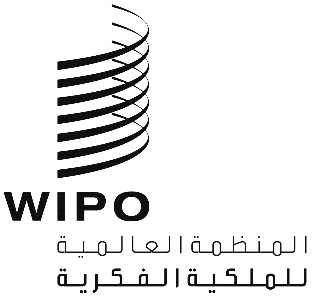 ACDIP/19/12CDIP/19/12CDIP/19/12الأصل: بالإنكليزيةالأصل: بالإنكليزيةالأصل: بالإنكليزيةالتاريخ: 27 نوفمبر 2017التاريخ: 27 نوفمبر 2017التاريخ: 27 نوفمبر 2017